ألف إشكال على مذهب الشيعةتأليفابو زيد العراقيبسم الله الرحمن الرحيمالحمد لله رب العالمين رب السموات والاراضين وصلاته وسلامه على خاتم الأنبياء و المرسلين محمد الصادق  الأمين  وعلى أهل بيته الطيبين الطاهرين وأصحابه الميامين وعلى من تبعهم  إلى قيام يوم الدين.أما بعد أيها الأخوة المؤمنين فاني الفت هذا الكتاب من اجل تعريف حال هذه الطائفة للمسلمين الجاهلين بهاو والذين  لايعرفون عنها  الكثير  وبيان  انحرافها  عن  جوهر الإسلام واهديها إلى كل الشيعة في كل مكان وادعوهم إلى التأمل بها وإنعام النظر فيها وان لا يتسرعوا في الحكم عليها إلا بعد أن يقوموا بمراجعة هادئة لكتبهم المعتبرة والتي اخذوا منها دينهم ويطابقونها مع ما اوردته في كتابي هذا فسيجدون أني لم انقل شيئا منها إلا وهو موجودا فيها.كما واني اهديها إلى المشايخ الشيعة علي الميلاني وعلي الكوراني و محمد السندوهادي العسكري والايراواني القائمين على شبكة رافد الشيعية وأقول لكم بين يديكم ألف إشكال على مذهبكم فردوها إن استطعتم ودون ذالك خرط القتاد.الجزء الاولطعنهم في سلف الامة وعظماء رجالها1-الإشكال الأول      ((زيارة عاشوراء))نص الزيارة:((السَّلامُ عليكَ يا أبا عبد الله السَّلامُ عليكَ يا بن رسول الله السَّلامُ عليكَ يا بن أمير المؤمنين وابن سيِّد الوصيِّين السَّلامُ عليكَ يا بن فاطمة سيِّدة نساء العالمين السَّلامُ عليكَ يا ثار الله وابن ثارِهِ والوتر المَوتُور السَّلام عليكَ وعلى الأرواح التي حلّت بفنائك عليكم منِّي جميعاً سلامُ الله أبداً ما بَقيتُ وبَقيَ الَّليلُ والنَّهارُ يا أبا عبد الله لقد عَظُمتِ الرَّزيَّةُ وجلَّتْ وعَظُمتِ المُصيبةُ بكَ علينا وعلى جميع أهل الإسلام وجلَّتْ وعظُمتْ مُصيبتك في السَّماوات على جميع أهل السَّماوات فلعن الله أمَّةً أسَّست أساس الظُّلمِ والجور عليكم أهل البيت ولعن الله أمَّةً دفعتكم عن مَقامكُمْ وأزالتْكُمْ عن مَراتبِكُمْ التي رَتَّبكمُ الله فيها ولعَنَ الله أمَّةً قَتلتكُمْ ولعن الله المُمَهِّدين لهم بالتَّمكينِ من قتالكم برئْتُ إلى الله وإليكم منهم ومن أشياعهم وأتباعهم وأوليائهم يا أبا عبد الله إني سلْمٌ لمن سَالمَكُمْ وحربٌ لمن حاربكم إلى يوم القيامة ولعن الله آل زيادٍ وآل مروان ولعن الله بني أميَّة قاطبةً ولعن الله ابن مَرجانةَ ولعن الله عُمر بن سعدٍ ولعن الله شِمْراً ولعن الله أمَّة أسرجَتْ وألجمَتْ وتنَقَّبَتْ لِقتالكَ بأبي أنت وأمِّي لقد عَظُم مَصابي بك فأسأل الله الذي أكرم مَقامك وأكرمني بك أن يَرزقني طلبَ ثأرك مع إمام مَنصورٍ من أهل بيت محمد صلى الله عليه وآله اللَّهُمَّ اجعلني عِندكَ وَجيهاً بالحُسينِ عليه السلام في الدُّنيا والآخرة يا أبا عبد الله إني أتقرَّبُ إلى الله وإلى رسوله وإلى أمير المؤمنين وإلى فاطمة وإلى الحَسن وإليكَ بمُوالاتك وبالبراءةِ ممَّن قاتلك ونصبَ لك الحرب وبالبراءة{ممَّن أسَّسَ أساسَ الظُّلمِ والجَورِ عليكم وأبرأ إلى الله وإلى رسوله}ممَّن أسَّس أساس ذلك وبنى عليه بُنيانَهُ وجرى في ظُلمِه وجورهِ عليكم وعلى أشياعكم بَرئتُ إلى الله وإليكممنهم وأتقرَّبُ إلى الله ثمَّ إليكم بمُوالاتكم ومُوالاة وليِّكم وبالبراءة من أعدائكم والنَّاصبين لكم الحرب وبالبراءة من أشياعهم وأتباعهم إنِّي سلمٌ لمن سالمكُمْ وحربٌ لمن حاربكم ووليٌّ لمن والاكم وعدوٌّ لمن عاداكم فأسأل الله الذي أكرمني بمعرفتكم ومعرفة أوليائكم ورزقني البراءة من أعدائكم أن يجعلني معكم في الدُّنيا والآخرة وأن يُثبت لي عندكم قدم صِدْقٍ في الدُّنيا والآخرة وأسأله أن يُبلغني المقام المحمود لكم عند الله وأن يرزقني طلب ثاري مع إمام هُدىً ظاهرٍ ناطقٍ بالحقِّ منكم وأسأل الله بحقِّكم وبالشَّأن الَّذي لكم عنده أن يُعطيني بمُصابي بكم أفضل ما يُعْطي مصاباً بمُصيبته مُصيبة ما أعظمها وأعظم رزيَّتها في الإسلام وفي جميع السَّماوات والأرض اللَّهُمَّ اجعلني في مقامي هذا ممَّنْ تناله منك صلواتٌ ورحمةٌ ومغفرةٌ .اللَّهُمَّ اجعل مَحيايَ مَحيا محمد وآلِ محمد ومَماتي مَمات محمد وآلِ محمد .اللَّهُمَّ إن هذا يومٌ تبرَّكت به بنو أميَّة وابن آكلة الأكباد اللعين ابن اللعين على لسانك ولسان نبيِّك صلى الله عليه وآله في كل مَوطنٍ وموقفٍ وقفَ فيه نبيُّك صلَّى الله عليه وآله .اللَّهُمَّ العنْ أبا سفيان ومُعاوية ويزيد بن معاوية عليهم منك اللّعنة أبدَ الآبدين وهذا يومٌ فرحت به آلُ زيادٍ وآلُ مروان بقتلهم الحُسين صلوات الله عليه اللَّهُمَّ فضاعف عليهم اللّعن منك والعذابَ والأليمَ اللَّهُمَّ إني أتقرَّبُ إليك في هذا اليوم وفي مَوقفي هذا وأيَّامِ حياتي بالبراءةِ منهم واللّعْنة عليهم وبالمُوالاة لنبيِّك وآلِ نبيِّك عليه وعليهم السَّلامُ.ثم تقول مئة مرة:اللَّهُمَّ العنْ أوّلَ ظالمٍ ظلمَ حقَّ محمد وآلِ محمد وآخر تابعٍ لهُ على ذلك اللَّهُمَّ العن العصابةَ التي جاهدتِ الحسين وشايعَتْ وبايعَتْ وتابعَتْ على قَتلِهِ اللَّهُمَّ العنهم جميعاً.ثم تقول مئة مرة:السَّلام عليكَ يا أبا عبد الله وعلى الأرواح التي حلّت بفنائك عليك منِّي سلامُ الله أبداً ما بقيتُ وبقيَ اللّيلُ والنهارُ ولا جعلهُ الله آخرَ العهدِ منِّي لزيارتكم السَّلام على الحُسين وعلى عليٍّ بن الحُسين وعلى أولاد الحُسين وعلى أصحاب الحُسين.ثم تقول:اللَّهُمَّ خُصَّ أنت أول ظالمٍ باللّعن منِّي وابدأ به أولاً ثمَّ العن الثَّاني والثَّالث والرَّابع اللَّهُمَّ العنْ يزيدَ خامساً والعن عُبيد الله بن زياد وابن مَرجانة وعُمر بن سعدٍ وشمراً وآلَ أبي سُفيان وآلَ زياد وآلَ مروان إلى يوم القيامة. ثم تسجد وتقول:اللَّهُمَّ لكَ الحَمْدُ حَمدَ الشَّاكرين لكَ على مُصابهم الحمدُ لله على عظيم رزيَّتي اللَّهُمَّ ارزقني شفاعة الحُسين يوم الوُرودِ وثبِّتْ لي قدمَ صدقٍ عندك مع الحُسين وأصحاب الحُسين الذين بذَلوا مُهجهمْ دُونَ الحُسين عليه السلامُ.))من المقصود بالأول والثاني والثالث والرابع:إن المقصود بالأول هو صهر رسول الله صلى الله عليه وسلم وصاحبه في الغار و رفيق درب نضاله وضجيعه في القبر أبي بكر الصديق رضي الله عنه .والثاني هو صهر رسول الله صلى الله عليه وسلم و رفيق درب نضاله وضجيعه في القبر عمر الفاروق رضي الله عنه والمقصود بالثالث صهر رسول الله صلى الله عليه وسلم و رفيق درب نضاله عثمان بن عفان رضي الله عنه والمقصود بالخامس خال المؤمنينمعاوية رضي الله عنه.وفي سؤال وجهته إلى شبكة رافد الشيعية عن المقصود بالأول والثاني والثالث والرابع فكان الجواب: الثلاثة الذين ادعوا الخلافة قبل الإمام علي عليه السلام والرابع هو معاوية بن أبي سفيان. والغريب إن علي الميلاني احد ابرز علمائهم وجه له نفس السؤال فأجاب بان المقصود بالأول النمروذ والثاني عاقر ناقة صالح والثالث قاتل الإمام علي .وبهذا الكذب الفاضح هرب من جواب السائل بصورة ماكرة مستعملا التقية وأخفى عنه الإجابة التي يعتقدها ,ثم إنني بعد إن رأيت هذا الجواب الملتوي في الشبكة أرسلت السؤال إليهم فكان الجواب : الثلاثة الذين ادعوا الخلافة قبل الإمام علي عليه السلام والرابع هو معاوية بن أبي سفيان.  لقد  كان هذا الكلام بمثابة صدمة حقيقية لي وقلت لنفسي ما أجرا هذه الطائفة على صحابة رسول الله الأبرار المرضيون بنص القران الكريم ,ألا يستحون من الله سبحانه وتعالى إذ يتقربون إليه بلعن حملة رسالته ومبلغيها إلى الأمم وأنصار نبيه وطلائع أمته ,ألا يخجلون من رسول الله صلى الله عليه واله وسلم وقد قال (لَا تَسُبُّوا أَصْحَابِي فَإِنَّ أَحَدَكُمْ لَوْ أَنْفَقَ مِثْلَ أُحُدٍ ذَهَبًا مَا بَلَغَ مُدَّ أَحَدِهِمْ وَلَا نَصِيفَهُ) كما ثبت في كما ثبت في مسند احمد رواه عن أبي سعيد الخدري .ج22 ,ص 202.كما رواه الإمام البخاري  عن أبي سعيد الخدري,ج12,ص 433,رقم الحديث :3673 . وقال (لا تسبوا أصحابي ، لعن الله من سب أصحابي)  رواه  السيوطي في جمع الجوامع ,باب حرف اللام,ص18094 والطبراني في ج10,ص 484. نعم قال رسول الله هذه الأحاديث الزاجرة عن سب صحابته وبلا أدنى شك إن الله تعالى أطلعه بان سيأتي يوم يسب فيه أصحابه فقال هذا يحذر من ذالك .لكن الشيعة هداهم الله لا يؤمنون بهذه الأحاديث ولا يؤمنون بكل دواوين السنة الشريفة كالصحيحين والسنن الأربعة والمساند ويعتبرون كل هذا كذبا لأنهم لا يثقون بأمانة أبو هريرة أو عائشة أو انس أو غيرهم من الصحابة فكل هولاء كذابون مرتدون بنظرهم الحديد بينما تجدهم يثقون  بمن لعنهم أئمة آل البيت وتبرؤوا  منهم أو جرحوهم كزرازة ومحمد بن سنان والمعلى ابن خنيس أو أبو بصير و هشام ابن الحكم فمثل هولاء يستأمنوهم على علم آل البيت رضي الله عنهم ولا يستأمنوا من زكاهم الله وضمن لهم الجنة و حباهم بالأجر العظيم .و اخيرا أريد أن أقول للميلاني لا تكذب فان الكذب حرام وتوقف عن خداع الناس بالتقية فلقد انكشفتم وتعرت للرائين حقيقتكم وما بعد الحق إلا الضلال .صحة الزيارة عند جميع علماء الشيعةإن هذه الزيارة تعد من أهم وأقدس الزيارات التي يقرئها الشيعي عند ضريح الحسين(رضي الله عنه) وتعتبر من المسلمات التي لا يمكن لأحد الشك في صحة سندها.وبهذا صرح الحائري احد مراجع  الشيعة  الكبار في   قم  حيث  يقول  في موقع الاستفتاءات على الانترنت واليكم صورة جوابه من الموقع:وهذا عباس القمي احد كبار علمائهم يقول مفاتيح الجنان ص34-35:وقال شيخنا ثقة الإسلام النّوري (رحمه الله) : أمّا زيارة عاشوراء فكفاها فضلاً وشرفاً أنها لا تسانخ سائر الزّيارات الّتي هي من انشاء المعصوم واملائه في ظاهر الامر وان كان لا يبرز من قلوبهم الطّاهرة الاّ ما تبلغها من المبدأ الأعلى بل تسانخ الأحاديث القدسيّة التي أوحى الله جلّت عظمته بها الى جبرئيل بنصّها بما فيها من اللّعن والسّلام والدّعاء، فأبلغها جبرئيل إلى خاتم النّبيين (صلى الله عليه وآله وسلم) وهي كما دلّت عليه التجارب فريدة في آثارها من قضاء الحوائج ونيل المقاصد ودفع الأعادي لو واضب عليها الزّائر أربعين يوماً أو أقلّ. وكعادتهم المعهودة ساق قصة خرافية بشان هذه الزيارة المنكرة فقال:ولكن أعظم ما انتجته من الفوائد ما في كتاب دار السّلام وملّخصه انّه حدث الثّقة الصّالح التّقي الحاج المولى حسن اليزدي المجاور للمشهد الغرويّ وهو من الّذين وفوا بحقّ المجاورة وأتعبوا أنفسهم في العبادة، عن الثّقة الامين الحاج محمّد عليّ اليزدي قال : كان في يزد رجل صالح فاضل مشتغل بنفسه ومواظب لعمارة رمسه يبيت في اللّيالي بمقبرة خارج بلدة يزد تُعرف بالمزار وفيها جملة من الصّلحاء، وكان له جار نشأ معه من صغر سنّه عند المُعلّم وغيره الى أن صار عشّاراً وكان كذلك الى أن مات ودفن في تلك المقبرة قريباً من المحلّ الَّذي كان يبيت في الرّجل الصّالح المذكور، فرآه بعد موته بأقلّ من شهر في المنام في زيّ حسن وعليه نضرة النّعيم، فتقدّم اليه وقال له : انّي عالم بمبدئك ومنتهاك وباطنك وظاهرك ولم تكن ممّن يحتمل في حقّه حسن الباطن ولم يكن عملك مقتضياً أنّ العذاب والنكال فبم نلت هذا المقام ، قال: نعم الامر كما قلت، كنت مقيماً في أشدّ العذاب من يوم وفاتي الى أمس وقد توفّيت فيه زوجة الاستاذ أشرف الحدّاد ودفنت في هذا المكان، وأشار الى طرف بينه وبينه قريب من مائة ذراع وفي ليلة دفنها زارها أبو عبد الله (عليه السلام) ثلاث مرّات وفي المرّة الثّالثة أمر برفع العذاب عن هذه المقبرة فصرت في نعمة وسعة وخفض عيش ودعة، فانتبه متحيّراً ولم تكن له معرفة بالحدّاد ومحلّه فطلبه في سُوق الحدّادين فوجده ، فقال له : ألك زوجة ؟ قال : نعم توفّيت بالأمس ودفنتها في المكان الفلاني وذكر الموضع الَّذي أشار اليه ، قال : فهل زارت أبا عبد الله (عليه السلام) ؟ قال : لا ، قال : فهل كانت تذكر مصائبه ؟ قال : لا ، قال : فهل كان لها مجلس تذكر فيه مصائبه ؟ قال : لا ، فقال الرّجل : وما تريد من السّؤال ؟ فقصّ عليه رؤياه ، قال : كانت مواظبة على زيارة عاشوراء .(1)كما ذكرها الكفعمي في كتابه "البلد الامين" ص404 واستاذ الشيخ المفيد ابن قولويه في "كامل الزيارات"والأمر الذي يثير الألم والحسرة هو اعتقاد مرجع الشيعة الأعلى في زماننا هذا السيدعلي السيستاني بصحة الزيارة المذكورة سندا ومتنا وتجويز قرائتها ,وذالك في جوابعلى سؤال وجه اليه في كتاب عنوانه (إستفتاءات المرجع الديني الأعلى السيد السيستاني مد ظله وهذا الكتاب يحتوي على 2810 سؤالاً وجوابه من التاريخ : 01 - 01 – 2000 الى التاريخ : 22 - 06 - 2000) ص 446  :1760 . السؤال :بخصوص زيارة عاشوراء ورد ذكر اللعن مائة مرة والسلام مائة مرة هل هي واجبة أم يكتفي بقرائتها مرة واحدة وعلى فرض أنه استطاع قرائتها مائة مرة ولكن على فترات متفاوتة ثم يكمل باقي الزيارة بعد أن ينتهي من اللعن والسلام وهل تحصل الفائدة المرجوة في هذه الحالة أم يفضل قراءة الزيارة دفعة واحدة والاكتفاء بذكر اللعن والسلام مرة واحدة ؟الجواب :الزيارة ليست واجبة بنفسها ولم يرد شئ بخصوص الاكتفاء بالمرة ويجوز قراءتهما على فترات .ملاحظة : جميع الأجوبة تحمل ختم مكتب سماحة آية الله العظمى السيد السيستانيمد ظله / قم المقدسةإستفتاء تاريخ 13 - 04 - 2000التاريخ : 13 - 04 – 2000(1)إن إقرار السيد السيستاني بصحة الزيارة وتجويزه لقراءتها دليلا قاطعا على إيمانهبشرعية  لعن خلفاء رسول الله(صلى الله عليه واله وسلم) أبي بكر الصديق وعمر الفاروق وعثمان الشهيد رضي الله عنهم أجمعين ولاحول ولاقوه إلا بالله العظيم.وبهذا نتوجه بالسؤال إلى كل عقلاء الشيعة هل  ترك  السيد  السيستاني مجالا للحديث عن الوحدة الإسلامية أم إن هذا  الشعار   أصبح   أداة طيعة للمسايرةوالخداع .فيا ترى كيف يجيب الشيعة على هذا الإشكال؟أما شيخ الطائفة الطوسي عندهم فقد ذكرها في كتابه "مصباح المتهجد وسلاح المتعبد" بسند صحيح على شرطهم أوصله إلى الإمام محمد بن علي الباقر رضيالله عنه واليك هذه الوثيقة: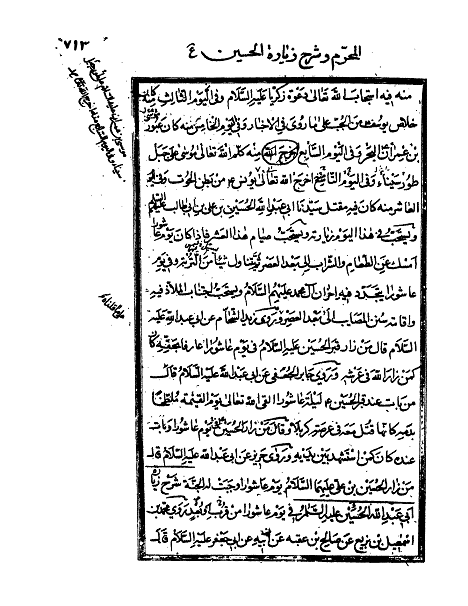 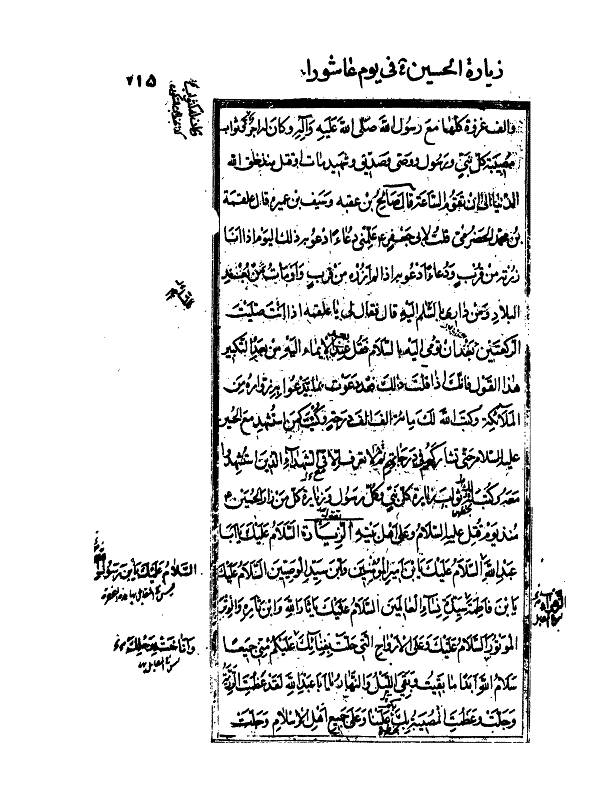 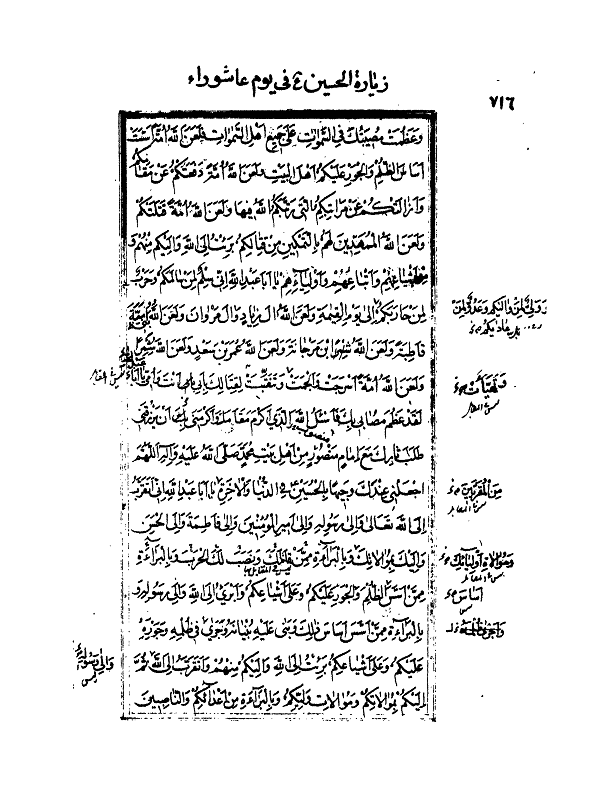 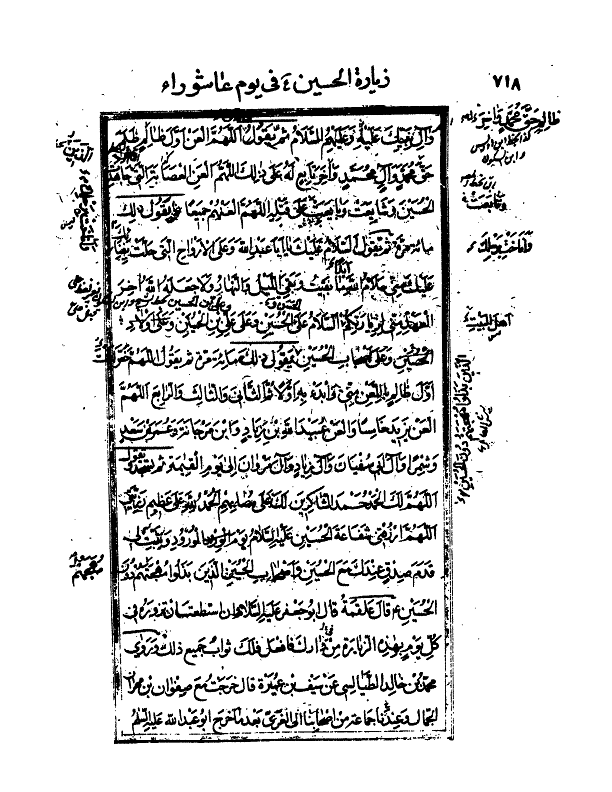 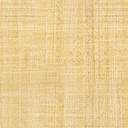 إن هذه الزيارة القصيرة تختصر لك المذهب الشيعي في سطور وتكشف النقاب عنوجهه الحقيقي ,وبها يفصح هذا المذهب عن طبيعة نسيجه العقائدي  المبني علىثقافة اللعن والسب والذي يتحرك بدافع الأوتار التاريخية  والأذواق السياسية والتيلعبت دورا خطيرا في قولبته في هذا الإطار الفكري والعقدي الذي عليه اليوم.المرجع الراحل اللنكراني وتصحيحه للزيارة:أوردت شبكة هجر الثقافية الشيعية على الانترنت صورة لجواب المرجع اللنكرانيعلى احد السائلين بشان زيارة عاشوراء فلاحظ: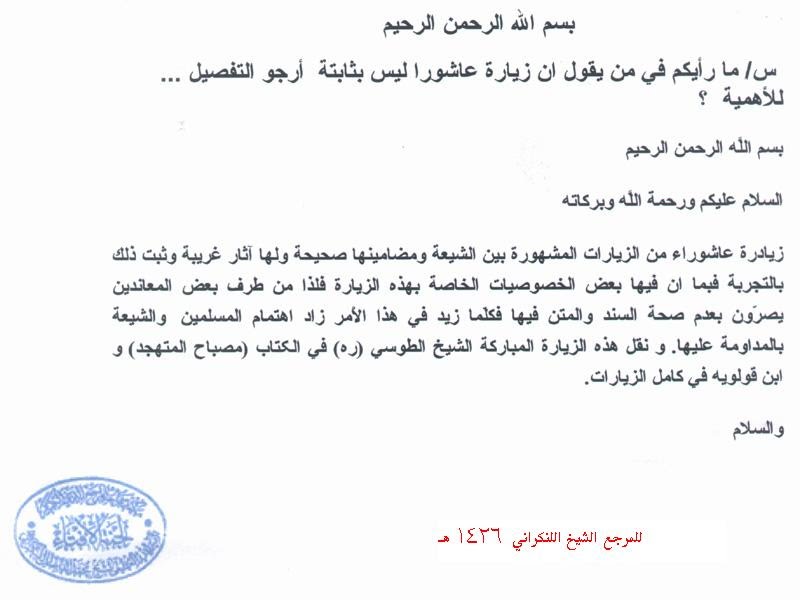 وهذا دليل لايحتاج إلى تعليق.المرجع الشيعي الاعلى في هذا الزمان علي السيستاني والزيارة:وأوردت الشبكة نفسها جوابا للسيد السيستاني لاحد السائلين حول صحة الزيارةفلاحظ معي جوابه: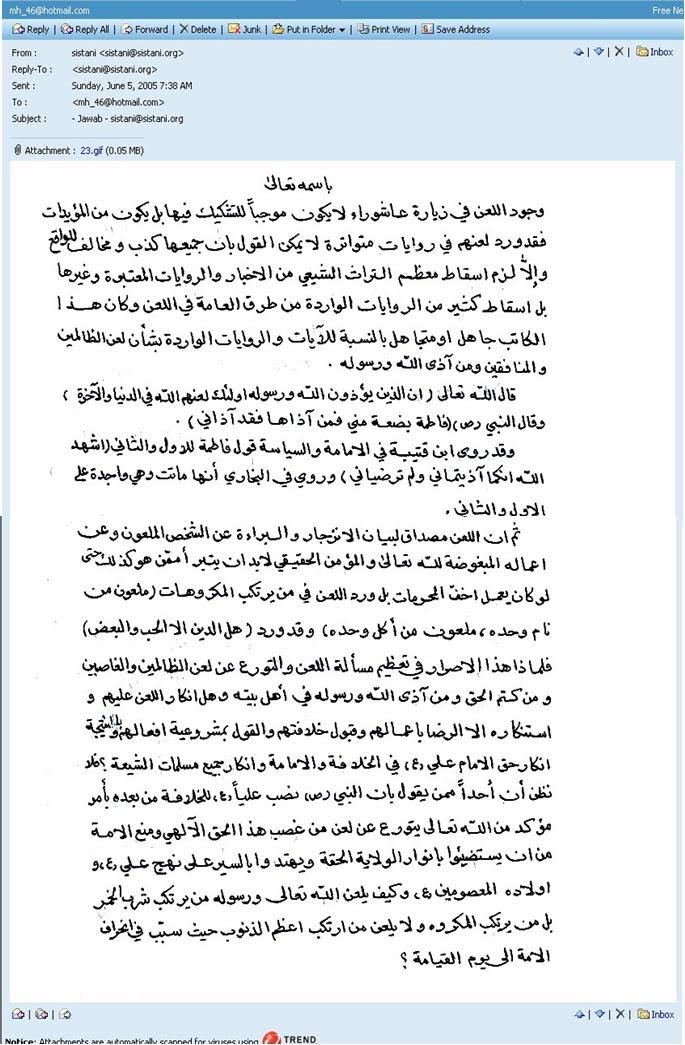 قول آخر للسيستاني: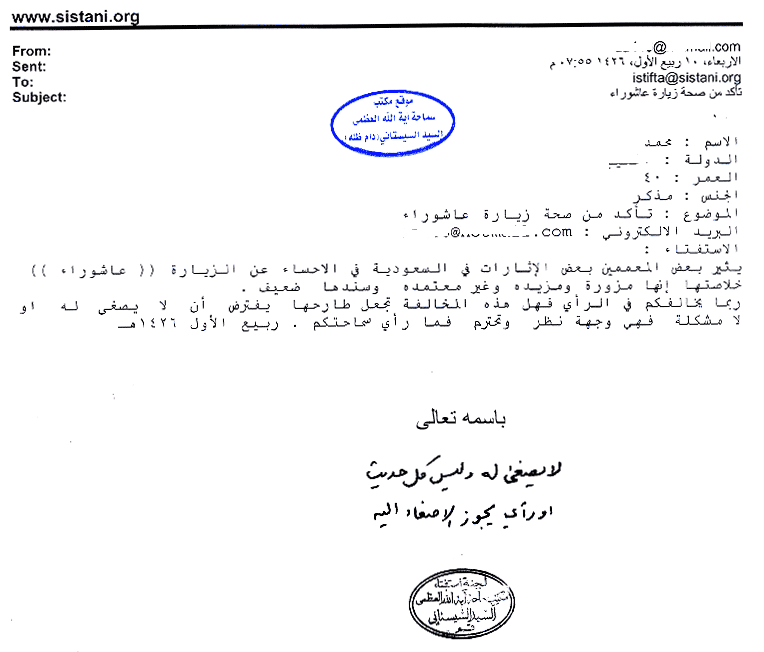 وله ما أجرئه على الله فتوى أخرى صحح بها زيارة عاشوراء وفضل كربلاء على الكعبة المشرفة نعوذ بالله من هذا الكفر الشنيع فلاحظ معي: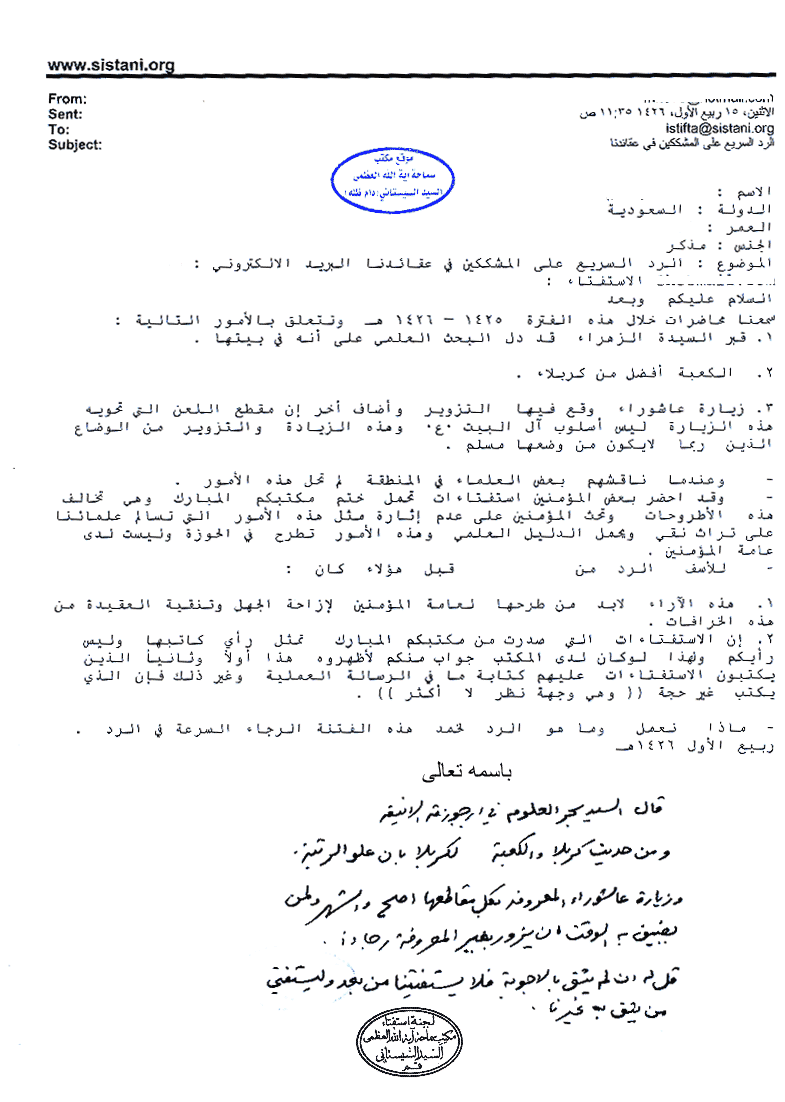 تأمل معي أيها القارئ الكريم هذا كلام مرجعهم الاعلى فما ظنك  بعوامهم و جهالهمولاحظ كم بلغ به الحقد والبغض لأصحاب رسول الله صلى الله عليه وسلم مبلغا كبيرا .أليس هذا دليلا قاطعا على بغض السيستاني للصحابة ورضاه  بلعنهم و البراءةمنهم واتهامهم باغتصاب حق الإمام علي في الخلافة,ثم ألا يعلم السيد السيستاني إن مثل هذه الفتاوى توقظ الفتن من مهاجعها وتذكي نيران الشحناء والكراهية بين المسلمين .إن هذه الوثيقة تثبت للمسلمين اجمع زيف ادعاءات الشيعة القائلة بمنهجية السيستاني الداعية للوحدة ورص الصفوف بين المسلمين وإنها لا تعدو عن كونها تطبيقا لمبدأ التقية المعمول به لدى الشيعة في تفاعلهم مع أهل السنة والجماعة وإنا لله و إنا إليه راجعون.قال تعالى}مُّحَمَّدٌ رَّسُولُ اللَّهِ وَالَّذِينَ مَعَهُ أَشِدَّاء عَلَى الْكُفَّارِ رُحَمَاء بَيْنَهُمْ تَرَاهُمْ رُكَّعاً سُجَّداً يَبْتَغُونَ فَضْلاً مِّنَ اللَّهِ وَرِضْوَاناً سِيمَاهُمْ فِي وُجُوهِهِم مِّنْ أَثَرِ السُّجُودِ ذَلِكَ مَثَلُهُمْ فِي التَّوْرَاةِ وَمَثَلُهُمْ فِي الْإِنجِيلِ كَزَرْعٍ أَخْرَجَ شَطْأَهُ فَآزَرَهُ فَاسْتَغْلَظَ فَاسْتَوَى عَلَى سُوقِهِ يُعْجِبُ الزُّرَّاعَ لِيَغِيظَ بِهِمُ الْكُفَّارَ وَعَدَ اللَّهُ الَّذِينَ آمَنُوا وَعَمِلُوا الصَّالِحَاتِ مِنْهُم مَّغْفِرَةً وَأَجْراً عَظِيماً {الفتح : 29.وشتان ما بين كلام السيستاني وبين والإمام زين العابدين رضي الله عنه الذي إذ يقول : اللهم وأتباع الرسل ومصدقوهم من أهل الأرض بالغيب عند معارضة المعاندين لهم بالتكذيب ، والاشتياق إلى المرسلين بحقائق الإيمان ، في كل دهر وزمان ، أرسلتفيه رسولا وأقمت لأهله دليلا من لدن آدم إلى محمد- صلى الله عليه وآله - من أئمة الهدى ، وقادة أهل التقى على جميعهم السلام ، فاذكرهم منك بمغفرة ورضوان اللهم وأصحاب محمد خاصة الذين أحسنوا الصحابة والذين أبلوا البلاء الحسن في نصره ، وكانفوه ، وأسرعوا إلى وفادته ، وسابقوا إلى دعوته ، واستجابوا له حيث أسمعهم حجة رسالاته ، وفارقوا الأزواج والأولاد في إظهار كلمته ، وقاتلوا الآباء والأبناء في تثبيت نبوته وانتصروا به ، ومن كانوا منطوين على محبته يرجون تجارة لن تبور في مودته والذين هجرتهم العشائر إذ ، تعلقوا بعروته ، وانتفت منهم القرابات إذ سكنوا في ظل قرابته ، فلا تنس لهم اللهم ما تركوا لك وفيك وأرضهم من رضوانك ، وبما حاشوا الخلق عليك ، وكانوا مع رسولك دعاة لك إليك ، واشكرهم على هجرهم فيك ديار قومهم ، وخروجهم من سعة المعاش إلى ضيقه ومن كثرت في إعزاز دينك من مظلو مهم ، اللهم وأوصل إلى التابعين لهم بإحسان ، الذين يقولون : ربنا اغفر لنا ولإخواننا الذين سبقونا بالإيمان خير جزائك ، الذين قصدوا سمتهم ، وتحروا وجهتهم ، ومضوا على شاكلتهم ، لم يثنهم ريب في بصيرتهم ، ولم يختلجهم شك في قفوا أثارهم والايتمام بهداية منارهم ، مكانفين وموازرين لهم ، يدينون بدينهم ، ويهتدون بهديهم ، يتفقون عليهم ، ولا يتهمونهم فيما أدوا إليهم ، اللهم وصل على التابعين من يومنا هذا إلى يوم الدين وعلى أزواجهم وعلى ذرياتهم وعلى من أطاعك منهم{ الصحيفة السجادية ,ص12.السيد الروحاني وتصحيحه للزيارة: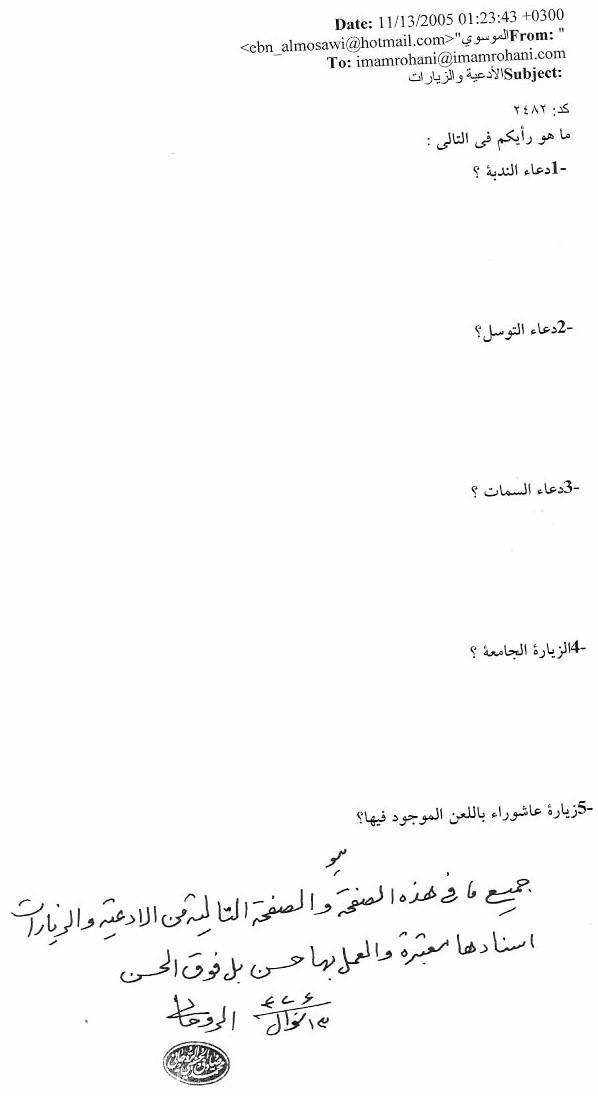 وللسيد المرجع الروحاني فتوى اخرى حرم بها الصلاة خلف من يقول ان زيارة عاشوراء ليست بثابته: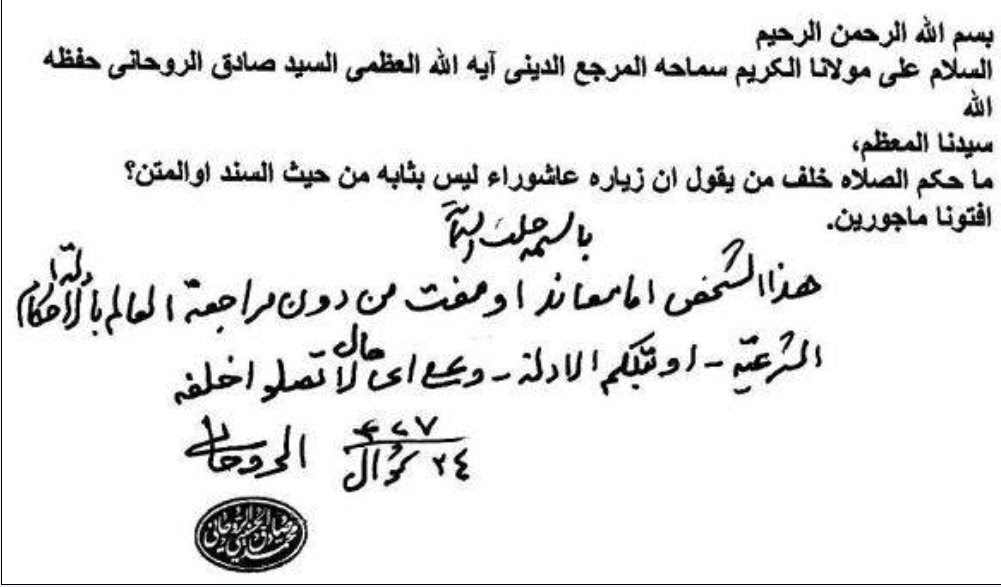 المرجع الشيعي الباكستاني الاصل البشير النجفي و الزيارة: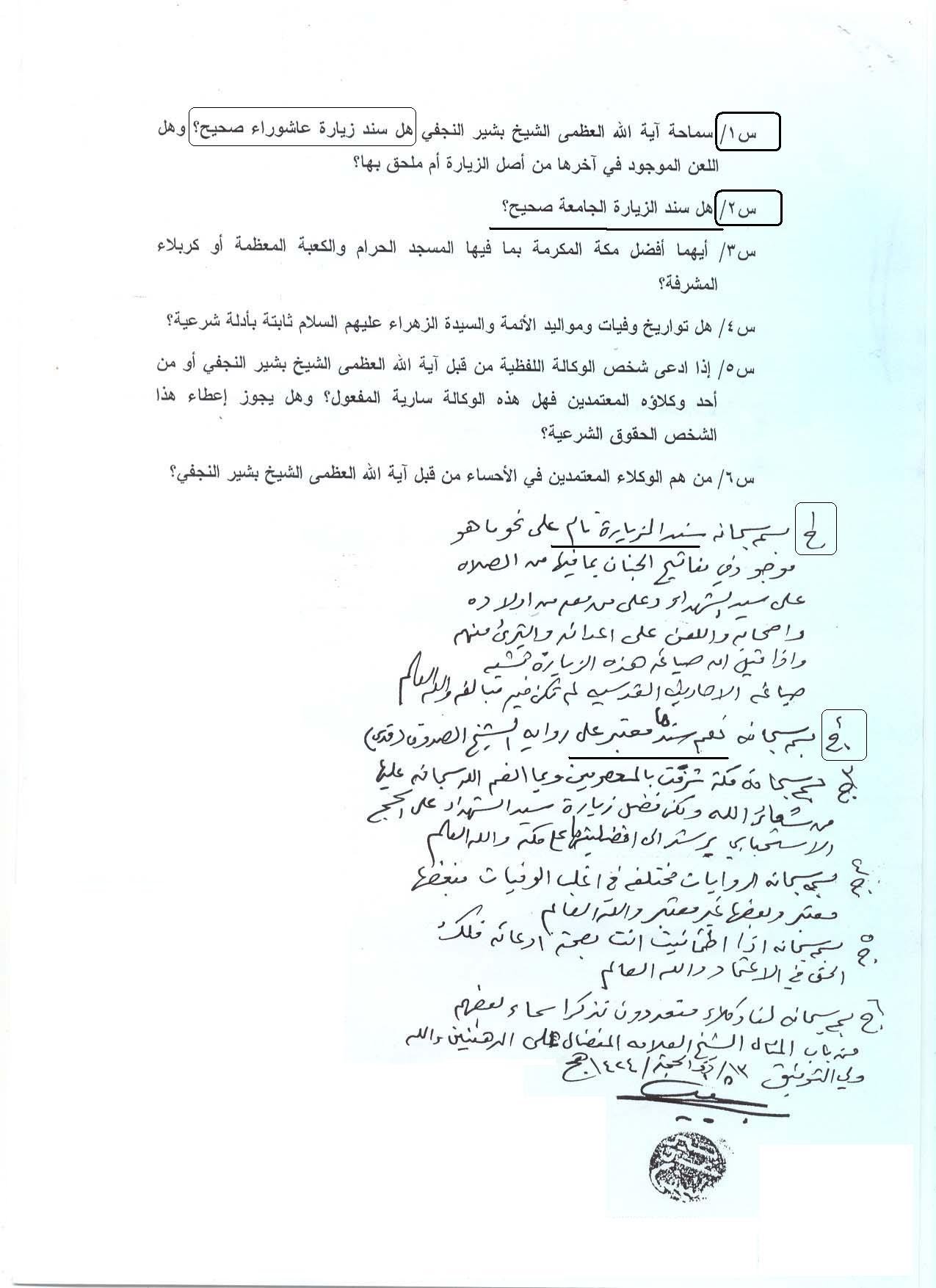 المرجع  الفارسي ناصر مكارم الشيرازي وزيارة عاشوراء: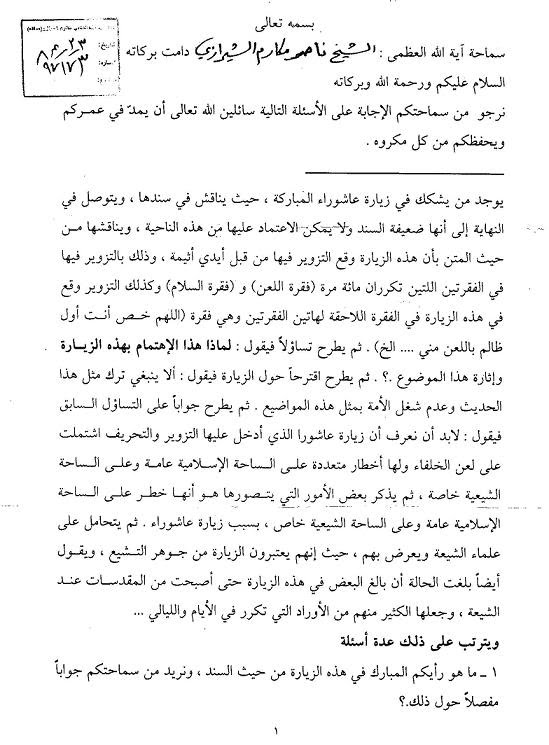 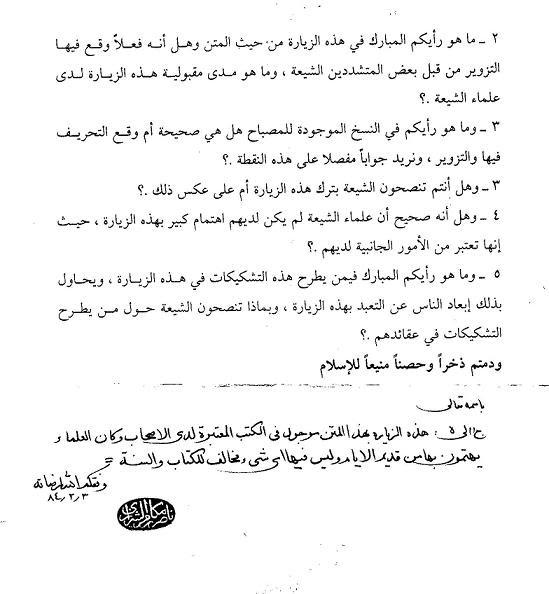 المرجع صادق الشيرازي عامله الله بما يستحق والزيارة: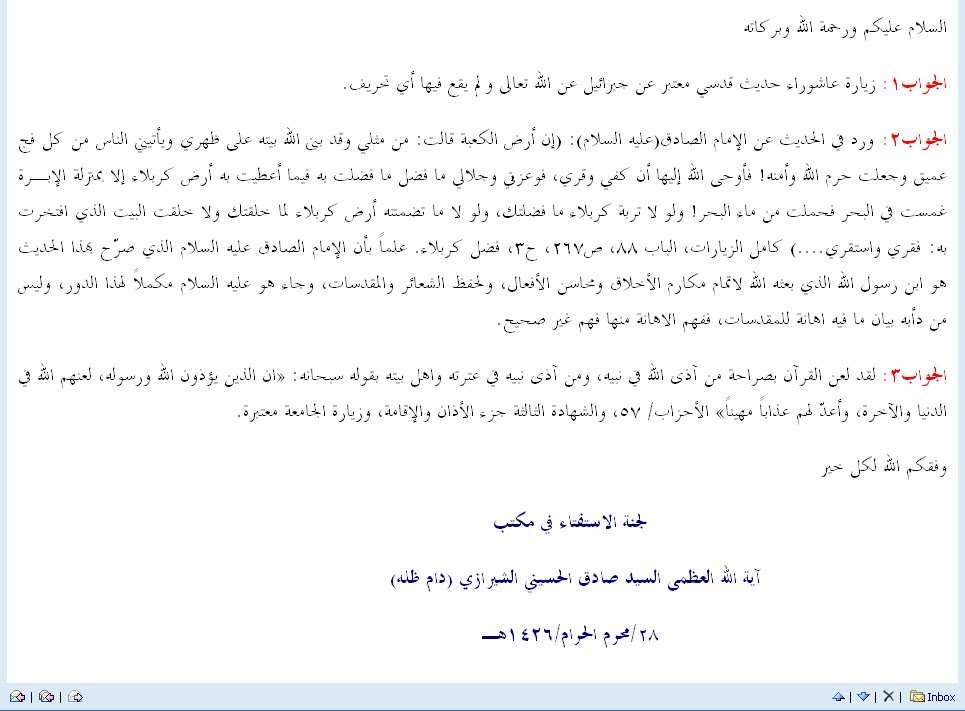 ملاحظة: كل هذه الوثائق منقولة من موقع شبكة هجر الثقافية الشيعية.ونكتفي بهذا القدر من فتاوى مراجع الشيعة عاملهم الله بما يستحقون بخصوص زيارةعاشوراء المنكرة وتصحيحهم لها ومباركتهم اياها  وأقول : هذا دليل ناصع وقاطع على تجويز أكابر مراجع الشيعة الأقدمين و المعاصرين لعن صحابة رسول الله الثلاثة أبو بكر وعمر وعثمان إضافة لمعاوية بن أبي سفيان واعتبار هذا اللعن من اجل العبادات التي يتقرب بها إلى الله سبحانه وتعالى وان الشيعي إذا قرأها فسينال الأجر والثواب ويثبت ولائه لأهل البيت ويتبرآ من أعدائه.إن بعض المشايخ و الكتاب الشيعة المتسترين بالتقية أمثال حسن الصفار  وأية الله التسخيري وعبد الله الخنيزيومن لف لفهم يقولون إن الشيعة لا يسبون الصحابة ولا يعيبون عليهم ,إذا فما هذه الزيارة أيها المشايخ الاكارم فاتركوا المداراة والطرق الملتوية فان التقية لم تعد سلاحا فعالا للهروب من مرارة الحقيقة كما كانت من قبل ,وفي عصر الانترنت وسرعة الاتصالات .ونحن نسال من الذي يثير الفتنة ويؤجج الصراع بين المسلمين ويهريق الدماء أهل السنة والجماعة((الوهابية)) أم انتم أيها الشيعة ؟نعم والله انتم وهذه عقائدكم تنادي على ذالك وتثبته بشكل لا يقبل الشك وليس أدل  على ما أقول  من هذه الزيارة المكذوبة التي نسبتموها كذبا و زورا إلى الإمام محمد بن علي رضي الله عنه وهو منها براء .ثم اعلموا ا ن أهل السنة سوف لن يسكتوا إزاء هذه الإساءات الفاضحة إلى صحابة رسول الله الكرام وسوف يستمرون في قتالكم بالدليل و الكلمة حتى تفيئوا إلى رشدكم و تتوقفوا عن الإساءة إلى تلامذة محمد بن عبد الله العظيم وتزنوا أنفسكم وتراجعوا حساباتكم .وان  انتم لا تريدون أحدا من أهل السنة أن يكفركم فامتنعوا انتم أولا عن تكفير الصحابة رضوان الله عليهم وسبهم  عندها ستجدون من أهل السنة ما يسركم ولن تسمعوا من الشيخ محمد العريفي أو غيره أي مقال يسوءكم أو أحدا يكفركم .أيها الأخوة الشيعة إذا كانت لديكم رغبة حقيقية في توحيد صفوف المسلمين ولم شملهم المبدد فعليكم أن تهيئوا أنفسكم  وتعدوها لذالك, و ذالك يبدأ من إزالة الحواجز والعوائق الموجودة في مذهبكم التي تحول  تحقيق هذا المطلب الشريف من قبيل سب الصحابة والنيل من أعراض أمهات المؤمنين وتكفير عامة المخالفين من المسلمين.فان فعلتم ذالك ولن تفعلوا فإننا أهل السنة مستعدون  للحوار وبدا صفحة جديدة معكم .آية الله حسين المؤيد ينكر زيارة عاشوراءبرزت بعد سقوط النظام البعثي في العراق شخصية آية الله حسين المؤيد وهو مرجع شيعي شاب وعالم مرموق تميز بالعقلية المنفتحة  والمنهجية الناقدة للتراث الشيعي وسعة الأفق والحرص الواضح على وحدة المسلمين وتحرره من التعصب والتسليم الأعمى بالموروثات العقائدية الشيعية .كما يتميز السيد بحبه للعرب وميله إليهم ونفوره  من المنهج الصفوي الرافضي واحترامه للصحابة والترضي عليهم وهذه ميزة من النادر جدا أن تجدها عند احد من مراجع الشيعة السالفين والمعاصرين .فبارك الله فيه وأمد في عمره لخدمة الإسلام والمسلمين وإصلاح الفساد الكبير الذي ضرب التشيع.ومن أهم ما قرأت له إنكاره لزيارة عاشوراء ولعل هذا الإنكار هو سبب الحملة التشويهية المسعورة ضده وضد السيد محمد حسين فضل الله من قبل كهنة التشيع الصفوي .حيث كشف عن ثغرات كبيرة وفاضحة في الزيارة لم يتنبه إليها واضعها لعنه الله دللت على إنها زيارة اختلقها أهل الطوايا السيئة  ليشفوا غليل بغضهم للصحابة المتغلغل في قلوبهم المريضة.  واليك عزيزي القارئ إجابة السيد عن سائل حول زيارة عاشوراء من موقعه على الانترنت:(السلام عليكم ورحمة الله وبركاته 
* هل سند زيارة عاشورا والجامعة دقيق أو هل إن الزيارتين صحيحتين؟ 
ولكم جزيل الشكر 
الجواببسم الله الرحمن الرحيم
أما زيارة عاشوراء المشهورة فهي ضعيفة سندا ، وقد حاول   بعض   العلماء  تصحيح سندها بناء على بعض المباني والقواعد  الاجتهادية  التي  نذهب و يذهب  كثير من المحققين في علمي الدراية والرجال إلى خطأها ، على أن متن هذه  الزيارة  يستبطن أوجها من الخلل التي تدلل على أنها إما أن تكون موضوعة أو أن يد الدس والتحريف قد نالتها فيسقط إعتبارها حتى لو فرض صحة سندها . إذ  يلاحظ   على  متن  هذه الزيارة 
أولا : ركاكة السبك والأسلوب وهو أمر بعيد عن بلاغة أهل البيت   عليهم   السلام ، ومن أمثلة ذلك أنها بعد أن تذكر عظم الرزية وجلل المصيبة تشرع   بالدعاء   باللعن بعبارة (( ولعن الله أمة أسست ....)) وتختم الجملة بالبراءة ممن تناولهم اللعن ، وما أن تبدأ جملة جديدة يخاطب فيها الأمام الحسين (ع) ((يا أبا عبد الله إني سلم لمن سالمكم وحرب لمن حاربكم وولي لمن والاكم وعدو لمن  عاداكم  إلى يوم القيامة)) حتى تعود بحرف العطف ويكون مدخول  العطف  جملة  تتضمن  اللعن ، والعارفون بأساليب البلاغة في التعبير يدركون بوضوح أن هذا النوع من الأسلوب بعيد عن بلاغة التعبير ، إذ كان المفروض أن تكون جملة اللعن المعطوفة قد مزجت في الدعاء باللعن السابق بينما الذي حصل هو أن جملة الخطاب للإمام الحسين عليه  السلام  صارت في الوسط دون التسلسل المطلوب في الجمل . ومن أمثلة ذلك أيضا  ورد  في آخر الزيارة (( اللهم العن يزيد خامسا والعن عبيد الله ابن زياد وابن مرجانه ..)) مع أن عبيد الله ابن زياد هو نفسه ابن مرجانه وليس شخصا آخر وكان المفروض لو  أريد ا لإشارة إلى أمه التعبير بابن مرجانه كبدل لابن زياد لا بالإتيان بواو العطف.
ثانيا : خلو الزيارة من المعاني التربوية في حين أنها أنشأت ليزار  بها   الإمام الحسين عليه السلام في ذكرى عاشوراء حيث نهضته العظيمة وتضحيته هو والصفوة   من أهل بيته وأصحابه من أجل تصحيح الانحراف وإقامة الأمر بالمعروف و النهي عن  المنكر والدفاع عن القيم فكان من الطبيعي أن تتضمن الزيارة فلسفة النهضة الحسينية  لتوعية الزائرين بمقاصد هذه النهضة وأهدافها النبيلة ، إن المعاني التربوية   هي   الأساس في المنهج التربوي الذي استخدمه أئمة أهل البيت عليهم السلام   في كلماتهم وأدعيتهم بينما اقتصرت هذه الزيارة في طابعها العام على السلام   واللعن   وركزت   على حالة الانفعال النفسي إزاء الحادثة. .
ثالثا : تضمنت هذه الزيارة لعن بني أمية قاطبة وقد صرحت بعموم   اللعن   لبني   أمية ويلاحظ عليه تناول اللعن لأناس ينتسبون لبني أمية لا يجوز لعنهم لصلاحهم أو لأنهم لا يستحقون مثل هذا اللعن لهم ، فهذا خالد بن سعيد بن العاص (رض)   من   أوائل الصحابة إسلاما ومن أبرزهم جهادا وصلاحا وهو الذي تنقل روايات   الشيعة   نفسها وقوفه مع علي عليه السلام بعد وفاة رسول الله صلى الله عليه وآله وسلم في مسألة الخلافة ضمن من وقفوا معه وانحاز إليه مثل أبي ذر وعمار والمقداد وقد مات شهيدا في الجهاد في سبيل الله وكذلك أخوة خالد بن سعيد أسلموا جميعا وجعلهم رسول الله صلى الله عليه وآله وسلم أمراء على بعض الإمارات مع   أخيهم خالد ولما توفي صلى الله عليه وآله وسلم ترك خالد وأخوته إماراتهم ورجعوا   إلى المدينة فقال لهم أبو بكر (رض) مالكم رجعتم عن أعمالكم وما من أحد أحق بالعمل من عمال رسول الله صلى الله عليه وآله وسلم ارجعوا إلى أعمالكم فقالوا نحن بنو   أحيحة   ( لقب أبيهم ) لا نعمل لأحد بعد رسول الله صلى الله عليه   وآله وسلم   أبدا . ثم   ذهبوا   إلى الشام يجاهدون في سبيل الله حتى استشهدوا جميعا هناك وقد قيل ما فتحت في الشام بلدة إلا وفيها رجل من بني سعيد ميتا . فعلى أي أساس شرعي يتناول   اللعن   مثل هؤلاء الأبرار . وعلى أي أساس شرعي ينال اللعن أم المؤمنين رملة بنت أبي سفيان أم حبيبة زوج رسول الله صلى الله عليه وآله وسلم التي أسلمت في مكة مخالفة أباها حينما كان أبوها رأس الكفر والحرب على رسول الله صلى الله عليه وآله وسلم وعلى المسلمين ، وهاجرت مع زوجها إلى الحبشة وتنصر زوجها في الحبشة وأرادها أن تتنصر معه فأبت وبقيت على إسلامها ثم مات زوجها وظلت هي في الحبشة تتحمل المصاعب ثابتة على إسلامها حتى تزوجها رسول الله صلى الله عليه وآله وسلم ورجعت من الحبشة إلى المدينة . ولها موقف عظيم الشأن إذ قدم أبوها أبو سفيان مشركا إلى المدينة أثر نقض المشركين لصلح الحديبية وحين هم بالجلوس طوت عنه الفراش وقالت إنك مشرك نجس لا تجلس على فراش النبي ، وبعد وفاة رسول الله صلى الله عليه وآله وسلم وقرت في بيتها ولم تخرج منه كما لم تخرج من المدينة إلا للحج فما أعظمها جرأة على رسول الله أن تلعن زوجه أم المؤمنين هذه . وهذا أبو حذيفة ابن عتبة بن ربيعة أسلم في مكة قبل دخول المسلمين دار الأرقم وهاجر مع امرأته إلى الحبشة ثم قدم على الرسول في مكة وهاجر إلى المدينة وشهد الغزوات مع رسول الله وكان يقاتل في بدر في صفوف المسلمين مقابل أبيه عتبة وأخيه الوليد وعمه شيبة حيث كانوا في طليعة صفوف المشركين فوقف مقابلهم باسلا حتى أنه طلب مبارزة أبيه وكان بعد وفاة رسول الله في مقدمة صفوف الجيش الإسلامي المتجه إلى اليمامة لقتال مسيلمة الكذاب فقاتل حتى أستشهد فعلى أي أساس شرعي يتناول اللعن مثل هذا الصحابي الجليل . وهناك غير هؤلاء منتسبون لبني أمية لا يوجد وجه شرعي لتناول اللعن لهم . إن عبارة اللعن هذه أبعد ما تكون عن نهج أهل البيت و أدبهم وورعهم.
رابعا : تصرح الزيارة بلعن الخلفاء الراشدين الثلاثة وهو أمر لم يعرف أبدا عن أهل البيت عليهم السلام بل أشتهر عنهم عكس ذلك تماما ، فكانوا يحرصون على أن لا يصدر منهم ما ينافي احترام هؤلاء الصحابة ، وهذا معروف من سيرتهم ، وعرفه عنهم الناس جميعا في عصرهم ، ولذا كانت لأئمة أهل البيت المكانة العالية عند الجميع ، ولو أن شيئا غير ذلك عرف عنهم وتسرب إلى الناس لكان للناس منهم موقف آخر كما لا يخفى على من سبر تاريخ تلك الفترة.
وبالتالي لا تصح نسبة هذه الزيارة إلى الإمامين الباقرين عليهما السلام ولا يصح الإتيان بها حتى برجاء المطلوبية . 
ومن الخطأ الفادح أن تجعل هذه الزيارة أو أن يتم تصويرها على أنها تمثل معلما من معالم الثقافة الشيعية وأدبياتها فيقوم البعض بحسن نية أو لأجل المزايدات على حساب الحقيقة بالمبالغة بالتمسك بها وتعظيم شأنها وإضفاء صفة القداسة عليها ورفض المناقشة العلمية الهادئة لها ولمثلها من الأدبيات التي تضر المذهب وأتباعه ولا تفيد وتعمق البغضاء بين المسلمين وتمعن في تبديد شملهم وتمزيق وحدتهم وهو أمر مرفوض رفضا قاطعا في ثقافة أهل البيت عليهم السلام ومدرستهم . ومن المدهش أن ينجر بعض أهل العلم وبعيدا عن المنهج العلمي للتشبث في تصحيح هذه الزيارة وإضفاء صفة القداسة عليها بقصص ومنامات ومكاشفات وما شاكل في حين أن الاستدلال المنطقي يسير عكس ذلك فالتقييم العلمي حينما يدل على عدم اعتبار هذه الزيارة علميا يدلل على بطلان هذه القصص والمنامات والمكاشفات بدلا من جعلها رصيدا لإثبات الموضوع .)الخلاصةها انتم يامراجع الشيعة قدد اجزتم لمقلديكم لعن ابي بكر وعمر وعائشة وحفصة رضي الله عنهم وبكل وقاحة وقلة خجل فكيف تريدونا ان نحسبكم على الاسلام ونحسبكم اخوة لنا؟اين دعوات مرجعكم السيستاني الى الوحدة بين المسلمين وفي الوقت نفسه يجيز لملايين الشيعة لعن ابي بكر وعمر وازواج رسول الله صلى الله عليه وسلم؟الإشكال الثاني((دعاء صنمي قريش))إن هذا الدعاء الرذيل يعتبر بحق من أروع انتاجات ماكينة الحقد المجوسي و من تحف قرائح يراعة الفكر الشيعي المريض المبني على منهجية الكراهية وثقافة اللعن والبراءة من عناصر الخصومات العقدية و الفكرية .ولا ريب انه أيقونة فريدة النوع والأسلوب تمثل لك أيها القارئ الكريم المذهب الشيعي كله ,كما انه عصارة أحقاد المجوس الذين دخلوا إلى الإسلام تحت ستار عباءة التشيع وحب أهل البيت على صحابة رسول الله العظام الذين أذلوا بتأييد الله تعالى أكاسرة  الفرس وسحقوا عروشهموقضوا على ديانة عبادة النيران والأوثان .و انك حينما  تقرا هذا الدعاء من أوله إلى أخره تهولك وتصدمك حدة اللعن وغلظة السب  وشدة الحقد وقلة الحياء وبذاءة اللسان و انعدام المروءة وهبوط الأخلاق وسفاهة الحلم وطيش العقل و سخافة المنطق وسوء الطوية وتنتهي إلى نتيجة مفادها إن واضع هذا الدعاء على لسان الأئمة لا يملك أدنى ذرة من الإسلام والإيمان والتقوى وما هو إلا كافر ملحد زنديق نجس رذيل مرتد عن الإسلام.نص الدعاء:هذا نص الدعاء وفقا لكتاب بحار الأنوار ج82, ص259-260  للمجلسي الهالك عام 1111ه:(اللهم العن صنمي قريش وجبتيها وطاغوتيها وإفكيها، وابنتيهما اللذين خالفا أمرك وأنكرا وحيك، وجحدا إنعامك، وعصيا رسولك، وقلبا دينك وحرفا كتابك، وعطلا  أحكامك، وأبطلا فرائضك، وألحدا في آياتك، وعاديا أولياءك و واليا   أعداءك،   وخربا  بلادك، و أفسدا   عبادك.   اللهم   العنهما   و  أنصارهما     فقد     أخربا     بيت   النبوة، ورد ما بابه، ونقضا سقفه، وألحقا سماءه  بأرضه،   وعاليه   بسافله،   وظاهره   بباطنه، واستأصلا أهله، وأبادا أنصاره. وقتلا أطفاله، وأخليا  منبره  من  وصيه  ووارثه، وجحدا نبوته، وأشركا بربهما، فعظم ذنبهما  وخلدهما في  سقر ! وما أدريك ما سقر ؟ لا تبقي ولا تذر.اللهم العنهم بعدد كل منكر أتوه، وحق  أخفوه،  ومنبر علوه، و  منافق  ولوهومؤمن أرجوه، وولي آذوه، وطريد آووه، وصادق طردوه، وكافر نصروه، وإمام قهروه، وفرض غيروه، وأثر أنكروه، وشر أضمروه، ودم أراقوه، وخبر بدلوه، وحكم قلبوه، وكفر أبدعوه، وكذب دلسوه، وإرث غصبوه، وفيئ اقتطعوه، و سحت أكلوه، وخمس استحلوه وباطل   أسسوه،   وجور   بسطوه،   وظلم   نشروه،  ووعد  أخلفوه، وعهدنقضوه، وحلال حرموه وحرام حللوه، ونفاق أسروه، وغدر أضمروه وبطن فتقوه، وضلع كسروه، وصك مزقوه، وشمل بددوه، وذليل أعزوه، وعزيز أذلوه، وحق منعوه، وإمام خالفوه. اللهم العنهما بكل آية حرفوها، وفريضة  تركوها،  وسنة  غيروها،  وأحكام  عطلوها، وأرحام قطعوها، وشهادات كتموها، ووصية ضيعوها، وأيمان نكثوها ودعوى أبطلوها، وبينة أنكروها، وحيلة أحدثوها، وخيانة أوردوها، وعقبة  ارتقوها و  دباب   دحرجوها، وأزياف لزموها [وأمانة خانوها] ظ. اللهم العنهما في مكنون السر وظاهر العلانية لعنا كثيرا دائبا أبدا دائما سرمدا لا انقطاع لأمده، ولا نفاد لعدده،  ويغدو  أوله  ولا يروحآخره، لهم ولاعوانهم  و أنصارهم  ومحبيهم ومواليهم والمسلمين لهم، والمائلين إليهموالناهضين بأجنحتهم  والمقتدين  بكلامهم،  والمصدقين  بأحكامهم. ثم يقول: اللهم عذبهم عذابا يستغيث منه أهل النار آمين رب العالمين)  أربع مرات، ودعا عليه السلام في قنوته: اللهم صل على محمد وآل محمد، وقنعني بحلالك عن حرامك، وأعذني من الفقر إني أسأت وظلمت  نفسي، واعترفت  بذنوبي، فها  أنا  واقف  بين  يديك، فخذ لنفسك رضاها من نفسي، لك العتبى لا أعود، فان عدت فعد على بالمغفرة والعفو، ثم قال عليه السلام: العفو العفو مائة مرة، ثم قال: أستغفر الله العظيم من ظلمي وجرمي و إسرافي على نفسي وأتوب إليه، مائة مرة، فلما فرغ عليه  السلام  من  الاستغفار  ركع وسجد وتشهد وسلم )محدثو الشيعة الذين ذكروا هذا الدعاء وسلموا بصحته:1- علي النمازي في مستدرك سفينة البحار ص 611 ,ج 8,قال: وفيه أيضاً دعاء صنمي قريش الّذي كان يقنت به عليّ أمير المؤمنين (عليه السلام)وقال: إنّ الدعي به كالرامي مع النبي(صلى الله عليه وآله) في بدر واُحد وحنين بألف ألف سهم.2- المحقق الحلي أبو القاسم نجم الدين جعفر بن الحسن ذكره في كتابه شرائع الإسلام في مسائل الحلال والحرام  ,ج 1 ص 93,وقال ما نصه: وأفضلها - كما صرح كثير - هو كلمات الفرج(لا اله الله الحليم الكريم وقد مر ذكره في كتاب الطهارة عند رقم(187)، ولعل الأفضل من الجميع دعاء صنمي قريش.انتهى.3- الكفعمي ذكره في كتابه المعتبر لدى الشيعة (المصباح) في ج2 ص97وقال عنه ما نصه: عن الرضا (ع ):إن من دعا به في سجدة الشكر كان كالرامي مع النبي ص في بدر و أحد و حنين بألف ألف سهم.4- وذكره ملا مهدى بن أبى ذر نراقى وهو من متعالمي الرافضة الفرس في كتابه المطبوع باللغة الفارسية(شهاب ثاقب درامامت) وقال عنه في ج1 ص29 مانصه: ودر دعاى صنمى قريش كه به حدّ يقين رسيده كه از كلام معجز نظام حضرت امير المؤمنين )عليه السّلام( است وعدول مشايخ شيعه به طرق معتبره اين دعا را از آن حضرت روايت كرده اند اشاره به اين معنى شد ودر آن دعا حضرت ابتدا فرموده كه: »اللهمّ العن صنمى قريش وجبتيها وطاغوتيها« يعنى بار خدايا لعن كن بر دو صنم قريش وبر دو جبت ودو طاغوت قريش.انتهى ومعناه :دعاء صنمي قريش ثابت يقينا وهو من كلام أميرالمؤمنين عليه السلام المعجز نقله المشايخ العدول بطرق معتبرة .5- الحسن بن سليمان الحلي نقله في كتابه المسمى بالمحتضر ص 64 ج1.6-محسن ال عصفور اقر في كتابه (لله وللحقيقة )الذي رد فيه على كتاب (لله ثم للتاريخ)للشهيد حسين الموسوي الذي فضح به علماء الأمامية واخزاهم ,اقر في معرض رده على الشهيد الموسوي بدعاء صنمي قريش ولم ينبز بسنده وقال عنه:(قال الكاتب: إن أصحاب محمد هم أكثر الناس تعرضاً لسب الشيعة ولعنهم وطعنهم وبالذات أبو بكر وعمر وعثمان وعائشة وحفصة زوجتا النبي صلوات الله عليه، ولهذا ورد في دعاء صنمي قريش: ( اللهم العن صنمي قريش - أبو بكر وعمر - وجِبْتَيْهِما وطاغوتيهما [كذا]، وابنتيهما - عائشة وحفصة... الخ ) وهذا دعاء منصوص عليه في الكتب المعتبرة، وكان الإمام الخميني يقوله بعد صلاة صبح كل يوم.وأقول: إن الشيعة لا يقولون بعدالة كل أصحاب رسول الله (ص)، وإنما يقولون بعدالة من ثبتت عدالته عندهم كائناً من كان، ومن يراهم أهل السُّنة أجلاء ويعتبرونهم من كبار الصحابة قد لا يراهم الشيعة كذلك، لأن هذه المسألة من مسائل الاجتهاد التي اجتهد فيها الصحابة وغيرهم، ولهذا كفَّر مشهور أهل السنة صحابياً جليلاً يراه الشيعة من أعاظم أصحاب النبي (ص) وأجلَّائهم، واتفق الكل على أنه لم يألُ جهداً في بذل النصرة لرسول الله والدفاع عنه، وفي الذب عن الإسلام في مهده، وهو أبو طالب عليه السلام، ومع ذلك لم يرَ أهل السنة في الحكم بتكفيره أية غضاضة عليهم، ولم يجعل الشيعة ذلك ذريعة لتكفير أهل السنة.وأما خصوص أبي بكر وعمر وعثمان، فإن الحكم فيهم تعديلاً أو جرحاً من توابع مسألة الخلافة، وذلك لأن خلافتهم إن كانت صحيحة وشرعية، وكانت مرضية لله ولرسوله (ص) ، فلا مناص حينئذ من الحكم بعدالتهم وجلالتهم.وأما إذا كانت خلافتهم غير شرعية، وكان الخليفة الشرعي هو أمير المؤمنين علي بن أبي طالب عليه السلام ، فلا ريب حينئذ في عذر من لا يقول بعدالتهم وجلالتهم.وبما أن مسألة الخلافة لا تزال محل جدال ونزاع بين أهل السنة والشيعة، فليس من المنطقي أن يحتدم النزاع في تقييم الخلفاء من دون حل الأساس الذي يبتني عليه هذا الأمر، وهو مسألة الخلافة.وأما مسألة عائشة وحفصة فهي أيضاً مسألة اجتهادية، ولا دليل صحيحاً عندنا يدل على ما يعتقده أهل السُّنة فيهما.فإذا صحَّحنا الروايات التي نصَّت على أن عليًّا عليه السلام لا يبغضه إلا منافق، ولا يحبّه إلا مؤمن، وأن حربه حرب للنبي (ص)، وأنه إمام مفترض الطاعة، فلا مناص حينئذ من الحكم بنفاق كل الذين حاربوه أو كانوا يبغضونه، أو الحكم بكونهم فسَّاقاً على الأقل، وإلا فلا يجوز الإقدام على تكفير مسلم أو الحكم بنفاقه من غير  دليل  صحيح.وكذا إذا قلنا: ( إن كل من خرج على أمير المؤمنين عليه السلام فهو هالك )، فلا مناص من الحكم بهلاك بعض الصحابة الذي خرجوا عليه، ومنهم عائشة وطلحة والزبير ومعاوية وعمرو بن العاص وغيرهم، وإلا فلا يصح الحكم على مسلم بالهلاك إلا بدليل صحيح.والحاصل أن جرح أو تعديل بعض الصحابة أو بعض نساء النبي (ص) يصح فيه الاجتهاد، لأنه لا دليل متواتراً يدل على تعديل كل الصحابة وكل نساء النبي (ص) ) 7-  الشيعي الباكستاني منظور حسين ألف كتابا اسماه (تحفة العوام مقبول ) باللغة الاوردية وذكر فيه دعاء صنمي قريش واقر بصحته ,وقال في مقدمة كتابه انه مطابق إلى فتاوى خمسة من مراجع الشيعة وهم:محمد محسن الحكيم والخميني و الخوئي و علي نقي النقوي ومحمد جعفر صاحب.واليك صورة الكتاب: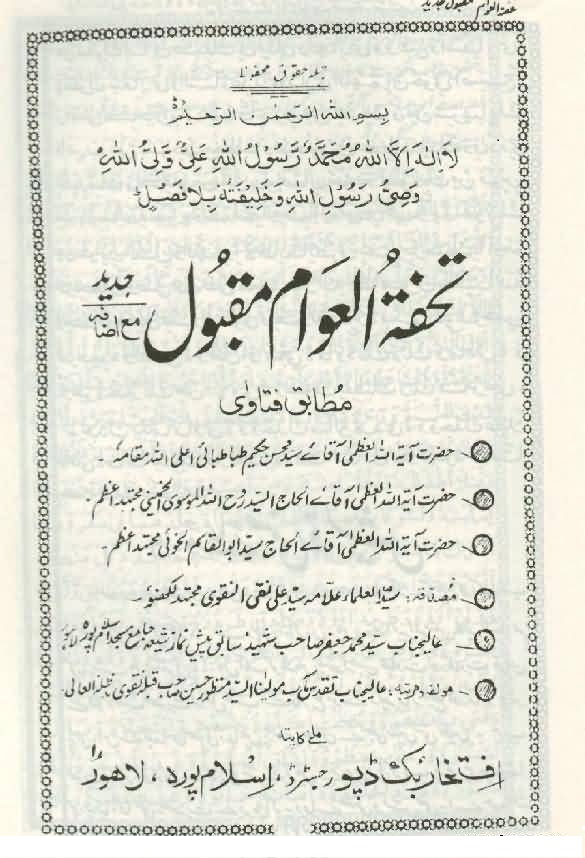 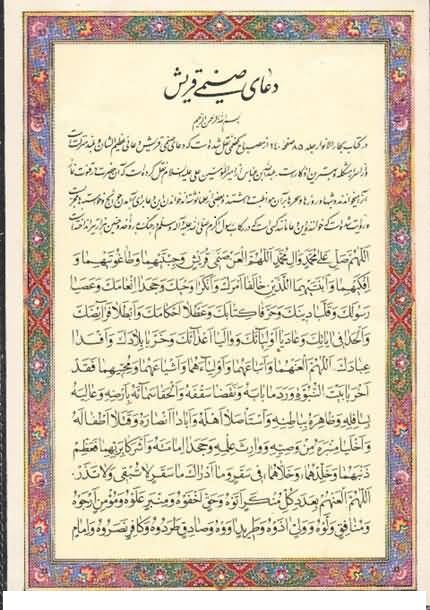 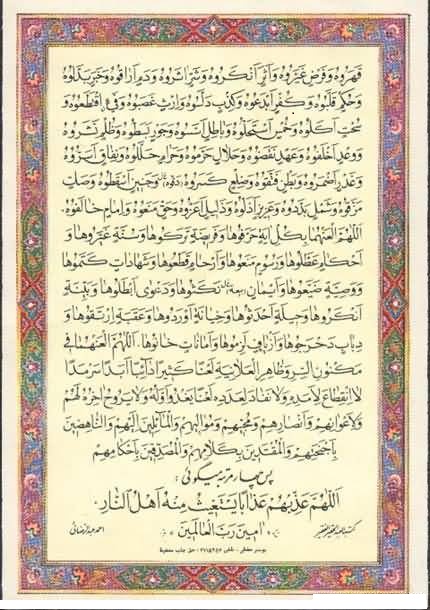 وبهذا أخي القارئ يتضح لنا تصحيح  خمسة من كبار مراجع الشيعة الحكيم والخميني والخوئي  وعلي النقوي اللكهنوري ومحمد جعفر صاحب لهذا الدعاء المنكر وبتصحيحهم له اقروا ورضوا بثلاثة أمور تقشعر منها الأبدان وتقف منها الشعور ويندى لها جبين كل مسلم غيور :لعن وسب صاحبي رسول الله صلى الله عليه وسلم ورفيقيه الحميمين أبي بكر وعمر رضوان الله عليهما .لعن وسب زوجي رسول الله الطيبتين الطاهرتين وأحب أزواجه إليه عائشة وحفصة رضوان الله عليهما._ الاعتقاد بتحريف القران العظيم الذي قال عنه عز من قائل }بل هو قران مجيد*في لوح محفوظ{وذالك لان الدعاء يقول (وحرفا كتابك).8- عبد الله بن محمد الزاهد ذكر هذا الدعاء المخزي في كتابه (إكسير الدعوات)واليك الوثيقة: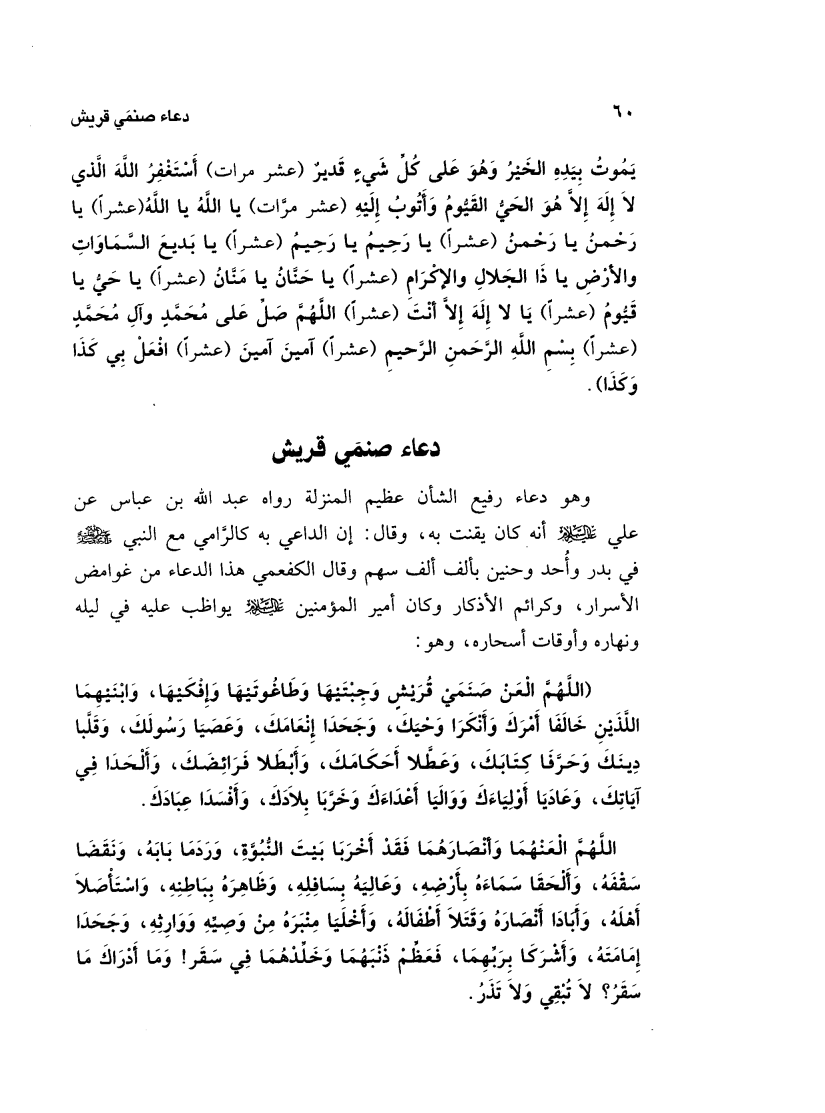 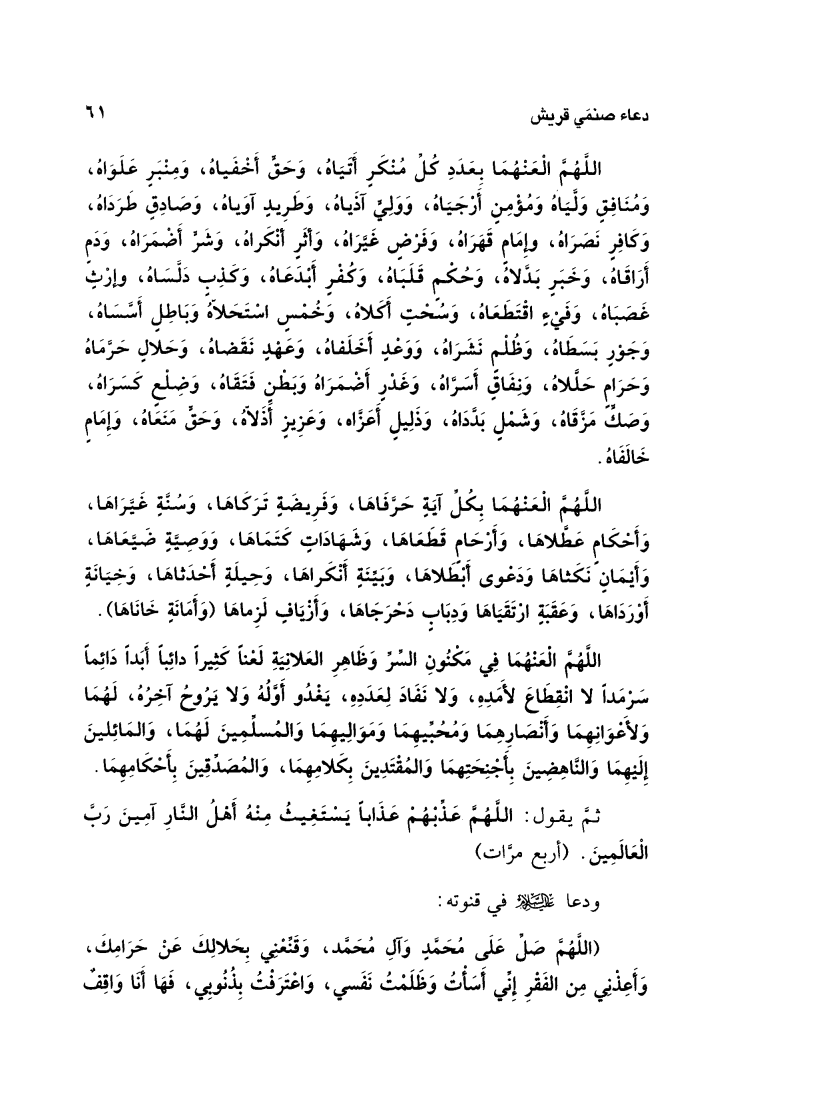 شرح الدعاء:هاك عزيزي القارئ شرح المجلسي للدعاء من كتابه بحار الأنوار,ج82,ص260:من قرأ (جبتيهما وطاغوتيهما وإفكيهما) على التثنية فليس بصحيح، لان الضمير حينئذ يكون راجعا في اللغة إلى جبتي الصنمين وطاغوتيهما وإفكيهما، وذلك ليس مراد أمير المؤمنين عليه السلام وإنما مراده عليه السلام لعن صنمي قريش، ووصفه عليه السلام لهذين الصنمين بالجبتين والطاغوتين والافكين تفخيما لفسادهما وتعظيما لعنادهما، وإشارة إلى ما أبطلاه من فرائض الله، وعطلاه من أحكام رسول الله صلى الله عليه وآله. والصنمان هما الفحشاء والمنكر. قال شارح هذا الدعاء: الشيخ العالم أبو - السعادات أسعد بن عبدالقاهر في كتابه رشح البلاء في شرح هذا الدعاء، الصنمان الملعونان، هما الفحشاء والمنكر، وإنما شبهتهما عليه السلام بالجبت والطاغوتلوجهين: إما لكون المنافقين يتبعونهما في الاوامر والنواهي غير المشروعة، كما اتبعالكفار هذين الصنمين، وإما لكون البراءة  منهما  واجبة  لقوله   تعالى:  (فمن يكفربالطاغوت ويؤمن بالله فقد استمسك بالعروة الوثقى). وقوله: (اللذين خالفا أمرك) إشارة إلى قوله تعالى: (يا أيها الذين آمنوا أطيعوا   الله   وأطيعوا   الرسول) فخالفا الله ورسوله في وصيه بعد ما سمعا من النص عليه ما لا يحتمله هذا المكان،ومنعاه في حقه فضلوا وأضلوا وهلكوا وأهلكوا وإنكارهما الوحي إشارة إلى قوله تعالى: (بلغ ما انزل إليك من ربك فان لم تفعل فما بلغت رسالته). (وجحدهما الانعام) إشارة إلى أنه تعالى بعث محمدا صلى الله عليه وآله رحمة للعالمين، ليتبعوا أوامره، ويجتنبوا نواهيه، فإذا أبوا أحكامه وردوا كلمته فقد جحدوا نعمته وكانوا كما قال سبحانه: (كلما جاءهم رسول بما لا تهوى أنفسهم فريقا كذبوا وفريقا يقتلون) .وأما عصيانهم الرسول صلى الله عليه وآله فلقوله صلى الله عليه وآله: يا علي منأطاعك فقد أطاعني، ومن عصاك فقد عصاني، وأما قلبهما الدين فهو إشارة إلى ما غيراه من دين الله كتحريم عمر المتعتين وغير ذلك مما لا يحتمله هذا المكان وأما تغييرهما الفرض إشارة إلى ما روي عنه عليه السلام أنه رأى ليلة الاسرى مكتوبا على ورقة من آس أني افترضت محبة علي على امتك، فغيروا فرضه، ومهدوا لمن بعدهم بغضه، وسبه حتى سبوه على منابرهم ألف شهر. و (الامام المقهور منهم) يعني نفسه عليه السلام، ونصرهم الكافر إشارة إلى كل من خذل عليا عليه السلام وحاد الله ورسوله، وهو سبحانه يقول: (لا تجد قوما يؤمنون بالله واليوم الاخر يوادون من حاد الله) الاية (وطردهم الصادق) إشارة إلى أبي ذر طرده عثمان إلى الربذة، وقد قال النبي صلى الله عليه في حقه: ما أظلت الخضراء ولا أقلت الغبراء الحديث (وإيواؤهم الطريد) وهو الحكم بن أبي العاص طرده النبي صلى الله عليه وآله فلما تولى عثمان آواه (وإيذائهم الولي) يعني عليا عليه السلام (وتوليتهم المنافق) إشارة إلى معاوية وعمرو بن العاص والمغيرة بن شعبة والوليد بن عتبة و عبد الله بن أبي سرح والنعمان بن بشير (وإرجائهم المؤمن)إشارة إلى أصحاب علي عليه السلام كسلمان والمقداد وعمار وأبي ذر، والارجاء التأخير، ومنه قوله تعالى: (أرجه وأخاه) مع أن النبي صلى الله عليه وآله كان يقدم هؤلاء وأشباههم على غيرهم. والحق المخفي هو الاشارة إلى فضائل علي عليه السلام وما نص عليه النبي صلى الله عليه وآله في الغدير وكحديث الطاير وقوله عليه السلام: يوم خيبر لاعطين الراية غدا الحديث، و حديث السطل والمنديل، وهوي النجم في داره، ونزول هل أتى فيه وغير ذلك مما لا يتسع لذكره هذا الكتاب: وأما المنكرات التي أتوها فكثيرة جدا وغير محصورة عدا حتى روي أنعمر قضى في الجده بسبعين قضية غير مشروعة، وقد ذكر العلامة قدس الله سره في كتاب كشف الحق ونهج الصدق، فمن أراد الاطلاع على جملة مناكرهم، وما صدر من الموبقات عن أولهم وآخرهم، فعليه بالكتاب المذكور، وكذا كتاب الاستغاثة في بدع الثلاثة وكتاب مسالب الغواصب في مثالب النواصب، وكتاب الفاضح، وكتاب الصراط المستقيم، وغير ذلك مما لا يحتمل هذا المكان ذكر الكتب فضلا عما فيها. وقوله: (فقد أخربا بيت النبوةإشارة إلى ما فعله الاول والثاني مع علي عليه السلام وفاطمة عليها السلام منالايذاء، وأرادا إحراق بيت علي عليه السلام بالنار، وقاداه قهرا كاجمل المخشوش،وضغطا فاطمة عليها السلام في بابها حتى سقطت بمحسن، وأمرت أن تدفن ليلا لئلا يحضر الاول والثاني جنازتها وغير ذلك من المناكير. وعن الباقر عليه السلام ما اهرقت محجمة دم إلا وكان وزرها في أعناقهما إلى يوم القيامة، من غير أن ينتقص من وزر العاملين شئ، وسئل زيد بن علي بن الحسين عليهما السلام وقد أصابه سهم في جبينه: من رماك به ؟ قال: هما رمياني، هما قتلاني. وقوله: (وحرفا كتابك) يريد به حمل الكتاب على خلاف مراد الشرع لترك أوامره ونواهيه، ومحبتهما الاعداء إشارة إلى الشجرة الملعونة بني امية ومحبتهما لهم، حتى مهدا لهم أمر الخلافة بعدهما، وجحدهما الالاء كجحدهما النعماء، و قد مر ذكره، وتعطيلهما الاحكام يعلم مما تقدم، وكذا إبطال الفرائض، والالحاد  في الدين   الميل   عنه. (ومعاداتهما  الاولياء)  إشارة   إلى قوله تعالى: (إنما وليكم الله ورسوله)  الاية (وتخريبهما  البلاد  وإفسادهما العباد) هو مما هدموا من قواعد الدين، وتغييرهم أحكام الشريعة، وأحكام القرآن، وتقديم المفضول على الفاضل (والاثر الذي أنكروه) إشارة إلى استيثار النبي صلى الله عليه وآله عليا من بين أفاضل أقاربه و جعله أخا ووصيا، وقال له: أنت مني بمنزلة هارون من موسى وغير ذلك ثم بعد ذلك كله.أنكروه (والشر الذي آثروه) هو إيثارهم الغير عليه، وهو إيثار شر متروك مجهول علىخير مأخوذ معلوم، هذا مثل قوله عليه السلام: (علي خير البشر من أبى فقد كفر).(والدم المهراق) هو جميع من قتل من العلويين، لانهم أسسوا ذلك كما ذكرناه من قبل من كلام الباقر عليه السلام (ما اهرقت محجمة دم) اه حتى قيل  وأريتكم أن الحسين اصيب في يوم السقيفة   والخبر المبدل منهم عن النبي صلى الله عليه وآله كثير كقولهم أبو بكر وعمر سيدا كهول أهل الجنة وغير ذلك مما هو مذكور في مظانه. والكفر المنصوب:هو أن النبي صلى الله عليه وآله نصب عليا عليه السلام علما للناس وهاديا فنصبواكافرا وفاجرا، والارث المغصوب: هو فدك فاطمة عليها السلام، والسحت المأكول هيالتصرفات الفاسدة في بيت مال المسلمين، وكذا ما حصلوه من ارتفاع الفدك من التمر والشعير، فانها كانت سحتا محضا، والخمس المستحل: هو الذي جعله سبحانه لال محمد صلىالله عليه وآله فمنعوهم إياه واستحلوه حتى أعطى عثمان مروان بن الحكم خمس افريقية وكان خمس مائة ألف دينار بغيا وجورا، والباطل المؤسس: هي الاحكام الباطلة التي أسسوها وجعلوها قدوة لمن بعدهم، والجور المبسوط هو بعض جورهم الذي مر ذكره. (والنفاق الذي أسروه) هو قولهم في أنفسهم لما نصب النبي صلى الله عليه وآله علياعليه السلام للخلافة قالوا: والله لا نرضى أن تكون النبوة والخلافة لبيت واحد، فلماتوفي النبي صلى الله عليه وآله أظهر واما أسروه من النفاق، ولهذا قال علي عليهالسلام: والذي فلق الحبة و برئ النسمة ما أسلموا، ولكن استسلموا: أسروا الكفر، فلما رأوا أعوانا عليه أظهروه. وأما الغدر المضمر: هو ما ذكرناه من إسرارهم النفاق،والظلم المنشور كثير أوله أخذهم الخلافة منه عليه السلام بعد فوت النبي صلى اللهعليه وآله، والوعد المخلف هو ما وعدوا النبي صلى الله عليه وآله من قبولهم ولاية علي عليه السلام والايتمام به فنكثوه،والامانة الذي خانوها هي ولاية علي عليه السلام في قوله تعالى: (إنا عرضنا الامانةعلى السموات) الاية (1). والانسان هم لعنهم الله، والعهد المنقوض: هو ما عاهدهم به النبي صلى الله عليه وآله يوم الغدير على محبة علي عليه السلام وولايته، فنقضواذلك. والحلال المحرم كتحريم المتعتين، وعكسه كتحليل الفقاع وغير ذلك، و والبطن المفتوق بطن عمار بن ياسر ضربه عثمان على بطنه فأصابه الفتق، والضلع المدقوق والصكالممزوق إشارة إلى ما فعلاه مع فاطمة عليها السلام من مزق صكها ودق ضلعها، والشملالمبدد هو تشتيت شمل أهل البيت عليهم السلام وكذا شتتوا بين التأويل والتنزيل وبينالثقلين الاكبر والاصغر، وإعزاز الذليل وعكسه معلوما المعنى وكذا الحق الممنوع، وقدتقدم ما يدل على ذلك. والكذب المدلس مر معناه في قوله عليه السلام (وخبر بدلوه)والحكم المقلب مر معناه في أول الدعاء في قوله عليه السلام (وقلبا دينك) والايةالمحرفة مر معناه في قوله عليه السلام: (حرفا كتابك) والفريضة المتروكة هي موالاهأهل البيت عليهم السلام لقوله تعالى (قل لا أسألكم عليه أجرا إلا المودة في القربى)(2) والسنة المغيرة كثيرة لا تحصى، وتعطيل الاحكام يعلم مما تقدم، والبيعة المنكوثةهي نكثهم بيعته كما فعل طلحة والزبير، والرسوم الممنوعة هي الفئ والخمس ونحو ذلك،والدعوى المبطلة إشارة إلى دعوى الخلافة وفدك، والبينة المنكرة هي شهادة عليوالحسنين عليهم السلام وام أيمن لفاطمة عليها السلام فلم يقبلوها. والحيلة المحدثةهي اتفاقهم أن يشهدوا على علي عليه السلام بكبيرة توجب الحد إن لم يبايع، وقوله:وخيانة أوردوها إشارة إلى يوم الثقيفة لما احتج الانصار على أبي بكر بفضائل عليعليه السلام وأنه أولى بالخلافة، فقال أبو بكر: صدقتم ذلك ولكنه نسخ بغيره لانيسمعت النبي صلى الله عليه وآله يقول: إنا أهل بيت أكرمنا الله بالنبوة ولم يرض لنابالدنيا وأن الله لن يجمع لنا بين النبوة والخلافة، وصدقه عمر وأبو عبيدة و سالممولى حذيفة على ذلك، وزعموا أنهم سمعوا هذا الحديث من النبي صلى الله عليه وآلهكذبا وزورا فشبهوا على الانصار والامة، والنبي صلى الله عليه وآله قال: من كذب علىمتعمدا فليتبوء مقعده في النار. وقوله: (وعقبة ارتقوها) إشارة إلى أصحاب العقبة وهم أبو بكر وعمر و عثمان وطلحة والزبير وأبو سفيان ومعاوية ابنه وعتبة بن أبي سفيان وأبو الاعور السلمي والمغيرة بن شعبة وسعد بن أبي وقاص وأبو قتادة وعمرو بن العاص وأبو - موسى الاشعري اجتمعوا في غزوة تبوك على كؤد لا يمكن أن يجتاز عليها إلا فردرجل أو فرد جمل، وكان تحتها هوة مقدار ألف رمح من تعدى عن المجرى هلك من وقوعهفيها، وتلك الغزوة كانت في أيام الصيف. والعسكر تقطع المسافة ليلا فرارا من الحرفلما وصلوا إلى تلك العقبة أخذوا دبابا كانوا هيؤها من جلد حمار، ووضعوا فيها حصىوطرحوها بين يدي ناقة النبي صلى الله عليه وآله لينفروها به فتلقيه في تلك الهوةفيهلك صلى الله عليه وآله. فنزل جبرئيل عليه السلام على النبي صلى الله عليه وآلهبهذه الاية (يحلفون بالله ما قالوا ولقد قالوا كلمة الكفر وكفروا بعد إسلامهم وهموابما لم ينالوا) الاية وأخبره بمكيدة القوم، فأظهر الله تعالى برقا مستطيلادائما حتى نظر النبي صلى الله عليه وآله إلى القوم وعرفهم وإلى هذه الدباب التيذكرناها أشار عليه السلام بقوله: (ودباب دحرجوها) وسبب فعلهم هذا مع النبي صلى الله عليه وآله كثرة نصه على علي عليه السلام بالولاية والامامة والخلافة، وكانوا من قبل نصه أيضا يسوؤنه لان النبي صلى الله عليه وآله سلطه على كل من عصاه من طوائف العرب، ققتل مقاتليهم، وسبا ذراريهم، فما من بيت إلا وفي قلبه ذحل، فانتهزوا في هذه الغزوة هذه الفرصة، وقالوا إذا هلك محمد صلى الله عليه وآله رجعنا إلى المدينة، ونرى رأينا في هذا الامر من بعده، وكتبوا بينهم كتابا فعصم الله نبيه منهم، وكان من فضيحتهم ما ذكرناه.وقوله: وأزياف لزموها) الازياف جمع زيف، وهو الدرهم الردى غير المسكوك الذي لاينتفع به أحد، شبه أفعالهم الردية وأقوالهم الشنيعة بالدرهم الزيف الذي لا يظهر فيالبقاع، ولا يشترى به متاع، فلافعالهم الفضيحة   وأقوالهم   الشنيعة، وذكرهم الله تعالىفي قوله: (والذين كفروا أعمالهم   كسراب   بقيعة).  (والشهادات   المكتومة) هي ماكتموا من فضائله ومناقبه التي ذكرها   النبي صلى   الله عليه وآله وهي كثيرة جدا وغيرمحصورة عدا (والوصية المضيعة) هي قول النبي صلى الله عليه وآله اوصيكم بأهل بيتيوآمركم بالتمسك بالثقلين، وإنهما لن يفترقا حتى يردا على الحوض، وأمثال ذلك انتهىكلامه قدس سره. قوله: (لان الضمير) لا يخفى ما فيه   إذ لا   مانع حينئذ   من إرجاعالضمير إلى الصنمين، ولا ريب في أن تأنيث الضماير أظهر، لكن العلة   معلولة، قوله:(إلى استيثار النبي صلى الله عليه وآله) الظاهر أن المراد    بالاثر   إما الخبر وآثار النبي صلى الله عليه وآله ولعله حمل الاثر على الذي آثر الله ورسوله، واختاره على غيره، وهو بعيد لفظا ويحتمل أن يكون في نسخته (وأثير) على فعيل. قوله: (الازياف جمع زيف) أقول: في بعض النسخ بالراء المهملة جمع ريف بالكسر، وهي أرض فيها زرع وخصب، والسعة في المأكل والمشرب، وما قارب الماء من أرض العرب، أو حيث الخضر والمياه و الزروع، ولا يخفى مناسبة الكل. ثم إنا بسطنا الكلام في مطاعنهما في كتاب الفتن، وإنما ذكرنا هنا ما أورده الكفعمي ليتذكر من يتلو الدعاء بعض مثالبهما لعنة الله عليهما وعلى من يتولاهما. 6 - مهج الدعوات: ومن ذلك دعاء وجدناه بخط الرضي الموسوي رضوان الله عليه نذكره بلفظه، وتنظر المراد منه. بسم الله الرحمن الرحيم وجدت في كتاب القاضي علي بن محمد الفزاري أيده الله راجع بحار الأنوار ,ج82 , ص262-268. خلاصة شرح المجلسي:أورد المجلسي عدة اتهامات باطلة لصحابي رسول الله أبي بكر وعمر رضي الله عنهما وسوف نستعرضها ونرد عليها ان شاء الله:1- إن الأمام علي وصف أبا بكر وعمر بالجبت والطاغوت (حاشاه والله وحاشاهم)تفخيما لحال إفسادهم للدين.أقول لابارك الله فيك أيها الرجل المتعصب اتصف صاحبي رسول الله صلى الله عليه واله وسلم وخليفتيه وضجيعيه في قبره بالجبت والطاغوت وقد قال رسول الله عليه الصلاة والسلام عنهما:(( اقتدوا بالذين من بعدي أبي بكر وعمر رضي الله عنهما)) راجع جمهرة الأجزاء لابن المقرئ ,ج1,ص86.حلية الأولياء لأبي نعيم,ج9,ص109.مسند الشاميين لأبي القاسم الطبراني,ج2,ص57والحديث صحيح.ثم انه صاحب رسول الله في الغار وأي فضيلة أعظم من ذالك وفيها يروي حديثا رضي الله عنه يشير إلى إعظام رسول الله صلى الله عليه وسلم لهذه المنقبة البكرية السامية:عَنْ أَبِى بَكْرٍ - رضي الله عنه - قَالَ قُلْتُ للنبي - صلى الله عليه وسلم - وَأَنَا في الْغَارِ لَوْ أَنَّ أَحَدَهُمْ نَظَرَ تَحْتَ قَدَمَيْهِ لأَبْصَرَنَا . فَقَالَ (( مَا ظَنُّكَ يَا أَبَا بَكْرٍ بِاثْنَيْنِ اللَّهُ ثَالِثُهُمَا )) وبهذه الفضيلة المكرمة أشاد الباري عز وجل ونوه بها :((إِلاَّ تَنصُرُوهُ فَقَدْ نَصَرَهُ اللّهُ إِذْ أَخْرَجَهُ الَّذِينَ كَفَرُواْ ثَانِيَ اثْنَيْنِ إِذْ هُمَا فِي الْغَارِ إِذْ يَقُولُ لِصَاحِبِهِ لاَ تَحْزَنْ إِنَّ اللّهَ مَعَنَا فَأَنزَلَ اللّهُ سَكِينَتَهُ عَلَيْهِ وَأَيَّدَهُ بِجُنُودٍ لَّمْ تَرَوْهَا وَجَعَلَ كَلِمَةَ الَّذِينَ كَفَرُواْ السُّفْلَى وَكَلِمَةُ اللّهِ هِيَ الْعُلْيَا وَاللّهُ عَزِيزٌ حَكِيمٌ [التوبة : 40]فبهذا الآية سما الله سبحانه وتعالى الصديق صاحبا لنبيه العظيم على وجه الخصوص ولم يسم أحدا  آخر من الصحابة بعينه وانزل عليه السكينة,ولا يعتد بقول البعض إن السكينة نزلت على رسول الله وذالك لان الرسول كان آمنا مطمئنا أما أبي بكر  فقد كان خائفا مشفقا على سلامة رسول الله من فتك جنود قريش والسكينة تنزل على الخائف لا على المطمئن.وصحبة الصديق لرسول الله في الغار ثابتة حتى عند أعدائه الشيعة .وقال عليه الصلاة والسلام فيه: « سُدُّوا الأَبْوَابَ إِلاَّ بَابَ أَبِى بَكْرٍ » .وقال: « إِنَّ مِنْ أَمَنِّ النَّاسِ عَلَىَّ في صُحْبَتِهِ وَمَالِهِ أَبَا بَكْرٍ ، وَلَوْ كُنْتُ مُتَّخِذًا خَلِيلاً غَيْرَ رَبِّى لاَتَّخَذْتُ أَبَا بَكْرٍ ، وَلَكِنْ أُخُوَّةُ الإِسْلاَمِ وَمَوَدَّتُهُ ، لاَ يَبْقَيَنَّ في الْمَسْجِدِ بَابٌ إِلاَّ سُدَّ ، إِلاَّ بَابَ أَبِى بَكْرٍ » راجع صحيح البخاري ج12,ص399-401.أما عمر الفاروق وما أدراك ما عمر فهو أشهر من أن يذكر به اعز الإسلام وبه قطعت خراطيم الفتنة بعد رحيل رسول الله صلى الله عليه وسلم ,صهر رسول الله وخليفته فاتح الأقطار وممصر الأمصار وصاحبه في الدنيا والآخرة.ذكر الحاكم: خبرني عبد الله بن محمد بن إسحاق الخزاعي بمكة ثنا أبو يحيى ابن أبي ميسرة ثنا عبد الله بن يزيدالمقري ثنا حيوة بن شريح عن بكر بن عمرو عن مشرح بن هاعان عن عقبة بن عامر رضي الله عنه قال : سمعت رسول الله صلى الله عليه و سلم يقول لو كان بعدي نبي لكان عمر بن الخطاب  هذا حديث صحيح الإسناد و لم يخرجاه تعليق الذهبي قي التلخيص : صحيح  (( لو كان بعدي نبي لكان عمر بن الخطاب)) هذا الحديث ذكره الحاكم في المستدرك  في ج 3 , ص92 .وقال:حديث صحيح الإسناد ولم يخرجاه وعلق عليه الإمام الذهبي بقوله:صحيح.ولاعبرة بتهريف الرافضي الحاقد عبد الحسين الاميني بان الحديث معلول بمشرح بن هاعان ومشرح هذا صدوق وثقه ابن معين  كما جاء في ميزان الاعتدال للذهبي والعجيب من الذهبي فانه يقول عن مشرح في الميزان:يروي عن عقبة مناكير لا يتابع عليها, ثم نجده يصحح  هذا الحديث الذي  رواه ابن هاعان  عن عقبة ابن عامر.والذي يظهر لي إن الإمام الذهبي رحمه الله كان واهما في شان ابن هاعان فتكشف له الحق بعد حين واقر بصحة طريق مشرح عن عقبة.ثم إن  ذكره ابن حبان في الثقات لكنه قال:(يخطئ )وهذا ليس جرحا به ومن ليس منا لايخطئ فالعصمة في هذه الأمة لرسول الله عليه السلام وحده.وروى الحديث عدة من الحفاظ منهم:ابن عساكر في معجم الشيوخ ,ج2,ص56.ابن الأثير في جامع الأصول ,ج8,ص6433.الإمام الترمذي في سننه رقم3686 وقال عنه: قال هذا حديث حسن غريب لا نعرفه إلا من حديث مشرح بن هاعان .وعلق عليه محدث العصر الإمام الألباني رحمه الله بقوله: حسن.وأورده أبي الفضل السيد أبو المعاطي النوري في المسند الجامع في ,ج13,ص32.وعَنْ جَابِرِ بْنِ عَبْدِ اللَّهِ - رضي الله عنهما - قَالَ قَالَ النبي - صلى الله عليه وسلم - « رأيتني دَخَلْتُ الْجَنَّةَ ، فَإِذَا أَنَا بِالرُّمَيْصَاءِ امْرَأَةِ أَبِى طَلْحَةَ وَسَمِعْتُ خَشَفَةً ، فَقُلْتُ مَنْ هَذَا فَقَالَ هَذَا بِلاَلٌ . وَرَأَيْتُ قَصْرًا بِفِنَائِهِ جَارِيَةٌ ، فَقُلْتُ لِمَنْ هَذَا فَقَالَ لِعُمَرَ . فَأَرَدْتُ أَنْ أَدْخُلَهُ فَأَنْظُرَ   إِلَيْهِ ، فَذَكَرْتُ غَيْرَتَكَ » صحيح البخاري ,رقم الحديث :3679.و« إِيهًا يَا ابْنَ الْخَطَّابِ والذي نفسي بِيَدِهِ مَا لَقِيَكَ الشَّيْطَانُ سَالِكًا فَجًّا قَطُّ إِلاَّ سَلَكَ فَجًّا غَيْرَ فَجِّكَ » المصدر السابق,رقم الحديث  :3683وروى المفسر الشيعي أبي الفضل الطبرسي في تفسيره مجمع البيان إن رسول الله صلى الله عليه وآله وسلّم  قال ((لو نزل عذاب من السماء ما نجا منكم غير عمر و سعد بن معاذ)) راجع تفسير البيان للطبرسي ,ج4 ,ص440 عند تفسير الآية 67 من سورة الأنفال.2- إن المنافقين يتبعونهم  في الأوامر والنواهي غير المشروعة.وهذا الزعم كذب وبهتان مبين لا يقول به إلا ملحد عن طريق الحق أو متهما على الإسلام .بل إن الله تعالى رضي عن المهاجرين والأنصار ومنهم أبي بكر وعمر قال تعالى(( لَقَدْ رَضِيَ اللَّهُ عَنِ الْمُؤْمِنِينَ إِذْ يُبَايِعُونَكَ تَحْتَ الشَّجَرَةِ فَعَلِمَ مَا فِي قُلُوبِهِمْ فَأَنزَلَ السَّكِينَةَ عَلَيْهِمْ وَأَثَابَهُمْ فَتْحاً قَرِيباً ))[الفتح : 18].لكن  هذا لا يجدي مع المجلسي  لأنه يعتقد بان القران محرف.3- إنهما مهدا لمن أتى بعدهم بغض وسب الإمام علي على المنابر. وهذا كذب  صراح من طامات الشيعة سنأتي على تفصيله فيما بعد.4- حرقا بيت فاطمة وآذياها وكسرا ضلعها واسقطا جنينها.وقادا الإمام علي كالجمل المخشوش .وهذه الفرية أي فرية كسر ضلع فاطمة رضي الله عنها وإسقاط جنينها اكبر خرافة في التاريخ الإسلامي وسنفندها في الفصول القادمة إن شاء الله . 5- اغتصبا فدك من فاطمة وأكلوا المال السحت.وهذا الكلام باطل من رأسه وهو من اختلاقهم ورحم الله شيخ الإسلام ابن تيمية إذ يقول عنهم)) وقد اتفق أهل العلم بالنقل والرواية والإسناد على أن الرافضة أكذب الطوائف والكذب فيهم قديم ولهذا كان أئمة الإسلام يعلمون امتيازهم بكثرة الكذب))  راجع منهاج السنة النبوية ,ج1,ص59.6- حاولا اغتيال النبي عند العقبة وذالك بدحرجة الدباب من اجل تجفيل ناقته,كما أشارت المحكمة المجلسية إلى تورط خلق أخر من الصحابة في هذه العملية التي نسجها وحاكها خيال جهاز القضاء الشيعي المضحك المتمثل بالمجلسي.كما إن هذا الادعاء لايصدقه حتى الحمير و الجحاش فضلا عن البشر.نعم هذه هي عقيدة الشيعة في صحابة رسول الله الأطهار الأبرار وهذا هو موقفهم منهم فلاحول ولا قوة إلا بالله العلي العظيم.ورحم الله الاديب العربي المعروف بديع الزمان الهمداني يرد على احد الشيعة وقد أساء للصحابة رضي الله عنهم بقصيدة رويت عنه.يقول:وكلني بالهم و  الكآبة                          طعانة      لعانة      سبابه     للسلف          الصالح                        أساء   سمعاً   فأساء   جابه    تاملوا    يا كبراء  الشيعة                          لعشرة  الإسلام و الشريعةأتستحل   هذه   الوقيعة                       في تبع ا  لكفر وأهل   البيعةفكيف من صدق بالرسالة                    و  قام     للدين    بكل  آله	وأحرز الله يد العقبى له                         ذلكم    الصديق   لا محالةإمام من أجمع في السقيفة                        قطعاً   عليه   أنه   الخليفةناهيك من أثاره الشريفة         في    رده   كيد بني  حنيفةسل الجبال الشم والبحارا          وسائل   المنبر   و   المناراواستعلم الآفاق والأقطارا           من أظهر الدين    بها   شعاراثم سل الفرس وبيت النار           من الذي فل   شبا     الكفارهل هذه البيض    من الآثار            إلا لثاني المصطفى في الغاروسائل    الإسلام من قواه            وقال إذ لم     تقل    الأفواهواستنجز الوعد فأومئ الله             من قام لما     قعدوا   إلا هوثاني النبي في سني  الولادة                ثانيه  في ا لغارة بعد العادةثانيه في الدعوة والشهادة          ثانيه     في     القبر   بلا وسادهثانيه  في  منزلة  الزعامة            نبوة    أفضت    إلى     الإمامة    أتأمل  الجنة يا  شتامه               ليست    بمأواك    و   لا كرامةإن امرأً أثنى عليه المصطف         ثمت والاه   الوصي    المرتضىواجتمعت على معاليه الورى          و اختاره   خليفة   رب    العلاواتبعته   أمة     الأمي                  و   بايعته    راحة     الوصيوباسمه استسقى حيا الوسمي          ما ضره     هجو    الخوارزميسبحان من لم يلقم الصخر فمه           ولم   يعده   حجراً   ما أحلمهيا نذل يا مأبون أفطرت فمه           لشد ما اشتقات إليك الحطمهإن أمير المؤمنين المرتضى          وجعفر الصادق أو موسى الرضىلو سمعوك بالخنا معرضا            ما ادخروا عنك الحسام المنتضىويلك لم تنبح يا كلب القمر؟            مالك  يا مأبون   تغتاب عمرسيد من صام وحج واعتمر            صرح بإلحادك لا تمش الخمريا من هجا الصديق والفاروقا         كيما يقيم   عند    قوم   سوقانفخت يا طبل علينا  بوقاً              فما لك اليوم   كذا   موهوقا؟إنك في الطعن على الشيخين        والقدح في السيد ذي النورينلواهن الظهر سخين العين            معترض للحين   بعد    الحينهلا شغلت باستك المغلومة           وهامة      تحملها   ميشومههلا نهتك الوجنة الموشومه          عن مشتري الخلد   ببئر   رومهكفى من الغيبة أدنى شمه            من استجاز القدح   في   الأئمةولم يعظم  أمناء    الأمة                فلا   تلوموه  و  لوموا    أمهمالك  يا نذل  و  للزكية                   عائشة الراضيه    المرضيه؟يا فاقد الغيرة و الحميه                 ألم تكن   للمصطفى  حظيه؟من مبلغ عني الخوارزميا                يخبره     بان   ابنه     عليامعجم الشعراء لياقوت الحموي ,ج1,ص 77 .............................................................شرح ياسر الحبيب للدعاء برز في الآونة  الأخيرة شخص  شيعي يدعي العلم اسمه ياسر الحبيب وهو من أتباع المرجع الشيعي المتشدد مجتبى الشيرازي .وعرف هذا الرجل ببذاءة لسانه وقلة أدبه مع أصحاب رسول الله وبغضه الشديد لهم حتى وصل به الإسفاف والخرف إلى اتهام أم المؤمنين عائشة بقتل رسول الله صلى الله عليه وسلم بالسم .يقيم الحبيب في لندن الآن, مستغلا هناك جو الحرية والديمقراطية للتعبير عن أرائه الصبيانية  التي لا تسوي قرشا أمام البحث العلمي الرصين.و من بلايا هذا الرويبضة المتعالم شرحه لدعاء صنمي قريش  على موقعة الالكتروني المسمى بالقطرة.ونحن أوردنا هذا الشرح خشية ان يخرج لنا بعض الشيعة ويقول إن المجلسي من علمائنا الأقدمين وتلك امة أفضت إلى ما عملت ولايمكن لكم أن تؤاخذونا به.فاننا ولنقطع الطريق على هذا المتحجج نورد له شرح احد شيوخ مذهبه المعاصرين.فلاحظ معي عزيزي القارئ وهو يثبت صحة هذا الدعاء ويشرحه:وهذا الموقع من المواقع التابعة للسيد السيستاني وتحت إشرافه .السيد علي السيستاني يعتقد بصحة دعاء صنمي قريش:في شهر نيسان بعثت  بسؤال إلى موقع السيد علي السيستاني الرسمي والذي عنوانه(www.sistani.org)  وكان السؤال :ما صحة دعاء صنمي قريش.فجاء الجواب :لا باس بقراءته رجاء للمطلوبية فقد ذكر في الكتب المعتبرة .وتلاحظ عزيزي القارئ تطابق الإجابتين وذالك لان شبكة رافد هي من المواقع التابعة للسيد السيستاني.الخلاصةأيها الشيعة طالما سمعنا منكم بأنكم لاتكفرون  المسلمين فكل من قال  لا  اله  إلا الله معصوم الدم والمال والعرض ,وهذا كله كذب و انتم  تناقضون  بذالك   أنفسكم تناقضا واضحا وذالك كبار علمائكم الماضين والمعاصرين(1) أطبقوا على تصحيح  دعاء صنمي قريش متنا ومضمونا وهذا الدعاء يتضمن وبشكل جلي  لعن  صاحبي رسول الله أبي بكر وعمر رضي الله عنهما ولعن زوجيه   عائشة و حفصة  رضي  الله  عنهما  واتهامهما   بأبشع   التهم   ولعن  أتباعهما  يعني  بذالك  أهل  السنة ,وبهذا  كفرتم  خير الخلق بعد الأنبياء والمرسلين وكفرتم كل من يواليهم ويتبعهم.إذن كيف تريدون من أهل السنة إن يتآخوا معكم و يتقربوا  إليكم  وانتم  تكفروا  أحب الناس إليهم وتريدوا أن لا يخرج أحدا منهم فيكفركم  فأجيبوا  عن  هذا  الإشكال  إن كنتم صادقين.وما هو ردكم على تصحيح مرجعكم الأعلى علي السيستاني للدعاء,الذي تقولون عنه دائما بأنه يدعو إلى الوحدة والوئام بين المسلمين وانه رجل السلام .فكيف تتفق كل هذه النعوت الخداعة  مع  فكره  التكفيري  المتشدد  والذي تجسد جليا واضحا في تصحيحه لزيارة عاشوراء ودعاء صنمي قريش ودفاعه المحموم عنهما واعتقاده بمضمونهما فأجيبوني وما أراكم فاعلين.3- الإشكال الثالث((عمر ابن الخطاب ابن زنا ))يعتقد الكثير من علماء وكتاب الشيعة  سواء  الأقدمين أو المعاصرين إن  الصحابي عمر بن الخطاب رضي الله عنه هو ابن زنا حاشاه فهو الطاهر المطهر ذو الحسب الرفيع والنسب الصريح.وخلاصة هذه الافيكة الشيعية القبيحة إن صهاك امة حبشية  يملكها هاشم  و كانت ترعى له الغنم فلما مات وليها عبد المطلب وكان نفيل جد  عمر عبدا  مملوكا  لعبد المطلب أيضا يرعى الجمال له .فحنتمة ترعى له الغنم ونفيل يرعى له الجمال  فاتفق يوم من الأيام أن اجتمعا في مرعى واحد فوقع عليها سرا  فأولد منها  الخطاب ,فلما كبر الخطاب وأدرك سن البلوغ الجنسي أعجبته عجيزة أمه صهاك وهو لا يعلم  إنها أمه(هكذا قالت لي المفتريات الشيعية وحدثني روحها  المستتر) فوقع عليها  فأنجب منها حنتمة ولما أنجبتها ألقتها في احد احشام  مكة  خوفا من  الفضيحة ,وبعد أيام وجدها هشام بن الحكم فرباها ولما كبرت رآها الخطاب فزنا  بها  وهو  لايعلم  بأنها  ابنته فأولد منها عمر.تأمل أخي القارئ  في  هذا  السقوط  الأخلاقي  المخزي  عند محدثي الشيعة وإذا قيل إن حب الشئ يعمي ويصم فان بغض  الشئ يعمي و يصم  فالشيعة و لأنهم يبغضون الفاروق رضي   الله  عنه  اخترعوا  هذا  الكذب و الهث الممقوت.المصادر الشيعية التي ذكرت هذه الفرية الشنعاء الصلعاء:1- محمد طاهر القمي الشيرازي قال: ونقل صاحب كتاب مطالع الأنوار، وهو علي بن عبد النبي الطائي القطيفي، عن كتاب الملل والنحل، قال: كانت صهاك ام عمر أمة لهاشم، وقيل: أمة لعبد المطلب، انتقلت الى هشام بن المغيرة، وكان هشام هذا يتهمها بالمسافحة، فيلبسها سراويل من الجلود ويقفل على تكة السراويل قفلا من حديد، وكانت ترعى له ابلا، فنظر إليها نفيل عبد من عبيد قريش، وراودها عن نفسها ووقع عليها، فطاوعته واعتذرت عليه بالسراويل، فخلا بها في مرعى الابل، وعلقها بشجرة حتى ارتخى لحمها، وجر السراويل قليلا قليلا بعد مشقة، وأقام معها مدة هكذا يفعل ومولاها لا يعلم، فحملت منه الخطاب ووضعته سرا. فلما أدرك البلوغ نظر الى امه صهاك، فأعجبه عجيزتها، فوثب عليها وفجر بها مرارا، فحملت منه ووضعت بنتا، فلما ولدتها خافت من مولاها، فلفتها في ثوب وألقتها بين أحشام مكة، فوجدها هشام بن المغيرة، قيل: انه مولاه، وقيل غيره، فحملها إلى منزله ورماها عند خدمه، فربتها وسميت حنتمة، فلما بلغت نظر إليها الخطاب، فسافحها فأولدها عمر، فكان الخطاب أباه وجده وخاله، وكانت حنتمة أمه وأخته وعمته.راجع  كتاب الأربعين ,ص71,ج2.2- محمد باقر المجلسي قال: بإسناده، عن علي بن ابراهيم بن هاشم ، عن أبيه، عن الحسن بن محبوب، عن ابن الزيات، عن الصادق عليه السلام أنه قال: كان صهاك جارية لعبد المطلب، وكانت ذات عجز، وكانت ترعى الابل، وكانت من الحبشة وكانت تميل إلى النكاح، فنظر إليها نفيل جد عمر فهواها وعشقها من مرعى الابل فوقع عليها، فحملت منه بالخطاب، فلما أدركالبلوغ نظر إلى أمه صهاك فأعجبه عجزها فوثب عليها فحملت منه بحنتمة، فلما ولدتها خافت من أهلها فجعلتها في صوف وألقتها بين أحشام مكة، فوجدها هشام بن المغيرة بن الوليد، فحملها إلى منزله ورياها وسماها - ب‍: الحنتمة، كانت مشيمة العرب من ربى يتيما يتخذه ولدا، فلما بلغت حنتمة نظر إليها الخطاب فما إليها وخطبها من هشام، فتزوجها فأولد منها عمر، وكان الخطاب أباه وجده وخاله، وكانت حنتمة أمه وأخته وعمته..3- محمد نجاح الطائي المقيم في مدينة قم الإيرانية يقول في كتابه " نظريات الخليفتين"ج1 ص 26.وهذا الكتاب لو قرءه المجانين الراقدين في المستشفيات العقلية لسخروا منه وعابوه.:( رأي ابن الكلبي وأبي مخنف والصحابة روى محمد بن السائب الكلبي النسابة في كتابه مثالب العرب  وأبو مخنف لوط بن يحيى الأزدي النسابة، في كتابه الصلابة في معرفة الصحابة، وصاحب كتاب التنقيح في النسب الصريح، بإسنادهم إلى ابن سيابة عبد الله في نسب عمر بن الخطاب، قائلا: كان عمر بن الخطاب متولدا من نجيبين متضادين، نفيل وهو من نجباء الحبشة، ثم قال ذاكرا نسبه إليهما: وأما تفصيل نسبه وبيانه، فهو أن نفيل كان عبدا لكلب بن لؤي، بن غالب القرشي، فمات عنه، ثم وليه عبد المطلب، وكانت صهاك قد بعثت لعبد المطلب من الحبشة، فكان نفيل يرعى جمال عبد المطلب، وصهاك ترعى غنمه. وكان يفرق بينهما في المرعى، فاتفق يوما اجتماعهما في مراح واحد فهواها وعشقها نفيل... وواقعها فحملت منه بالخطاب. وذكر الكلبي التقاط هشام بن المغيرة بن وليد حنتمة، ورباها فنسبت إليه، فلما كبرت، وكان الخطاب يتردد على هشام، فرأى حنتمة فأعجبته، فخطبها إلى هشام فزوجه إياها فولدت عمر. وكل من يلتقط ولدا ويربيه يسمى ابنه بالتبني، مثل زيد بن حارثة الذي رباه النبي (صلى الله عليه وآله). ولما أراد النبي (صلى الله عليه وآله) أن يبين للعرب أنه ليس ابنه، تزوج زوجة زيد)4- مير حبيب اللّه بن السّيد محمّد الخوئي,يقول في كتابه " منهاج البراعة في شرح نهج البلاغة"ج255,ص2-3: و قال المحدّث المجلسي في البحار : و حكى بعض أصحابنا عن محمّد بن شهرآشوب و غيره أن صهّاك كانت امة حبشية لعبد المطلب و كانت ترعى له الابل .فوقع عليها نفيل فجائت بالخطاب ، ثمّ إنّ الخطاب لما بلغ الحلم رغب في صهّاك فوقع عليها فجائت بابنة فلفّتها في خرقة من صوف و رمتها خوفا من مولاها في الطريق فرآها هاشم بن المغيرة مرميّة في الطريق فأخذها و ربّاها و سمّاها حنتمة فلما بلغت رآها خطاب يوما فرغب فيها و خطبها من هاشم فأنكحها إياه فجاءت بعمر بن الخطاب فكان الخطاب أبا و جدا و خالا لعمر ، و كانت حنتمة أما و أختا و عمّة له فتأمل. وهناك من عير  سيدنا عمر بصهاك معتبرا انه جاء من سفاح وزنا:5- عبد الحسين الاميني ذكر شعرا  في كتابه " موسوعة الغدير" ,ج10 ص11لأحد الروافض السفلة وهو يهاجم الصديق أبو بكر ويعرض بالفاروق عمر رضي الله عنهما إذ يقول:لا فاز من نار الجحيم  معاند       عن إرث والدك النبي زواكأتراه يغفر ذنب من أقصاك عن      سخط وأسخط إذ أباك أباك كلا ولا نال السعادة من غوى      وعدا لك ممتسكا بحبل عداكيا تيم لا تمت عليك سعادة         لكن دعاك إلى الشقاء شقاكلولاك ما ظفرت علوج  أمية           يوما    بعترة   أحمد  لولاكتالله ما نلت السعادة  إنما           أهواك في نار الجحيم هواكأنى استقلت وقد عقدت لآخر     حكما فكيف صدقت في دعواك ولأنت أكبر يا عدي عداوة          والله ما عضد النفاق سواكلا كان يوم كنت فيه وساعة          فض النفيل بها ختام صهاك6- محمد دشتي كاتب شيعي إيراني له كتاب باللغة الفارسية اسمه  الكوهاي رفتاري إمام علي عليه السلام  ج18 ص 13يقول فيه ناقلا عن كتب قومه بان الامام علي قال لعمر:( سوگند به خدا اى فرزند زنِ حَبَشى ، اگر چنين كارى بكنى ، دستت را قطع  كرده به  سوى تو مى   فرستم ،   تو مى   دانى   هرگاه شمشير برهنه كنم  ، جز ريخته  شدن خون تو حاصلى ندارد )وترجمته للعربية: وَاللّهِ لَو رُمتَ يَا بنَ صَهّاك لاَ رجَعتُ اِلَيكَ يَمينَكَ، لَئِن سَلَل تُ سَيفى لاَ غمَدتُهُ دوُنَ اِزهاقِ نَفسِك.7- النوري   الطبرسي   يقول   عن    عمر في كتابه مستدرك الوسائل ,ج14,ص 359:   و الدليل   على    ذلك    قول   ابن صهاك : متعتان كانتا   على عهد   رسول الله   ( صلى الله عليه  و آله ) ، فأنا  أمنع عنهما وأعقاب عليهما.8- مولى محمد صالح المازندراني يقول في كتابه "شرح أصول الكافي",ج11,ص204 : وهو  قول  أمير  المؤمنين (عليه  السلام) لزفر: والله يا ابن صهاك، لولا عهد من رسول الله (صلى الله عليه وآله) وكتاب من الله سبق لعلمت أينا أضعف ناصرا وأقل عددايعني بزفر عمر رضي الله عنه.9- المجلسي يذكر قولا نسبه زورا إلى الإمام علي رضي الله عنه في:" مرآة العقول في شرح أخبار الرسول" ج5  ص 144. وهو  قول  أمير  المؤمنين (عليه  السلام) لزفر: والله يا ابن صهاك، لولا عهد من رسول الله (صلى الله عليه وآله) وكتاب من الله سبق لعلمت أينا أضعف ناصرا وأقل عددا10- الصدوق ذكر نفس العبارة التي ذكرها نظيريه في كتابه " علل الشرائع"ج1, ص272,ولكن بذكر عمر  بدل زفر: فقام أمير المؤمنين " ع " فاخذ بمجامع ثوب  خالد  ثم  ضرب  به الحائط وقال   لعمر: يابن صهاك والله لو لا عهد من رسول الله وكتاب من الله  سبق لعلمت أينا   اضعف جندا وأقل عددا.11- عبد علي بن جمعة الحويزي يذكر ناقلا في  تفسيره "نور الثقلين ",ج2,ص177: (قال على عليه السلام لعمر بن الخطاب في أول جلوس أبى بكر :يابن صهاك الحبشية لولا كتاب من الله سبق وعهد من رسول الله صلى الله عليه وآله تقدم لأرينك أينا اضعف ناصرا واقل عددا )12- الفيض الكاشاني يذكر في تفسيره قصة مفبركة لايهمنا منها الا موضع الشاهديقول: وبعث رسول الله صلى الله عليه وآله الزبير إلى هبيرة بن وهب فضربه على رأسه ضربة فلقت هامته وأمر رسول الله صلى الله عليه وآله عمر بن الخطاب أن يبارز ضرار بن الخطاب فلما برز إليه ضرار انتزع له عمر سهما فقال له ضرار ويلك يا ابن صهاك أترميني في مبارزة والله لئن رميتني لا تركت عدويا بمكة إلا قتلته فانهزم عند ذلك عمر ومر نحوه ضرار وضربه ضرار على رأسه بالقناة ثم قال احفظها يا عمر فإني آليت أن لا أقتل قرشيا ما قدرت عليه فكان عمر يحفظ له ذلك بعد ما ولى ولاه.(2)13- محمد ابن إبراهيم القمي يذكر في تفسيره قائلا: قال هو قول امير المؤمنين لزفر: والله يا بن صهاك ! لولا عهد من رسول الله وكتاب من الله سبق لعلمت أينا اضعف ناصرا وأقل عددا (3) (2)تفسير الصافي ,ج5,ص177.(3)تفسير القمي,ج81,ص4.13- سلمان بن عبد الله آل عصفور يذكر شعرا لأحد الروافض  أللعناء وهو يهجو به الفاروق رضي الله عنه ويرثي فاطمة رضي الله عنها:وادّعيت النحلة المشهود فيها بالصكاك    كيف لم تقطع يد مدّ إليك ابن صهاكفزوى  الله   عن   الجنة  زنديقا   زواك     ونفى عن  بابه   الواسع  شيطانا  نفاك(1)التعليق على هذه الدعاوى الساقطةإن هذه المخاريق المخزية يتعسر أن يفوه بها حوذي  بسيط  فضلا  عن  أناس  يدعون بأنهم علماء و إنهم ممن ينتهجون منهج أهل البيت رضي  الله عنهم ,فهذه الأكاذيب هي من السقوط الخلقي وانعدام الحياء بمكان ويعتري الباحث  في بعض  الأحيان من الخجل الشئ الكثير عند طرحها ومناقشتها لكننا  نجد  أنفسنا  في حاجة  ماسة  إلى  إظهارها من اجل اطلاع الناس على حقيقة العقيدة  الشيعية  الجائرة  عن  طريق  الحق والصواب وقذارة أخلاقهم ونظرتهم  الدونية  لأصحاب  رسول الله صلى الله عليه و اله وسلم وبالخصوص صهريه أبي بكر وعمر رضي الله عنهما ,فهذين الرجلين قد نالهما من أذى السنة وأقلام الشيعة علماء وعامة الشئ الكثير  الكثير ويا لله كم كان هذا الأذى شديدا وقاسيا اشد وقعا من نفخ السيوف في مقاتل الأجساد.فهذه الفرقة المنتسبة لإسلام لم تدع منقبة لهما إلا وكذبتها واستهزأت بها ولا منقصة وفرية إلا وألصقتها بهما ومن جنس هذه الفرى اتهامهم للفاروق انه تولد من سفاح وانهمن ذا نسب لئيم وحسب وضيع فقاتلهم الله أنى يؤفكون .وسوف نستعرض هذه الفريةونرد عليها.من الذي روى هذه الفرية:يروي الرافضة هذه الكذبة الشنعاء عن محمد بن السائب الكلبي و الكلبي هذا  وابنه هشام كذابان غير موثوق بهما تركهما كل أعلام الحديث وهذه أقوالهم في في الاب:قال فيه الإمام ابن حجر العسقلاني : أبو النضر هو محمد بن السائب الكلبي ضعيف. (1).وقال فيه ابن منظور:محمد بن السائب الكلبي وابنه هشام من رواة هذا الحديث كذابان رافضيان(1).وقال فيه الحافظ العلم الذهبي: محمد بن السائب الكلبي أبو النضر الكوفي عن الشعبي وأبي صالح وعنه ابنه هشام وأبو معاوية ويزيد ويعلى قال البخاري تركه القطان وابن مهدي مات 146(3).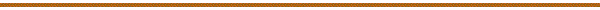 (1)الإصابة في معرفة الصحابة,ج1,ص93 .(2)مختصر تاريخ دمشق لابن منظور,ج8,ص129.(3)من له رواية في الكتب الستة للذهبي,ج2,ص174.وقال الإمام العقيلي في الضعفاء الكبير عدة مطاعن قادحة في محمد الكلبي,قال: محمد بن السائب الكلبي أبو النضر كوفي حدثنا أحمد بن علي الأبار ، حدثنا أحمد بن الحسن الترمذي قال : سمعت يحيى بن يعلى قال : سمعت زائدة ، يقول : اطرحوا حديث الأربعة : الحجاج وجابر وحميد صاحب مجاهد والكلبي ، فأما الكلبي ، ورفع إصبعيه إلى أذنيه ، صمتا إن لم أكن سمعته يقول : نسيت علمي فأتيت آل محمد فسقوني عسلا فامتلأت علما ، أفتأمروني أن أحدث عن رجل يكذب على رسول الله صلى الله عليه وسلم . حدثنا محمد بن عيسى ، حدثنا العباس بن محمد ، حدثنا يحيى بن يعلى المحاربي قال : قيل لزائدة : ثلاثة لا يروى عنهم ابن أبي ليلى ، وجابر الجعفي والكلبي ، قال : فأما ابن أبي ليلى فبيني وبين آل ابن الزبير حسن فلست أذكره ، وأما جابر الجعفي كان - والله - كذابا يؤمن بالرجعة ، وأما الكلبي فكنت أختلف إليه فسمعته يقول يوما : مرضت مرضة فنسيت ما كنت أحفظ ، فأتيت إلى آل محمد فتفلوا في في ، فحفظت ما كنت نسيت ، فقلت : والله ، لا أروي عنك شيئا ، فتركته . حدثنا محمد بن عيسى ، حدثنا أبو حاتم السجستاني سهل بن محمد ، حدثنا الأصمعي ، حدثنا أبو عوانة قال : سمعت الكلبي يتكلم بشيء من تكلم به كفر ، وقال مرة : لو تكلم به ثانية كفر ، فسألته عنه فجحده . حدثنا محمد بن عيسى ، حدثنا عمر بن شيبة ، حدثنا عبد الواحد بن غياث ، حدثنا ابن مهدي قال : جلس إلينا أبو جري على باب أبي عمرو بن العلاء ، فقال : أشهد أن الكلبي كافر ، قال : فحدثت بذلك يزيد بن زريع ، فقال : سمعته يقول : أشهد أنه كافر ، قال : فماذا زعم ؟ قال : سمعته يقول : كان جبرائيل ، عليه السلام ، جاء يوحي إلى النبي صلى الله عليه وسلم ، فقام النبي صلى الله عليه وسلم ، أنا لم أسمعه يقول هذا ، ولكني رأيته يضرب على صدره ، ويقول لنا : سبئي ، أنا سبئي ، قال أبو جعفر : هم صنف من الرافضة ، أصحاب عبد الله بن سبأ . حدثنا محمد بن أيوب بن يحيى بن الضريس ، حدثنا أبو سلمة قال : سمعت يزيد بن زريع قال : سمعت الكلبي : أنا سبئي . حدثنا محمد بن أيوب ، حدثنا عمرو بن الحصين ، حدثنا معتمر بن سليمان ، عن ليث قال : بالكوفة كذابان : الكلبي والسدي . حدثنا زكريا بن يحيى ، حدثنا محمد بن المثنى قال : ما سمعت يحيى ، ولا عبد الرحمن يحدثان عن سفيان ، عن الكلبي . حدثنا محمد ، حدثنا عباس قال : سمعت يحيى قال : الكلبي ليس بشيء . حدثنا محمد بن زكريا ، حدثنا واصل بن عبد الأعلى ، حدثنا محمد بن فضيل ، عن مغيرة ، عن إبراهيم أنه قال لمحمد بن السائب : ما دمت على هذا الرأي لا تقربنا ، وكان مرجئا . حدثنا محمد بن إسماعيل ، حدثنا الحميدي ، حدثنا سفيان ، حدثنا عاصم ، عن زر قال : قال لي عبد الله : هل تدري ما الحفدة يا زر ؟ قلت : نعم ، هم حفدة الرجل من ولده ، وولد ولده ، قال : لا ، ولكنهم الأصهار ، قال : عاصم : فقال لي الكلبي : أصاب زر وكذب ، لعمر الله ، حدثنا محمد بن أحمد ، حدثنا معاوية قال : سمعت يحيى قال : محمد بن السائب الكلبي ضعيف . حدثني آدم قال : سمعت البخاري ، يقول : محمد بن السائب الكلبي كوفي ، تركه يحيى بن سعيد ، وابن مهدي محمد بن أبي سلمة المكي عن محمد بن عمرو ، لا يتابع على حديثه ، ولا يعرف إلا به(1).وقال فيه الامام ابو حاتم الرازي: محمد بن السائب الكلبي أبو النضر وهو بن السائب بن بشر بن عبد ود روى عن أبى صالح باذام وعن اصبغ بن نباتة وعن الشعبي وعن أخيه سلمة بن السائب روى عنه الثوري وابن جريج ومعمر وحماد بن سلمة ومحمد بن إسحاق وأبو عوانة وهشيم وابن عيينة وأبو بكر بن عياش وابن المبارك وعيسى بن يونس ويعلى ومحمد ابنا عبيد سمعت أبى يقول ذلك نا عبد الرحمن نا عمر بن شبة النميري البصري بسامراء حدثني أبو بكر بن خلاد نا معتمر عن أبيه قال كان بالكوفة كذابان أحدهما الكلبي نا عبد الرحمن نا العباس بن محمد الدوري نا يحيى بن يعلى بن الحارث المحاربي قال قيل لزائدة لم لا تروى عن الكلبي قال كنت أختلف اليه فسمعته يوما وهو يقول مرضت مرضة فنسيت ما كنت احفظ فأتيت آل محمد صلى الله عليه و سلم فنفثوا في في فحفظت ما كنت نسيت فقلت لا والله لا أروى عنك بعد هذا شيئا فتركته حدثنا عبد الرحمن نا احمد بن سليمان الرهاوي فيما كتب الى قال سمعت زيد بن حباب يقول سمعت سفيان الثوري يقول عجبا لمن يروى (1) الضعفاء الكبير للعقيلي ,ج7,ص479.عن الكلبي نا عبد الرحمن قال فذكرته لأبي وقلت له ان الثوري يروى عن الكلبي قال كان لا يقصد الرواية عنه ويحكى حكاية تعجبا فيعلقه من حضره ويجعلونه رواية عنه حدثنا عبد الرحمن حدثنا عبد الملك بن أبى عبد الرحمن المقرى نا عبد الرحمن يعنى بن الحكم بن بشير نا وكيع قال كان سفيان لا يعجبه هؤلاء الذين يفسرون السورة من أولها الى آخرها مثل الكلبي نا عبد الرحمن نا وهب بن إبراهيم الفامي نا زكريا بن عدى نا على بن مسهر عن أبى جناب قال حلف أبو صالح انى لم اقرأ على الكلبي من التفسير شيئا نا عبد الرحمن نا عمر بن شبة نا أبو عاصم يعنى الضحاك بن مخلدا النبيل قال زعم لي سفيان الثوري قال قال لنا الكلبي ما حدثت عنى عن أبى صالح عن بن عباس فهو كذب فلا تروه نا عبد الرحمن حدثني أبى نا نصر بن على وسليمان بن معبد المروزي قالا حدثنا الأصمعي نا قرة بن خالد قال كانوا يرون ان الكلبي يزرف يعنى يكذب نا عبد الرحمن نا على بن الحسين بن الجنيد نا محمد بن المثنى قال كان يحيى بن سعيد وعبد الرحمن بن مهدى لا يحدثان عن رجل عن الكلبي نا عبد الرحمن نا أبى نا احمد بن أبى الحواري قال قال لي مروان بن محمد تفسير الكلبي باطل نا عبد الرحمن قال قرئ على العباس بن محمد الدوري عن يحيى بن معين انه قال الكلبي ليس بشيء نا عبد الرحمن نا احمد بن سنان الواسطي قال سمعت يزيد بن هارون يقول كبر الكلبي وغلب عليه النسيان فجاء الى الحجام وقبض على لحيته فأراد أن يقول خذ من ههنا يعنى ما جاوز القبضة فقال خذ ما دون القبضة نا عبد الرحمن قال سألت أبى عن محمد بن السائب الكلبي فقال الناس مجتمعون على ترك حديثه لا يشتغل به هو ذاهب الحديث(2).وهذا قدر كاف من أقوال علماء الحديث التي تبين كذبه وضعفه وانه لايمكن الاعتمادعليه في شئ ومن هنا احي أمانة الشيعة العلمية فهم يأخذون دينهم وأخبارهم على الكذابين .نسب عمر رضي الله عنه العالي الشريفهو أبو حفص عمر بن الخطاب رضي الله عنه بن نفيل بن عبد العزى بن رياح بن عبد الله بن قرط بن رزاح بن عدي بن كعب.و أمه حنتمة بنت هاشم بن المغيرة بن عبد الله بن عمر بن مخزوم بن يقظة بن مرة بن كعب. جده نفيل كان شريفاً نبيلاً تتحاكم إليه قريش. يقول الرافضة إن نفيل هذا كان وضيعا عبدا لعبد المطلب وهذا كله كذب وهراء بل كان شريفا نبيلا من نبلاء قريش وعيونها المعروفين يتحاكم اليه القوم كما يذكر البلاذري في أشراف الأنساب. ونفيل لم يتزوج أو يزني بامرأة اسمها صهاك كما يفتري الروافض بل انه تزوج امرأة شريفة من بيت شريف اسمها حية بنت جابر بن أبي حبيب من بني فهم كما أورد مصعب الزبيري رحمه الله في انساب قريش ثم قال الزبيري ما نصه:فولد الخطاب بن نفيل: عمر بن الخطاب، من المهاجرين الأولين، وأول من سمي أمير المسلمين؛ وصفية بنت الخطاب، ولدت الأسود بن سفيان بن عبد العزى؛ وأميمة، ولدت لسعيد بن زيد بن عمرو بن نفيل، وأمهم: حنتمة ابنة هاشم بن المغيرة بن عبد الله بن مخزوم.فهذا هو نسب الفاروق عمر رضي الله عنه ونسب أجداده ولا ادري وليس لدي أدنى فكرة عن مزاعم الشيعة هذه التي إن دلت على شئ فإنما تدل على قذارة في صدورهمودناءة في أخلاقهم وحقدا أعمى بصائرهم وطرح أقفال الهوى والعمى على قلوبهم فانا لله وانا اليه راجعون ولا حول ولا قوة الا بالله العظيم.يقولون صهاك جدة عمر زانية فجر بها نفيل وابنه الخطاب فاولد الخطاب منها حنتمة فتزوجها الخطاب واولد منها عمر.ما هذا الهذر والهذيان فهذا والله لا يصح فما اسم صهاك الا اسما وهميا اخترعته ماكنة الكذب الرافضية التي فاقت مؤسسات هوليود الامريكية وبوليود الهندية في اختراع القصص الخرافية والافلام القصصية الغارقة في عباب الخيال الجامح الفاسد.الخلاصة يا علماء الشيعة ومراجعها قد وردت هذه الروايات في كتبكم من ان الفاروق عمر رضوان الله عليه ابن زنا وحاشاه فهل انتم مؤمنون بها فان قلتم  لانؤمن بها فخيرا  أتيتم فاحذفوها من كتبكم  ولا تكرروا طبعها وان قلتم نعم إننا نؤمن بها  فتلك إذا  والله طامة كبرى وموبقة عظمى تدل على كفركم وانسلاخكم  من  ديننا  فاختاروا  وإنا  لمنتظرون.4-الإشكال الرابع((الطعن في عبيد الله ابن عباس وأبيه رضي الله عنهما))على الرغم من ادعاء الشيعة بان عبيد الله وأبيه رضي الله  عنه  إنهما من شيعة علي رضي الله عنه وإنهما وقفا معه بعد رحيل النبي صلى الله  عليه  واله و سلم و طالبا بحق الخلافة له إلا إن ذالك كله لم  يشفع  لهما عند  محدثي  الشيعة  الذين  آلوا على أنفسهم أن لايسلم من ألسنتهم واحدا من  أصحاب  رسول الله وإنا لله وإنا إليهراجعون .قال الخوئي في كتاب معجم رجال الحديث: وروى الكشي في ترجمة عبدالله بن العباس باسناده عن أبي جعفر( عليه السلام ) أنه نزل قوله تعالى : ( ومن كان في هذه أعمى فهو في الآخرة أعمى وأضل سبيلا ) ، وقوله تعالى : ( ولا ينفعكم نصحي إن أردت أن أنصح لكم ) في العباس بن عبدالمطلب .وروى في ترجمة عبيد الله بن العباس  عن كتاب الفضل بن شاذان ،عن قيس بن سعد بن عبادة : أنه قال : إن هذا ( عبيد الله بن العباس ) وأباه لميأتيا قط بخير ! .ثم يبدأ بتفنيد الروايات المادحة للعباس رضي الله عنه الواردة في كتبهم وقال:ثم إنه ورد في العباس بن عبدالمطلب : عدة روايات مادحة :منها روايات عن الديلمي في إرشاده ، ولكنها لا تدل إلا على أن رسول الله( صلى الله عليه وآله ) كان يعظم عمه العباس ، ولا دلالة فيها على وثاقته أو ورعه وقوة إيمانه ، على أنها روايات مرسلة لا يمكن الاعتماد عليها.ثم يختم كلامه بقوله هذا: وملخص الكلام : أن العباس لم يثبت له مدح ، ورواية الكافي الواردة في ذمهصحيحة السند ، ويكفي هذا منقصة له ، حيث لم يهتم بأمر علي بن أبي طالب. وذكر هذا معجم رجال الحديث لابو القاسم الخوئي ج10 ,ص185.فانظر أيها القارئ الكريم اجتراء الخوئي وهو من كبار مراجعهم على العباس وابنه رضي الله عنهما وهو عم رسول الله صلى الله عليه وسلم ومن أهل بيعة الشجرة الذين قال رب العزة فيهم { لَّقَدْ رَضِيَ الله عَنِ المؤمنين إِذْ يُبَايِعُونَكَ تَحْتَ الشجرة فَعَلِمَ مَا فِي قُلُوبِهِمْ }  الفتح : 18 .وعن ابن عباس قال: أخبرني عبد الله بن الحسين القاضي بمرو ثنا الحارث بن أبي أسامة ثنا عبد الله بن عمرو بن أبي أمية ثنا ابن أبي الزناد عن محمد بن عقبة عن كريب عن ابن عباس قال :كان رسول الله صلى الله عليه و سلم يجل العباس إجلال الولد والده خاصة خص الله العباس بها من بين الناس هذا حديث صحيح الإسناد ولم يخرجاه . تعليق الذهبي قي التلخيص: صحيح(1)أخبرنا أبو عبد الله محمد بن عبد الله الصفار ثنا أحمد بن مهران الأصبهاني ثنا عبيد الله بن موسى أنا إسرائيل عن عبد الأعلى عن سعيد بن جبير عن ابن عباس رضي الله عنهما قال : قال رسول الله صلى الله عليه و سلم : العباس مني و أنا منه . صحيح الإسناد و لم يخرجاه. تعليق الذهبي قي التلخيص : صحيح(2)وفي سنن الترمذي : حدثنا إبراهيم بن سعيد الجوهري حدثنا عبد الوهاب بن عطاء عن ثور بن يزيد عن مكحول عن كريب عن ابن عباس قال : قال رسول الله صلى الله عليه و سلم للعباس إذا كان غداة الاثنين فأتني أنت وولدك حتى أدعو لك بدعوة ينفعك الله بها وولدك فغدا وغدونا معه وألبسنا كساء ثم قال اللهم اغفر للعباس وولده مغفرة ظاهرة وباطنة لا تغادر ذنبا اللهم أحفظه في ولده . قال هذا حديث حسن غريب لا نعرفه إلا من هذا الوجه قال الشيخ الألباني : حسن. لاحظ سنن الترمذي بتعليق الألباني ج5 ,ص653.و عن جابر قال : حملني خالي جد بن قيس و ما أقدر ان أرمي بحجر في السبعين راكبا من الأنصار الذين وفدوا على النبي صلى الله عليه و سلم فخرج إلينا رسول الله صلى الله عليه و سلم و معه عمه العباس فقال : يا عم خذ لي على أخوالك فقال : يا محمد سل لربك و لنفسك ما شئت فقال : أما الذي أسألكم لنفسي فتمنعوني مما تمنعون منه أموالكم و أنفسكم قالوا : فما لنا إذا فعلنا ذلك ؟ قال : الجنة هذه الرويات كلها بلفظ واحد و في حديث موسى بن عمران و لم يسمعه إلا منه هذا حديث صحيح الإسناد و لم يخرجاه و ليس للعباسية رضي الله عنهم في تقدم إسلام العباس أصح من هذا الحديث .تعليق الذهبي قي التلخيص : صحيح.انظر المستدرك للحاكم ج3 ,ص36.ونستفيد من  الرواية الأخيرة ان العباس رضي الله عنه كان من السابقين إلى الإسلام.الخلاصةلماذا تطعنون بعم رسول الله وصاحبه السابق إلى الإسلام والمبايع تحت شجرة الرضوان ؟أليس هو من قربى رسول الله صلى الله عليه وسلم وال بيته وقد أوصى أمته بحفظه في أهل بيته ؟الم يقل الله سبحانه وتعالى { قُل لاَّ أَسْأَلُكُمْ عَلَيْهِ أَجْراً إِلاَّ المودة فِي القربى }الشورى : 23 ؟ والعباس من أقربائه بل من أشدهم قربا له؟وكيف تطعنون بابنه الصحابي الجليل عبيد الله بن العباس وهو من قرباه وصحابته وابن عم عليا رضي الله عنه الذي تدعون حبه وولائه؟قال فيه ابن عبد البر في الاستيعاب: وكان عبيد الله بن عباس أحد الأجواد وكان يقال: من أراد الجمال والفقه والسخاء فليأت دار العباس الجمال للفضل والفقه لعبد الله والسخاء لعبيد الله.أجيبوا هذه الأسئلة يا أدعياء حب أهل البيت.5- الإشكال الخامس(اتهام  عمر الفاروق رضي الله عنه باللواط والعياذ بالله)يقول الرافضي المحترق محمد مهدي الحائري في كتابه "شجرة طوبى": قال السيوطي في حاشيته المدونة على القاموس عند ترجمة لفظة الابنة: انها كانت في خمسة نفر في زمن الجاهلية: احدهم فلان وقد صنف استاذنا المحقق صاحب التفسير الموسوم بنور الثقلين كتابا في أن هذه الحالة كانت مع الخلفاء الامويين والعباسيين بأجمعهم واستشهد بشواهد من الشعر والنثر على وجود تلك الصفة لكل واحد منهم. أقول: ويؤيده قول الصادق (ع) إن لنا حقا ابتزه منا معادن الابن، وفيه إشارة إلى إن هذه الفضيلة ابتدأت من الفلاني، وانتهت بانتهاء خلفاء بني العباس. أقول: فإذا لا يبعد ممن كان خبيث الولادة، وبه غاية الفضيحة من أن يجتري على الله ورسوله. ويظهر البدع، وينكر السنن، ويحرم حلال الله، ويحلل ما حرم الله يقول مالك بن انس فقيه السنة في المنظومة: و جايز (فيك)  غلام  أمرد     لا  سيما   للرجل   المجردهذا إذا كان وحيدا في السفر   ولم تكن أنثى تفي عن الذكرانظروا يا عباد الله إلى هذا المخبول المستهتر وهو ينسب عظائم الذنوب والفواحش إلى صاحب رسول الله الفاروق رضي الله عنه كذبا وزورا وبهتانا ولا نقول إلا كما قال تعالى: }لَوْلَا إِذْ سَمِعْتُمُوهُ ظَنَّ الْمُؤْمِنُونَ وَالْمُؤْمِنَاتُ بِأَنْفُسِهِمْ خَيْرًا وَقَالُوا هَذَا إِفْكٌ مُبِينٌ{نعم والله هذا أفك مبين وفوق كل هذا ينسب أبياتا للإمام الصادق رضي الله عنهينسب بها هذه الفاحشة المقرفة إلى الفاروق والإمام منها براء فما هو إلا من نتاج مخيلاتهم القذرة.ثم ينسب كذبا و زورا إلى إمام دار الهجرة مالك بن انس رحمه الله والإمام منها براء فوالله انه ما قال ذالك وحاشاه من هذا الفحش الذي يترفع أي إنسان غيور مؤمن من الاعتقاد به ويجب أن لا ننسى إن هذه الطائفة من اكذب الطوائف .ثم ان السيوطي ليس له كتاب يسمى الحاشية المدونة على القاموس فهذا كله افتراء وتقول بغير علم وهدى.وذكر هذه الفرية الشنيعة نعمة الله الجزائري في الانوار النعمانية ج1 ص63 قال:(ما قاله المحقق جلال الدين السيوطي في حواشي القاموس عند تصحيح لغة الأُبْنَة، وقال هناك: ( وكانت في جماعة في الجاهلية، أحدهم سيّدنا عمر ).وأقبح منه ما قاله الفاضل ابن الأثير، وهما من أجلاء علمائهم، قال: ( زعمت الروافض أن سيِّدنا عمر كان مخنَّثاً. كذبوا، ولكن كان به داء دواؤه ماء الرجال ).وغير ذلك مما يُستقبح منا نقله، وقد قصَّروا في إضاعة مثل هذا السر المكنون المخزون، ولم أرَ في كتب الرافضة مثل هذا... وقد نَقَلتْ أهل السنة ههنا عن إمامهم ما هو أقبح من هذا، ولا حول ولا قوة إلا بالله العلي العظيم)فانظر لهذا الكذاب الاشر كيف يفتري بدون ادنى درجة حياء على اهل السنة ومنهم ابن الاثير ويقول انه نقل هذه القاذورة الشيعية ويعلم الله ان الابن الاثير لم يقل هذا وهذه كتبه منشورة ومطبوعة ليس فيها من هذا الهراء شئ الا لعنة الله على الكاذبين.والجزائري ما نقل هذه الافيكة الا لانه يؤمن بها ويستحسنها لكنه ولفداحة قبحها نسبها الى اهل السنة وتظاهر بمظهر الناقل لاغير وهذه في الواقع من الاعيبهم النجسة التي يستخدمونها في مثل هكذا مواقف.الخلاصةيا علماء الشيعة في كل مكان هل تقبلون هذه المرويات الباطلة والاهانات الفاضحة لامير المؤمنين الفاروق رضي الله عنه فان كنتم لا تقبلوها فاعلنوا رفضكم لها ولا تطبعوها وان كنتم تقبلونها فانتم لستم من الاسلام في شئ وليس هناك من مجال للحديث حول الوحدة الاسلامية ,فحددوا موقفكم ونحن في الانتظار.6- الاشكال السادس((ابو بكر وعمر كافرين))يذكر الهالك المجلسي في كتابه بحار الانوار ج30 ,ص381:وعن أبي علي الخراساني، عن مولى لعلي بن الحسين عليهما السلام، قال: كنت معه عليه السلام في بعض خلواته، فقلت: إن لي عليك حقا، ألا تخبرني عن هذين الرجلين، عن أبي بكر وعمر ؟. فقال: كافران، كافر من أحبهما. وعن أبي حمزة الثمالي، قال: قلت لعلي بن الحسين عليهما السلام - وقد خلا -: أخبرني عن هذين الرجلين ؟. قال: هما أول من ظلمنا حقنا وأخذا ميراثنا، وجلسا مجلسا كنا أحق به منهما، لا غفر الله لهما ولا رحمهما، كافران، كافر من تولاهما. وعن حكيم بن جبير، قال: قال علي بن الحسين عليهما السلام: أنتم تقتلون في عثمان منذ ستين سنة، فكيف لو تبرأتم من صنمي قريش ؟ !. قال: ورووا عن سورة بن كليب، قال: سألت أبا جعفر عليه السلام عن أبي بكر وعمر ؟. قال: هما أول من ظلمنا حقنا وحمل الناس على رقابنا، فأعدت عليه، فأعاد علي ثلاثا، فأعدت عليه الرابعة، فقال: لذي الحلم قبل اليوم ما تقرع العصا  وما علم الانسان الا ليعلما وعن كثير النوى، عن أبي جعفر عليه السلام، قال: سألته عن أبي بكر وعمر، فقال: هما أول من انتزى على حقنا وحملا الناس على أعناقنا وأكنافنا، وأدخلا الذل بيوتنا. وعنه، عن أبي جعفر عليه السلام، قال: والله لو وجد عليهما أعوانا لجاهدهما.ونستخلص من الرواية ما يلي:اولا:ان الشيعة يقولون ان ابكر وعمر كفار. ثانيا:ان اهل السنة جميعهم كفار لانهم يحبون ابى بكر وعمر.ثالثا:ان الشيع يعتقدون ان ابى بكر وعمر اغتصبا ميراث الرسول وظلما اهل البيت.رابعا:انهما رضي الله عنهما لايرحمان ولا يغفر لهما حسب دعاء علي بن الحسين وهو منه براء وهو امام معصوم عندهم لاينطق عن الهوى ولا يرتكب ادنى خطا.الخلاصةايها الشيعة ما حكمكم على هذه الرواية ؟وامامكم خيارين اما ان تكذبوا النقاط الاربعة او تصرحون علنا بلا تقية انكم تعتقدون بها فان قلتم نحن نكذبها عن صدق بلا تقية فقد اصبتم كبد الحق وقلتم لا بل نؤمن بها وفي هذه الطامة الكبرى.7- الاشكال السابع((مدح الشيعة لابو لؤلؤة المجوسي قاتل عمر رضي الله عنه))واليكم ايها الاخوة هذه الوثائق الدالة على ذالك:ذكر عباس القمي في كتابه سفينة البحار: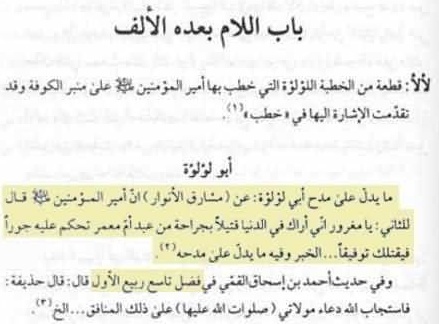 وللصفوي ابي الحسين الخوئيني  كتاب  اسماه  "شهادة  الاثر  على  ايمان  قاتل عمر"فصل القول بايمان المجوسي ابو لؤلؤة  قاتل امير المؤمنين عمر رضي الله عنه وقد دافع عنه دفاعا مريرا معتبرا اياه من المؤمنين المتقين .وعندما قتل عمر هرب بمساعدة علي بن ابي طالب من المدينة وقد طوى الله له الارض حتى وصل الى مدينة كاشان الايرانية وهناك تزوج وعاش حتى مات وله قبر يزار اليوم في المدينةالمذكورة.واليك الوثيقة: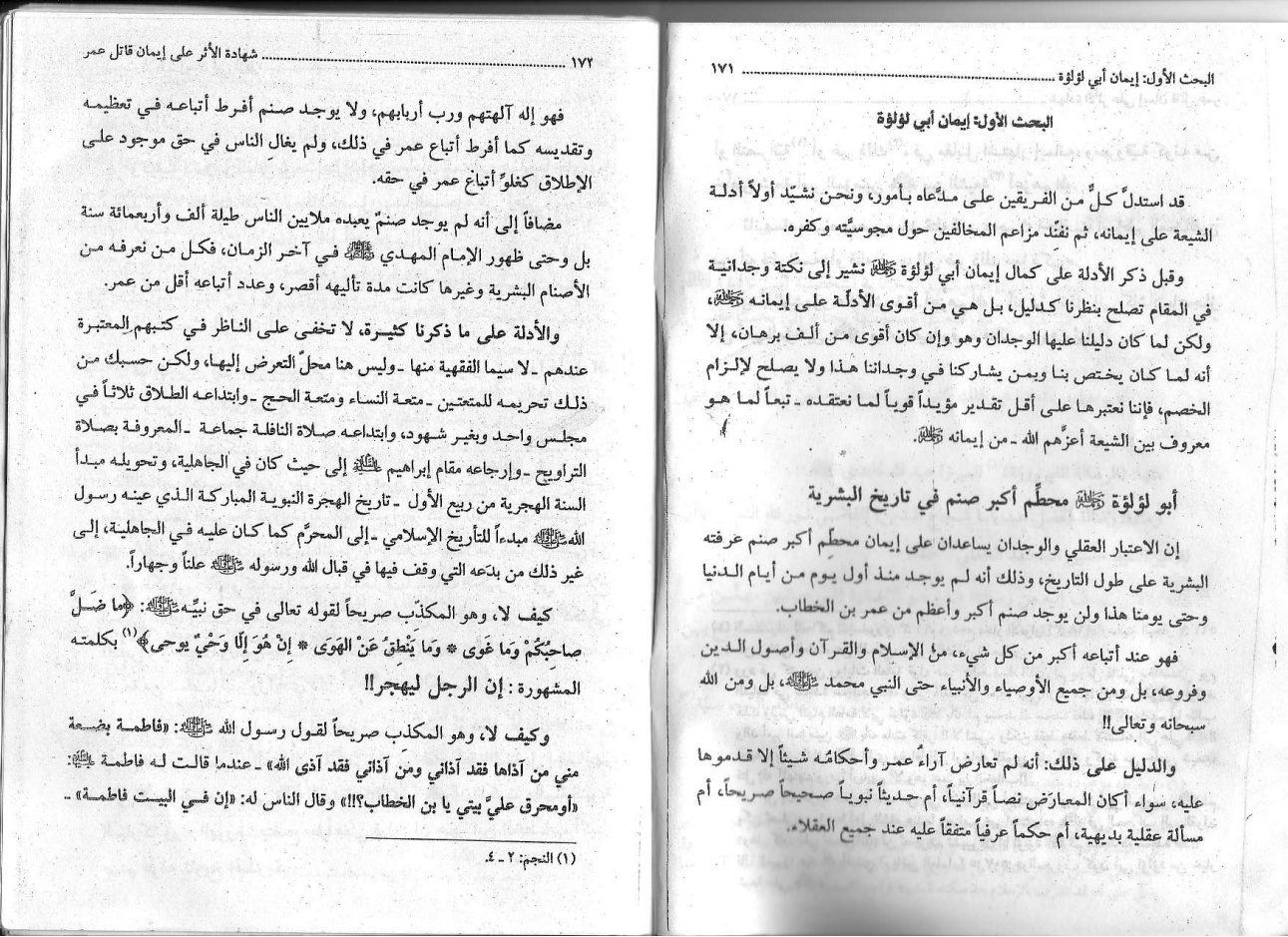 فهذا الكاتب الشيعي المعاصر هذه الرسالة المتكونة من 39 صفحة كلها ذم وسب لعمر بن الخطاب ومدح وثناء على ابي لؤلؤة وفي نهاية الكتاب يرفق المؤلف فتاوى كبار مراجع الشيعة  التي تجوز زيارة ضريح ابو لؤلؤة في مدينة كاشان الايرانية.واليك الفتاوى ولاحول ولا قوة الا بالله العلي العظيم:فتوى جواد التبريزي: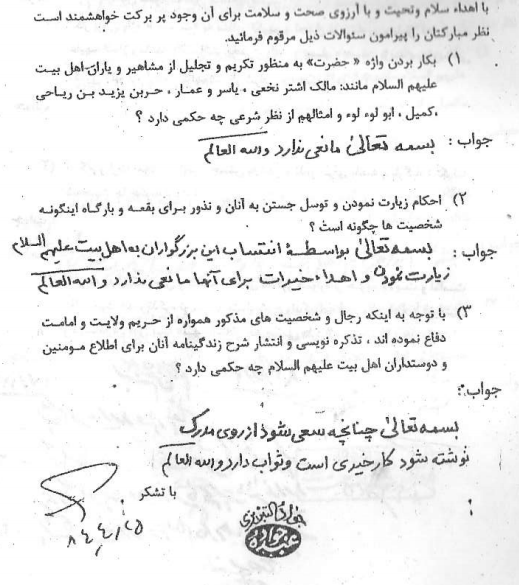 فتوى الكلبايكاني: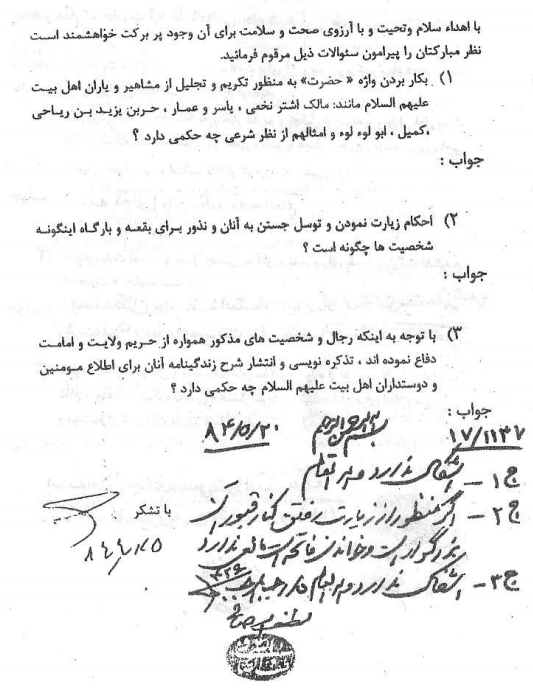 فتوى بهجت الشيرازي: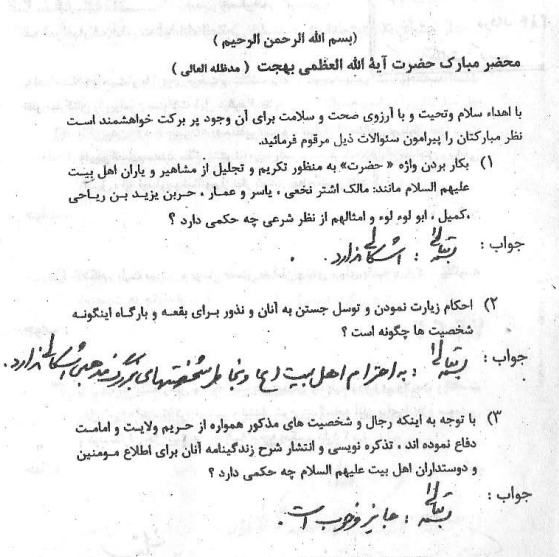 فتوى زعيم الطائفة الحالي علي السيستاني: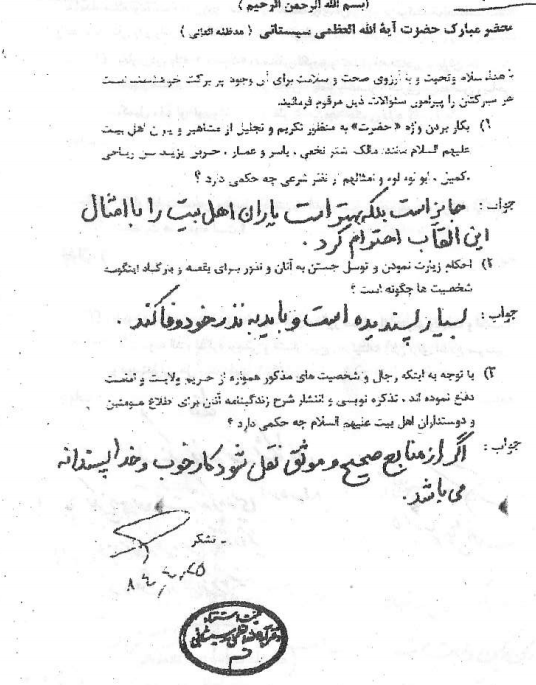 وهذا الحسين بن حمدان الحصيبي الشيعي ينقل في كتابه "الهداية الكبرى" ص151:وعنه عن أبيه عن أحمد بن الخصيب عن ابي المطلب جعفر بن محمد بن المفضل عن محمد بن سنان الزاهري عن عبد الله بن عبد الرحمن الأصم عن مديح بن هارون بن سعد، قال: سمعت ابا الطفيل عامر بن واثلة يقول: سمعت أمير المؤمنين (عليه السلام) يقول لعمر: من علمك الجهالة يا مغرور ؟ وأيم الله وكنت بصيرا وكنت في دنياك تاجرا نحريرا، وكنت فيما امرك رسول الله (صلى الله عليه وآله) أركبت وفرشت الغضب ولما أحببت ان يتمثل لك الرجال قياما، ولما ظلمت عترة النبي (صلى الله عليه وآله) بقبيح الفعال غير اني اراك في الدنيا قبلا بجراحة ابن عبد أم معمر(يقصد به ابو لؤلؤة) تحكم عليه جورا فيقتلك توفيقا يدخل والله الجنان على رغم منك، والله لو كنت من رسول الله (صلى الله عليه وآله) سامعا مطيعا لما وضعت سيفك في عنقك، ولما خطبت على المنبر ولكأني بك قد دعيت فأجبت ونودي باسمك فأحجمت لك هتك سترا وصلبا ولصاحبك الذي اختارك وقمت مقامه من بعده. فقال عمر: يا ابا الحسن اما تستحي لنفسك من هذا اليك فقال له أمير المؤمنين (عليه السلام): ما قلت لك الا ما سمعت وما نطقت إلا ما علمت. قال: فمتى هذا يا أمير المؤمنين ؟ قال: إذا اخرجت جيفتاكما عن رسول الله (صلى الله عليه وآله) من قبريكما اللذين لم تدفنا فيها الا لئلا يشك احد فيكما إذا نبشتما، ولو دفنتما بين المسلمين لشك شاك، وارتاب مرتاب، وستصلبان على أغصان دوحة يابسة فتورق تلك الدوحة بكما وتفرع وتخضر بكما فتكونا لمن أحبكما ورضي بفعلكما آية ليميز الله الخبيث....اجيبوا ايها الشيعة عن هذه الاسئلة:1- هل قاتل عمر بن الخطاب ابو لؤلؤة المجوسي مؤمن ويدخل الجنة؟2- هل تحبون ابو لؤلؤة ؟فان قلتم كلا لا نحبه اذن لماذا بنيتم له قبرا شاهقا ضخما ويتعاهده الاف الزائرين يوميا للتبرك به والدعاء عنده.وان قلتم نعم نحبه فاني اقول لكم وبصراحة :اخرجوا من امتنا الاسلامية فليس لكم مكانا بيننا مادامتم تعتقدون هكذا عقائد هدامة خبيثة.3- كيف تدعو دولتكم ايران الى الوحدة الاسلامية وتؤسس لهذا الغرض المؤسساتالكبار وتتظاهرون بمناصرة القضية الفلسطينية وفي نفس الوقت تبني قبرا عاليا لابي لؤلؤة  قاتل ثالث احب واشرف انسان عند امة اهل السنة التي تشكل 93% من المسلمين.4- ما قولكم بكتاب الخوئيني هذا والقمي والحصيبي ؟هل هم على حق في امتداحهم لابي لؤلؤة ام لا فان اجبتم:لا انهم ليسوا على حق فبادروا الى الرد عليهم وتكذيبهم اعذارا للامة وبراءة للذمة وامنعوا طبعها وتداولها.واجبتم :نعم نؤمن بما قالوا فانتم لستم من الاسلام بشئ.5- ما تقولون في فتاوي مراجعكم التي ارفقها الخوئيني في نهاية كتابه وهم يجيزون بها زيارة ضريح ابو لؤلؤة المجوسي.ومنهم السيستاني مرجعكم الحالي.8- الاشكال الثامن((ابو بكر الصديق يعتقد ان النبي محمد صلى الله عليه وسلم ساحر))ينسب علماء الشيعة هداهم الله الى ابي بكر  كذبا وزورا اعتقاده في النبي محمد انه ساحر وهذا تجن واضح على مقام الصديق رضوان الله عليه واهانة له وتكفيرا يخرجه من الدين.فهذه الفرية ماقالها للنبي محمد الا المشركين عبدة الاوثان فكيف تنسبوها لواحد من اعظم رجالات الاسلام والرجل الاول في قيادة هذه الامة المرحومة بعد التحاق نبيها بالرفيق الاعلى .وهذه الرواية ذكرها المفيد في الاختصاص ص19 قال:حديث الغارمحمد بن عيسى بن عبيد، عن علي بن أسباط، عن الحكم بن مروان، عن يونس بن صهيب، عن أبي جعفر عليه السلام قال: نظر رسول الله صلى الله عليه وآله إلى أبي بكر وقد ذهب به إلى الغار فقال: مالك أليس الله معنا؟ تريد أن اريك أصحابي من الانصار في مجالسهم يتحدثون واريك جعفر بن أبي طالب وأصحابه في سفينة يغوصون؟ فقال: نعم أرنيهم.فمسح رسول الله صلى الله عليه وآله وجهه وعينيه فنظر إليهم فأضمر في نفسه أنه ساحر.والحديث كل رجاله ثقات وفقا لمبانيهم.الخلاصةهل تقرون برواية المفيد هذه وتعتقدون ان الصديق كان يضمر في نفسه ان النبي صلى الله عليه وسلم ساحرا ام ترفضوها ؟فانكم اذا رفضتموها فانكم تكذبون الشيخ المفيدوهو عندكم من اجل احبار الطائفة وهو الذي رئي انه يعلم الحسن والحسين الفقه في المنام كما تزعمون وكذالك تكذبون ابي جعفر الصادق وهو من هو عندكم الامام المعصوم وتوحي اليه الملائكة ويحيي الموتى ولاينطق عن الهوى ويعلم الغيب .وان تقبلوها فتلك مصيبة كبرى فاروا رايكم مع مليار من اهل السنة ممن يحبون ابى بكر الصديق.نريد منكم الجواب!9- الاشكال التاسع((اتهام ام المؤمنين عائشة رضي الله عنها بالزنا))ايها القارئ الكريم انك عندما تتوغل في قراءة كتب الشيعة فاحسب نفسك تمشي في غابة مظلمة فيها من العجائب والغرائب ما يعجز اللسان الفصيح عن وصفها لشدة شناعتها وبشاعة مضامينها ومن بين هذه نفي احد كبار شيوخ الشيعة اللبناني  علي بن يونس العاملي البياضي تبرئة الله سبحانه وتعالى للسيدة عائشة من الزنا حيث يقول في كتابه "الصراط المستقيم الى مستحقي التقديم" ص165:قالوا: برأها الله في قوله: (أولئك مبرؤون مما يقولون  قلنا: ذلك تنزيه لنبيه عن الزنا، لا لها كما أجمع فيه المفسرون، على أن في تفسير مجاهد (المبرؤون) هم الطيبون من الرجال، صيغة التذكير، وليس فيها ما يدل على التغليب.)فلاحظ عزيزي القارئ ان هذا الدنئ وبكل وقاحة وغباء ينفي تبرئة عائشة رضي الله عنها وصرفها الى النبي محمد وهذا تاويل مسرف في غاية الغباء والجهل فالمعلوم لدى القاصي والداني ان المعني بالتبرئة عائشة حيث اتهمت من قبل اهل الافك اما النبي صلى الله عليه وسلم فلم يتهم ولم يكن المعني بالتبرئة كما يريد البياضي وهو ما فعل ذالك حبا برسول الله ولكن بغضا لعائشة وحسدا لها .الخلاصةهل توافقون البياضي على قوله هذا ام لا ؟10- الاشكال العاشر((الامام علي رضي الله عنه يلعن ابي بكر وعمر))في كتاب بصائر الدرجات لمحمد بن الحسن بن فروخ الصفار ج2 ص403:حدثنا عباد بن سليمان عن محمد بن سليمان عن ابيه سليمان الديلمى عن هارون بن الجهم عن سعد الخفاف عن ابى جعفر قال بينا امير المؤمنين عليه السلام يوما جالس في المسجد واصحابه حوله فاتاه رجل من شيعته فقال يا امير المؤمنين عليه السلام ان الله يعلم انى ادينه بحبك في السر كما ادينه بحبك في العلانية واتولاك في السر كما اتولاك في العلانية فقال امير المؤمنين عليه السلام صدقت اما فاتخذ للفقر جلبابا فان الفقر اسرع إلى شيعتنا من السيل إلى قرار الوادى قال فولى الرجل وهو يبكى فرحا لقول امير المؤمنين عليه السلام صدقت قال رجل من الخوارج يحدث صاحبا له قريبا من امير المؤمنين فقال احدهما لصاحبه تالله ان رايت كاليوم قط انه اتاه رجل فقال له انى لاحبك فقال له صدقت فقال له الاخر انا ما انكرت من ذلك لم يجد بدا من انه اذا قيل له انى لاحبكان يقول له صدقت تعلم انى لاحبه قال فانا اقوم فاقول له مثل مقالة الرجل فيرد على مثل مارد عليه قال نعم فقام الرجل فقال له مثل مقاله الاولى فنظر اليه مليا ثم قال له كذبت لا والله ما تحبنى ولا احبك قال فبكى الخارجى فقال يا امير المؤمنين لتستقبلنى بهذا وقد علم الله خلافه ابسط يديدك ابايعك قال على ماذا قال على ما عمل رزيق و حبتر قال فمد يده وقال له اصفق لعن الله الاثنين والله لكانى بك قد قتلت على ضلال و وطئت وجهك دواب العراق فلا تغرنك قوتك قال فلم يلبث ان خرج عليه اهل النهروان وخرج الرجيم معهم فقتل.الخلاصةماذا تقولون في هذه الرواية وهل تجيزون لعن ابي بكر وعمر.صحيح ان الرواية ضعيفة لوجود محمد بن سليمان الديلمي  لكنها صحيحة من ناحية المعنى  بالنسبة لهم ,والمعروف لدى علماء الشيعة انهم لايعتبون سند الحديث اذا كان معناه صحيحا موافقا لعقائدهم  وبعبارة اوضح انهم لايهتمون باسانيد الاحاديث بقدر ما يهتمون بمعانيها.لكن السؤال الملح دائما لماذا لاتبادروا الى ازالتها من كتبكم؟11- الاشكال الحادي عشر((جعفر الصادق رضي الله عنه ينبز ابي بكر وعمر بحبتر وزفر))ذكر ابي العباس الحميري في قرب الاسناد ص57 والعياشي في تفسيره ج1 ص329 والمجلسي ج37 ص118 والعاملي في اثبات الهداة ج2 ص111 هذه الرواية:وعنه، عن صفوان الجمال قال: قال ابو عبدالله عليه السلام: " لما نزلت هذه الآية في الولاية، أمر رسول الله صلى الله عليه وآله بالدوحات في غدير خم فقمن، ثم نودي: الصلاة جامعة، ثم قال. أيها الناس، من كنت مولاه فعلي مولاه ألست أولى بكم من أنفسكم؟ قالوا: بلى، قال: من كنت مولاه فعلي مولاه رب وال من والاه، وعاد من عاداه. ثم أمر الناس يبايعون عليا، فبايعه لا يجئ أحد إلا بايعه، لا يتكلم منهم أحد. ثم جاء زفر وحبتر، فقال له: يا زفر، بايع عليا بالولاية. فقال: من الله، أو من رسوله؟ فقال: من الله ومن رسوله؟. ثم جاء حبتر فقال: بايع عليا بالولاية. فقال: من الله أو من رسوله؟ فقال: من الله ومن رسوله. ثم ثنى عطفه ملتفتا فقال لزفر: لشد ما يرفع بضبع ابن عمه ".الخلاصةلماذا تنبزون الصديق والفاروق بهذين النبزين المعيبين؟وفقا لهذه الرواية فان الامام الصادق المعصوم عندكم والذي لايخطئ طرفة عين قد خالف القران الكريم حيث يقول تعالى { وَلاَ تلمزوا أَنفُسَكُمْ وَلاَ تَنَابَزُواْ بالألقاب بِئْسَ الاسم الفسوق بَعْدَ الإيمان وَمَن لَّمْ يَتُبْ فأولئك هُمُ الظالمون } [ الحجرات : 11 ]فما تقولون؟12-الاشكال الثاني عشر((ام سلمة تلعن ابي بكر وعمر))نسب الشيعة قولا قبيحا الى الطاهرة العفيفة اللسان ام سلمة رضي الله عنها انها لعنت ابى بكر وعمر ,ذكر المجلسي  ذالك في كتابه"مراة العقول في شرح اخبار ال بيت الرسول" ج26,ص11 :و يؤيد الأول ما رواه الحميري في قرب الإسناد عن السندي بن محمد، عن صفوان، عن أبي عبد الله قال:" كانت امرأة من الأنصار تدعي حسرة تغشى آل محمد و نحن، و إن زفر و حبتر لقياها ذات يوم فقالا: أين تذهبين يا حسرة؟ فقالت: أذهب إلى آل محمد فأقضي من حقهم و أحدث بهم عهدا، فقالا:ويلك إنه ليس لهم حق إنما كان هذا على عهد رسول الله صلى الله عليه و آله فانصرفت حسرة و لبثت أياما، ثم جاءت فقالت لها أم سلمة زوجة النبي: ما أبطأ بك عنا يا حسرة؟ فقالت:استقبلني زفر و حبتر فقالا: أين تذهبين يا حسرة؟ فقلت: أذهب إلى آل محمد فأقضي من حقهم الواجب فقالا: إنه ليس لهم حق إنما كان هذا على عهد النبي صلى الله عليه و آله فقالت أم سلمة: كذبا لعنة الله عليهما لا يزال حقهم واجبا على المسلمين إلى يوم القيامة.الخلاصةيامراجع الشيعة ماذا تقولون في هذه الرواية ؟هل تعتقدون حقا ان ام سلمة لعنت ابي بكر وعمر؟وهل عمدة علمائكم وكبير محدثيكم ومحقق تراثكم المجلسي كاذب ام صادق في نقله لهذه الرواية ؟نحن بانتظار الجواب.13- الاشكال الثالث عشر((تقسيم الشيعة العادل لابواب جهنم على من يكرهون))في الحقيقة اني عندما قرات هذه الرواية السخيفة تملكني العجب والاندهاش من مستوى الاسفاف والجنون والجاهلية الذي بلغه سلف الشيعة وقلت كيف لقوم يدعون انهم شعب الله المختار المخلوقين من طينة خاصة والفرقة الناجية يتبنون مثل هكذا عقائد ميثولوجية لا تصدقها حتى الخراف ؟ففي هذي الرواية يتجلى لك واضحا حجم المشاكل والعقد الفكرية التي يعاني منها الشيعة ضد الواقع المحيط بهم والنظام السياسي الذي رزحوا تحت وطئته بالقوة وسايروه باساليب الخداع والتقية .وبما انهم لايستطيعون التعبير عن بغضهم ومقتهم لهذه الانظمة السياسية لاسيما الحكم العباسي بقوة السلاح والثورات المسلحة لجئوا الى اسلوب توظيف الدين ونصوصه المقدسة لمحاربة هذه الانظمة والفضفضة عن حقدهم عليها وراحوا يوزعون جنة ونارا على من يحبون وعلى من يبغضون متخذين اهل البيت المصدر لهذه النصوص سعيا منهم لاسباغ مسحة القدسية والموثوقية عليها نظرا لما يتمتع به ال البيت من مكانة مرموقة في نفوس المسلمين.بيد ان هذا الاسلوب فشل فشلا ذريعا ومازال والى اليوم يتجرع كاس الفشل والركود,ولم ينجح الا داخل البيئة الشيعية فكان له الدور البارز في خلق اجيال شيعية تحمل خلة الحقد والكراهية على باقي المسلمين وتنظر لهم نظرة احتقار واستصغار.وتعاني من عقد مختلفة كالتي عانى منها اسلافهم.نص الرواية في تفسير العياشي ج2 ص254 قال:(عن أبى بصير عن جعفر بن محمد عليه السلام قال : يؤتى بجهنم لها سبعة أبواب ،بابها الاول للظالم وهو زريق وبابها الثانى لحبتر ، والباب الثالث للثالث ، والرابعلمعاوية ، والباب الخامس لعبد الملك والباب السادس لعسكر بن هوسر ، والبابالسابع لابى سلامة فهم أبواب لمن اتبعهم.)من هولاء ياترى!!!اسماء ما سمعنا بها من قبل الا من كشكول الكذب الشيعي غير ان محقق الكتاب هاشم الرسولي المحلاتي لم يجشمنا عناء البحث عن معاني هذه الاسماء المشفرة الغامضة وفسرها لنا حيث قال في الهامش :(وقال المجلسى رحمه اللهزريق كناية عن الاول لان العرب يتشأم بزرقة العين . والحبتر هو الثعلب ولعله انما كنىعنه لحيلته ومكره . وفى غيره من الاخبار وقع بالعكس وهو أظهر اذ الحبتر بالاول أنسب ويمكن ان يكون هنا ايضا المراد ذلك ، وانها قدم الثانى لانه اشقى وأفظ واغلظ ، و عسكر بن هوسر كناية عن بعض خلفاء بنى امية او بنى العباس . وكذا أبى سلامة كناية عن أبى جعفر الدوانيقى ، ويحتمل ان يكون عسكر كناية عن عايشة وساير اهل الجمل.)وهولاء لجبنهم تراهم في كثيرا من الاحيان لايصرحون باسم الصديق والفاروق في مقام الذم ويكتفون بالكناية عنهم باسماء غريبة لذا لم يصرح حضرة  المحقق باسميهماوفي ذالك قلت:يخافون عداكم وهم في عقر دورهم            من ذكركم بالذم تخور عن ذالك الهمم وان ذموا لايذكروا  اسما  لواحدكم           تسل السنهم وينشف الحبر ويرجف القلم يخشوا من  درة الفاروق التي خلدت        على   مر  الزمان  لا يبلي  جدها   القدم    و الحصيلة ان حبتر هو عمر بن الخطاب  وزريق هو ابو بكر الصديق وعسكر هو كناية عن عائشة  وابي سلامة هو ابو جعفر المنصور.ويذكر نعمة الله الجزائري رواية من هذا النوع في كتابه "قصص الانبياء" ويبين المعنى اللغوي لحبتر وزريق يقول:(علي بن إبراهيم بإسناده إلى أبي عبد الله ع قال ما بعث الله رسولا إلا و في وقته شيطانان يؤذيانه و يفتنانه و يضلان الناس بعده فأما الخمسة أولو العزم من الرسل نوح و إبراهيم و موسى و عيسى و محمد ص و أما صاحبا نوح ع ففبطقوس و حزام و أما صاحبا إبراهيم فمكيل و زدام و أما صاحبا موسى فالسامري و مرعقيبا و أما صاحبا عيسى فمولس و مريسان و أما صاحبا محمد ص فحبتر و زريقأقول الحبتر الثعلب و المراد به... لأنه يشبه بالمكر و الخديعة و التعبير عنه بزريق لكونه أزرق و قيل أنه يشبه بطائر اسمه زريق في سوء أخلاقه أو لكون الزرقة مما تبغضه العرب و تتشأم منه. كما قيل في قوله تعالى وَ نَحْشُرُ الْمُجْرِمِينَ يَوْمَئِذٍ زُرْقاً)ويقصد بصاحبا محمد ابي بكر وعمر فسبحان الله يقر لهم بالصحبة لرسول الله ثم يقع فيهم وما درى الغبي انه اقر لهم باعظم منقبة واشرف فضيلة.الخلاصةهل تعتقدون ان كل من ابي بكر وعمر وعثمان ومعاوية له باب في جهنم  سيدخل لها منه ويخلد فيها مهانا يوم القيامة؟ اجيبوالماذا تسمون عمر بن الخطاب حبتر ؟لماذا تسمون الصديق زريقا؟هل ان عمر ثعلبا ماكرا مخادعا في نظركم ؟هل انكم تعتقدون ان ابي بكر سئ الاخلاق ولذا سميتموه زريقا؟اجيبوا فنحن بالانتظار.14- الاشكال الرابع عشر((عائشة كافرة مستحقة للنار))يقول المحدث الشيعي محمد طاهر الشيرازي في كتابه "الاربعين"  ج2 ص 109عن ام المؤمنين عائشة رضي الله عنها:(مما يدل على امامة أئمتنا الاثني عشر، أن عائشة كافرة مستحقة للنار، وهو مستلزم لحقية مذهبنا وحقية أئمتنا الاثني عشر، لأن كل من قال بخلافة الثلاثة اعتقد ايمانها وتعظيمها وتكريمها، وكل من قال بامامة الاثني عشر قال باستحقاقهااللعن والعذاب، فإذا ثبت كونها كذلك ثبت المدعى، لأنه لا قائل بالفصل. وأما الدليل على كونها مستحقة للعن والعذاب، فانها حاربت أمير المؤمنين عليه السلام وقد تواتر عن النبي صلى الله عليه وآله (حربك جربي) )الخلاصةهل انكم تعتقدون حقا وكما يقول القمي من ان عائشة رضي الله عنها كافرة مستحقة للنار؟وبما انكم شيعة تقولون بامة اثناعشر اماما تعتقدون باستحقاق زوجة رسول الله اللعن والعذاب كما يقرر شيخكم القمي؟هل قول القمي هذا صحيح تؤمنون به ام لا؟ اجيبوا بصراحة ولو مرة في حياتكم بدون تقية ومدارة,اجيبوا ان كنتم رجالا.15- الاشكال الخامس عشر((عائشة ومعاوية خارجان عن الدين))يقول علامة الشيعة محمد باقر المجلسي في كتابه "روضة المتقين في شرح من لايحضره الفقيه)) ج2,ص218:(واما المعراج فاخباره اكثر من ان تحصى وانكاره كفر واما انكار معاوية وعائشة فانهما خارجان عن الدين وليا من المسلمين وهذا الانكار احد اسباب كفرهما)الخلاصةهل تقرون بما يقول المجلسي ام لا؟16- الاشكال السادس عشر((جعفر الصادق يلعن ابي بكر وعمر))ذكر الكليني في كتابه الكافي الذي يعتبر من اصح كتب المذهب  ج8 ص201:حنان عن أبيه، عن أبي جعفر (ع) قال: قلت له: ما كان ولد يعقوب أنبياء؟ قال: لا ولكنهم كانوا أسباط أولاد الانبياء ولم يكن يفارقوا الدنيا إلا سعداء تابوا وتذكروا ما صنعوا وإن الشيخين فارقا الدنيا ولم يتوبا ولم يتذكرا ما صنعا بأمير المؤمنين (ع) فعليهما لعنة الله والملائكة والناس أجمعين.والشيخين هما ابي بكر وعمر رضي الله عنهما,وقد حاول محسن ال عصفور في كتابه الذي رد به على كتاب "لله ثم للتاريخ" للسيد حسين الموسوي ان ياول الحديث ويصرفه عن معناه الحقيقي وهذه من اساليب الشيعة عندما تواجههم بنصوص محرجة من كتبهم حيث يقول:(وأقول: هذا الحديث ضعيف السند، فإن الكليني رحمه الله رواه عن حنَّان بلا واسطة، وهو لم يدرك حنَّاناً، لأن حنَّاناً كان من أصحاب الباقر والصادق والكاظم عليهم السلام، والكليني عاش في عصر الغيبة الصغرى.وحيث إن الكليني عليه الرحمة يروي عن حنان بواسطة أو واسطتين ، وفي بعضها عبد الرحمن بن حماد، وفي بعضها السياري ، وفي بعض آخر محمد بن علي الهمداني ، وفي غيرها سهل بن زياد، ومنصور بن العباس، وفي بعضها عبد الله بن الخطاب، وسلمة بن الخطاب، وفي بعضها صالح السندي ، وهؤلاء كلهم لم تثبت وثاقتهم في كتب الرجال ، فلا يصح التعويل على ما رواه الكليني عن حنان من دون ذكر الواسطة.هذا مضافاً إلى عدم ثبوت وثاقة والد حنان، وهو سدير الصيرفي وإن وثَّقه جملة من علمائنا رضوان الله عليهم. ومع الإغماض عن سند الحديث فإنه لا دلالة فيه على أن المراد بالشيخين أبو بكر وعمر، فلعلّهما طلحة والزبير، أو معاوية وعمرو بن العاص، أو شيخان آخران لا نعرفهما، ومع تسليم أن المراد بهما أبو بكر وعمر وثبوت الخبر عن الصادقين عليهم السلام فلا مناص لنا من الأخذ به والتعويل عليه، لأنا مأمورون باتباعهم دون من سواهم). الخلاصةهل ان ابا بكر وعمر ماتا ولم يتوبا ؟هل ثبت عندكم ان الصادق رضي الله عنه وحاشاه قد لعنهما ام لم يثبت؟17- الاشكال السابع عشر((المهدي عندما يخرج يقيم على عائشة الحد لقذفها مارية ام ابراهيم))يذكر الصدوق في كتابه" علل الشرائع " ج2 ص267:(حدثنا محمد بن علي ماجيلويه عن عمه محمد بن أبي القاسم عن أحمد بنأبي عبد الله عن أبيه عن محمد بن سليمان عن داود بن النعمان عن عبد الرحيم القصير قال: قال لي أبو جعفر عليه السلام: أما لو قام قائمنا لقد ردت إليه الحمراء حتى يجلدها الحد وحتى ينتقم لابنة محمد فاطمة عليها السلام منها، قلت: جعلت فداك ولم يجلدها الحد؟ قال: لفريتها على ام ابراهيم، قلت: فكيف اخره الله للقائم؟ فقال: لان الله تبارك وتعالى بعث محمدا صلى الله عليه وآله رحمة وبعث القائم عليه السلام نقمة .وذكره البرقي في كتابه"الاشكال والقرائن من المحاسن" رقم الحديث 126 .الخلاصةهل حقا انكم تعتقدون بان المهدي عندما يخرج ينبش قبر عائشة رضي الله عنها ويستخرجها منه ويقيم عليها الحد انتقاما لفاطمة؟هل انكم تقولون ان عائشة قذفت مارية القبطية؟هل  صحيح ان المهدي نقمة؟اذا كانت عائشة كذالك فلم لم يطلقها رسول الله فالمقرر في القران الكريم ان المؤمن لايمكن ان يبقى على عصمة الكافرة ؟انكم اذا قلتم بتصحيح الرواية فلقد خرجتم من الاسلام واذا انكرتموها فانكم تكذبون الصدوق وكيف يكذب وقد لقبتموه بالصدوق لصدقه والمهدي قد دعا له بالبركة؟.18- الاشكال الثامن عشر((عائشة وحفصة سقتا رسول الله صلى الله عليه وسلم السم ومات على اثره))اتذكر في عام 2007 اني دخلت في جدال مع شيخ عشيرتنا حول صحابة رسول الله رضي الله عنهم وقد كان بذئ اللسان يسب بهم ويلصق بهم ابشع واغرب التهم وانا ادافع عنهم واذب تهمه عن جنابهم الشريف واتحرق الما لما اسمع منه من سب عليهم وكلام خال من الادب والاحتشام .واحتدم الجدال وبلغ ذروته فقال بلهجتنا العراقية:((اريد اكلك ان عائشة هي الي سمت النبي)) ومعناه لمن لايفهمون اللهجة العراقية (اريد ان اقول لك بان عائشة هي التي سمت النبي) وفي الحقيقة والواقع انه عندما فاه بهذا الكلام صدمت باشد صدمة وذالك لغرابة التهمة وشناعتها ودناءتها  وعجبت منه ان كيف يقول ذالك . فغضبت لما قال ورحت اكذبها وانفيها .وقلت هذه مجرد حكايات شعبية يتناقلها عوام الشيعة وجهالهم وليس لها اساس من الصحة في مذهبهم.ولكن وبعد القراءة والتنقيب في كتبهم وجدت ان شيخ عشيرتنا ماجاء بهذه اللصيقة القبيحة بسيدتنا عائشة رضي الله عنها من كيسه واختراعه بل انه تلقفها من علماء وكتب مذهبه حيث وجدتها واردة بسند صحيح وفقا لمبانيهم في تفسير العياشي وتفسير نور الثقلين للحويزي وتفسير كنز الدقائق للميرزا محمد المشهدي وبذا زال عجبي وصدمتي وقلت بييني وبين نفسي "الى متى وحتى متى  ايها الشيعة" نص الروايةفي تفسير العياشي ج1 ,ص214:(عن عبدالصمد بن بشير عن أبى عبدالله عليه السلام قال : تدرون مات النبى صلى الله عليه واله او قتل ان الله يقول : " أفان مات أو قتل انقلبتم على أعقابكم " فسم قبل الموت انهما سقتاه ـ قبل الموت ـ فقلنا انهما وأبوهما شر من خلق الله)والمقصود بهن عائشة وحفصة فهما في اعتقاد الشيعة من قتلا رسول الله بالسم كما ان ابوهما شر منهما اي ابي بكر وعمر ولا ادري ما علاقة ابويهما بهما في لحاظ هذه التهمة لكن الحقد الشيعي الاسود يابى ان يذكر عائشة وحفصة في مقام قدح وذم دون ذكر ابويهما فيا لله ما هذا الحقد والبغض الذي لا يكاد عقلي احتماله.والحديث وفقا لفن الحديث عند القوم صحيح وذالك لان عبد الصمد موثوق الحديث قال عنه ابن المطهر الحلي في" خلاصة الاقوال" في الباب الرابع عشر ص32:( (عبدالصمد) بن بشير بالياء قبل الراء العرامي بضم العين المهملة العبدي مولاهم كوفي ثقة ثقة روى عن أبي عبدالله عليه السلام.)ووثقه الخوئي في "معجم رجال الحديث".ان هذا الكلام لايقول به مسلم يؤمن برسالة محمد ابن عبد الله ابدا والذي يقول به ويدين به فهو لايشك احد انه مرتد زنديق يتبرقع ببرقع الاسلام .واني لا اشك ابدا من ان هذا الحديث هو من صنائع المدرسة الشعوبية المجوسية التي رمت بثقلها وثقيلها في احضان الامة في العصر العباسي ورفعت لواء الطعن في العرب والمسلمين ,الطعن في رجالاتهم وفي تاريخهم وفي دينهم وفي عقليتهم وقوميتهم ثارا لنيران زرادشت التي اطفئها الله بسيف الفاروق عمر وجيشه .ثارا لحكم السلالة الكسروية التي انهتها اسياف اصحاب محمد البواتر .وبما ان العياشي السمرقندي ينتمي لهذه المدرسة ويرضع من لبانها فلا ارتاب بالمرة انه هو من وضع هذا الحديث المنكر الشنيع وركب له اسنادا اوصله بامامنا جعفر الصادق رضي الله عنه وهو والله منه براء براءة الذئب من دم يوسف وبراءة مريم من من مرامي السوء .ولو انا اهل السنة اخذنا اهل البيت بما يرويه عنهم الشيعة ادعياء حبهم من سب وقذف يعف عنه كل لسان لسقطوا كلهم عن العدالة وسقط دين الاسلام كله.لكنا والله لا نصدق مايرويه هولاء القوم عنهم ولاكرامة بل نعتبره كذبا نسب اليهم حاشاهم والله من مايفترون .ووقع ويا اسفاه الشهيد احمد كسروي العالم الايراني الثائر في هذا الخطا الفادح حيث وجدت في كتابه "الشيع والتشيع" قد انطلت عليه اكاذيب الشيعة الملصقة زورا وبهتانا بجعفر الصادق رضي الله عنه وصدقها وظن ان الامام الصادق قد قالها فعلا ,فراح يطعن به ويذمه ذما شديدا يتناسب طرديا مع جبالا من الفرى والاكاذيب الشنعاء الصلعاء التي يلزقها الشيعة به فلا حول ولا قوة الا بالله العلي العظيم.الخلاصةايها الشيعة هل انكم تعتقدون ان رسول الله توفي بسب قيام عائشة وحفصة بسقيه السم كما تقول صحيحة العياشي هذه ؟فاذا كان جوابكم بالاثبات فلسنا منكم ولستم منا واذا كان بالنفي فاما يكون العياشي الثقة الموثق كاذبا او عبد الصمد بن بشير الثقة الثقة كما تقولون عنه او الامام الصادق(حاشاه) المعصوم عندكم ؟ فاختاروا من هو الكذاب ؟ وهل انكم تقولون بان ابي بكر وعمر هما شر الخلق؟19- الاشكال التاسع عشر((الامام الصادق يسمي ابى بكر وعمر بالشيطانين))في الروضة من الكافي ج26 ص488 قال:محمد بن احمد القمي عن عمه عبد الله بن الصلت عن يونس بن عبد الرحمن عن عبد الله بن سنان عن حسين الجمال عن اب عبد الله عليه السلام في قوله تبارك وتعالى(ربنا ارنا الذين اضلانا من والجن والانس نجعلهما تحت اقدامنا ليكونا من الاسفلين.قال :هما ثم قال:وكان فلان شيطانا)ان الضمير هما يشير الى ابي بكر وعمر ورب يقول قائل ويقول من يدريك ان المقصود ابي بكر وعمر فنحن نورد شرح المجلسي للحديث وحكمه عليه.يقول المجلسي في شرح الحديث في كتابه "مراة العقول" ج26 ص488:(الحديث الثالث و العشرون و الخمسمائة): مجهول، و يحتمل أن يكونالجمال، حسين بن أبي سعيد المكاري، فالخبر حسن، أو موثق.قوله عليه السلام:" هما" أي أبو بكر و عمر و المراد ب" فلان" عمر أي الجن المذكور في الآية عمر، و إنما سمي به لأنه كان شيطانا، إما لأنه كان شرك شيطان لكونه ولد زناء أو لأنه كان في المكر و الخديعة كالشيطان، و على الأخير يحتمل العكس بأن يكون المراد بفلان أبا بكر.)شكرا للمجلسي الموالي على هذا الادب!الخلاصةهل تقولون بنزول الاية المذكورة في ذم ابي بكر وعمر؟لا يمكنكم القول بان الحديث ضعيف بعد تصريح المجلسي بانه حسن او موثق.فما هو موقفكم من هذه؟هل توافقون المجلسي على ان عمر بن الخطاب هو ابن زنا؟هل تعتقدون ان عمر كان كالشيطان في المكر والخديعة؟ اجيبوا ان كنتم رجالا....20_ الاشكال العشرين(( خطبة الزهراء كلها طعن في اصحاب رسول الله وتكفيرا لهم))تذكر كتب الشيعة خطبة  موضوعة على لسان فاطمة رضي الله عنها وهي مليئة بالطعن والتكفير لصحابة رسول الله رضي الله عنهم من المهاجرين والانصار والى يوم تتداول هذه الخطبة اذاعاتهم وقنواتهم الفضائية ومطبوعاتهم واليك نص الخطبة:(فانقذكم الله تبارك وتعالى بأبي محمد صلى الله عليه وآله وسلم بعد اللتيا والتي وبعد ان مني ببُهم الرجال وذؤبان العرب ومردة اهل الكتاب ( كلما اوقدوا ناراً للحرب اطفأها الله ) او نجم قرن للشيطان او فغرت فاغرة من المشركين قذف اخاه في لهواتها ، فلا ينكفئ حتى يطأ صماخها باخمصه ويخمد لهبها بسيفه مكدوداً في ذات الله ، مجتهداً في امر الله قريباً من رسول الله صلى الله عليه وآله وسلم ، سيداً في اولياء الله مشمرا ناصحاً مجداً كادحاً ، وانتم في بلهنية من العيش ، وادعون فاكهون آمنون، تتربصون بنا الدوائر و تتوكفون الاخبار الله لنبيه صلي الله عليه وآله و سلم دار انبيائه ومأوي اصفيائه، ظهرت فيكم حسيكة النفاق، وسمل جلباب الدين، و نطق كاظم الغاوين و نبغ خامل الاقلين وهدر فنيق المبطلين، فخطر في عرصاتكم و اطلع الشيطان رأسه من مغرزه هاتفا بكم، فألفا كم لدعوته مستجيبين و للغرة فيه ملاحظين ، ثم استنهضكم فوجدكم خفافاً، و احمشكم فالفاكم غضاباً ، فوسمتم غير ابلكم واوردتم غير شربكم هذا و العهد قريب و الكلم رحيب والجرح لما يندمل والرسول لما يقبر ابتداراً زعمتم خوف الفتنة ( الا في الفتنة سقطوا وان جهنم لمحيطة بالكافرين ) فهيهات منكم و كيف بكم واني تؤفكون و هذا كتاب الله بين اظهر كم اموره ظاهرة ، واحكامه زاهرة، و اعلامه باهرة، و زواجره لائحة، و أوامره واضحة، قد خلفتموه وراء ظهوركم، ارغبة عنه تدبرون، ام بغيره تحكمون (بئس للظالمين بدلاً، ايها المسلمون أأغلب على ارثي يا ابن ابي قحافة ، أفي كتاب الله ان ترث أباك ولا أرث ابي لقد جئت شيئاً فريا ، افعلى عمد تركتم كتاب الله ونبذتموه وراء ظهوركم اذ يقول : ( وورث سليمان داود ) وقال فيما اقتص من خبر يحيى بن زكريا عليهما السلام اذ يقول : ( رب هب لي من لدنك ولياً يرثني ويرث من آل يعقوب ) وقال : ( وأولو الارحام بعضهم اولى ببعض في كتاب الله ) وقال : ( يوصيكم الله في اولادكم للذكر مثل حظ الانثيين ) . وقال : ( ان ترك خيراً الوصية للوالدين والاقربين بالمعروف حقاً على المتقين ) وزعمتم ان لا حظوة لي ولا ارث من ابي ولا رحم بيننا ، افخصكم الله بآية اخرج منها ابي صلى الله عليه وآله وسلم ، ام تقولون اهل ملتين لا يتوارثان ، او لست انا وابي من اهل ملة واحدة ، ام انتم اعلم بخصوص القرآن وعمومه من ابي وابن عمي ، فدونكها مخطومة مرحولة تلقاك يوم حشرك ، فنعم الحكم الله ، والزعيم محمد والموعد القيامة ، وعند الساعة يخسر المبطلون ، ولا ينفعكم اذ تندمون ( لكل نبأ مستقر وسوف تعلمونمن يأتيه عذاب يخزيه ويحل عليه عذاب مقيم ) ثم رنت بطرفها نحو الانصار ( فقالت ) : يا معشر الفتية واعضاد الملة وحصنة الاسلام ، ما هذه الغميزة في حقي ، والسنّة عن ظلامتي ، اما كان رسول الله صلى الله عليه وآله وسلم ابي يقول : ( المرء يحفظ في ولده ) سرعان ما احدثتم وعجلان ذا إهالة ولكم طاقة بما احاول ، وقوة على ما اطلب وازاول ، اتقولون مات محمد فخطب جليل ، استوسع وهنه واستنهر فتقه وانفتق رتقه واظلمت الارض لغيبته ، واكتأبت خيرة الله لمصيبته ، وكسفت الشمس والقمر وانتثرت النجوم لمصيبته ، وآكدت الآمال وخشعت الجبال ، واضيع الحريم وازيلت الحرمة عند مماته ، فتلك والله النازلة الكبرى والمصيبة العظمى التي لا مثلها نازلة ولا بائقة عاجلة ، اعلن بها كتاب الله جل ثناؤه في افنيتكم في ممساكم ومصبحكم هتافاً وصراخاً وتلاوة والحانا ولقبله ما حلت بانبياء الله ورسله حكم فصل وقضاء حتم ( وما محمد الا رسول قد خلت من قبله الرسل افإن مات او قتل انقلبتم على اعقابكم ومن ينقلب على عقبيه فلن يضر الله شيئاً وسيجزي الله الشاكرين ) أيهاً بني قيلة أأهضم تراث ابي وانتم بمرأى مني ومسمع ، ومنتدى ومجمع ، تلبسكم الدعوة وتشملكم الخبرة وانتم ذوو العدد والعدة والأداة والقوة وعندكم السلاح والجنة توافيكم الدعوة فلا تجيبون ، وتأتيكم الصرخة فلا تغيثون وانتم موصوفون بالكفاح ، معروفون بالخير والصلاح ، والنخبة التي انتخبت ، والخيرة التي اختيرت لنا اهل البيت ، قاتلتم العرب ، وتحملتم الكد والتعب ، وناطحتم الامم ، وكافحتم البهم فلا نبرح وتبرحون ، نأمركم فتأتمرون حتى اذا دارت بنا رحى الاسلام ودر حلب الايمان وخضعت نمرة الشرك ، وسكنتفورة الافك ، وخمدت نيران الكفر ، وهدأت دعوة الهرج واستوسق نظام الدين ، فأنى حرتم بعد البيان ، واسررتم بعد الاعلان ونكصتم بعد الاقدام ، واشركتم بعد الايمان ،بؤساً لقوم نكثوا ايمانهم وهموا باخراج الرسول وهم بدؤوكم اول مرة اتخشونهم فالله احق ان تخشوه ان كنتم مؤمنين ، الا قد ارى ان قد اخلدتم الى الخفض وابعدتم من هو احق بالبسط والقبض ، وركنتم الى الدعة ونجوتم من الضيق بالسعة ، فمججتم ما وعيتم ودسعتم الذي تسوغتم ( فان تكفروا انتم ومن في الارض جميعاً فان الله لغني حميد ) . لا وقد قلت ما قلت على معرفة مني بالخذلة التي خامرتكم والغدرة التي استشعرتها قلوبكم ، ولكنها فيضة النفس وبثة الصدر ونفثة الغيظ ، وتقدمة الحجة ، فدونكموها فاحتقبوها دَبِرة الظهر ، نَقِبة الخف ، باقية العار ، موسومة بغضب الله وشنار الابد ، موصولة بنار الله الموقدة ، التي تطلع على الافئدة ، فبعين الله ما تفعلون ، ( وسيعلم الذين ظلموا أي منقلب ينقلبون ) وأنا ابنة نذير لكم بين يدي عذاب شديد ( فاعملوا انا عاملون وانتظروا انا منتظرون )الخلاصةهل ظهرت حسيكة النفاق في المهاجرين والانصار بعد وفاة النبي محمد صلى الله عليه وسلم وبالتالي هم منافقون؟هل احدث الصحابة بعد رحيل النبي؟هل نبذ الصحابة كتاب الله وراء ظهورهم؟هل تركوا كتاب الله عن عمد؟21- الاشكال الحادي والعشرين((جعفر الصادق يشبه ام المؤمنين عائشة رضوان الله عليها بالعنكبوت))يذكر مير حبيب الله بن امين الرعايا في كتابه "منهاج البراعة في شرح نهج البلاغة" ج1 ص189:روى في البحار من كنز جامع الفوائد و تأويل الآيات عن محمّد البرقي عن الحسين ابن سيف عن أخيه عن أبيه عن سالم بن مكرم عن أبيه قال : سمعت أبا جعفر عليه السّلام يقول في قوله تعالى :« مَثَلُ الَّذينَ اتَّخَذُوا مِنْ دُونِ اللَّهِ أَوْلِياءَ كَمَثَل الْعَنْكَبُوتِ » قال : هي الحميراء قال مؤلّف الكتاب : إنّما كنّى عنها بالعنكبوت لأنّه حيوان ضعيف اتّخذت بيتا ضعيفا أو هن البيوت ، و كذلك الحميراء حيوان ضعيف لقلة عقلها و حظها و دينها اتّخذت من رأيها الضّعيف و عقلها السّخيف في مخالفتها و عداوتها لمولاها بيتا مثل بيت العنكبوت في الوهن و الضعف و سيأتي بعض الأخبار فيها في التّنبيه الثّاني إنشاء اللّه.المعروف ان الحميراء اسم جميل اطلقه رسول الله صلى الله عليه وسلم على زوجه عائشة رضي الله عنها لكونها جميلة حمراء البشرة لكن حاخامات الشيعة قلبوا معنى هذا النعت الجميل الى معنى العنكبوت ووضعوا لذالك حديثا نسبوه زورا وبهتانا الى الامام الصادق رضي الله عنه.الخلاصةيا ايها الشيعة يامن تقولون انا لانطعن بعائشة:ما قولكم في الاية المذكورة هل انها نازلة في ذم عائشة ام غير ذالككما يقول المعصوم؟هل تقولون بان عائشة حيوان قليلة  العقل والحظ والدين كما يقول المعصوم؟هل تعتقدون انها سخيفة العقل كما يقول المعصوم؟هل عائشة سخيفة العقل كما يقول المعصوم؟كذبوا ائمتكم او علمائكم او صححوا مفاهيمكم!22- الاشكال الثاني والعشرين((عائشة قذفت مارية القبطية وانها فاسقة))في تفسير "نور الثقلين " للحويزي ج9 ص88 يقول:(في تفسير على بن ابراهيم وقوله : يا ايها الذين آمنوا ان جاءكم فاسق بنبأ فتبينوا ان تصيبوا قوما بجهالة فتصبحوا على ما فعلتم نادمين.فانها نزلت في مارية القبطية أم ابراهيم عليه السلام ، وكان سبب ذلك ان عايشة قالت لرسول الله صلى الله عليه وآله : ان ابراهيم ليس هو منك وانما هو من جريح القبطى ، فانه يدخل اليها في كل يوم ، فغضب رسول الله صلى الله عليه وآله وقال لامير المؤمنين عليه السلام : خذ السيف وأتنى برأس جريح ، فاخذ امير المؤمنين عليه السلام السيف ثم قال : بأبى أنت وأمى يا رسول الله انك اذا بعثتنى في أمرك أكون فيه كالسفود المحمى في الوبر فكيف تأمرنى أثبت فيه أو أمضى على ذلك ؟ فقال له رسول الله صلى الله عليه وآله : بل تثبت ، فجاء أمير المؤمنين إلى مشربة أم ابراهيم فتسلق عليها فلما نظر اليه جريح هرب منه وصعد النخلة ، فدنا منه امير المؤمنين عليه السلام وقال له : انزل فقال له يا على....الخ)الخلاصةهل تعتقدون ان عائشة رمت مارية القبطية وطعنت في شرفها؟لماذا لم يبلغ الوحي النبي صلى الله عليه وسلم ببراءة مارية فاين الوحي من ذالك؟لماذا لم يقم النبي حد القذف على عائشة ؟ واوكلت المهمة الى مهدي السرداب؟هل المهدي احرص من النبي على تطبيق احكام الشريعة الاسلامية؟لماذا تكفرون من ينكر التقية او المتعة ولا تكفرون بمن يقول بمثل هذا الكلام الرخيص في حق عرض رسول الله نبي البشرية جمعاء؟هل فشل النبي العظيم محمد صلى الله عليه وسلم في اختيار ازواجه؟اذا كانت عائشة بهذا المستوى فلم لم يطلقها النبي؟هل كان خائف منها؟هل كان يخشى الناس ؟اجيبوا وما اراكم فاعلين.23- الاشكال الثالث والعشرين ((الامام جعفر الصادق يعتبر ابي بكر وعمر فجارا ومفسدين في الارض))يقول المفسر الشيعي الثقة علي بن ابراهيم القمي في تفسيره ص234:(حدثنا محمد بن جعفر قال حدثنا يحيى بن زكريا اللؤلؤي عن علي بن حنان عن عبدالرحمن بن كثير قال: سألت الصادق عليه السلام عن قوله (أم نجعل الذين آمنوا وعملوا الصالحات) قال أمير المؤمنين عليه السلام واصحابه (كالمفسدين في الارض) حبتر وزريق واصحابهما (أم نجعل المتقين) أمير المؤمنين (ع) واصحابه (كالفجار) حبتر ودلام واصحابهما (كتاب انزلناه اليك مبارك ليدبروا آياته) امير المؤمنين والائمة صلوات الله عليه وعليهم اجمعين (وليتذكر اولو الالباب) فهم اهل الالباب الثاقبة، قال: وكان أمير المؤمنين عليه السلام يفتخر بها ويقول ما اعطي أحد قبلي ولا بعدي مثل ما اعطيت)وحبتر هو عمر وزريق هو اب بكر كما مر من شرح المجلسي .الخلاصةهل تعتقدون ان ابي بكر وعمر من المفسدين في الارض؟هل تعتقدون ان ابا بكر وعمر من الفجار؟كيف تريدون ان نتعايش معكم وانتم تحملون مثل هذا الفكر السقيم الذي يعف عنه حتى سقطة الساقطين؟24- الاشكال الرابع والعشرين((رسول الله محمد يقول ان عمر مناع للخير ومعتدي وشيطان وان ابي بكر في ضلال بعيد))في حديث طويل يرويه القمي عن رسول الله في تفسيره ص326:ذلك ان عليا عليه السلام يومئذ قسيم الجنة والنار واما قوله (مناع للخير) قال المناع الثانى والخير ولاية امير المؤمنين وحقوق آل محمد ولما كتب الاول كتاب فدك يردها على فاطمة شقه الثانى (فهو معتد مريب الذي جعل مع الله إلها آخر) قال هو ما قالوا نحن كافرون بمن جعل لكم الامامة والخمس واما قوله (قال قرينه) أي شيطانه وهو حبتر (ربنا ما أطغيته) يعني زريقا (ولكن كان في ضلال بعيد)الخلاصةهل ان عمر مناع للخير؟وهل هو معتد اثيم؟وهل هو شيطان قرين لابي بكر؟وهل ابى بكر في ضلال بعيد؟25- الاشكال الخامس والعشرين((تكفير المجلسي للابي بكر وعمر رضي الله عنهما))عزيزي القارئ اني انقل كلام رجل مهم في تاريخ الفرقة الامامية له شانه واعتباره عند القوم فمثل المجلسي بدرجة الانبياء في نظرهم فهم عندهم حديث ينسبوه زورا الى النبي صلى الله عليه وسلم يقول :"علماء امتي كانبياء بني اسرائيل".يقول في بحار الانوار  ج30 ص323:الاخبار الدالة على كفر أبي بكر وعمر وأضرابهما وثواب لعنهم والبراءة منهم، وما يتضمن بدعهم أكثر من أن يذكر في هذا المجلد أو في مجلدات شتى، وفيما أوردنا كفاية لمن أراد الله هدايته إلى الصراط المستقيم.الخلاصةيا مراجع الشيعة في قم والنجف ولبنان وحيدر اباد والقطيف واذربيجان ما تقولون في تكفير مرجعكم وسلفكم المجلسي صاحبي رسول الله وصهريه وخير الامة بعده هل توافقونه ام تخالفونه ؟؟ اجيبوا مليار مسلم من عشاقهم ومواليهم.26- الاشكال السادس والعشرين((اتهام الشيعة العفيفة المبراة من فوق سبع سماوات عائشة بالفاحشة))صاحب هذه الفرية الشنيعة علي بن ابراهيم القمي حيث يقول في تفسيره ص377:(قال علي بن ابراهيم في قوله (ضرب الله مثلا) ثم ضرب الله فيهما مثلا فقال: (ضرب الله مثلا للذين كفروا امرأة نوح وامرأة لوط كانتا تحت عبدين من عبادنا صالحين فخانتاهما) فقال والله ما عنى بقوله فخانتاهما إلا الفاحشة وليقيمن الحد على فلانة فيما اتت في طريق وكان فلان يحبها فلما أرادت ان تخرج إلى...قال لها فلان لا يحل لك ان تخرجي من غير محرم فزوجت نفسها من فلان).ويقصد القمي بفلان طلحة فلاحول ولا قوة الا بالله العلي العظيم من هذا الكفر الشنيع والالحاد الصريح.والذي كشف بان المراد من فلان انه طلحة هو صاحب "تفسير الثقلين" عبد علي الحويزي حيث قال في ص375:(في تفسير على بن ابراهيم قال على بن ابراهيم في قوله : " ضرب الله مثلا "(فقال : ضرب الله مثلا للذين كفروا امرأة نوح وامرأة لوط كانتا تحت عبدينمن عبادنا صالحين فخانتاهما قال : والله ما عنى بقوله : فخانتاهما الا الفاحشة وليقيمن الحد على فلانة فيما أتت في طريق البصرة ، وكان طلحة يحبها ، فلما أرادت ان تخرج إلى البصرة قال لها طلحة : لا يحل لك أن تخرجى من غير محرم فزوجت نفسها من طلحة) .هل تعتقدون ان ام المؤمنين عائشة عرض رسول الله صلى الله عليه وسلم اقترفت الفاحشة مع طلحة بن عبيد الله (حاشاه رضي الله عنه) وخانت رسول الله والعياذ بالله كما يقول القمي وان الحد سيقام عليها؟هل تصدقون كلام الحويزي والقمي بان عائشة تزوجت طلحة في طريق البصرة؟هل تعتقدون ان عائشة وطلحة (حاشاهما)خالفا النهي القراني عن تزويج زوجات رسول لاي احد من بعده قال تعالى  { وَمَا كَانَ لَكُمْ أَن تؤْذُواْ رَسُولَ الله وَلاَ أَن تنكحوا أَزْوَاجَهُ مِن بَعْدِهِ أَبَداً إِنَّ ذلكم كَانَ عِندَ الله عَظِيماً } الاحزاب 53.وان قلتم انا لانقول بهذا ,فلم تطبعوا هذه النصوص ولاتحذفوها وتمسككم بطبعها ونشرها دليل على ايمانكم واعتزازكم بها!!وان قلتم بانها اثارا ضعيفة فهذا لاينجدكم لان وان كان الاثر ضعيفا فانه يعكس ثقافة موجودة تنطلق منها هذه الافكار النجسة.27- الاشكال السابع والعشرين		((امامهم موسى ابن جعفر يلعن ابا حنيفة رحمه الله))في الواقع انا لا اعرف السر وراء لعن الشيعة لابي حنيفة رحمة الله عليه واختراعهم لحديث ينسبوه  زورا وبهتانا للامام موسى بن جعفر رحمه الله تعالى وهو والله منه براء فليس من خلق من رضع لبان العلم والنبوة والتقوى ان يلعن ويسب الناس بل كانوا والله المثل الاعلى والقدوة الحسنى في الخلق الكريم والطبع السليم ورجاحة العقل ووفرة الحلم فكيف يصدر هذا منهم مالكم ايها الشيعة كيف تحكمون.في الكافي للكليني ج1 ص74:(علي بن إبراهيم، عن أبيه، عن ابن أبي عمير، عن محمد بن حكيم قال: قلت لابي الحسن موسى عليه السلام: جعلت فداك فقهنا في الدين وأغنانا الله بكم عن الناس حتى أن الجماعة منا لتكون في المجلس ما يسأل رجل صاحبه تحضره المسألة و يحضره جوابها فيما من الله علينا بكم فربما ورد علينا الشئ لم يأتنا فيه عنك ولا عن آبائك شئ فنظرنا إلى أحسن ما يحضرنا وأوفق الاشياء لما جاء نا عنكم فنأخذ به؟ فقال هيهات هيهات، في ذلك والله هلك من هلك يا ابن حكيم، قال: ثم قال: لعن الله أبا حنيفة كان يقول: قال علي، وقلت)وذكره المازندراني في "شرح اصول الكافي" ج3 ص416.الخلاصةلماذا تلعنون واحدا من كبار ائمة المسلمين والذي كان اية في التقوى والعلم والعرفان؟هل تجيزون لعن ابا حنيفة كما لعنه المعصوم عندكم ام لا؟اجيبوا وكونوا شجعانا ولو مرة في تاريخكم.28- الاشكال الثامن والعشرين((ابو حنيفة مشرك في نظر البذئ اللسان الجزائري))في كتاب "نور البراهين " لنعمة الله الجزائري ج2 ص160:(ومن هذا الحديث يظهر لي أن الكوفي كان مشركاً بالله لأنه كان يقول في مسجد الكوفة: قال علي وأنا أقول) الخلاصةهل توافقون الجزائري في رمية امام اهل العراق ابا حنيفة النعمان نور الله ضريحه بانه مشرك؟ها انتم تكفرون ائمة اهل السنة فما الحال مع عوامهم؟لماذا تشركون وتكفرون المسلمين على هواكم؟طالما تقولون اننا لانكفر احدا من المسلمين وان الوهابية يكفروننا وهم اهل التكفير ,اذن فما هذا؟29- الاشكال التاسع والعشرين((يوسف البحراني ينظم ابياتا يلعن بها الشافعي رحمه الله تعالى والناقل الميانجي))في كتاب "مواقف الشيعة" لاية الله علي الاحمدي الميانجي ج4 ص717 تحت عنوان الشافعي والبحراني:لشافعي والبحرانيبيتان للشافعي (إمام المذهب الشافعي):لو شق قلبي لرأوا  وسطه         خطين قد خطا بلا كاتبالشرع والتوحيد في جانب      وحب أهل البيت في جانبجوابهما للشيخ يوسف البحراني قد سره:كذبت في دعواك يا شافعي        فلعنة    الله   على   الكاذببل حب أشياخك في جانب       وبغض أهل  البيت في  جانبعبدتم الجبت  وطاغوته            دون   الاله   الواحد  الواجبفالشرع والتوحيد في معزل        عن معشر   النصاب  يا ناصبيقدمتم العجل مع السامري            على الامير ابن أبي طالبمحضتهم بالود  أعداءه          من جالب الحرب ومن غاصبو تدعون   الحب ما  هكذا            فعل اللبيب الحازم الصائبقد قرروا في الحب شرطا له            أن تبغض المبغض للصاحبوشاهدي القرآن في (لاتجد          أكرم   به   من     نير   ثاقبوكلمة التوحيد إن لم  يكن           عن  الطريق   الحق     بالناكبوأنتم قررتم  ضابطا                  لتدفعوا    العيب   عن    الغائببأننا نسكت عما جرى              من الخلاف    السابق   الذاهبونحمل الكل عن محمل           الخير   لنحضى    برضا   الواهبتبا لعقل عن طريق الهدى         أصبح   في   تيه    الهوى   عازبالخلاصةبغض النظر عن صحة نسبة الابيات لامام الشافعي رحمه الله :هل تجيزون يا علماء الشيعة لعن الامام الشافعي؟لماذا تلعنوه وهو يجاهر بحب ال البيت؟لماذا يشكك البحراني في اخلاص محبته لاهل البيت ؟هل هو يعلم ما خائنة الاعين وما تخفي الصدور؟اذا كان موقف الشافعي هذا غير كاف للإثبات حبه لال البيت فما ذا عساكم تريدون منه؟لماذا تطلقون نبز الناصبي عليه مع كل هذا الحب لاهل البيت الاطهار؟ما هو تعريف الناصبي بالضبط عندكم؟لماذا يتهم البحراني اهل السنة بالشرك وانهم عبدوا ابو بكر وعمر من دون الله؟ هل توافقون البحراني على موقفه المخزي هذا؟لماذا تلقبون ابي بكر رضي الله عنه بالعجل  والجبت وعمر بالسامري والطاغوت؟ اليست هذه الالقاب تنطوي على اهانة كبرى لشخصيتين عظيمتين من شخصيات الامة الاسلامية؟ اجيبوا.30- الاشكال الثلاثين((الصحابي الجليل ابو موسى الاشعري ناصبي ومبغض لعلي بن ابي طالب))الكاتب الشيعي المعاصر هاسم معروف الحسيني يتهم ابي موسى الاشعري رضوان الله عليه بانه ناصبي يقول في كتابه "دراسات في الكافي" ص171:(ومنهم أبو بردة بن أبي موسى الأشعري احد النواصب المغالين في بغضهم لعلي ( ع )الخلاصةهل توافقون على قول صاحبكم بان ابي موسى الاشعري رضي الله عنه ناصبيا ؟ان الناصبي عندكم كافر ومشرك بالله مخلد في النار فهل تسري هذه الاحكام القاسية على صاحب رسول الله ابي موسى الاشعري رضي الله عنه؟31- الاشكال الواحد والثلاثين(( اصحاب رسول الله من النواصب))ان كلمة ناصب لها معنى خطير في الفكر الشيعي فهي تعني السني الذي لايؤمن باستحقاق الامام علي الالهي لمنصب الخلافة ومن بعده احد عشر خليفة كلهم معصومين وينزل عليهم الوحي وتعني ايضا السني الذي يفضل ابي بكر وعمر وعثمان على علي وان قال من صميم قلبه انه يحب ال البيت ويودهم فهذا ليس بمجد له ولا شافع عند الشيعة.وتكمن الخطورة ايضا في ترتب الاحكام الفقهية الظالمة التي اختلقها علماء الشيعة على الناصبي فهو حلال الدم ان قدر الموالي على قتله وان راه يغرق فلا يجوز له ان ينقذه بل عليه ان يبادر ويغطسه في الماء حتى يهلك وا يقدر ان يقلب عليه حائطا فليفعل ذالك وله الاجر والثواب كما فعل الشيعي وزير الرشيد علي بن يقطين من هدم السجن على على النزلاء المساكين لانهم نصاب كما يعبرون.يقول محمد بن ابي القاسم الطبري الكجي في "بشارة المصطفى الى شيعة المرتظى" ص412:ومن قال في يوم الغدير محمدا       وقد خاف من غدر العداة النواصبأما أنا أولى بكم من نفوسكم        فقالوا : بلى قول المريب المواربفقال لهم : من كنت مولاه منكم     فهذا أخي مولاه فيكم وصاحبأطيعوه طرا فهو مني كمنزل          لهارون من موسى الكليم المخاطب .فقولا له إن كنت من آل هاشم         فما كل نجم في السماء بثاقبايها الشيعة المعاصرين هل تعتقدون ان الصحابة كانوا من النواصب؟32- الاشكال الثاني والثلاثين((عائشة العوبة بايدي اعداء الاسلام))يقول  الشيخ المعاصر مهدي الصباحي محقق رسالة المفيد حول مارية القبطية عن عائشة رضي الله عنها ص5:(وهكذا أغضبت عائشة النبي صلى الله عليه واله وسلم حيث أصبحت ألعوبة بأيدي أعداء الاسلام ، وهي في داخل بيت الرسول صلى الله عليه واله . ولذا اعلن الرسول غضبه).والرسالة هذه الفها شيخ الشيعة محمد بن النعمان المفيد ليثبت ان عائشة قذفت ضرتها مارية القبطية بابن عمها جريح القبطي وانها قالت للنبي ان ولدك ابراهيم منه لا منك ولذا ارسل النبي صلى الله عليه وسلم عليا لاستقصاء حال جريح  اهو اجب ام لا فذهب علي وعاد للنبي واخبره بان الغلام اجب فعند ذالك هدء روع النبي وامن.وهذه القصة موضوعة مكذوبة وما هي الا من نسيج الخيال الشيعي من اجل الطعن في ام المؤمنين عائشة الحصان الرزان المبراة من فوق سبعة ارقع  .و هذه الاكذوبة الشيعية ثغرة يمكن ان يوظفها اعداء الاسلام من الملحدين والنصارى للطعن في الاسلام ونبيه والطعن في عرض زوجاته الكرائم وقد راينا ذالك فعلا في منتديات النصارى حيث يهاجمون الاسلام بروايات الشيعة.الخلاصةهل تعتقدون ان عائشة العوبة بايدي اعداء الاسلام؟هل تعتقدون ان عائشة حقا قد قذفت مارية القبطية ؟اذا كان عائشة فعلت قذفت مارية ظلما فلم لم يقم رسول الله عليها الحد وهو الذي لا تاخذه في حكم الله رافة؟ما السر وراء تهالككم للدفاع عن مارية؟ هل انها من الموالين ممن بايعت الامام علي في بيعة الغدير ولم ترتد بعد وفاة رسول الله ام ماذا؟هل دفاعكم هذا حبا في مارية ام بغضا في عائشة ؟هل للتقريب بين المذاهب الاسلامية الذي تدعيه دولتكم ايران من مجال مع كل هذا التراث المثقل بالحقد والمشحون بالمطاعن في اعراض سلف الامة بكل قحة وصلافة دون ادنى مراعاة للمثل السائر "الف عين لاجل عين تكرم"؟33- الاشكال الثالث والثلاثين((مطاعن بالجملة في الصديق ابي بكر ونسبه ونسبة اللواط الى والده))يقول علامة الشيعة محمد طاهر القمي في كتابه "الاربعين" ج2 ص27:(تذنيب في ذكر نسب أبي بكر وبيان دناءته وخساسته في كتاب مشارق الأنوار نقلا عن كتاب الملل والنحل وعن النسابيين: أن أبا قحافة كان أجيرا لليهود يعلم لهم أولادهم، فاشتهر عنه أنه كان يلوطهم، فطردوه، فاستأجره ابن جذعان ينادي له الأضياف بأعلى صوته، ويوقد النيران، فاتفق ذات ليلة شتوية ذات مطر، قلم تتقد النار في الحطب، فمسحوا الحطب بالسمن، فجمد على الحطب، فكان يقحفه، فبلغ الخبر الى ابن جذعان، فأنف من ذلك فطرده، فسمي من أجل ذلك أبا قحافة لقحفه السمن. وفي كامل البهائي نقلا عن أهل التواريخ: أن أبا قحافة في قريش كان مشهورا باللواط، وكان ينادي فوق سطح ابن جذعان، ويأخذ الاجرة درهما مع ما يفضل في الأواني من الطعام، وكان صيادا، وكان له شريك اسمه سعيد، فنهب ما في دار شريكه ولم يخل له فيها شيئا، فسموه أبا قحافة، يقال: اقتحف اقتحافا، أي: شرب شربا شديدا جميع ما في الاناء من الماء وغيره. وفي كتاب مشارق الأنوار نقلا عن صاحب الملل والنحل والنسابيين: وأما أبا بكر فانه كان لقبه عبد اللات، وكان يخدمها، وكان عاكفا على عبادتها والسجود لها أربعين سنة، وكان خياطا، فأظهر الاسلام، فسماه رسول الله صلى الله عليه وآله عبد الله، وكان اسمه في الجاهلية عتيقا، لأنه كان قديم الهجرة في خدمة الأصنام، وكان يطليها بالدهن ويطلي بفصيلتها حتى اسود فسمي عتيقا. واسم أبيه عامر بن عمير بن كعب بن سعيد بن تيم اللات، وتيم دعي لمرة فتبناه، وكان اسمه في صغره حبتر، والحبتر لغة القصير الغليظ. وامه سلمى من ذوات الأعلام في مكة، وكانت لها راية في الأبطح، لأن العرب كانوا يأنفون من أن تنازلهم البغايا، فكانوا يبعدونها عن قرب منازلهم، وكانرايتها حمراء تدل على فجورها وعهرها. وقد تعجب منه أبوه يوم بويع للخلافة، وقال له: كيف ارتضتك الناس يا بني مع خمول بيتك، وانحطاط منزلتك، لا بقديم سابقة في فخر، ولا بعلم، ولا بشجاعة، ولا بكرم، ولا بعبادة، مع حضور بني هاشم، الانوف الذين تسبق انافهم الى الماء قبل الشرب، فقال: ارتضوني لكبر سني، فقال: أنا أكبر منك سنا)نعم ايها القارئ المكرم هذه هي نظرة الشيعة الواقعية لصحابة رسول الله رضوان الله عليهم ,واياك ان تغتر باقوال بعضهم القائلة باننا نحترم الصحابة ولا نطعن بهم فما هذا والله الا تقية ومخادعة ومسايرة لمشاعر اهل السنة لانهم يعيشون بين ظهرانيهم .ولا ادري ما ذنب والد الصديق عبد الله بن عامر رضي الله عنه حتى يناله كل هذا التشويه و السب القبيح  ياترى هل انه ممن كسر ضلع فاطمة ؟ام شارك نجله ابا بكر في غصب فلسطين الشيعة "ارض فدك" التي يتباكون عليها منذ اكثر من الف واربعمائة عام والسبب طبعا, غير معروف لدى علماء الجيلوجيا!!!ان الشيعة يتبعون سياسة خبيثة في تسقيط خصمهم وتحطيط منزلته في عيونهم طبعا ومن ينخدع بهم من الحمقى وهذه السياسة تتكون من مرحلتين:  المرحلة الاولى:تبدا بتشويه سمعة الشخصية المعينة وتصويره في شكل كائن قذر, عبارة عن كومة من الرذائل والقبائح ليس فيه ذرة من خير او حسن .وتسقيطه علميا واخلاقيا واجتماعيا وادبيا.المرحلة الثانية: الطعن في نسبه وشرف ابيه وامه وقد يمتد الطعن الى جده الخامس وهو رميم في قبره.وهذه السياسة قد طبقوها على :ابي بكر رضي الله عنه حيث طعنوا فيه وقالوا فيهكل شئ قبيح دار في بالهم .ثم طعنوا في ابيه ابي قحافة وليس للرجل ناقة ولاجمل في قضاياهم المختلقة.وطعنوا في عرض امه.بل طعنوا في قبيلته كلها وقالوا عن التيميين انهم من زمعات قريش اي من اراذلها كما ذكر النوري في "مستدرك الوسائل".عمر بن الخطاب رضي الله عنه طعنوا فيه ولم يتركوا قبيحا الا الصقوه به ثم سولت لهم ايديهم الطعن في شرفه فقالوا ابن زنا وامة بنت زنا ونفيل ليس بعربي انما هو نجيب من نجباء الحبشة.معاوية بن ابي سفيان رضي الله عنه ناله من سبهم وبذاءة مقاولهم الكثير الكثير ربما يضيق عن حصره لسان الثرثار وقالوا عنه ابن زنا تخاصم فيه اربعة من فتيان قريش وفاز به ابو سفيان .ثم امتد الطعن الى جده امية المسكين فقالوا عنه ليس بعربي انما هو عبد رومي.عمرو بن العاص الصحابي الشجاع المغوار طعنوا في عرضه وقالوا ولدته امه من الزنا حتى سموه ابن النابغة.يزيد بن معاوية طعنوا فيه وقالوا زنت امه ميسون النصرانية فانجبته .ونحن لاندافع عن يزيد بل لا نحبه ولا نسبه ولكن الحق يقال ان اثبات الزنا عسير في دين الاسلام فعل المدعي ان يجلب اربعة شهود فيشهدوا دونما تردد وتلعثم بانهم راوا الميل في المكحلة والرشاء في البئر ,فرمي احد بالزنا وانه ابن زنا لايثبت بالروايات التاريخية حتى وان كانت من صحيحة منقولة بالتواتر  فضلا عن كونها موضوعة لا تسوي ذرق طير كروايات الشيعه هذه ,لان الزنا لايثبت الا بعد تحقق الشهادة العينية والرواية التاريخية ليست بعينية بل سماعية وفوق ذالك نقلية .فكيف استطاع الشيعة من اثبات الزنا على ام ابي بكر و ام عمر وام معاوية وام يزيد وم عمرو اللهم لا ادري انهم قوما لدا.الخلاصةهل تعتقدون ان والد ابي بكر كان اجيرا لليهود؟في الحقيقة لم يقل اي مؤرخ ومحدث ان في مكة يهود !فمن اين لكم هذه المعلومة يا اتباع اهل البيت !!!؟؟, الرجاء لاتحرمونا من علمكم الجم !هل كان والد ابي بكر لواطا ما قولكم؟هل توافقون القمي في قوله ان ام ابي بكر كانت بغيا من ذوات الرايات كم قلتم ذالك عن ام عمر بن الخطاب؟اجيبوا يا مراجع الشيعة ....  ....نحن منتظرون!34- الاشكال الرابع والثلاثين(( اضطروا الى تحريف القران الكريم من اجل الطعن في بني امية))ليس للقران الكريم اي اهمية تذكر عند سلف الشيعة بل كانوا يعتبروه كتابا محرفا منقوصا تلاعبت فيه ايادي الصحابة وفقا لاغراضهم واهوائهم السياسية فاسقطوا منه فضائل اهل البيت ومثالب اعدائهم وبالتالي اصبح القران لا اهمية له عندهم وكتبهم طافحة بهذه المروايات الحاكية تحريف  الامة للقران اسوة بالامم السالفة  وهذه الكتب تطبع الى اليوم ويقراها المؤالف والمخالف .لكن شيعة اليوم اهتموا قليلا  بالقران ليس حبا فيه وانما غيرة من اهل السنة وخوفا من اتهامهم لهم بتحريف القران فاضطر علمائهم المعاصرون الى تكذيب اساطين علمائهم الذين هم بدرجة انبياء بني اسرائيل وتكذيب ائمتم المعصومين الذين وردت عنهم روايات القول الصريح بالتحريف بطرق متواترة فوقعوا في تناقض وتعارض لا ادري كباحث ابكي عليه ام اضحك ,لكنهم غير ابهين لحالة الفوضى هذه من تكذيب لعلمائهم وائمتهم وكتبهم الصحاح المقطوع بصحة مضامينها ورد مجحف لروايات متواترة وفقا لعلم رجالهم المسروق اصلا من اهل السنة وقالوا :كلا نحن لا نقول بتحريف القران وهذا كذبا علينا, وذالك لانهم يقومون بذالك تحت حكم التقية .والتقيه هي دثارهم ووجارهم الذي يلجئون اليه في مضائق القضايا ومحارج الاسئلة كحالة الطوسي عندما استدعاه الخليفة العباسي وسئله عن  زيارة عاشوراء من المقصود بلعن الاول والثاني والثالث والرابع فخاف الطوسي واستنجد بالتقية فقال الاول النمروذ والثاني فرعون والثالث عاقر ناقة صالح ..الخ فانخدع الخليفة بخداعة و اطلقه.يقول مير حبيب الله بن امين الرعايا في كتابه" منهاج البراعة في شرح نهج البلاغة" ص248:(من كنز جامع الفوايد و تأويل الآيات باسناده عن أبي بصير عن أبي عبد اللّه عليه السّلام قال : سألته عن تفسير الم غلبت الرّوم ، قال : هم بنى « بنو » اميّة و إنّما انزلها اللّه الم غلبت الرّوم بنو اميّة في أدنى الأرض و هم من بعد غلبهم سيغلبون في بضع سنين للّه الأمر من قبل و من بعد و يومئذ يفرح المؤمنون بنصر اللّه ، عند قيام القائم . أقول : كذا في النّسخ غلبت الرّوم بنو اميّة ، فيحتمل أنّ أصل الكلام غلبت بنو اميّة فزاد النّساخ لفظ الرّوم كما احتمله في البحار أو أنّه كذلك و بنو اميّة بدل من الرّوم ، و على كلّ تقدير فلا بدّ أن يكون غلبت على ذلك بصيغة المعلوم .و قوله سيغلبون بصيغة المجهول و التعبير عن بنى اميّة بالروم من حيث إنّها نسبهم إلى عبد رومي حسبما قدّمنا ، و اللّه العالم .)نعم هذه قيمة القران في نظر علماء الشيعة الذين لا يحسنون الوضع كما قال عنهم الذهبي وزير الاوقاف المصري السابق في كتابه"التفسير والمفسرون".فالقران معدوم القيمة عندهم بحيث اثروا تحريفه واثبات الزيادة فيه من اجل ذم بني امية فعدائهم مع بني امية اهم بكثير من القران ,فحرمة القران وعصمته لا تهمهم ولا تقلقهم نهائيا بقدر ما يعمهم التنكيل ببني امية والوقيعة فيهم واذا كان الحب يعمي ويصم فالبغض ايضا يعمي ويصم ويورث الحماقة والمس والجنون فوق ذالك! ومثل هذه العقائد لاتستحق حتى النقاش والطرح على مائدة البحث نظرا لسخافتها وتفاهتها ولكنا نوردها في اطار تحذير الامة من هذه عقائد هذه النحلة الغريبة والفرقة العجيبة.الخلاصةمن الاهم في نظركم قداسة القران المجيد دستور الامة وكلام رب العزة ام الايقاع في بني امية؟انكم تقولون ان علمائنا الذين اعتقدوا التحريف نصوا على طروء النقصان على القران الكريم بغير الزيادة لكن مروية شيخكم هذه تثبت وقوع الزيادة في القران فبم تردون؟هل القران الكريم عديم الاهمية عندكم بحيث تتلاعب به اقلام النساخ؟هل تستطيعون ان تثبتوا لنا بان امية عبدا روميا وليس عربيا؟35 – الاشكال الخامس والثلاثين((عمر بن الخطاب يعذب بصعود جبل من نحاس يوم القيامة))يقول المجلسي في البحار ج24 ص325:وقوله: (مأرهقه صعودا) قال:أبو عبد الله عليه السلام: صعود جبل في النار من نحاس يحمل عليه حبتر ليصعده كارها،فإذا ضرب بيديه على الجبل ذابتا حتى تلحقا بالركبتين، فإذا رفعهما عادتا، فلا يزالهكذا ما شاء الله، وقوله تعالى: (إنه فكر وقدر * فقتل كيف قدر) إلى قوله: (إن هذاإلا قول البشر) قال: هذا يعني تدبيره ونظره وفكرته واستكباره فينفسه، وادعاؤه الحق لنفسه دون أهله، ثم قال الله تعالى: (ساصليه سقر) إلى قوله:(لواحة للبشر) قال: يراه أهل الشرق كما يراه أهل الغرب إنه إذا كان في سقر يراه أهلالشرق والغرب ويتبين حاله، والمعني في هذه الآيات جميعها حبتر. الخلاصةهل تعتقدون ان حبتر وهوعمر بن الخطاب رضي الله عنه سيعذب يوم القيامة بهذا الشكل ؟ وهل تعتقدون انه كافر ولذا استحق هذا العذاب العذاب الاليم ؟هل تؤمنون بان كل هذه الايات نازله في تهديد عمر ووعيده؟36- الاشكال السادس والثلاثين(( رب اهل السنة ليس رب الشيعة))يقول محدث الشيعة نعمة الله الجزائري في كتابه "نور البراهين" ج1 ص59:(قال الصدوق تغمده  الله   برحمته    في  تمام   ما حكيناه   عنه   في   المباحثة  مععلماء الجمهور في مجلس بعض الملوك - لما قالوا له: اننا   وأنتم   على اله   واحدونبي واحد  ، وافترقنا   في   تعيين  الخليفة  الأول -: ليس   الحال على  ما تزعمونبل نحن وأنتم في طرف من الخلاف ، حتى في الله   سبحانه   والنبي ، وذلك   أنكمتزعمون أن لكم ربا ، وذلك  الرب   أرسل   رسولا   خليفته   بالاستحقاق   أبو بكر ،ونحن نقول: إن ذلك الرب ليس ربا لنا ، وذلك النبي لا نقول بنبوته ، بل   نقول: إنربنا الذي نص على أن خليفة رسوله علي بن أبي طالب  عليه  السلام  فأين  الاتفاق ؟)نعم هذه هي عقيدة الجزائري وقد عبر عنها بنفس الاسلوب في كتابه الانوار النعمانية وقد كنت اظن ان هذا راي يختص به لكن وبعد اطلاعي على كتابه هذا نور البراهين تبين ان له سلفا يقول بهذه العقيدة الكفرية الا وهو الصدوق كما ذكر انفا.ان مثل هكذا كلام هو ارتداد عن الدين وخروجا من حضيرة المسلمين وانا لله وانا اليه راجعون.الخلاصةما هو قولكم في عقيدة الجزائري والصدوق هذه؟هل تعتقدون بها ام لا؟اننا نحن السنة نشكل 93% من المسلمين في العالم وكلنا نؤمن بالله سبحانه وتعالى ربا وان محمد صلى الله عليه وسلم نبيه وان ابي بكر الصديق رضي  الله  عنه  خليفته الشرعي فهل انتم مؤمنون بربنا هذا ام لكم ربا اخر؟ما هي مواصفات ربكم الاخر الذي خليفة نبيه علي بن ابي طالب وما هي صفاته؟يبدوا انكم ايها الشيعة تريدون ربا على الموديل كما يقال باللهجة الشعبية,يناسب امانيكم واهوائكم وميولكم!!! وانتم بهذه العقيدة تنطبق عليكم هذه الاية الكريمة تماما يقول تعالى: { أَفَرَأَيْتَ مَنِ اتخذ إلهه هَوَاهُ وَأَضَلَّهُ الله على عِلْمٍ وَخَتَمَ على سَمْعِهِ وَقَلْبِهِ وَجَعَلَ على بَصَرِهِ غِشَاوَةً }الجاثية 23.وانتم امام خيارين اما ان تكفروا نعمتكم وتكذبوا صدوقكم او تصرحون وبلا تقية بانكم مؤمنون بقولهما هذا.نريد جوابا يا موالين!!37- الاشكال السابع والثلاثين((الامام الصادق يقول ان عليا هو اليسر وابا بكر وعمر هما العسر)) ذكر العياشي في تفسيره ج1 ص89:(عن الثمالى عن أبى جعفر عليه السلام في قول الله " يريد الله بكم اليسر  و لا يريدبكم العسر " قال اليسر على عليه السلام ، وفلان وفلان العسر ، فمن كان من ولد آدم لم يدخل في ولاية فلان وفلان.)وذكر هذه الافيكة البحراني في تفسيره "البرهان" ج1 ص184 والمجلسي في بحاره ج9 ص109.والمقصود بفلان وفلان ابي بكر وعمر رضي الله عنهما لكنهم لم يصرحوا باسمائهم تقية وخداعا وتمويها على اهل السنة.الخلاصةيامراجع الشيعة هل تعتقدون ان هذا التفسير صحيح؟لماذا تفسرون القران بهذا الشكل المضحك والمخجل؟هل ان كتاب الله سبحانه وتعالى العوبة طيعة في اياديكم تفسروه بما يحلوا لكم؟وهذا النمط من التفسير ان دل على شئ فانه يدل على عدم احترامكم للقران الكريم وعدم اقامة أي وزن لقداسته.38- الاشكال الثامن والثلاثين((الامام الصادق يقول ان ابو بكر وعمر من خطوات الشياطين))في تفسير العياشي ج1 ص110:(عن أبى بصير قال : سمعت أبا عبدالله عليه السلام  يقول : " يا  أيها  الذين  آمنواادخلوا في السلم كافة ولا تتبعوا خطوات الشيطان " قال : أتدرى  ما السلم  ؟ قال : قلت أنت أعلم ، قال : ولاية على والائمة الاوصياء من بعده ، قال : وخطوات الشيطان والله ولاية فلان وفلان.) وذكرها العاملي في "اثبات الهداة "ج 3 ج 45 . والمجلسي في" البحار "ج 7 ص123 و البحراني    في  تفسيره  "البرهان" ج  1  ص 208 .   و الكاشاني   في  تفسيره  "الصافى"ج 1 ص 182.الخلاصةهل تعتقدون كما اطبق على ذالك علمائكم من ان ابي بكر وعمر رضي الله عنهما من خطوات الشياطين؟ماذا يترتب على اعتقادكم هذا من كوارث على مستوى الدين والدنيا؟39- الاشكال التاسع والثلاثين(( ولاية ابي بكر وعمر من الفحشاء والمنكر))ذكر العياشي في تفسيره ج2 ص279:(عن اسمعيل الحريرى قال : قلت لابى عبدالله عليه  السلام : قول   الله : ( ان  اللهيأمر بالعدل والاحسان وايتاء ذى القربى وينهى   عن   الفحشاء   والمنكر   والبغى )قال : اقرء كما أقول  لك يا   اسمعيل ( ان   الله   يأمر   بالعدل  و الاحسان  وايتاءذى القربى حقه ) قلت : جعلت فداك انا لا نقرأ هكذا في  قرائة   زيد ، قال : ولكنانقرأها هكذا في قرائة على عليه السلام ، قلت : فما يعنى بالعدل ؟ قال : شهادة ان لا اله الا الله ، قلت ، والاحسان ؟ قال : شهادة ان محمدا رسول الله ، قلت : فما يعنى بايتاء ذى القربى حقه ؟ قال : اداء امامة إلى امام بعد امام ، ( وينهى عن الفحشاء والمنكر ) قال : ولاية فلان وفلان)وذكر هذا التفسير البحراني في "البرهان "ج 2 ص381 و المجلسي في "البحار" ج 7 ص 129 و الكاشاني في تفسيره " الصافى "ج 1 ص 931.الخلاصةهل توافقون العياشي والبحراني والمجلسي والكاشاني في تفسيرهم الفحشاء والمنكر بانها ولاية ابي بكر وعمر؟هناك مليار مسلم على وجه الارض جميعهم يوالون ابي بكر وعمر هل كلهم فحاشين وعمال منكر لانهم يتبعون ولاية فحشاء ومنكر ؟وبما ان هولاء المليار من المسلمين او يزيدون يوالون الفحشاء والمنكر المتمثلة في ولاية ابي بكر وعمر هل هم ضلال كفار؟40- الاشكال الاربعين((مرجع الشيعة محمد باقر الصدر الاول يطعن في جناب الصديق رضي الله عنه))محمد باقر الصدر او الصدر الاول كما يحلو لقومه ان يسموه هو من كبار مراجع هذه الطائفة في فترة السبعينات من القرن المنصرم .بدا يعمل على تفجير ثورة شيعية في العراق بعد انتصار ثورة خميني في ايران عم 1979م والاطاحة بنظام صدام البائد,لكن النظام احس به واعدمه مع اخته عام 1980م .والاصح ان اللوبي الفارسي الايراني في حوزة النجف عمل بجد من اجل ازالته ودفعه بشتى السبل الى حبل المشنقة لانه عربي .بالغ الشيعة في تعظيمه وتفخيم صورته وبالاخص كتابه اقتصادنا وقالوا عنه الاعاجيب وانه لم يؤلف مثله في الاقتصاد وبالطبع كل ذالك كذب وكتابه لا يعدو ان يكون نتاجا متواضعا لرجل متقوقع في مدينة معزولة عن العالم كالنجف لكن الحب يعمي ويصم.محمد الصدر هذا لا يختلف عن نظرائه من شيوخ الشيعة امثال الخميني والخوئي والحكيم في حقده على صحابة رسول الله وبغضه الشديد لهم ,واليكم هذه المطاعن التي سددها الى  صاحب رسول الله الاول ابي بكر الصديق رضي الله عنه انقلها لكم من كتابه "فدك في التاريخ" يقول في ص89:(وما دمنا نعلم أن الصديق اشترى صوت الحزب الاموي بالمال، فتنازل لأبي سفيان عن جميع ما كان عنده من أموال المسلمين، وبالجاه أيضا إذ ولى ابن أبي سفيان، فقد جاء أن أبا بكر لما استخلف قال أبو سفيان: ما لنا ولأبي فصيل إنما هي بنو عبد مناف، فقيل له أنه قد ولى ابنك قال: وصلته رحم. فلا غرابة في أن ينتزع من أهل البيت أموالهم المهمة ليركز بذلك حكومته، أو أن يخشى من علي عليه السلام أن يصرف حاصلات فدك وغير فدك على الدعوة إلى نفسه.  وكيف نستغرب     ذلكمن رجل كالصديق وهو الذي قد اتخذ المال وسيلة من وسائل الأغراء، واكتساب الأصوات حتى اتهمته بذلك معاصرة له من مؤمنات ذلك الزمان فقد ورد أن الناس لما اجتمعو ا على أبي بكر قسم قسما بين نساء المهاجرين والأنصار، فبعث إلى امرأة من بني عدي بن النجار قسمها مع زيد بن ثابت فقالت: ما هذا ؟ قال: قسم قسمه أبو بكر للنساء، قالت: أتراشوني عن ديني ؟ والله لا أقبل منه شيئا. فردته عليه)وقال في ص119 من الكتاب المذكور:(وأعني بها أن الصديق قد استحق غضب الله ورسوله صلى   الله   عليه   وآله  وسلمبإغضابها، وآذاهما بأذاها لأنهما يغضبان لغضبها و 55 يسخطان لسخطها بنص الحديث النبوي الصحيح)وقال في ص 129:(وخذ حياة الأمام علي عليه السلام وحياة الصديق وادرسهما، هفل تجد في حياة الأول خمودا في الأخصلاص أو ضعفا في الاندفاع نحو التضحية أو ركونا إلى الدعة والراحة في ساعة الحرب المقدسة ؟ فارجع البصر هل ترى من فطور (ثم ارجع  البصر كرتين ينقلب إليك البصر خاسئا وهو حسير) لأنه سوف يجد روعة واستماتة في سبل الله لا تفوقها استماتة، وشخصا لا يأتيه الباطل من بين يديه ولا من خلفه، فيه استعداد للخلود ما خلد محمد استاذه الأكبر لأنه نفسه صلى الله عليه وآله وسلم. ثم حدثني عن حياة الصديق (رضي الله تعالى عنه) أيام رسول الله صلى الله عليه وآله وسلم فهل تجد فيها إلا تخاذلا وضعفا في الحياة المبدئية، والحياة العسكرية، يظهر تارة في التجائه إلى ا لعريش، واخرى في فراره يوم احد وهزيمته في غزوة حنين  وتلكثه عن الواجب حينما أمره رسول الله صلى الله عليه وآله وسلم بالخروج تحت راية اسامة للغزو)قائمة المثالب التي لصقها الصدر ظلما وعدوانا بالصديق رضي الله عنه:1- اشترى الصوت الاموي بالاموال وهذه التهمة تنطبق تماما على سياسة حزبه الفاسد حزب الدعوة الذي يحكم  بلدنا العراق الان.2- انتزع اموال اهل البيت ليقوب بها حكومته!3- اتخذ المال وسيلة من وسائل الاغراء واكتساب الاصوات حاشا الصديق من هذا الكذب الرخيص الذي فاه به هذا الرجل بل ان هذا الرذيلة بالشيعة الصق حيث ان الاحزاب الدينية الشيعية التي تتنافس في الانتخابات هنا في العراق تستخدم ملايين الدولارات لتشتري بها ذمم الناس حتى يصوتوا لهم ومن هذه الاحزاب حزب الدعوة الذي اسسه الصدر!!!!ولا احد يعلم مصدر هذه الاموال ,ولاشك انهم يسرقونها من قوت الشعب العراقي. 4- ان ابا بكر استحق غضب الله ورسوله لانه اغضب الزهراء,وهذا من ابين الكذب واقبحه لان الزهراء رضي الله عنها ما توفيت الا بعد ان رضيت عنه وزال الخلاف بينهما كما صرح بذالك شيخهم البحراني في شرحه لنهج البلاغة.ثم ان حديث رسول الله صلى الله عليه وسلم في فاطمة رضي الله عنها(فأنما هي بضعة مني يريبني ما أرابها ويؤذيني ما أذاها) ليس من مختصاتها بل شاركها فيه اباء وامهات المسلمين حيث قال صلى الله عليه وسلم:( رضى الله في رضى الوالدين ، و سخطه في سخطهما) كما في ج15 ص140 من كتاب مستدرك الوسائل للنوري الطبرسي.5- ان ابا بكر رضي الله عنه متخاذل وضعيف في حياته المبدئية والعسكريةالخلاصةهل توافقون مرجعكم الصدر في قوله ان الصديق الطاهر العفيف اشترى اصوات الامويين بالمال؟هل توافقون مرجعكم الصدر في قوله ان الصديق استخدم المال لاكتساب الاصوات ووسيلة من وسائل الاغراء؟هل توافقون مرجعكم الصدر  في قوله ان الصديق سلب اموال اهل البيت حتي يركز بها سلطته؟هل توافقون مرجعكم الصدر في قوله ان الصديق استحق غضب الله ورسوله؟هل توافقون مرجعكم الصدر في قوله ان الصديق كان متخاذلا وفرارا في الحروب؟هل توافقون مرجعكم الصدر في قوله ان الصديق كان ضعيفا في مبدئه وحياته العسكرية؟اجيبوا ان كنتم صادقين!واقول بعض التقريبيين من اهل السنة يقول ان الطعن في الصحابة قد صدر من علماء الشيعة الاقدمين ,اما المعاصرين فلا,لا يطعنون بالصحابة وهم دعاة الى الوحدة الاسلامية.وهذا كله مغالطة فعلى الجميع ان يعلم ان الشيعة المعاصرين لا يختلفون من حيث العقائد عن سلفهم قيد انملة قد يختلفون بالاساليب والانماط التي يطرحون من خلالها هذه العقائد لكن من حيث الجوهر فليس هناك من اختلاف يذكر!41- الاشكال الحادي والاربعين((ابو بكر وعمر اندادا من دون الله))يقول الحويزي في تفسيره "نور الثقلين" ج1 ص169:(في اصول الكافى محمد بن يحيى عن احمد بن محمد بن عيسى  عن  الحسن  بنمحبوب عن عمرو بن ثابت عن جابر قال : سالت أبا جعفر عليه السلام عن قول الله عزوجل : ومن الناس من يتخذ من دون الله اندادا يحبونهم كحب الله قال : هم والله اولياء فلان وفلان اتخذوهم أئمة من دون الامام الذى جعله الله للناس اماما)الخلاصةهل تعتقدون حقا ان اهل السنة اتخذوا ابا بكر وعمر اندادا من دون الله تعالى تعالى الله عما تصفون؟ان الذي يتخذ ندا من دون الله يعتبر مشركا بلا ادنى ريب فهل تعتقدون ان اهل السنة مشركون؟ان اهل السنة الناهجين منهج السلف الصالح لايتخذون ابا بكر ولا عمر ولا غيرهما انددا من دون الله بل يعتبروهم عبيدا اذلاء له محتاجون اليه يصيبون ويخصئون ولا يجاوزون بحبهم الحد والخطوط الحمراء بل يحبونهم ويوالونهم ويذكرون فضائلهم وينزلونهم منزلتهم التي انزلهم الله ولايتوسلون بهم ولا يتخذونهم وسيلة الى الله .اما انتم ايها الشيعة فانكم غلوتم في اهل البيت غلوا كبيرا ونسبتم لهم صفات الاله .تبنون على قبورهم القصور المشيدة وتستغيثون بهم من دون الله وهذا كله من طقوس الشرك الذي حاربه الاسلام .42- الاشكال الثاني والاربعين((ابو بكر وعمر واهل السنة من المغضوب عليهم))في تفسير العياشي ج1 ص24:(عن رجل عن أبى عمير رفعه في قوله " غير المغضوب عليهم وغير الظالين "وهكذا نزلت قال : المغضوب عليهم فلان وفلان وفلان والنصاب ، والظالين الشكاك الذين لا يعرفون الامام)الخلاصةهل تعتقدون ان ابا بكر وعمر  واهل السنة (لانهم نصاب في رايكم )من المغضوب عليهم ؟لم تصرفون سبب نزول الاية عن اليهود والنصارى وتلصقونه بالمسلمين ان هذا لشئ عجاب؟43- الاشكال الثالث والاربعين((ابو بكر وعمر واتباعهما من الذرية الظالمة))يذكر العياشي في ج1 ص62 من تفسيره :(رواه    باسانيد   عن   صفوان   الجمال   قال : كنا   بمكة   فجرى  الحديث  في قول الله " واذ ابتلى ابراهيم ربه بكلمات فأتمهن " قال : اتمهن بمحمد وعلى والائمة من ولد على صلى الله عليهم ، في قول الله " ذرية بعضها من بعض والله سميع عليم "ثم قال : انى جاعلك للناس اماما قال : " ومن ذريتى قال لا ينال عهدى الظالمين "قال : يا رب ويكون من ذريتى ظالم ؟ قال : نعم فلان وفلان وفلان ومن اتبعهم ،قال : يا رب فعجل لمحمد وعلى ما وعدتنى فيهما ، وعجل نصرك لهما واليه أشار بقوله" ومن يرغب عن ملة ابراهيم الا من سفه نفسه ولقد اصطفيناه في الدنيا وانه  فيالآخرة لمن الصالحين " فالملة الامامة فلما اسكن ذريته بمكة قال : " ربنا انى اسكنت من ذريتى بواد غير ذى زرع عند بيتك المحرم " إلى قوله " من الثمرات من آمن " فاستثنى من آمن خوفا ان يقول له لا كما قال له في الدعوة الاولى " ومنذريتى قال لا ينال عهدى الظالمين " فلما قال الله : " ومن كفر فامتعه قليلا ثماضطره إلى عذاب النار وبئس المصير " قال : يا رب ومن الذين متعتهم ؟ قال :الذين كفروا بآياتى فلان وفلان وفلان)نعم ايها القارئ العزيز هذا هو قدر القران العظيم عند الشيعة الامامية فما هو الا كتاب محرف منقوص ومزاد فيه يفسروه وفقا لاهوائهم و ميلولهم العاطفية والسياسية.الخلاصةلماذا خصصتم ابي بكر وعمر  بانهما  المقصودين  من  قوله  تعالى (لا ينال عهدي الظالمين من دون الملايين ممن  ظلموا انفسهم من ذرية ابراهيم عليه السلام؟ام ان الحقد الاهوج اعمى ابصاركم وبلاكم بالغباء؟44- الاشكال الرابع والاربعين((ابا بكر وعمر ومعاوية واشياعهم ينفقون اموالهم رئاء الناس))في تفسير "نور الثقلين" للحويزي ج1 ص318:(والذين ينفقون اموالهم رئاء الناس فلان وفلان ومعاوية واشياعهم)الخلاصةلقد مر انكم وبلا شك تقصدون بهذه الكناية (فلان وفلان) ابي بكر وعمر رضي الله عنهما تقولون ذالك تقية .هل تعتقدون ان انفاق الصديق كل امواله في سبيل دين الاسلام كان رياء من اجل تحقيق المصالح وتحسين السمعة وتحصيل المكاسب ام غير ذالك؟انكم بهذا التفسير تثبتون ان الصديق كان ينفق مالا في سبيل الله , الامر الذي ينفيه كثير من علمائكم فلم هذا التهافت؟45- الاشكال الخامس والاربعين((ولاية ابي بكر وعمر من اللبس بالظلم))في الكافي ج1 ص611:(محمد بن يحيى، عن أحمد بن أبي زاهر، عن الحسن بن موسى الخشاب، عن  علي بن حسان، عن عبدالرحمن بن كثير، عن أبي عبدالله عليه السلام في  قول الله   عز و جل: " [و] الذين آمنوا ولم يلبسوا إيمانهم بظلم " قال: بما جاء به محمد  صلى الله عليه وآله من الولاية ولم يخلطوها بولاية فلان وفلان، فهو الملبس بالظلم)الخلاصةهل تعتقدون اعتقاد ثقتكم وعلامتكم الكليني من ان ولاية ابي بكر وعمر رضي الله عنهما من الظلم؟هل ان محبي ابو بكر وعمر من الظالمين ؟وعلى هذا الاعتقاد انكم رميتم امير المؤمنين عليا رضي الله عنه بالظلم لانه قال في حق عمر  رضي  الله  عنه  كما  جاء  في  نهج البلاغة:( للّه بلاء فلان فقد قوّم الأود و داوى العمد . خلف الفتنة و أقام السّنّة . ذهب نقيّ الثّوب ، قليل العيب . أصاب خيرها و سبق شرّها . أدّى إلى  اللّه  طاعته و اتّقاه بحقّه . رحل و تركهم في طرق   متشعّبة    لا يهتدي  فيها  الضّالّ و لا يستيقن المهتدي ) والمقصود بفلان هو عمر كما اعترف شيخكم محمد جواد مغنية في كتابه "تحت ظلال نهج البلاغة" ص330 فراجع,فكيف توفقون بين ذالك؟46- الاشكال السادس و الاربعين((ابو بكر وعمر امنوا برسول الله ثم كفروا))اورد الكليني في الكافي ج1  ص620:(الحسين بن محمد، عن معلى بن محمد، عن محمد بن اورمة وعلي بن عبدالله، عن علي بن حسان، عن عبدالرحمن بن كثير، عن أبي عبدالله عليه السلام في قول الله عزوجل: " إن الذين آمنوا ثم كفروا ثم آمنوا ثم كفروا ثم ازدادوا كفرا " " لن تقبل توبتهم " قال: نزلت في فلان وفلان وفلان، آمنوا بالنبي صلى الله عليه وآله في أول الامر وكفروا حيث عرضت عليهم الولاية، حين قال النبي صلى الله عليه وآله: من كنت مولاه فهذا علي مولاه، ثم آمنو بالبيعة لامير المؤمنين عليه السلام ثم كفروا حيث مضى رسول الله صلى الله عليه وآله، فلم يقروا بالبيعة، ثم ازدادوا كفرا بأخذهم من بايعه بالبيعة لهم فهؤلاء لم يبق فيهم من الايمان شئ)الخلاصةهل تعتقدون ان ابي بكر وعمر كفرا بعد ايمانهما؟ان الذي يكفر بعد ايمانه ويموت على الكفر يدخل النار فهل تعتقدون ان ابي بكر وعمر من اهل النار؟ان الايمان بعد الكفر هو ارتداد فهل تعتقدون ان ابي بكر وعمر من المرتدين؟47- الاشكال السابع والاربعين((ابو بكر وعمر هما الجبت والطاغوت عند الشيعة))في الكافي للكليني ج1 ص631:(عن أحمد بن محمد بن أبي نصر، عن حماد بن عثمان عن ابي عبيدة الحذاء قال: سألت أبا جعفر عليه السلام عن الاستطاعة وقول الناس، فقال: وتلا هذه الآية " ولا يزالون مختلفين إلا من رحم ربك ولذلك خلقهم " يا أبا عبيدة الناس مختلفون في إصابة القول وكلهم هالك، قال: قلت: قوله: " إلا من رحم ربك "؟ قال: هم شيعتنا ولرحمته خلقهم وهو قوله: " ولذلك خلقهم " يقول: لطاعة الامام، الرحمة التي يقول: " ورحمتي وسعت كل شئ " يقول: علم الامام ووسع علمه الذي هو من علمه كل شئ هم شيعتنا، ثم قال: " فسأكتبها للذين يتقون " يعني ولاية غير الامام وطاعته، ثم قال: " يجدونه مكتوبا عندهم في التوراة والانجيل يعني النبي صلى الله عليه وآله والوصي والقائم " يأمرهم بالمعروف (إذا قام) وينهاهم عن المنكر " والمنكر من أنكر فضل الامام وجحده " ويحل لهم الطيبات " أخذ العلم من أهله " ويحرم عليهم الخبائث " والخبائث قول من خالف " ويضع عنهم إصرهم " وهي الذنوب التي كانوا فيها قبل معرفتهم فضل الامام " والاغلال التي كانت عليهم " والاغلال ما كانوا يقولون مما لم يكونوا امروا به من ترك فضل الامام، فلما عرفوا فضل الامام وضع عنهم إصرهم والاصر الذنب وهي الآصار، ثم نسبهم فقال: " الذين آمنوا به (يعني الامام) وعزروه ونصروه واتبعوا النور الذي انزل معه اولئك هم المفلحون " يعني الذين اجتنبوا الجبت والطاغوت أن يعبدوها والجبت والطاغوت فلان وفلان وفلان والعبادة طاعة الناس لهم)الخلاصةيا علماء الشيعة في العراق والخليج وباكستان ولبنان و اليمن  ماذا  تقولون  في  هذا الحديث سندا ومضمونا؟لماذا تنبزون صاحبي رسول الله بالجبت والطاغوت ؟هل يبقى  للحديث  عن الوحدة الاسلامية مجال مع وجود هكذا عقائد شنيعة عندكم؟48- الاشكال الثامن والاربعين((المجلسي يسمي ابي بكر بالجبت وعمر بالطاغوت))في كتاب "مراة العقول" للمجلسي ج2 ص718:(و روى محمد بن العباس عن أبي بصير عن أبي عبد الله و أبي جعفر عليهما السلام أنه قال أنتم الذين اجتنبوا الطاغوت أن يعبدوها و أضاف عليه السلام الجبت إلى الطاغوت لاتحاد مضمونهما و اقترانهما في سائر الآيات إشارة إلى أن في سائر الآيات أيضا مؤولة بالأول و الثاني و الثالث، بل مع سائر أئمة الجور، و فسر العبادة بطاعة الناس لهم كما مر، و كأنه عليه السلام فسر الإنابة إلى الرب و الإسلام بقبول الولاية، لأن من لم يقبلها رد على الله و لم يسلم له)الخلاصةهل توافقون المجلسي على تسميته ابي بكر بالجبت وعمر بالطاغوت؟49- الاشكال التاسع والاربعين((الامام الصادق(حاشاه من قول ذالك) يلعن ابي بكر وعمر وعثمان ومعاوية  وعائشة وحفصة وهند وام الحكم رضي الله عنهم في دبر كل صلاة))اورد ثقة الاسلام في عين الشيعة الكليني في كتابه "الكافي" ج4 ص412:(محمد بن يحيى، عن محمد بن الحسين، عن محمد بن إسماعيل بن بزيع، عن الخيبري، عن الحسين بن ثوير، وأبي سلمة السراج قالا: سمعنا أبا عبدالله (عليه السلام) و هو يلعن في دبر كل مكتوبة أربعة من الرجال وأربعا من النساء فلان وفلان وفلان ومعاوية ويسميهم وفلانة وفلانة وهند وام الحكم أخت معاوية)الاربعة من الرجال هم ابي بكر وعمر وعثمان رضي الله عنهم وقد كنى عنهم بفلان وفلان وفلان وصرح باسم معاوية رضي الله عنه وهو الرابع اما النساء الاربعة فقد كنى عن عائشة وحفصة رضي الله عنهما بفلانة وفلانة وصرح باسم هند وام الحكم.وعبر المجلسي عن ذالك بوضوح في "البحار" ج83  ص58:(الكافي والتهذيب: باسنادهما عن الحسين بن سوير وأبي سلمة السراج قالا: سمعنا أبا عبد الله عليه السلام وهو يلعن في دبر  كل  مكتوبة أربعة  من  الرجال، وأربعا  منالنساء: التيمي والعدوي وفعلان، ومعاوية، ويسميهم، وفلانة وفلانة وهندا و ام الحكم اخت معاوية)والحديث صحيح السند عندهموالغريب في الامر ان الشيعة ادرجوا اسم ام الصحابية الجليلة ام الحكم بنت ابي سفيان في القائمة السوداء التي يجب ان تلعن ولا ادري لم فعلوا ذالك اللهم غفرا!!وام الحكم هذه حتى الشيعة  انفسهم لم يذكروا لها مثلبة معينة ولا منقصة فلا ادري لم يلعنوها؟ ولكن هناك سبب وجيه لادراج اسمها في قائمة الملعونين على لسان الائمة المعصومين وهو انهم عدوا عائشة وحفصة وهند ووقفوا فاحتاجوا الى اسم رابع فوقع الاختيار على ام الحكم ليس لسبب معين الا لاكمال النصاب العددي!!!وما عشت اراك الدهر عجبا!!اما عندنا نحن اهل السنة فانا نترضى على ام الحكم ولا نذكرها الا بخير بعد اسلامها وهي من النساء اللواتي فررن من ديار الكفر في مكة الى رسول الله صلى الله عليه وسلم معلنة اسلامها وبراءتها من الشرك وقبل رسول الله اسلامها وفيها وفي غيرها من النساء المهاجرات نزلت الاية الكريمة(يا أيُّها الذينَ آمنوا إذا جاءكم المؤمناتُ مهاجراتٍ فامْتَحِنُوهُنّ) كما في تاريخ دمشق لابن منظور ج8 ص328.وقال ابن حجر في الاصابة انها من مسلمة الفتح .اما قبل اسلامها وطلاق عياض بن غنم رضي الله عنه اياها لانها مشركة فهذا قبل اسلامها واستنارة قلبها بنور الايمان والاسلام يجب ما قبله ولله الحمد.الخلاصةيامراجع الشيعة هل حقا كان الامام الصادق يلعن ابي بكر وعمر وعثمان ومعاوية وعائشة وحفصة في دبر كل صلاة مكتوبة؟هل من اخلاق الائمة اللعن والسب وجعله قربة الى الله تعالى؟وبمقتضى هذا الحديث فان امامكم المعصوم قد خالف امامكم المععصوم  علي  بن ابي طالب حيث قال لما سمع قومه يلعنون معاوية:( إنّي أكره لكم أن تكونوا سبّابين ، و لكنّكم لو وصفتم أعمالهم ، و ذكرتم حالهم ، كان أصوب  في   القول ، و أبلغ  في  العذر ،  و قلتم  مكان  سبّكم إيّاهم : أللّهمّ احقن دمائنا  و دمائهم ، و أصلح   ذات  بيننا  و بينهم ، و اهدهم  من ضلالتهم حتّى  يعرف  الحقّ  من  جهله ، و يرعوي عن الغيّ و العدوان من لهج به ) فهل يخالف المعصوم المعصوم؟هل انتم اليوم تلعنون هولاء في ادبار صلواتكم المكتوبة ام لا؟فان قلتم نعم فلا حول ولا قوة الا بالله وان قلتم لا فانتم تخالفون سنة ائمتكم المعصومين!!ما ذنب ام الحكم حتى تلعنوها؟هل ساهمت في احتلال ارض فدك ام كسر الضلع ام اغتصاب الخلافة ام قتل الحسين ام سجن الكاظم؟؟؟؟ اجيبوا50- الاشكال الخمسين((الشعوب المغربية تتبرا من ابي بكر وعمر))في الكافي ج8  ص184:(عنه، عن أحمد بن محمد، عن أبي يحيى الواسطي، عن عجلان أبي صالح قال: دخل رجل على أبي عبدالله (ع) فقال له: جعلت فداك هذه قبة آدم (ع)؟ قال: نعم ولله قباب كثيرة، ألا إن خلف مغربكم هذا تسعة وثلاثون مغربا أرضا بيضاء مملوة خلقا يستضيئون بنوره لم يعصوا الله عزوجل طرفة عين ما يدرون خلق آدم أم لم يخلق، يبرؤون من فلان وفلان)رحم الله من قال في الشيعة هذين البيتين:ما آن للسرداب أن يلد الذي       صيرتموه  بجهلكم   إنسانافعلى عقولكم العفا ذا إنكم          ثلثتم     العنقاء  و الغيلاناالخلاصةهل تستطيعوا ان تثبتوا لنا اماكن وجود هذه القباب الوهمية؟هل تستطيعوا ان تثبتوا لنا ولعلماء الارض وجود هذه المغارب التسعة والثلاثين؟هل الخلق القاطن في تلك المغارب من الموالين حتى يقوموا بلعن ابي بكر وعمر رضي الله عنهما؟سامحكم الله ايها الشيعة فابي بكر وعمر لم ينجوا من سبكم حتى في اساطيركم وخيالاتكم الجغرافية والجيلوجية!!51- الاشكال الحادي والخمسين((ابي بكر وعمر وابي عبيدة الجراح رضي الله عنهم يبيتون ما لا يرضى من القول عند الشيعة))في تفسير" نور الثقلين" للحويزي ج2 ص113:(في تفسير العياشى عن عامر  بن  كثير   السراج  وكان  داعية  الحسين  بن  علىعليه السلام عن عطاء الهمدانى عن أبى جعفر عليه السلام في قوله : ( اذ يبيتون مالايرضى من القول ) قال فلان وفلان وابوعبيدة بن جراح)الخلاصةهل تعتقدون فعلا ان ابي بكر وعمر وابو عبيدة الجراح رضي الله عنهم كانوا يبيتون من القول ما لا يرضاه الله سبحانه وتعالى؟هل تستطيعوا ان تذكروا لنا هذا القول الذي كانوا يبيتونه ؟اتحدى ان تفعلوا52- الاشكال الثاني والخمسين((جمع من الصحابة تامروا على قتل النبي صلى الله عليه وسلم))في تفسير "نور الثقلين للحويزي  ج3 ص263:(اثنى عشر رجلا وقفوا على العقبة ليقتلوا رسول الله صلى الله عليه واله عند رجوعه من تبوك ، فأخبر جبرئيل رسول الله صلى الله عليه واله بذلك فأمره ان يرسل اليهم ويضرب وجوه رواحلهم فضربها حتى نحاهم ، فلما نزل قال لحذيفة : من عرفت من القوم ؟ فقال : لم أعرف منهم أحدا ، فقال رسول الله صلى الله عليه واله : انه فلان بن فلان حتى عددهم فقال حذيفة ألا تبعث اليهم فنقتلهم ؟ فقال : أكره أن تقول العرب لما ظفر بأصحابه اقبل يقتلهم عن ابن كيسان وروى عن ابي جعفر عليه السلام مثله ، الا انه قال : ائتمروا بينهم ليقتلوه ، وقال بعضهم لبعض : ان فطن نقول : " انما كنا نخوض ونلعب " وان لم يفطن نقتله .)واورد القصة الطبرسي في "مجمع البيان" ج5  ص69.والكاشاني في تفسيره "الصافي" ج2  ص410.وتفسير "الميزان" للطبطبائي  ج9  ص192.والذي يبدوا لي و انا متاكد من ذالك ان الشيعة يقصدون بالاثنى عشر رجلا ابي بكر وعمر وعثمان وابو عبيدة وعبد الرحمن بن عوف وغيرهم من المهاجرين وقد عبر محمد مهدي الحائري عن ذالك بوضوح حيث قال في كتابه "شجرة طوبى" ج2  ص135:(وفي خبر في التميمي والعدوي والعشرة معهما انهم اجتمعوا اثني عشر فكتموالرسول الله (ص) في العقبة وائتمروا بينهم ليقتلوه فقال بعضهم: إن فطن نقول: إنما كنا نخوض ونلعب، وإن لم يفطن لنقتلنه فانزل الله هذه الاية (ولئن سألتهم ليقولن إنما كنا نخوض ونلعب) فقال الله لنبيه (ص): (قل أبالله وآياته ورسوله - يعني محمدا - كنتم تستهزؤن لا تعتذروا قد كفرتم بعد إيمانكم إن نعف عن طائفة منكم نعذب طائفة إخرى).الخلاصةلقد صرحتم باسم ابي بكر وعمر لكن ما اسماء العشرة الاخرين اذكروهم لنا؟ هل تقرون بهذه الفرية البشعة الشنيعة التي اختلقها علمائكم السالفين للطعن في  صحب محمد الامين خير البشر بعد الانبياء والمرسلين ام لا؟لقد عرف عن رسول الله صلى الله عليه وسلم الشدة في الحق واقامة حدود الله فكيف يتهاون في انزال العقاب في هولاء ا لمتامرين عليه؟الا يتعارض هذا التهاون مع منصب النبوة ومسؤلياتها؟قلتم ان النبي امتنع من قتل المتامرين على قتله خوفا من  ان  يقال  ام  محمدا  يقتل اصحابه فهل كان عليه الصلاة  والسلام يخشى من قالة الناس ؟فان قلتم نعم :الا يتعارض ذالك مع قوله تعالى (وَتُخْفِي فِي نِفْسِكَ مَا الله مُبْدِيهِ وَتَخْشَى الناس والله أَحَقُّ أَن تَخْشَاه)؟53- الاشكال الثالث والخمسين((الشيعة يقولون ان ابي بكر هو الفحشاء وعمر هو المنكر وعثمان هو البغي اما الاحسان فهو علي بن ابي طالب))اورد الحويزي في تفسيره "نور الثقلين" ج5 ص84:(في تفسير على بن ابراهيم قوله : " ان الله يأمر بالعدل والاحسان و ايتاء ذى القربى وينهى عن الفحشاء والمنكر والبغى " قال : العدل شهادة ان لا اله الا الله وان محمدا رسول الله صلى الله عليه واله ، والاحسان أمير المؤمنين صلوات الله عليه ، و الفحشاء والمنكر والبغى فلان وفلان وفلان )الخلاصةهل  توافقون مفسريكم من ان ابي بكر هو الفحشاء وعمر هو المنكر وعثمان هو البغي؟54- الاشكال الرابع والخمسين((ابو بكر وعمر وعبد الرحمن بن عوف والمغيرة بن شعبة وسالم مولى حذيفة تعاهدو لان مات النبي فالخلافة لا تكون في بني هاشم))في تفسير "الصافي" لمفسر الشيعة ومحدثها المبجل عندهم الكاشاني ج6  ص143:(ألم تر أن الله يعلم ما في السموات وما في الارض ما يكون من نجوى ثلثة من تناجي ثلاثة أو من متناجين ثلاثة إلا هو رابعهم إلا الله يجعلهم أربعة إذ هو مشاركهم في الاطلاع عليها ولا خمسة ولا نجوى خمسة إلا هو سادسهم ولا أدنى من ذلك ولا أكثر إلا هو معهم يعلم ما يجري بينهم أينما كانوا فإن علمه بالاشياء ليس لقرب مكاني حتى يتفاوت باختلاف الامكنة. في الكافي عن الصادق (عليه السلام) يعني بالاحاطة والعلم لا بالذات لان الاماكن محدودة تحويها حدود أربعة فإذا كان بالذات لزمها الحواية. وسئل أمير المؤمنين (عليه السلام) عن الله أين هو فقال هو هيهنا وهيهنا وفوق وتحت ومحيط بنا ومعنا ثم تلا هذه الاية أشار إلى انه إنما هو رابع الثلاثة وسادس الخمسة المتناجين بإحاطته بهم وغلبته عليهم وعلمه بما يتناجون به وشهوده لديهم في تناجيهم لا أنه واحد منهم وفي عدادهم بذاته المقدسة لان ذلك يستلزم الحد والمكان والحواية ثم ينبئهم بما عملوا يوم القيمة تقريرا لما يستحقونه من الجزاء إن الله بكل شئ عليم لا يخفى عليه خافية. في الكافي عن الصادق (عليه السلام) نزلت هذه الاية في فلان وفلان وأبي عبيدة ابن الجراح وعبد الرحمان بن عوف وسالم مولى أبي حذيفة والمغيرة بن شعبة حيث كتبوا الكتاب بينهم وتعاهدوا وتواثقوا لئن مضى محمد (صلى الله عليه وآله) لا تكون الخلافة في بني هاشم ولا النبوة أبدا والقمي ما في معناه)الخلاصةهل تقرون بهذه الرواية ؟فان اقررتم فهذا طعن كبير بالصحابة رضي الله عنهم فبم تجدون اهل السنة عن هذا؟متى كان هذا الاتفاق ؟واين؟55- الاشكال الخامس والخمسين((ابي بكر وعمر وعثمان اذا ذكر الله عندهم تشمئز قلوبهم))في تفسير علي بن ابراهيم القمي ص250:((وإذا ذكر الله وحده اشمأزت قلوب الذين لا يؤمنون بالآخرة - إلى قوله - إذا هم يستبشرون) فانها نزلت في فلان وفلان فلان)الخلاصةهل تعتقدون بهذا التفسير ام لا؟كيف لايؤمنوا بالاخرة وقد ضحوا بكل غال ونفيس من اجل نصرة  دين  الله  الاسلام فتركزا الاوطان وطلقوا الازواج وهجروا الاولاد وعافوا من الاموال من اجل اعزاز كلمة هذا الدين؟56- الاشكال السادس والخمسين((ابو بكر حمل الامانة التي اشفقن الجبال من حملها))في تفسير علي بن ابراهيم القمي ص198:(وقال علي بن ابراهيم في قوله (إنا عرضنا الامانة على السموات والارض والجبال فابين ان يحملنها) قال الامانة هي الامامة والامر والنهي والدليل على ان الامانة هي الامامة قوله عزوجل في الائمة " ان الله يأمركم ان تؤدوا الامانات إلى أهلها " يعني الامامة فالامانة هي الامامة عرضت على السماوات والارض والجبال فابين ان يحملنها، قال: ابين ان يدعوها او يغصبوها أهلها (واشفقن منها وحملها الانسان) أي فلان (انه كان ظلوما جهولا ليعذب الله المنافقين والمنافقات والمشركين والمشركات ويتوب الله على المؤمنين والمؤمنات وكان الله غفورا رحيما)اقرا واضحك عزيزي القارئ على هذا التفسير العبقري الذي جاء به مفسر الشيعة وشيخهم الاكبر واقول له ما للعقول اين قد ذهبت يا شيعة.نعم هذا تفسيرهم لمعنى الامانة اما تفسير اهل السنة فهي طاعة الله سبحانه وتعالى ولزوم اوامره واجتناب معاصيه ففي تفسير ابن كثير رحمه الله ج6 ص488 يقول:(قال العوفي، عن ابن عباس: يعني بالأمانة: الطاعة، وعرضها عليهم قبل أن يعرضها على آدم، فلم يطقنها  ، فقال لآدم: إني قد عرضتُ الأمانة على السموات والأرض والجبال فلم يطقنها  ، فهل أنت آخذ بما فيها؟ قال: يا رب، وما فيها؟ قال: إن أحسنت جزيت، وإن أسأت عوقبت. فأخذها آدم فتحمَّلها، فذلك قوله: { وَحَمَلَهَا الإنْسَانُ إِنَّهُ كَانَ ظَلُومًا جَهُولا } .وقال علي بن أبي طلحة، عن ابن عباس، الأمانة: الفرائض، عرضها الله على السموات والأرض والجبال، إن أدوها أثابهم. وإن ضيعوها عذبهم  ، فكرهوا ذلك وأشفقوا من غير معصية، ولكن تعظيمًا لدين الله ألا يقوموا بها، ثم عرضها على آدم فقبلها بما فيها، وهو  قوله: { وَحَمَلَهَا الإنْسَانُ إِنَّهُ كَانَ ظَلُومًا جَهُولا } يعني: غرًا بأمر الله.وقال ابن جرير: حدثنا ابن بشار، حدثنا محمد بن جعفر، عن أبي بشر  ، عن سعيد بن جبير، عن  ابن عباس أنه قال في هذه الآية: { إِنَّا عَرَضْنَا الأمَانَةَ عَلَى السَّمَوَاتِ وَالأرْضِ وَالْجِبَالِ فَأَبَيْنَ أَنْ يَحْمِلْنَهَا وَأَشْفَقْنَ مِنْهَا } قال: عرضت على آدم فقال: خذها بما فيها، فإن أطعت غَفَرت لك، وإن عَصَيت عذبتك. قال: قبلت، فما كان إلا قدر ما بين العصر إلى الليل من ذلك اليوم، حتى أصاب الخطيئة.وقد روى الضحاك، عن ابن عباس، قريبا من هذا. وفيه نظر وانقطاع بين الضحاك وبينه، والله أعلم. وهكذا قال مجاهد، وسعيد بن جبير، والضحاك، والحسن البصري، وغير واحد إن الأمانة هي الفرائض.وقال آخرون: هي الطاعة. وقال الأعمش، عن أبي الضحى، عن مسروق [قال] : قال أبي بن كعب: من الأمانة أن المرأة اؤتمنت على فرجها. وقال قتادة: الأمانة: الدين والفرائض والحدود. وقال بعضهم: الغسل من الجنابة. وقال مالك، عن زيد بن أسلم قال: الأمانة ثلاثة: الصلاة، والصوم، والاغتسال من الجنابة.وكل هذه الأقوال لا تنافي بينها، بل هي متفقة وراجعة إلى أنها التكليف، وقبول الأوامر والنواهي بشرطها، وهو أنه إن قام بذلك أثيب، وإن تركها عُوقِبَ، فقبلها الإنسان على ضعفه وجهله وظلمه، إلا مَنْ وفق اللَّهُ، وبالله المستعان)وهذا هو التفسير الصحيح الموافق للعقل والنقل والذي يطمئن له القلب والعقل.الخلاصةهل تعتقدون بان المقصود بالانسان  الظلوم الجهول ابي بكر الصديق ؟57- الاشكال السابع والخمسين((اضحك مع هذا التفسير العجيب الغريب))في تفسير علي بن ابراهيم القمي ص 106:(حدثنا محمد بن همام (جعفر بن ط) عن محمد بن مالك عن محمد بن الحسين الصايغ عن الحسن بن علي عن صالح بن سهل قال: سمعت ابا عبدالله عليه السلام يقول في قول الله (او كظلمات) فلان وفلان (في بحر لجى يغشاه موج) يعنى نعثل (من فوقه موج) طلحة وزبير (ظلما بعضها فوق بعض) معاوية ويزيد وفتن بنى امية (اذا اخرج يده) في ظلمة فتنتهم (لم يكد يريها ومن لم يجعل الله له نورا فماله من نور) يعني إماما من ولد فاطمة (ع)، فماله من نور فماله من إمام يوم القيامة يمشي بنوره يعني كما في قوله: يسعى نورهم بين ايديهم وبأيمانهم قال: إنما المؤمنون يوم القيامة نورهم يسعى بين ايديهم وبأيمانهم حتى ينزلوا منازلهم من الجنان)انهم يقصدون بفلان وفلان ابي بكر وعمر ونعثل هو عثمان رضي الله عنهم!!!الخلاصةهل تعتقدون عقيدة القمي من ان ابي بكر وعمر هم الظلمات المذكورة في الاية؟هل تعتقدون عقيدة القمي من ان المقصود بالبحر اللجي عثمان بن عفان؟هل تعتقدون عقيدة القمي بان المقصود بفوقه موج طلحة والزبير؟اجيبوا ونحن في الانتظار58- الاشكال الثامن والخمسين((ابو بكر وعمر وعبد الرحمن بن عوف وسعد بن ابي وقاص وابوعبيدة وسالم مولى ابي حذيفة والمغيرة بن شعبة من المنافقين في رأي الشيعة))في تفسير علي بن ابراهيم القمي ص301:(عن ابى جعفر (ع) قال جاهد الكفار والمنافقين بالزام الفرائض وقوله (يحلفون بالله ما قالوا ولقد قالوا كلمة الكفر وكفروا بعد اسلامهم) قال نزل في الذين تحالفوا في الكعبة ألا يردوا هذا الامر في بني هاشم فهى كلمة الكفر ثم قعدوا لرسول الله صلى الله عليه وآله في العقبة وهموا بقتله وهو قوله " وهموا بما لم ينالوا " حدثنا احمد بن الحسن التاجر قال حدثنا الحسن بن على بن عثمان الصوفى قال حدثنا زكريا بن محمد عن محمد بن على عن جعفر بن محمد عليهما السلام قال: لما اقام رسول الله صلى الله عليه وآله امير المؤمنين يوم غدير خم كان بحذائه سبعة نفر من المنافقين وهم فلان وفلان وعبدالرحمن بن عوف وسعد بن ابى وقاص وابوعبيده وسالم مولى ابى حذيفه والمغيره بن شعبة قال الثانى اما ترون عينه كانما عينا مجنون يعنى النبى الساعة يقوم ويقول قال لى ربى فلما قام قال ايها الناس من اولى بكم من انفسكم قالوا الله ورسوله قال اللهم فاشهد ثم قال الا من كنت مولاه فعلى مولاه وسلموا عليه بامرة المؤمنين فنزل جبرئيل واعلم رسول الله بمقالة القوم فدعاهم وسألهم فانكروا وحلفوا فانزل الله (يحلفون بالله ما قالوا الخ) )الخلاصةهل تؤمنون بان ابي بكر وعمر وعبد الرحمن بن عوف وابو عبيدة الجراح وسالم مولى ابي حذيفة والمغيرة بن شعبة وسعد بن ابي وقاص من المنافقين؟هل هم مشمولين بسورة المنافقين وهم من جملة من نزلت بهم هذه السورة؟لماذا يوالي النبي محمد صلى الله عليه وسلم هولاء المنافقين ويتخذهم اصحابا له وقد نهاه الله تعالى عن موالاة المنافقين وامره بجهادهم؟لا يجوز لرسول الله ان يواليهم بعد تبين نفاقه لهم ,اذن فكيف صاهر عمر وابي بكر واستعان بثرواتهم لدعم الدعوة واستعان باموال عبد الرحمن بن عوف وشجاعة سعدوامتدح سالم ؟ كيف زوج الامام علي  ابنته  لعمر  بن  الخطاب  وهو  منافق؟ فان  قلتم  فعل  هذا تقية!فاقول لكم:كيف يستعمل التقية رجلا مثل عليا وقد نسبتم له من معجزات القوة والشجاعة ما لم يخطر على بال بشر كاحيائه الموتى   وقتاله   الجن   تحت  الارض وتصرفه بالكون؟هل انه لا يعرف بهم ؟فما هو دور الوحي اذن؟59- الاشكال التاسع والخمسين(( المفيد ينقل اجماع الامامية على ان ابي بكر وعمر وعثمان عصاة ظالمون وفي النار مخلدون))يقول شيخ الشيعة في القرن الرابع العشر محمد بن النعمان المفيد في كتابه " أوائل المقالات في المذاهب والمختارات" ص41-42:(واتفقت الإمامية  وكثير من  الزيدية  على  أن  المتقدمين  على  أمير  المؤمنين عليه السلام - ضلال فاسقون، وأنهم بتأخيرهم أمير المؤمنين - عليه السلام - عن  مقام رسول الله - صلوات الله عليه وآله - عصاة ظالمون، وفي النار  بظلمهم  مخلدون)نعم هذه وثيقة شيعية مهمة لواحد من اكبر علماء  الشيعة  يكفر بها  خير هذه  الامة بعد نبيها صلى الله عليه وسلم ابي بكر وعمر وعثمان رضي الله عنهم  اقدمها  للعالم  السني   كله  وللبعض  الذين  ياملون بحصول تقارب بين اهل السنة وهذه الطائفة.الخلاصةلقد نقل المفيد اجماعكم على تضليل وتفسيق وتكفير ابي بكر وعمر وعثمان والحكم بخلودهم في النار فما انتم قائلون ؟هذه هي عقيدتكم فيهم والتقية لا تنفعكم فلا تماطلوا ولا تماروا ولا تخادعوا!!تقولون نحن طائفة معتدلة لا نكفر ولا نفسق المخالفين فكيف تكفرون ثلاثة من اعاظم اصحاب رسول الله ؟ان الخلفاء الثلاثة هم احب الناس لدى مليار من المسلمين السنة وقد كفرتموهم وخلدتموهم في النار !!اذن فما حال هذا المليار من اتباعهم ومحبيهم عندكم فيقتضي خلودهم في النار لانهم احبوا كفار خالدين في النار؟من هو المفيد(بل المضر) حتى يحكم على اصحاب رسول الله بالخلود والنار؟ فهل يملك لا بارك الله فيه صكوك الغفران اما الى الجنان او النيران؟60- الاشكال الستين(( ابي بكر كان خوارا وغير صابر))في كتاب "الصراط المستقيم الى مستحقي التقديم" للبياضي العاملي  ص233:(وأسند ابن جرير الطبري في كتاب المناقب إلى النبي صلى الله عليه وآله: امتحن الله قلب أبي بكر بالصبر فلم يجده صابرا وبالشجاعة فوجده خوارا )الخلاصةهل توافقون هذا الكذاب من ان الصديق كان جبانا وليس بصاحب صبر؟61- الاشكال الحادي والستين((طعن شنيع في اصحاب رسول الله))ينقل البياضي في كتابه "الصراط المستقيم" ص75 قصيدة لشاعر شيعي يهاجم فيها اصحاب رسول الله يقول:(وقال السوراوي:فاخلص يقينك في ولاية حيدر       إن رمت تشرب من  رحيق الكوثرمن شيخ تيم ذي عصابة حبتر        وابرأ  فما  عند   الولي   إلا البراأعني ابن عفان الغوي  المفتر         ودع    الصهاكي  الزنيم  ونعثلاسنن الهداية بالشنيع المنكر           هم غيروا سبل الرشاد  وبدلواظلما عليه ولم يكن بمؤخر             جحدوا  عليا   حقه  وتقدموالم لا تقدم يوم  بدر   وخيبر             يا من   يقدم حبترا   بضلالهعلى الرغم من ان هذا الشعر (ان كان شعرا) ركيك وسخيف يفتقر للقافية والمعنى الا انا نناقشه ونستخلص منه مانريد لانه يعبر عن جوهر العقيدة الشيعية المبنية على ثقافة الكراهية والحقد.الخلاصةهل توافقون شاعركم السوراوي ومحدثكم الثقة البياضي من ان ابي بكر حبترا ؟هل توافقون شاعركم السوراوي ومحدثكم الثقة البياضي من ان عمر زنيم؟هل توافقون شاعركم السوراوي ومحدثكم الثقة البياضي من ان عثمان غويا مفتر؟هل توافقون شاعركم السوراوي ومحدثكم الثقة البياضي من ان هولاء الصحب الكرام بدلوا  وغيروا سبل الرشاد؟62- الاشكال الثاني والستين((ابو بكر وعمر من اعداء النبيين وهم كلاب اهل النار وخنازيرها حاشاهم والله))اورد البياضي في كتابه "الصراط المستقيم" ص40:(قال أبو حمزة قال الصادق عليه السلام: ما بعث الله نبيا إلا وفي زمانه شيطانان يؤذيانه ويضلان الناس من بعده، وصاحبا محمد حبتر ودلام، ونحوه عن الباقر عليه السلام وتلا (وكذلك جعلنا لكل نبي عدوا) الآية.أبيا   بريئا   و من   نعثل              فكن من عتيق ومن   غندر أعادي بني أحمد المرسل           كلاب    الجحيم   خنازيرهاان المقصود بحبتر هو عمر ودلام هو ابو بكر.الخلاصةهل تعتقدون ان ابي بكر وعمر من اعداء النبي محمد صلى الله عليه وسلم؟هل تعتقدون ان ابي بكر وعمر من خنازير النار؟هل تعتقدون ان ابي بكر وعمر من كلاب النار؟63- الاشكال الثالث والستين((ابو بكر وعمر وعثمان نزلت فيهم هذه الاية))في كتاب "الصراط المستقيم" للبياضي ص40:(ولما نزلت (فهل عسيتم إن توليتم أن تفسدوا في الأرض وتقطعوا  أرحامكم   أولئك الذين لعنهم الله فأصمهم وأعمى أبصارهم (5)) دعا النبي الثلاثة وقال:  فيكم  نزلت هذه الآية)والمقصود بالثلاثة ابي بكر وعمر وعثمان رضي الله عنهم ويهدفوا من هذه الفرية  ان يقولوا انهم من المفسدين  في  الارض  وقاطعي  الرحم  والملعونين  والذين  صمت  ابصارهم واعميت.الخلاصةهل تعتقدون ان هذه الاية فعلا نزلت فيهم رضي الله عنهم؟هل تعتقدون انهم من المفسدين في الارض؟هل تعتقدون انهم رضي الله عنهم من قاطعي الارحام؟هل تعتقدون انهم من الملعونين؟64- الاشكال الرابع والستين((ابو بكر وعمر في النار))في "مسند الامام الرضا" للشيخ عزيز الله عطاردي ج1 ص374:(علي بن إبراهيم عن أبيه عن الحسين بن خالد عن أبي الحسن الرضا عليه السلام في قوله: (الرحمن علم القرآن) قال: الله علم محمدا القرآن، قلت (خلق الإنسان) قال ذلك أمير المؤمنين عليه السلام قلت: (علمه البيان) قال: علمه تبيان كل شئ يحتاج الناس إليه، قلت: (الشمس والقمر بحسبان) قال يعذبان قلت: الشمس والقمر يعذبان ؟ قال: إن سئلت عن شئ فأتقنه إن الشمس والقمر آيتان من آيات الله، يجريان بأمره مطيعان له، ضوؤهما من نور عرشه، وجرمهما من جهنم. فإذا كانت القيمة عاد إلى العرش نورهما وعاد إلى النار جرمهما، فلا تكون شمس ولا قمر وإنما عناهما لعنهما الله، أليس قد روى الناس أن رسول الله صلى الله عليه وآله وسلم قال: إن الشمس والقمر نوران في النار قلت بلى قال أو ما سمعت قول الناس فلان وفلان شمسا هذه الأمة ونوراهما، فهما في النار، والله ما عنى غيرهما)والمقصود بفلان وفلان ابي بكر وعمر رضي الله عنهما.الخلاصةما صحة هذه الرواية عندكم؟وان كانت صحيحة فهل تعتقدون بضمونها؟65- الاشكال الخامس والستين((ابو بكر وعمر وعثمان من المرتدين على ادبارهم))يذكر علامتهم اية الله علي النمازي في كتابه "مستدرك سفينة البحار" ج4 ص121:(الكافي: عن أبي عبد الله (عليه السلام) في قول الله تعالى: (إنّ الّذين ارتدّوا علىأدبارهم من بعد ما تبيّن لهم الهدى) فلان وفلان وفلان إرتدّوا عن الإيمان في ترك ولاية أمير المؤمنين (عليه السلام) )الخلاصةهل تعتقدون ان ابي بكر وعمر وعثمان رضي الله عنهم ارتدوا عن الاسلام؟واذا ارتدوا كما تقولون لم لم يقيم رسول الله صلى الله عليه وسلم حد الردة؟66- الاشكال السادس والستين(( الصحابة الحدوا في البيت))في "البحار" لمحقق الشيعة المجلسي ج23  ص376:(وبهذا الاسناد عن أبي عبد الله عليه السلام: " ومن يرد فيه بإلحاد بظلم " قال عليه السلام: نزلت فيهم حيث  دخلوا  الكعبة  فتعاهدوا وتعاقدوا على كفرهم وجحودهم بما نزل في أمير المؤمنين  عليه  السلام فألحدوا في البيت بظلمهم  الرسول  ووليه، فبعدا للقوم الظالمين)الخلاصةهل صحيح كما يقول مجلسيكم ان الصحابة الحدوا في البيتهل صحيح كما يقول مجلسيكم ان الصحابة ظلموا رسول الله وعليا؟67- الاشكال السابع والستين((ابو بكر يكذب بيوم الدين وعمر معتد اثيم))في "البحار" للمجلسي ج24  ص5:(عن السدي عن الكلبي عن جعفر ابن  محمد  عليهما  السلام  في  قوله: (كلا إنكتاب الفجار لفي سجين) قال: هو فلان وفلان (وما أدراك ماسجين) إلى قوله: (الذين يكذبون بيوم الدين) الاول والثاني (وما يكذب به إلا كل معتد أثيم * إذا تتلى عليه آياتنا قال أساطير الاولين) وهو الاول والثاني كانا يكذبان رسول الله)الخلاصةهل تعتقدون ان عمر وابي بكر من الفجار؟هل تعتقدون انهما كانا يكذبان بيوم الدين؟68- الاشكال الثامن والستين((الامام علي بن الحسين يلعن ابي بكر وعمر ويصفهما بالمشركين وبدون تقية))هذا حديث اختلقوه ونسبوه للامام علي بن الحسين رضي الله عنه زورا وبهتانا .ففي "البحار "للمجلسي ج27  ص29:(أحمد بن محمد عن عمر بن عبد العزيز عن محمد بن الفضيل عن الثمالي عن علي بن الحسين عليهما السلام قال: قلت له: أسألك جعلت فداك عن ثلاث خصال انفي  عني   فيه     التقية،    قال:    فقال  : ذلك    لك،    قلت:  أسألك    عن   فلانوفلان، قال: فعليهما لعنة الله  بلعناته   كلها  ، ماتا   والله   وهما   كافرين   مشركين بالله العظيم. ثم قلت: الائمة يحيون الموتى ويبرؤن الاكمه والابرص ويمشون   على الماء؟ قال: ما أعطى الله نبيا شيئا قط إلا وقد أعطاه محمدا صلى الله عليه وآله، وأعطاه ما لم يكن عندهم، قلت: وكل ما كان عند رسول الله صلى الله عليه وآله فقد أعطاه أمير المؤمنين عليه السلام ؟ قال: نعم، ثم الحسن والحسين ثم من بعد كل إمام إماما إلى يوم القيامة، مع الزيادة التي تحدث في كل سنة وفي كل شهر، إي والله)الخلاصةهل تتبعون سنة امامكم المعصوم بلعن ابي بكر وعمر رضي الله عنهما بعدد لعنات الله؟هل لعن ابي بكر وعمر عمل مستحب عندكم ؟هل تعتقدون ان ابي بكر وعمر ماتا على الشرك والكفر كما يصرح امامكم المعصوم؟معنى الشرك عندكم هو اشراك احد بولاية الامام اليس ذالك صحيحا؟69- الاشكال التاسع والستين((ولاية ابي بكر وعمر تغير لغة الناس))في" البحار" ج27  ص30:(سليمان شلقان قال: سمعت  أبا عبد  الله  عليه  السلام  يقول:  إن  أمير  المؤمنينعليه السلام كانت له خؤولة في بني مخزوم، وإن شابا منهم أتاه فقال: يا خال إن أخي وتربي  مات وقد حزنت عليه حزنا شديدا، فقال له: تشتهي أن تراه ؟ قال: نعم قال: فأرني قبره، فخرج وتقنع برداء رسول الله صلى الله عليه وآله المستجاب، فلماانتهى إلى القبر تكلم بشفتيه ثم ركضه برجله فخرج من قبره وهو يقول: (وميكا) بلسان الفرس فقال له علي عليه السلام: ألم تمت وأنت رجل من العرب ؟ فقال: بلى ولكنا متنا على سنة فلان وفلان فانقلبت ألسنتنا)الخلاصةهل تعتقدون ان كل من يوالي ابي بكر وعمر يتغير لسانه ويتكلم لغة اخرى؟هل سيتغير لسان الملايين العرب من موالي ابي بكر وعمر الى اللغة الفارسية؟هل تستطيعوا ان تثبتوا لنا ذالك علميا؟70- الاشكال السبعين((اية (فباي الاء ربكما تكذبان) نزلت في ابي بكر وعمر)روى الشيعة في العديد من كتبهم بان المخاطبين في هذه الاية الكريمة هو ابي بكر وعمر رضي الله عنهما,فانظر عزيزي القارئ الى اي درجة بلغ هولاء القوم في الغباء والاسفاف والضحك على الذقون .ذكر الشيخ عزيز الله عطاردي في "مسند الامام الرضا" ج2  ص89:(وقوله (فبأى آلاء ربكما تكذبان  قال في الظاهر مخاطبة للجن والانس وفي الباطن فلان وفلان)اي ابي بكر وعمر .وذكر هذه المقولة السخيفة اية الله النمازي في "مستدرك سفينة البحار" ج1  ص178.والمجلسي في "البحار" ج24  ص68.الخلاصةهل تعتقدون كما اعتقد علمائكم السالفين من المخاطب في الاية ابي بكر وعمر؟ما هذه الالاء التي كذب بها ابي بكر وعمر؟الا توافقوني بان شيوخكم كذابين وضاعين ولكن لا يجيدون الكذب والوضع؟الاترون معي ان في هذا التفسير تناقض علمي ولغوي ومنطقي؟ فهذه الاية يكررها الباري عز وجل بعد ذكر كل نعمة من نعمه السابغة لتكون تقريعا لمشركي قريش وتذكيرا لهم بنعمة الله التي جحدوها بدعاء غيره ولم يذكر سبحانه وتعالى الولاية في كل السورة حتى يتبعها (فباي الاء ربكما تكذبان) فكيف تقولون ان الالاء هي الولاية والمكذب بها ابي بكر وعمر؟71- الاشكال الحادي والسبعين((عائشة هي الخاطئة))في تفسير "نور الثقلين " لعبد جمعة الحويزي ج9  ص430:(في تفسير على بن ابراهيم وقوله : " سخرها عليهم سبع ليال وثمانيةايام حسوما " قال : كان القمر منحوسا بزحل سبع ليال وثمانية ايام حتى هلكوا ، قوله :وجاء فرعون من  قبله  و المؤتفكات  بالخاطئة المؤتفكات البصرة  و الخاطئة  فلانةوفى رواية أبى الجارود عن أبى جعفر عليه السلام في قوله : فأخذهم اخذة رابية والرابية التى اربيت على ما صنعوا .)والمقصود بفلانة هي ام المؤمنين عائشة رضوان الله عليها.الخلاصةهل تعتقدون ان الاية تعني عائشة؟الاية تتحدث عن فرعون فما علاقة عائشة به؟الاية تتحدث عن الامم القديمة التي عصت امر الله تعالى قبل الاف السنين من ولادة عائشة فكيف تنزل بها؟اين عقولكم؟72- الاشكال الثاني والسبعين(( الشيعة يقولون ان هذه الاية " ان الذين كذبوا بآياتنا واستكبرواعنها لا تفتح لهم أبواب السماء ولا يدخلون الجنة حتى يلج الجمل في سم الخياط"نزلت في طلحة والزبير رضي الله عنهما))في تفسير "نور الثقلين" للحويزي  ج3 ص32:(في تفسير علي بن ابراهيم واما قوله : " ان الذين كذبوا بآياتنا واستكبرواعنها لا تفتح لهم أبواب السماء ولا يدخلون الجنة حتى يلج الجمل في سم الخياط " فانه حدثني أبي عن فضالة بن ايوب عن ابان بن عثمان عن ضريس عن أبي جعفر عليه السلام قال : نزلت هذه الاية في طلحة والزبير وجملهم ، قوله : ونزعنا ما في صدورهم من غل قال : العداوة تنزع منهم اي من المؤمنين في الجنة . ان ادعائهم هذا يفصح عن عقيدتهم في هذين الصحابيين العظيمين وهذه العقيدة انهما من الذين كذبوا ومن الذين استكبروا ,ولا تفتح لهم ابواب السماء ولايدخلون الجنة حتى يلج الجمل في سم الخياط.كما انهم بهذه العقيدة قد كفروا الزبير وطلحة وحكموا بدخولهما النار وهم يقولون اننا لا نكفر احدا  قال لا اله الا الله.الخلاصةهل تعتقدون بصحة نزول الاية في حواري رسول الله وابي محمد طلحة رضي الله عنهما؟هل تعتقدون ان طلحة والزبير من الذين كذبوا؟هل تعتقدون ان طلحة والزبير من الذين استكبروا؟هل تعتقدون ان طلحة والزبير لا تفتح لهم ابواب السماء؟هل تعتقدون ان طلحة والزبير لا يدخلون الجنة حتى يلج الجمل في سم الخياط؟للزبير وطلحة رضوان الله عليهما مكانة عظيمة ومحبة شديدة في قلوب المسلمين فماذا تقولون لهم لو سالوكم عن هذه الاثار المكفرة لهم؟73- الاشكال الثالث والسبعين(( طلحة والزبير من ائمة الكفر))في تفسير "نور الثقلين" للحويزي  ج3  ص207:(في قرب الاسناد للحميري حدثني محمد بن عبدالحميد وعبدالصمد بنمحمد جميعا عن حنان بن سدير قال : سمعت أبا عبدالله عليه السلام يقول : دخل علي اناس من أهل البصرة فسألوني عن طلحة والزبير ؟ فقلت لهم : كانا من أئمة الكفر ، ان عليا يوم البصرة لما صف الخيول قال لاصحابه : لا تعجلوا على القوم حتى أعذر فيما بيني وبين الله عزوجل وبينهم ، فقام اليهم فقال : يااهل البصرة هل تجدون علي جورا في حكم الله ؟قالوا : لا ، قال : فحيفا في قسم قالوا : لا قال : فرغبت   في   دنيا   اخذتها   لي ولاهل بيتي دونكم فنقمتم علي فنكثتم بيعتي ؟ قالوا : لا ، قال : فأقمت فيكم الحدود وعطلتها عن غيركم ؟ قالوا : لا ، قال فما بال بيعتي تنكث وبيعة غيري لا تنكث ؟ اني ضربت الامر انفه وعينه فلم اجد الا الكفر او السيف ثم ثنى إلى اصحابه فقال : ان الله تبارك و تعالى يقول في كتابه : " وان نكثوا أيمانهم من بعد عهدهم وطعنوا في دينكم فقاتلوا ائمة الكفر انهم لا ايمان لهم لعلهم ينتهون " فقال أمير المؤمنين عليه السلام والذي فلق الحبة وبرئ النسمة واصطفى محمدا بالنبوة انهم لاصحاب هذه الآية وما قوتلوا منذ نزلت .)الخلاصةهل تعتقدون عقيدة المعصوم بان طلحة والزبير من ائمة الكفر؟لم لم يقتلهما النبي وقد كانا يعيشا بين ظهرانيه بعد اعلامه من قبل الوحي انهما من ائمة الكفر؟74- الاشكال الرابع والسبعين((سوء ادبهم مع رسول الله صلى الله عليه وسلم))في تفسير "نور الثقلين" للحويزي  ج9  ص19:(وقد روى في الحديث ان عمر بن الخطاب قال : استأذنت على رسول الله صلى الله عليه واله فدخلت عليه في مشربة أم ابراهيم وأنه لمضطجع على حفصة وان بعضه على التراب وتحت رأسه وسادة محشوة ليفا فسلمت عليه ثم جلست...)الخلاصةهل من الادب مع رسول الله صلى الله عليه وسلم ان تقولوا ان الضيوف تدخل عليه وهو مضطجع على زوجه حفصة؟ان عبارة "الاضطجاع على الزوجة" تعني الممارسة الجنسية فهل كان رسول الله عليه الصلاة والسلام حاشاه سيدي عما تقولون يزاول هذا امام عمر بن الخطاب ام ماذا؟75- الاشكال الخامس والسبعين((معاوية رضي الله عنه يؤتى كتابه بشماله))في تفسير القمي ص 384:(قوله: (واما من اوتي كتابه بشماله) قال نزلت في معاوية)الخلاصةان الذي يؤتى كتابه بشماله فهو كافر من اهل النار فهل تعتقدون ان معاوية رضي الله عنه كافر ومن اهل النار؟76- الاشكال السادس والسبعين((هذه الاية نزلت في ابو بكر وعمر))في تفسير علي بن ابراهيم القمي  ص207:(وعنه عن أحمد بن محمد بن علي بن الحكم عن سيف بن عميرة عن حسان عن هاشم بن عمار يرفعه في قوله: (أفمن زين له سوء عمله فرآه حسنا فان الله يضل من يشاء ويهدي من يشاء فلا تذهب نفسك عليهم حسرات إن الله عليم بما يصنعون) قال: نزلت في زريق وحبتر.)ويقصدون بزريق ابو بكر الصديق رضي الله عنه وحبتر رضي الله عنه.ولاجل ان لا يتهمنا احد منهم بالافتراء نذكر توضيح المجلسي بالمقصود من هذين النبزين,يقول في البحار ج8 ص301:(رزيق كناية عن أبي بكر لان العرب يتشأم بزرقة العين. والحبتر هو عمر، والحبتر هو الثعلب)الخلاصةهل تعتقدون بنزول الاية في ابي بكر وعمر ام لا؟77- الاشكال السابع والسبعين((ابو بكر وعمر من الحمير وفي تابوت من نار يوم القيامة))في "البحار"  ج30  ص277:(  و  روي    في    تفسير    قوله    تعالى  :   (  إن   أنكر     الاصوات    لصوتالحمير) سأل رجل  أمير المؤمنين عليه السلام ما معنى هذه الحمير ؟.فقال أمير المؤمنين عليه السلام: الله أكرم من أن يخلق شيئا ثم ينكره، إنما هو زريقوصاحبه في تابوت من نار في  صورة حمارين، إذا شهقا في النار انزعج أهل النار من شدة صراخهما)الخلاصةهل تعتقدون كما قال امامكم المعصوم بان المقصود بالاية ابي بكر وعمر رضي الله عنهما؟لماذا تعتقدون ان ابي بكر وعمر من الحمير؟اليس في هذا سوء ادب ودناءة في الاخلاق وسقوط في منظومة القيم عندكم يعجز عن وصفها الكلام ؟وهل تؤمنون انهما في تابوت من نار؟ان قلتم نعم نحن نؤمن بهذا الكلام فقد خرجتم من الاسلام وحياض المسلمين.78- الاشكال الثامن والسبعين((ابو بكر من اسفل السافلين))في تفسير القمي ص430:((بسم الله الرحمن الرحيم والتين والزيتون وطور سينين وهذا البلد الامين) قال: التين رسول الله صلى الله عليه وآله والزيتون امير المؤمنين (ع) وطور سينين الحسن والحسين عليهما السلام والبلد الامين الائمة (ع) (لقد خلقنا الانسان في أحسن تقويم قال: نزلت في زريق (ثم  رددناه  أسفل  سافلين  إلا  الذين  آمن وا وعملوا الصالحات) قال: ذلك امير المؤمنين (ع) (فلهم أجر غير ممنون) اي لا يمن عليهم به ثم قال لنبيه صلى الله  عليه  واله   (فما  يكذبك   بعد   بالدين)  قال: ذلك امير المؤمنين عليه السلام (أليس الله بأحكم الحاكمين).الخلاصةيامراجع وايات الشيعة هل توافقون القمي في ان الاية نزلت في الصديق رضي الله عنه؟ان قلتم نعم نوافقه فهذا يعني انكم تقولون ان الله تعالى جعل ابي بكر من اسافل البشر فما تقولون؟79- الاشكال التاسع والسبعين(("اية وقد خاب من دساها" نزلت في ابي بكر وعمر))في تفسير القمي ص424:(قال: حدثنا محمد بن القاسم بن عبيد الله قال: حدثنا الحسن بن جعفر قال حدثنا عثمان بن عبدالله قال: حدثنا عبدالله بن عبيد الفارسي قال: حدثنا محمد ابن علي عن ابي عبدالله عليه السلام في قوله: (قد أفلح من زكاها) قال امير المؤمنين عليه السلام زكاه ربه (وقد خاب من دساها) قال هو زريق وحبتر في بيعتهما إياه حيث مسحا على كفه)الخلاصةهل تؤمنون فعلا بان هذه الاية نزلت في ابي بكر وعمر رضي الله عنهما ام ماذا؟80- الاشكال الثمانين((مطاعن بالجملة في حق صديق الامة وفاروقها رضوان الله عليهم))في تفسير علي بن ابراهيم القمي ص 411:(حدثنا محمد بن معروف عن السندي عن الكلبي عن جعفر بن محمد عليهما السلام في قوله (كلا ان كتاب الفجار لفي سجين) قال هو فلان وفلان (وما أدراك ما سجين - إلى قوله - الذين يكذبون بيوم الدين) زريق وحبتر (وما يكذب به إلا كل معتد أثيم إذا تتلى عليه آياتنا قال اساطير الاولين) وهما زريق وحبتر كانا يكذبان رسول الله صلى الله عليه وآله إلى قوله (انهم لصالوا الجحيم) هما (ثم يقال هذا الذي كنتم به تكذبون) يعني هما ومن تبعهما (كلا ان كتاب الابرار لفي عليين وما أدراك ما عليون - إلى قوله - عينا يشرب بها المقربون) وهم رسول الله صلى الله عليه وآله وأمير المؤمنين وفاطمة والحسن والحسين والائمة عليهم السلام (ان الذين اجرموا) زريق وحبتر ومن تبعهما (كانوا من الذين آمنوا يضحكون وإذا مروا بهم يتغامزون) برسول الله صلى الله عليه وآله إلى آخر السورة فيهما.)الخلاصةهل تعتقدون بان قوله تعالى(كلا ان كتاب الفجار لفي سجين) نازله في ذم ابي بكر وعمر ؟هل تعتقدون ان ابي بكر وعمر من الفجار وانهم في سجين؟هل تعتقدون بان اية(الذين يكذبون بيوم الدين) نازلة في ابي بكر وعمر واتباعهم؟هل ان ابي بكر وعمر واتباعهم ممن يكذبون بمجئ يوم القيامة؟ان منكر البعث والحساب كافر خارج من   الاسلام   يستوجب   اقامة   حد   الردة عليه.فهل ابي بكر وعمر كذالك في رايكم؟هل تعتقدون ان الاية (انهم لصالوا الجحيم) نازلة في ابي بكر وعمر ؟وهل انهم ممن سوف يصلى الجحيم؟هل تعتقدون ان اية  (ان الذين اجرموا ....الاية) نازلة في ابي بكر وعمر؟وهل تعتقدون انهم من الذين اجرموا؟81- الاشكال الحادي والثمانين(( ابو بكر وعمر من الطاغين))ورد في تفسير علي بن ابراهيم القمي ص 242:(قال علي بن ابراهيم ثم ذكر الله المتقين وما لهم عند الله فقال: (هذا ذكر وان للمتقين لحسن مآب - إلى قوله - قاصرات الطرف أتراب) يعني الحور العين  يقصر الطرف عنها والبصر من صفائها مع ما حكى الله من قول اهل الجنة (ان هذا  لرزقنا ماله من نفاد) اي لا ينفذ ولا يفنى (هذا وان للطاغين لشر مآب جهنم يصلونها  فبئس المهاد هذا فليذوقوه حميم وغساق) قال الغساق واد في جهنم فيه ثلاثمائة وثلاثون قصرا في كل قصر ثلاثمائة بيت في كل بيت اربعون زاوية في كل زاوية شجاع في كل شجاع ثلاثمائة وثلاثون عقربا في جمجمة كل عقرب ثلاثمائة وثلاثون قلة من سم لو أن عقربا منها نضحت سمها على اهل جهنم لوسعتهم بسمها (هذا وان للطاغين لشر مآب) وهم زريق وحبتر وبنو أمية ثم ذكر من كان من بعدهم ممن غصب آل محمد حقهم فقال: (وآخر من شكله ازواج هذا فوج مقتحم معكم) وهم بنو العباس)الخلاصةهل تعتقدون ان ابي بكر وعمر من الطاغين وان لهم شر ماب؟82- الاشكال الثاني والثمانين((ابي بكر وعمر ممن زين لهما سوء عملهما))في تفسير القمي  ص207:(وعنه عن أحمد بن محمد بن علي بن الحكم عن سيف بن عميرة عن حسان عن هاشم بن عمار يرفعه في قوله: (أفمن زين له سوء عمله فرآه حسنا فان الله يضل من يشاء ويهدي من يشاء فلا تذهب نفسك عليهم حسرات إن الله عليم بما يصنعون) قال: نزلت في زريق وحبتر.)الخلاصةهل تقولون بنزول الاية في ابي بكر وعمر رضي الله عنهما؟ما هو العمل السئ الذي زين لابي بكر وعمر اذكروه لنا؟ 83- الاشكال الثالث والثمانين((ابو بكر وعمر يردون الناس ضلالا))في تفسير "الصافي" للكاشاني ج4 ص206:(العياشي عن الباقر عليه السلام إنه سئل عن قوله تعالى وما جعلنا الرؤيا التى أريناك فقال إن رسول الله صلى الله عليه وآله وسلم رآى إن رجالا من بني تيم وعدي على المنابر يردون الناس عن الصراط القهقرى قيل والشجرة الملعونة قال هم بنو امية. وعن الصادق عليه السلام مثله إلا أنه قال رأى أن رجالا على المنابر يردون الناس ضلالا زريق وزفر. أقول: وهما كنايتان عن الأولين وتيم وعدي جداهما )ان زريق وكما عرفنا هو ابو بكر وزفر هو اسم اخر ابتكروه ليعيبوا به الفاروق رضي الله عنه.الخلاصةهل تعتقدون كما ذكر شيخكم الكاشاني من الاية تشمل ابي بكر وعمر بالذم بمعية بني امية؟هل تعتقدون ان ابي بكر وعمر ممن يردون الناس ضلالا؟84- الاشكال الرابع والثمانين(( عمر اشد عذابا من ابليس يوم القيامة))في تفسير "نور الثقلين" للحويزي  ج4 ص93:(عن أبي بصير عن أبي عبدالله عليه السلام انه اذا كان يوم القيمة  يؤتى  بابليس  فيسبعين غلا وسبعين كبلا فينظر الاول إلى زفر في  عشرين  ومأة  كبل  وعشرين  ومأةغل ، فينظر ابليس فيقول : من هو الذي أضعف الله له العذاب وأنا أغويت هذا الخلق جميعا ؟ فيقال : هذا زفر ، فيقول : بما جدد له هذا العذاب ؟ فيقول : ببغيه على علي عليه السلام فيقول له ابليس : ويل لك وثبور لك ، أما علمت ان الله أمرني بالسجود لادم عليه السلام فعصيته ، وسألته أن يجعل لي سلطانا على محمد صلى الله عليه واله وأهل بيته وشيعته فلم يجبني إلى ذلك ، وقال : ان عبادي ليس لك عليهم سلطان الا من اتبعك من الغاوين وما عرفتهم من استثنائهم اذ قلت : " ولا تجد اكثرهم شاكرين " فمنتك به نفسك غرورا فيوقف بين يدي الخلايق فقال له : ما الذي كان منك إلى علي والى الخلق الذي اتبعوك على الخلاف ؟ فيقول الشيطان وهو زفر لابليس : انت امرتني بذلك فيقول له ابليس :فلم عصيت ربك واطعتني ؟ فيرد زفر عليه ما قال الله : ان الله وعدكم وعد الحق ووعدتكم فاخلفتكم وما كان لي عليكم من سلطان الاية )انظر عزيزي القارئ المكرم الى مبلغ حقدهم على الفاروق رضي الله عنه بحيث جعلوا عذابه اشد عذابا من ابليس وله عليه افضليه وجعلوا ابليس الطريد من رحمة الله يقرع ويوبخ عمر امام الخلائق لانه خالف عليا ولم يدن له بالولاية.بالله عليكم ايقول هذا الكلام عاقل يعرف ما يفوه به لا والله فلا يقول هذا الكلام الا طغام الناس وسفلتهم واوباشهم الغاطسين في لجج الجهل والخبال والتخلف امثال الحويزي الكذاب هذا والالاف من نظرائه في  ساحة الفكر الشيعي المتخلف الرجعي.الخلاصةبم استحق فاتح الشرق العظيم كل هذا العذاب؟والله حرام ياشيعة!!لماذا يضاعف لعمر العذاب ؟لم تجعلون عذاب عمر اكثر من عذاب ابليس؟ما سر تعاطفكم مع ابليس بحيث جعلتموه من محبي الامام علي ومن الهينين عذابا يوم القيامة؟لقد ذكر الله تعالى ابليس في القران الكريم وذكر قصة معصيته له وتوعده بالنار مع النظرة الى يوم البعث والنشور فهل قال عن عمر من ذالك شيئا في القران المجيد ؟نعم قد يوجد وعيد الله لعمر  بالنار   في    قرانكم  الصحيح  الموجود  عند  مهديكم الهارب,اذ قلتم ان الصحابة حذفوا اسماء سبعين رجلا ملعون من القران بعد وفاة النبي عليه الصلاة والسلام فما هو ردكم ؟85- الاشكال الخامس والثمانين((عمر وابو بكر وطلحة والزبير وابو عبيدة وابو موسى و سعد بن ابي وقاص وخالد  بن الوليد والمغيرة يتامرون لقتل النبي عليه الصلاة والسلام))في كتاب "الهداية الكبري" للشيعي الحسين بن حمدان الخصيبي ص78:(قال أبو جعفر: نعم اخبركم ان جدي رسول الله (صلى الله عليه وآله وسلم) قد سرى والليل مظلم معتم، وهو راكب ناقته العضباء، والمهاجرون والانصار من حوله فلما قرب من العقبة اجتمع الاثنا عشر المنافقون فقال ضليلهم وابليسهم زفر: يا قوم ان يكن يوم تقتلون فيه محمدا فهذا من لياليه، فقالوا: وكيف ذلك ؟ فقال لهم: اما تعلمون شر هذه العقبة وصعوبتها وهذا أوانه فانها لا يرقى فيها الناس الا واحدا بعد واحد لضيق المسلك. قالوا: ماذا نصنع وكيف نقتل محمد ؟ فقالوا ما يمكن أن نقتله ومن معه من المهاجرين والانصار فقالوا: وليس انما يصعد وحده قال لهم: لا تؤمنون ان يبدركم اصحابه فتقتلون قالوا: كيف نصنع ؟ قال نستأذنه بالتقدم والصعود في العقبة ونقول يا رسول الله فنسهل طريقها لك ونلقي من عسارة رصده بانفسنا دونك ولا تلقاه انت بنفسك فانه يحمدنا على ذلك. قال فتقدم عمر وتلاه أبو بكر وطلحة والزبير وتلاهم سعد بن أبي وقاص وتلاه أبو عبيد بن الجراح وخالد بن الوليد والمغيرة بن شعبة وابو موسى وصاروا في ذروة العقبة وكبوا ما كان في دبابهم من الزيت والخل وطرحوا فيها الحصى وكبروا وصاحوا يا معاشر المهاجرين والأنصار خبروا رسول الله ما في ذروة العقبة ولا في ظهر الجبل رصدة ولا غيرة من المشركين فتقدم رسول الله (صلى الله عليه وآله) على ناقته العضباء فصعدوهم يرون من ذروة العقبة ضياء وجه رسول الله (صلى الله عليه وآله) كدارة القمر يجلو ذلك الليل فقال أبو بكر: ويحك يا عمر، مع محمد مصباح ؟ قال: لا، قال: ما هذا الضياء الذي قد اضاء بين يديه وحوله ؟ فقال: شئ من سحره الذي نعرفه فاقبل أبو بكر يتوارى فلما احسوا بالناقة في ثلثي العقبة دحرجوا الدباب في وجهها فنزلت ولها دوي كدوي الرعد فنفرت الناقة، فقال رسول الله (صلى الله عليه وآله وسلم): ان الله معنا فاسرع امير المؤمنين (صلوات الله عليه) وكان يتلوه من ورائه في الطريق وقال: لبيك لبيك يا رسول الله وتلقته الدباب فاقبل يأخذها برجله فيطحنها واحدة بعد واحدة وضج المهاجرون والانصار فصاح بهم امير المؤمنين (عليه السلام): لا تخافوا ولا تحزنوا فقد مكروا ومكر الله والله خير الماكرين.الخلاصةيا شيعة اليوم ما تقولون بهذه الرواية الصحيحة عندكم؟هل تعتقدون ان هولاء المذكورة اسمائهم تامروا على قتل النبي عليه الصلاة والسلام؟لماذا استبقاهم النبي اصحابا له بعد احباطه لهذه المؤامرة المصنوعة شيعيا؟هل كان النبي يخشاهم لذا لم يقم عليهم الحد جزاء لهذه الجريمة؟هل ان عمر ابليس عندكم؟86- الاشكال السادس والثمانين((تاويلهم لاية"ذرني وما خلقت وحيدا" بعمر بن الخطاب))في "مستدرك سفينة البحار" للنمازي ج10  ص262:(روى القمّي في تفسيره عن أبي عبدالله(عليه السلام) قال: الوحيد ولد الزنا وهو زفر)الخلاصةهل تجمعون على ان الاية نازلة في عمر رضي الله عنه؟هل تعتقدون ان عمر(حاشاه ابى حفص) ابن زنا؟كيف استثبتم من ان عمر ابن زنا يا كذابين ؟87- الاشكال السابع والثمانين((عمر يتهم رسول الله بالسحر))قال المجلسي في "البحار" ج30   ص169:((ثمأدبر واستكبر * فقال: إن هذا إلا سحر يؤثر) *  قال زفر: إن النبي سحر الناس لعلي)الخلاصةهل تقرون بهذا الادعاء ام لا؟88- الاشكال الثامن والثمانين((جهنم لابي بكر وعمر واتباعهما))يقول المجلسي في" البحار " ج30  ص254-255 :(روي عن محمد بن جمهور، عن فضالة، عن أيوب ، عن عبد الرحمن، عن ميسر، عن بعض آل محمد صلوات الله عليهم في قوله: (ولقد خلقنا الانسان ونعلم ما توسوس به نفسه) ، قال: هو الاول. و  (قال قرينه ربنا مآ أطغيته ولكن كان في ضلال بعيد) ، قال: هو زفر، وهذه الآيات إلى قوله: (يوم نقول لجهنم هل امتلات وتقول هل من مزيد) فيهما وفي أتباعهما، وكانوا أحق بها وأهلها)الخلاصةهل تعتقدون بصحة نزول هذه الايات في ابي بكر وعمر رضي الله عنهما؟هل تعتقدون ان ابي بكر كان طاغيا وفي ضلال بعيد؟هل هذه الاية(يوم نقول لجهنم هل امتلات وتقول هل من مزيد) نازلة في ابي بكر وعمر واتباعهما؟هل ان اهل السنة وهم اتباع ابي بكر وعمر من عصر النبي عليه الصلاة والسلام الى اليوم جميعهم في النار؟89- الاشكال التاسع والثمانين((تاويل سخيف للايات القران العظيم من اجل ذم ابي بكر وعمر رضي الله عنهما))في تفسير علي بن ابراهيم القمي  ص115:(وقوله (ويوم يعض الظالم على يديه) قال الاول يقول (يا ليتني اتخذت مع الرسول سبيلا) قال ابوجعفر عليه السلام يقول يا ليتني اتخذت مع الرسول عليا وليا (يا ويلتا ليتني لم أتخذ فلانا خليلا) يعني الثاني (لقد أضلني عن الذكر بعد إذ جاء ني) يعني الولاية (وكان الشيطان) وهو الثاني (للانسان خذولا) )الخلاصةما تقولون في صحة نزول هذه الايات في ابي بكر وعمر ؟هل تعتقدون ان ابي بكر كان ظالما وسيندم على اتخاذه عمرا خليلا يوم القيامة؟هل تسمون عمر شيطانا ام هذا خاص بالقمي وتاويلاته الرخيصة؟90- الاشكال التسعين((طعن شديدة في كوكبة من الصحابة الكرام رضي الله عنهم))في تفسير "نور الثقلين "للحويزي  ص684-685:(في كتاب الخصال  فقال  أبوذر   رحمه   الله    أنا   أحدثكم    بحديث   سمعتموهألستم تشهدون ان رسول الله صلى الله عليه وآله قال : شر الاولين والاخرين اثنا عشر ، ستة من الاولين وستة من الاخرين ؟ إلى أن قال : واما الستة من الاخرين فالعجل وهو نعثل وفرعون وهو معاوية ، وهامان هذه الامة زياد ، و قارونها  وهو  سعيد و السامرى وهو أبوموسى عبدالله بن قيس لانه قال كما قال  سامرى  قوم  موسى " لامساس " اى لا قتال ، والابتر وهو عمرو بن العاص )الخلاصةالا تستحون من الله سبحانه وتعالى فتسمون صاحب ونبيه وصهره ذو النورين عثمان بالعجل؟هل تقرون بتسمية الحويزي عثمان بالعجل ؟ولماذا سميتموه بهذا الاسم؟هل توافقون على تسمية سلفكم معاوية رضي الله عنه بفرعون ولماذا ولماذا سميتموه بهذا الاسم ؟هل توافقون سلفكم على تسمية ابو موسى الاشعري رضي الله عنه بالسامري ولماذا ولماذا سميتموه بهذا الاسم ؟هل توافقون على تسمية سلفكم عمرو بن العاص رضي الله عنه بالابتر ولماذا ولماذا سميتموه بهذا الاسم ؟91- الاشكال الحادي والتسعين(( الطعن في التابعي الجليل الحسن البصري رحمه الله تعالى ونبزه بالسامري))لم تتوقف يد الكذب والتزوير الشيعية عند الطعن في الصحابة والخلفاء رضي الله عنهم بل امتدت بكل ما تحمل من خبث وقبح  الى الطعن في التابعين حملة ونقلة اثار الصحابة رحمهم الله فهذا الحويزي ينقل كذبا ان الامام علي رضي الله عنه اطلق نبز السامري على زاهد هذه الامة الحسن البصري رحمه الله, يقول في تفسيره ج5 ص422:(في كتاب الاحتجاج للطبرسى رحمه الله وعن ابى يحيى الواسطى قال : لما افتتح أمير المؤمنين عليه السلام البصرة اجتمع الناس عليه وفيهم الحسن البصرى و معه الالواح فكان كلما لفظ أمير المؤمنين عليه السلام بكلمة كتبها فقال له أمير المؤمنين عليه السلام بأعلى صوته : ما تصنع ؟ قال : أكتب آثاركم لنحدث بها بعدكم ، فقال أمير - المؤمنين عليه السلام : أما ان لكل قوم سامريا وهذا سامرى هذه الامة ، الا انه لا يقول : " لا مساس " ولكنه يقول : لا قتال ) الخلاصةهل تعتقدون بصحة هذه الرواية؟لماذا تبغضون الحسن البصري ؟ما العلاقة بين كتابته لكلام الامام علي وتسميته بالسامري؟92- الاشكال الثاني والتسعين((ابو بكر وعمر وعثمان ومعاوية في تابوت موضوع في جب من نار في جهنم))يقول علي بن ابراهيم القمي في تفسيره  ص404:(بسم الله الرحمن الرحيم قل أعوذ برب الفلق) قال: الفلق جب في جهنم يتعوذ أهل النار من شدة حره فسأل الله أن يأذن له أن يتنفس، فأذن له فتنفس فأحرق جهنم قال: وفي ذلك الجب صندوق من نار يتعوذ أهل الجب من حر ذلك الصندوق، وهو التابوت وفي ذلك التابوت ستة من الاولين وستة من الآخرين فاما الستة التي من الاولين، فابن آدم الذي قتل أخاه، ونمرود ابراهيم الذي ألقى ابراهيم في النار، وفرعون موسى، والسامري الذي اتخذ العجل، والذي هود اليهود، والذي نصر النصارى، واما الستة التي من الآخرين فهو الاول والثانى والثالث والرابع وصاحب الخوارج وابن ملجم لعنهم الله)الاول يقصد به ابي بكر والثاني عمر والثالث عثمان والرابع معاوية .الخلاصةكيف يصح تفسيركم للفلق من انه جب في جهنم ؟الا يتناقض هذا التفسير مع تفسير شيخ طائفتكم الطوسي حيث يقول في تفسيره "التبيان" ج10 ص413:(روى فتيبة إمالة (حاسد) هذا أمر من الله تعالى لنبيه محمد صلى الله عليه واله ومتوجه إلى جميع الخلق المكلفين بان يستعيذوا من شر ما خلق، فالفلق الصبح - في قول ابن عباس والحسن وسعيد ابن جبير وجابر ومجاهد وقتادة وابن زيد - وفي رواية عن ابن عباس: إن الفلق الخلق. وقال قوم من أهل اللغة: الفلق الخلق، لانه مفلوق.ومنه (فالق الاصباح) و (فالق الحب والنوى) وقيل للداهية فلقة، لانها تفلق الظهر وأصل الفلق الفرق الواسع من قولهم: فلق رأسه بالسيف يفلقه فلقا إذا فرقه فرقا واسعا.ويقال: أبين من فلق الصبح، لان عموده ينفلق بالضياء عن وفرق الصبح الظلام. وقيل له فجر لا نفجاره بذهاب ظلامه)فليس للجب اي ذكر فكيف توفقون بين هذا التناقض؟هل تستطيعوا ان تثبتوا لنا وجود هذا الجب الوهمي بالروايات الصحيحة من كتب المسلمين؟هل تعتقدون ان ابي بكر وعمر وعثمان ومعاوية في تابوت من نار وهذا التابوت موصوع في ذالك الجب المستعر نارا؟اما ان لكم ياشيعة ان تفكروا ام على قلوبكم اقفالها!!!93- الاشكال الثالث والتسعين((الكميت يلعن ابي بكر وعمر والامام الباقر يضحك لذالك))يذكر العاملي البياضي في كتابه "الصراط المستقيم" ج3 ص29:(انشد الكميت الشاعر بحضرة الامام الباقر عليه السلام:ان     المصرين   على   ذنبيهما      والمخفيا  الفتنة  في  قلبيهماالخالعا العقدة    من    عنقيهما      والخاملا الوز على  ظهريهماكالجبت والطاغوت في مثليهما      فلعنة    الله   على  روحيهمافضحك الامام الباقر عليه السلام.)حاشا الامام الباقر رضي الله عنه من الرضا بهذا الفحش والسب عل صاحبي رسول الله بل كان رحمه الله يترضى عليهما ويسمي ابي بكر صديقا.والشيعة انفسهم ينقلون هذا ,ففي كتاب "كشف الغمة" لابو الحسن الاربلي ج2  ص138:(عن عروة بن عبد الله قال سألت أبا جعفر محمد بن علي ع عن حلية السيوف فقال لا بأس به قد حلي أبو بكر الصديق رضي الله عنه سيفه قلت فتقول الصديق قال فوثب وثبة و استقبل القبلة و قال نعم الصديق نعم الصديق نعم الصديق فمن لم يقل له الصديق فلا صدق الله له قولا في الدنيا و لا في الآخرة)نعم هذه هي عقيدة ائمة ال البيت في صحابة رسول الله الكرام افلا قبح الله الشتم من مذهب.الخلاصةهل تعتقدون ان ابيات الكميت صحيحة من ناحية العقيدة؟وهل من دينكم لعن ابي بكر وعمر في القصائد والاشعار؟94- الاشكال الرابع والتسعين(( ينسبون للباقر رحمه الله زورا طعنه في ابي بكر وعمر رضي الله عنهما))يقول شيخ الشيعة ابو الصلاح الحلبي في كتابه "تقريب المعارف" ص247:(وعن ورد بن زيد أخي الكميت قال: سألنا محمد بن علي عليهما السلام عن أبي بكر وعمر؟ فقال: من كان يعلم أن الله حكم عدل بري منهما، وما من محجمة دم تهراق إلا وهي في رقابهما)الخلاصةهل تعتقدون بصحة هذا الحديث من ناحية السند والمضمون؟لماذا تحملون ابي بكر وعمر كل هذه المسؤلية ؟لماذا تحملون رقابههم حتى اراقة محجمة دم؟هل ساهما في قتل الامام علي ام تسميم الحسن ام قتل الحسين ام قتل زيد ام تسميم علي بن الحسين وهما ميتان؟95- الاشكال الخامس والتسعين((ابي بكر مثل فرعون))في كتاب "تقريب المعارف" للحلبي ص248:(وعن فضيل بن عثمان ، عن أبي جعفر عليه السلام قال: مثل أبي بكر وشيعته مثل فرعون وشيعته، ومثل علي عليه السلام وشيعته مثل موسى عليه السلام وشيعته.)( ورووا عن أبي جعفر عليه السلام في قوله عز وجل: (وإذ أسر النبي إلى بعض أزواجه حديثا) ، قال: أسر إليهما أمر القبطية، وأسر إليهما أن أبا بكر وعمر يليان أمر الأمة  من بعده ظالمين فاجرين غادرين)الخلاصةهل تعتقدون ان ابي بكر الصديق العتيق مثل فرعون الطاغية الذي على في الارض؟ما وجه التشابه بين ابي بكر رضي الله عنه وفرعون؟لقد شبهتم بهذا الحديث شيعة ابي بكر بشيعة فرعون فهل تقصدون ان اهل السنة مثل قوم فرعون الضالين المشركين؟في الحديث الثاني قلتم ان النبي صلى الله عليه وسلم اسر الى ازواجه ان ابي بكر وعمر سليا امر الامة بعده,فاذا كان رسول الله يعلم ذالك فلماذا نصب عليا خليفة عى الامة في غدير خم بزعمكم؟هل تعتقدون ان ابو بكر وعمر وليا امر الامة وعما ظالمين فاجرين غادرين؟ما هو فجورهما؟ ما هو ظلمهما؟ ما هو غدرهما؟96- الاشكال السادس والتسعين((مطاعن شنيعة في ابي بكر وعمر رضي الله عنهما))في كتاب "تقريب المعارف" للحلبي ص248:(ورووا عن عبد الله بن سنان، عن جعفر بن محمد عليهما السلام قال، قال لي:أبو بكر وعمر صنما قريش اللذان يعبدونهما.ورووا عن إسماعيل بن يسار، عن غير واحد، عن جعفر بن محمد عليهما السلام قال: كان إذا ذكر عمر زناه، وإذا ذكر أبا جعفر أبا الدوانيق زناه، ولا يزني غيرها.وتناصر الخبر عن علي بن الحسين ومحمد بن علي وجعفر بن محمد عليهم السلاممن طرق مختلفة، أنهم قالوا كل  منهم: ثلاثة لا ينظر الله إليهم يوم القيامة ولا يزكيهم ولهم عذاب أليم: من زعم أنه إمام وليس بإمام، ومن جحد إمامة إمام من الله، ومن زعم أن لهما في الإسلام نصيبا.الخلاصةهل تعتقدون ان ابي بكر وعمر صنمي قريش؟قلتم ان الناس عبدت هذين الصنمين والحب كناية عن حبهم وطاعتهم .فنحن اهل السنة نحبهم ونطيعهم فهل نحن نعبدهما وبالتالي نحن مشركين؟هل تقولون بان عمر كان زانيا؟متى زنا في الجاهلية ام  في الاسلام اذكروا لنا الحادثة بالادلة الصحيحة؟رويتم ان من زعم لابي بكر وعمر نصيبا في الاسلام لا ينظر الله اليه يوم القيامة ولا يزكيه وله فوق ذالك عذابا اليم (يا لطيف استر) ونحن اهل السنة نقول نعم والله ان لهما في الاسلام نصيبا من اكبر انصباء الامة بعد رسول الله عليه الصلاة والسلام بل هما خير اهل الاسلام بعد نبيه .فهل نحن بهذه الحالة لا ينظر الله الينا يوم القيامة ولا يزكينا ولنا عذابا اليم ؟97- الاشكال السابع والتسعين((الشيعة ينقلون كذبا وزورا عن كوكبة من اهل البيت  والصحابة والتابعين طعنهم في ابي بكر وعمر رضي الله عنهما))في كتاب "تقريب المعارف " لابو الصلاح الحلبي ص252-258 :(قال مخول: وسألت موسى بن عبد الله عن أبي بكر وعمر؟ فقال لي ما أكره ذكره، قلت  لمخول: قال فيهما أشد من الظلم والفجور والغدر؟ قال: نعم.قال مخول: وسألته  عنهما مرة؟ فقال: أتحسبني بتريا، ثم قال فيهما قولا سيئا.وعن ابن مسعود قال: سمعت موسى بن عبد الله يقول: هما أول من ظلمنا حقنا وميراثنا من رسول الله صلى الله عليه وآله، فغصبانا فغصب الناس.ورووا عن يحيى بن مساور قال: سألت يحيى بن عبد الله بن الحسن عن أبي بكر وعمر؟ فقال لي: إبرأ منهما.(نكير محمد بن عمر بن الحسن)ورووا عن عبد الله بن محمد بن عمر  بن علي بن أبي طالب عليه السلام قال:شهدت أبي: محمد بن عمر، ومحمد بن عمر بن الحسن - وهو: الذي كان مع الحسين بكربلاء، وكانت الشيعة تنزله بمنزلة أبي جعفر عليه السلام، يعرفون حقه وفضله - قال:فكلمه في أبي بكر وعمر، فقال محمد بن عمر بن الحسن بن علي بن أبي طالب عليه السلام لأبي: أسكت، فإنك عاجز والله، إنهما لشركاء في دم الحسين عليه السلام.وفي رواية أخرى عنه أنه قال: والله لقد أخرجهما رسول الله صلى الله عليه وآله من مسجده وهما يتطهران، وأدخلا وها جيفة في بيتهورووا عن أبي حذيفة من أهل اليمن - وكان فاضلا زاهدا - قال: سمعت عبد الله بن الحسن  بن علي بن الحسين عليه السلام وهو يطوف بالبيت، فقال: ورب هذا البيت ورب هذا الركن ورب هذا الحجر، ما قطرت منا قطرت دم ولا قطرت من دماء المسلمين قطرة إلا وهي  في أعناقهما، يعني: أبا بكر وعمر.سألت محمد بن الحسن بن علي بن الحسين عليه السلام، قلت: أصلي خلف من يتوالى أبا بكر وعمر؟ قال: لا، ولا كرامة.ورووا عن إبراهيم بن ميمون، عن الحسن بن محمد بن عبد الله بن الحسن بن علي عليهما السلام قال: ما رفعت امرأة منا طرفها إلى السماء فقطرت منها قطرة إلا كان في أعناقهما.ورووا عن قليب بن حماد قال: سألت الحسن بن إبراهيم بن عبد الله بن زيد بن الحسن، والحسين بن زيد بن علي عليه السلام، وعدة من أهل البيت، عن رجل من أصحابنا لا يخالفنا في شئ إلا أنه إذا انتهى إلى أبي بكر وعمر أوقفهما وشك في أمرهما.فكلهم قالوا: من أوقفهما شكا في أمرهما فهو ضال كافر.ورووا عن محمد بن الفرات قال: حدثتني فاطمة الحنفية، عن فاطمة ابنة الحسين عليه السلام: أنها كانت تبغض أبا بكر وعمر وتسبهما.ورووا عن عمر بن ثابت قال: حدثني عبد الله بن محمد بن عقيل بن أبي طالب قال: إن أبا بكر وعمر عدلا في الناس وظلمانا فلم يغضب الناس لنا، وإن عثمان ظلمنا وظلم الناس فغضب الناس لأنفسهم فآلوا إليه فقتلوه.ورووا عن يزيد بن معاوية البكالي  قال: سمعت حذيفة بن اليمان يقول: ولي أبو بكر فطعن في الإسلام طعنة أوهنه، ثم ولي عمر فطعن في الإسلام طعنة حل وسطه، ثم ولي عثمان بعده فطعن في الإسلام طعنة مرق منه.وفي رواية أخرى عنه رضي الله عنه قال: ولينا أبو بكر فطعن في الإسلام طعنة، ثم ولينا عمر فحل الأزرار، ثم ولينا عثمان فخرج منه عريانا.ورووا عن أبان بن تغلب، عن الحكم بن عيينة قال: كان إذا ذكر عمر أمضه ثم قال: كان  يدعو ابن عباس فيستفتيه مغايظة لعلي عليه السلام.ورووا عن الأعمش أنه كان يقول: قبض نبيهم صلى الله عليه وآله فلم يكن بهم هم إلا أن يقولوا: منا أمير ومنكم أمير، وما أظنهم يفلحون.ورووا عن معمر بن زايدة الوشا قال: أشهد على الأعمش أني  سمعته يقول: إذا كان يوم القيامة يجاء بأبي بكر وعمر كالثورين العقيرين، لهما في نار جهنم خوار.ورووا عن سليمان بن أبي الورد قال: قال الأعمش في مرضه الذي قبض فيه: هو برئ منهما وسماها، قلت للمسعودي: سماهما؟! قال: نعم أبو بكر وعمر.ورووا عن معمر بن زائدة قال: كنا عند حبيب بن أبي ثابت، قال بعض القوم:أبو بكر) أفضل من علي عليه السلام، فغضب حبيب ثم قام قائما فقال: والله الذي لا إله إلا هو لفيهما نزلت: (الظانين بالله الظن السوء عليهم دائرة السوء وغضب الله عليهم ولعنهم) الآية.ورووا عن يحيى بن أبي المساور ، عن أبي الجارود قال: إن لله عز وجل مدينتين:مدينة بالمشرق ومدينة بالمغرب، لا يفتران من لعن أبي بكر وعمر.ورووا عن ابن عبد الرحمن قال: سمعت شريكا يقول: ما لهم ولفاطمة عليها السلام، والله ما جهزت جيشا ولا جمعت جمعا، والله لقد أذيا رسول الله صلى الله عليه وآله في قبره.)نعم هذا غيض من فيض من ما كتبته اياديهم القذرة الداعية الى الحقد والكراهية والبغضاء بين المسلمين ومحاولة دق اسفين الفرقة والقطيعة بين المسلمين وسلفهم الصالح وتنفيرهم منهم باختراع هذه الاكاذيب والتخرصات التي لا تصدقها حتى الانعام السائمة فضلا عن البشر اللبيب العاقل.واعلم اخي القارئ ان هذه المنقولات التي اوردتها اعلاه ما هي الا افرازا للعقيدة الرافضية المجوسية والهدف من ورائها الطعن على دين الاسلام وهذا الطعن لا ينجحوا بتسديده الا عن طريق الطعن في صحابة رسول الله رضي الله عنهم جامعوا القران ونقلة السنة واثار النبي صلى الله عليه وسلم فيشككوا الناس بهم ويزرعوا بذور الارتياب في قلوبهم بشان هولاء الاصحاب فيهتز ايمان المسلم ويترك الاسلام ويقول في نفسه اذا كان هذا هو حال نقلة السنةوجامعي القران فكيف اذن ان اثق بصحة من نقلوه لنا عبر مئات السنين .والشيعة يبغضون ابا بكر وعمر اشد البغض والى حد لا يتصوره ذهن الانسان والسبب وراء ذالك واضح وهو ان هذين الرجلين لولاهما بتوفيق الله لما بقي للاسلام باقية ولما توسعت رقعة دولة الاسلام وامتدت من اندنوسيا الى الولايات المتحدة فهذا ابو بكر قاتل المرتدين وادعياء النبوة بعد رحيل رسول الله عليه الصلاة والسلام وارجع الناس الى المحجة البيضاء بعد ان جنفوا عن طريق الصواب.وعمر بن الخطاب الفاروق ابي حفص فتح الشرق والغرب ونشر الاسلام بهما ,ففي الشرق هزم بقوة الله جيوش الكفر المجوسية وحرر ارض العراق من براثن استعمارهم وقضى على امبراطورية المجوس في ايران واعتنقت هذه الامم المحررة الاسلام بالاجماع.اما في الغرب فقد قضى على امبراطورية النصارى الرومان وحرر بلاد الشام ومصر والمغرب العربي من براثنهم واحل الاسلام محل تلك الاديان الضالة.ولهذا السبب شن الشيعة حملة تشويه وتسقيط على الفاروق رضي الله عنه لانه قضى على دين المجوس وامبراطوريتهم ولذا فانهم بهذه الحملة يثارون للامبراطوريتهم البائدة .وهذه الحملة التي شنوها على الفاروق هي اكبر حملة تشويه وتسقيط في تاريخ العالم .ولكن هل نجحوا كلا بل حب الفاروق وعشقه مغروس في افئدة اكثر من مليار من المسلمين بل يحبه حتى غير المسلمين لعدله وزهده وسمو اخلاقة فمايكل هارت المسيحي الامريكي ادرجه ضمن اعظم مئة رجل في العالم في كتابه الشهير"الخالدون المائة" وانت تقرا الثناء عليه في كل كتب المستشرقين الذين كتبوا عن الاسلام وهذا من فضل الله عليه اذ جعل له ودا في قلوب المسلمين وغير المسلمين الا الشيعة الروافض فهذه الديانة الوحيدة التي اظهرت حقدها ومقتها لهذا الانسان العظيم."كبرت كلمة تخرج من افواههم ان يقولوا الا كذبا".الخلاصةما قولكم في هذه الروايات التي نقلها اسلافكم؟هل تعتقدون بهذه المطاعن المذكورة؟98- الاشكال الثامن والتسعين((عمر يزم بزمامين من نار يوم القيامة))في كتاب "السقيفة" لسليم بن قيس الهلالي ص164-165:(عن أبان بن أبي عياش عن سليم بن قيس الهلالي، قال: س معت  سلمان الفارسي يقول إذا كان يوم القيامة يؤتى بإبليس مزموما بزمام من نار، ويؤتى بزفر مزموما بزمامين من نار!فينطلق إليه إبليس فيصرخ ويقول: ثكلتك أمك، من أنت؟ أنا الذي فتنت الأولين والآخرين وأنا مزموم بزمام واحد وأنت مزموم بزمامين!) فيقول: أنا الذي أمرت فأطعت، وأمر الله فعصي.)وقد قام محقق الكتاب  محمد باقر الزنجاني مشكورا بتوضيح معنى زفر في الهامش للموالي الشيعي ,قال:( أقول: أستعمل كلمة (زفر) كناية عن عمر في كثير من الروايات. راجع البحار: ج 22 ص 223 و ج 37 ص 119)الخلاصةهل تعتقدون ان عمر اكثر عذابا من ابليس يوم القيامة؟ايهما اسوء عندكم عمر ام ابليس؟يظهر من هذه الروايات انكم تفضلون ابليس على عمر ما رايكم؟99- الاشكال التاسع والتسعين((رواية لا تخطر على بال بشر  يرونها في ابي بكر وعمر))اورد شيخ محدثي الشيعة محمد بن النعمان المفيد في كتابه "الاختصاص" ص108- 109:(حديث أمير المؤمنين عليه السلام مع ابليسالقاسم بن محمد الهمداني قال: حدثني أبوإسحاق إبراهيم بن محمد بن [ أحمد بن ] إبراهيم الكوفي قال: حدثنا أبوالحسين يحيى بن محمد الفارسي، عن أبيه، عن أبي عبدالله، عن أبيه عليهما السلام عن أمير المؤمنين صلوات الله عليه قال: خرجت ذات يوم إلى ظهر الكوفة وبين يدي قنبر فقلت له: يا قنبر ترى ما أرى؟ فقال ضوء الله عزوجل لك يا أمير المؤمنين عما عمى عنه بصري، فقلت: يا أصحابنا ترون ما أرى؟ فقالوا: لا قد ضوء الله لك يا أمير المؤمنين عما عمى عنه أبصارنا، فقلت: والذي فلق الحبة وبرأ النسمة لترونه كما أراه و لتسمعن كلامه كما أسمع فما لبثنا أن طلع شيخ عظيم الهامة، مديد القامة، له عينان بالطول فقال: السلام عليك يا أمير المؤمنين ورحمة الله وبركاته فقلت: من أين أقبلت يا لعين؟ قال: من الانام فقلت: وأين تريد؟ قال: الانام، فقلت: بئس الشيخ أنت، فقال: لم تقول هذا يا أمير المؤمنين؟ فوالله لاحدثنك بحديث عني عن الله عزوجل ما بيننا ثالث، فقلت: يا لعين عنك عن الله عزوجل ما بينكما ثالث؟ قال: نعم إنه لما هبطت بخطيئتي إلى السماء الرابعة ناديت إلهي وسيدي ما أحسبك خلقت خلقا هو أشقى مني؟ فأوحى الله تبارك وتعالى: بلى قد خلقت من هو أشقى منك فانطلق إلى مالك يريكه، فانطلقت إلى مالك فقلت: السلام يقرء عليك السلام ويقول: أرني من هو أشقى مني فانطلق بي مالك إلى النار فرفع الطبق الاعلى فخرجت نار سوداء ظننت أنها قد أكلتني وأكلت مالكا فقال لها: اهدئي فهدأت ثم انطلق بي إلى الطبق الثاني فخرجت نار هي أشد من تلك سوادا وأشد حمى فقال لها: أخمدي فخمدت إلى أن انطلق بي إلى الطبق السابع وكل نار تخرج من طبق هي أشد من الاولى فخرجت نار ظننت أنها قد أكلتني وأكلت مالكا وجميع ما خلقه الله عزوجل فوضعت يدي على عيني وقلت: مرها يا مالك أن تخمد وإلا خمدت، فقال: إنك لن تخمد إلى الوقت المعلوم فأمرها فخمدت فرأيت رجلين في أعناقهما سلاسل النيران معلقين بها إلى فوق وعلى رؤوسهما قوم معهم مقامع النيران يقمعونهما بها، فقلت: يا مالك من هذان؟ فقال: أوما قرأت على ساق العرش و كنت قبل قد قرأته قبل أن يخلق الله الدنيا بألفي عام لا إله إلا الله محمد رسول الله أيدته ونصرته بعلي، فقال: هذان من أعداء اولئك أو ظالميهم)ومن الواضح جدا انهم يقصدون بالرجلين ابي بكر وعمر رضي الله عنهما فلا حول ولا قوة الا بالله العلي العظيم من هذه الفرقة المنتسبة الى الاسلام لا نملك الا ان نقول ذالك والله المستعان عليهم انه نعم المولى ونعم النصير.الخلاصةيا مراجع الشيعة في النجف وضحوا لاهل السنة اعتقادكم في هذه الرواية الصحيحة التي يرويها معلم الائمة المفيد فهل انتم فاعلون؟هل تعتقدون ان ابي بكر وعمر سينالا هذا الهول من العذاب يوم القيامة؟ان ابليس قد روى لكم هذا الحديث فهل تعتبرون ابليس راويا ثقة؟انتم الطائفة الوحيدة التي تاخذ احاديثها عن ابليس الطريد من رحمة الله!!كيف يجوز للمعصوم ان ياخذ احاديثه من ابليس ؟انكم تزعمون ان المعصوم لا يروي الا عن رسول الله فكيف يروي  عن  ابليس  الطريد؟انكم تردون الحديث الذي ياتي عن واحد من اصحاب رسول الله مثل مالك او ابوهريرة هو عائشة ولكن تقبلون الاحاديث المروية عن ابليس فهل عندكم ابليس اوثق من اصحاب رسول الله صلى الله عليه وسلم؟100- الاشكال المائة((احكام عمر تخالف الشريعة))يقول الكاتب الشيعي العراقي جعفر الخليلي في كتابه "السقيفة ام الفتن" ص110:(ولقد كان عمر يعجز عن الإجابة عن أكثر الأشياء وكانت أكثر عماله وأحكامه تخالف الشريعة، وكان يضطر أكثر الأحيان للاعتراف بعجزه حتى أمام النساء، حتى قال في إحداها: (حتى ربات الخدور أفقه منك يا عمر). فمن كان أكثر عمره مشركا وليس له في الحروب سطوة وفي العلم حظوة وفي المنطق حكمة وفي العمل قدرة أيساوي من أجمعت على أفضليته الأمة ونص عليه الله ورسوله (صلى الله عليه وآله وسلم) ؟ أو أن يطعن فيه، حتى عمر نفسه ؟ الذي قال فيه كرارا: (لولا علي لهلك عمر)، وقال فيه: (لو وليها الأصلع لسلك بكم السبيل) )هذا راي كاتب شيعي معاصر في عمر رضي الله عنه .الخلاصةهل تعتقدون ان احكام عمر كانت تخالف الشريعة؟هل تعتقدون ان عمر ليس له في الحروب سطوة وفي العلم حظوة وفي المنطق حكمة كما يقول هذا السخيف؟101- الاشكال الواحد بعد المائة((انتخاب ابي بكر اعتمد على اسس جاهليه وفي جو من الارهاب))يقول الكاتب الشيعي محمد سند في كتابه "الامامة الالهية" ص160:(من الادلة التاريخية الثابتة والتي تدلل على عدم دلالة الايتين على ولاية الشورى هي طريقة اختيار الخليفة الاول والثاني والثالث.فما جرى في سقيفة بني ساعدة واحتجاج ابي بكر بالقرابة من النبي الاكرم، فإن هذه الجهة تعتمد على أُسس قبلية جاهلية أزالها الإسلام وحاربها إلا أنّهم أعادوا استخدامها خصوصاً اذا ما أخذنا بعين الاعتبار ما كان قد استعد له تكتّل السقيفة من حشد القبائل المحيطة بالمدينة وايجاد جو من الارهاب بحيث لا يمكن أنْ يجابههم احد.)الخلاصةهل تعتقدون ان طريقة مبايعة الصديق قامت على اسس قبلية جاهلية؟يقول محمد سند ان ابي بكر وعمر اشاعا الارهاب يوم السقيفة ليتم لهم ما يريدوا فهل تنظرون الى الى بكر وعمر على انههما ارهابيان؟الا ترون دينكم قائم على اصل الامامة وهو اصل قائم على النعرة العصبية والقبلية فالنبي يعطيها الى علي وعلي يعطيها الى ابنه الحسين والحسين اعطاها الى ابنه علي الى ان يصل الامر الى مهدييكم الهارب؟102- الاشكال الثاني بعد المائة((شيعي معاصر يطلق اسمي الجبت والطاغوت على ابي بكر وعمر))يقول الكاتب الشيعي الانف الذكر محمد سند في كتابه "الامامة الالهية" ص 293:(و لأجل ذلك نلاحظ اطلاق الروايات على الأول والثاني الجبت والطاغوت لأنهما في قبال العبودية والمخلوقية، فالجبت مأخوذ من الجب وهو الطم أو القطع أي السد العام لطريق الحق وسلوك الكمال، والطاغوت من الطغيان والتمرد في الذات على ما توجبه حقيقة الفطرة البشرية بأن يكون عبدا للعيش ويدرك حالة الفقر في حقيقته لربه فيتمرد ويعتد بذاته مستقلة ومستغنية عن المدد الرباني.)الخلاصةهل تعتقدون نفس عقيدة محمد السند من ان ابي بكر وعمر هما الجبت والطاغوت وهما قبال المعبودية؟هذا يعني انكم ايها الشيعة المعاصرون تتهمون اهل السنة بعبادة ابي بكر وعمر من دون الله؟اليس ذالك صحيحا؟103- الاشكال الثالث بعد المائة((شيخ شيعي معاصر يقول ان ابي بكر وعمر في تابوت من نار))اورد السيد علي الحسيني الصدر في كتابه "العقائد الحقة" حديث التابوت مصدقا به معتبرا اياه من العقائد الحقة في مذهب التشيع,يقول في  ص254:(حديث تفسير القمّي في قوله تعالى : ( قُلْ أَعُوذُ بِرَبِّ الْفَلَقِ )قال : الفلق جُبّ في جهنّم يتعوّذ أهل النار من شدّة حرّه ، سأل الله أن يأذن له أن يتنفّس ، فأُذن له فتنفّس فأحرق جهنّم ، قال : وفي ذلك الجبّ صندوق من نار يتعوّذ أهل تلك الجبّ من حرّ ذلك الصندوق ، وهو التابوت ، وفي ذلك التابوت ستّة من الأوّلين وستّة من الآخرين . فأمّا الستّة من الأوّلين فابن آدم الذي قتل أخاه ، ونمرود إبراهيم الذي ألقى إبراهيم في النار ، وفرعون موسى ، والسامري الذي اتّخذ العجل ، والذي هوّد اليهود ، والذي نصّر النصارى .وأمّا الستّة من الآخرين فهو الأوّل والثاني والثالث والرابع وصاحب الخوارج وابن ملجم )والاول هو ابو بكر والثاني عمر والثالث  عثمان  والرابع  معاوية  رضي  الله  عنهم  كما اسلفنا.الخلاصةايها الشيعة المعاصرين في العراق وايران والبحرين ولبنان وباكستان هل تعتقدون كما اعتقد سلفكم وخلفكم من ان اب بكر وعمر وعثمان وعلي في ذالك التابوت الموضوع في جب جهنم؟ اجيبوا ان كنتم صادقين.104- الاشكال الرابع بعد المائة((ابي بكر وعمر بامران خالد بن الوليد باغتيال الامام علي))يقول محمد بن جرير الطبري الشيعي في كتابه "المسترشد في امامة علي بن ابي طالب عليه السلام" ص 111:(وكذلك علي عليه السلام كان مجيبا وسميت شيعته الرافضة لرفضهم عبادة العجل واخرى انهم ارادوا قتل علي عليه السلام حتى عصمه الله كما عصم هرون حين قيل لخالد ماقيل لما أراد الله ان يجري عليه كل سنة جرت على هرون اذ كادوا يقتلونه ولما يفعلوا حيث ائتمر الاول والثاني فبعثا إلى خالد بن الوليد فواضعاه الامر وفارقاه على قتل علي عليه السلام وضمن ذلك لهما فسمعت اسماء بنت عميس ذلك وهى امرأة ابي بكر في خدرها فارسلت جارية لها وقالت لها ترددي في بيت علي وقولي ان الملا يأتمرون بك ليقتلوك ففعلت الجارية فسمعها علي فقال رحمها الله فمن يقتل الناكثين والقاسطين والمارقين ووقعت المواعدة بصلوة الفجر اذكان أحرى للصدفة والشبهة ولكن الله بالغ أمره، روى ذلك صناديدهم: سفيان بن عيينة والحسن بن صالح بن حي ووكيع بن الجراح وعباد بن يعقوب الاسدي عن عمرو بن ابي المقدام عن ابي اسحق عن سعيد بن جبير عن ابن عباس ان الاول أمر خالد بن الوليد فقال اذا انصرفت من الفجر فاضرب عنق علي فصلى ثم ندم فجلس في صلوته حتى كادت الشمس ان تطلع ثم قال في صلوته يا خالد لاتفعل ما أمرتك به ثلاثا فالتفت علي فاذا خالد مشتمل على السيف في جانبه فقال يا خالد أكنت فاعلا فقال إي والله لولا انه نهاني فقال له علي كذبت لا ام لك أنت أضيق حلقة است من ذلك أما والذي فلق الحبة وبرأ النسمة لولا ماسبق به القضاء لعلمت أي الفريقين شر مكانا وأضعف جندا)الخلاصةهل تعتقدون ان ابي بكر وعمر ائتمرا على قتل عليا؟انتم تزعمون ان عليا رضي الله عنه يعلم الغيب فلماذا لم يعلم بوجود هذه المؤامرة حتى اخبرته امراة من سواد الناس؟هل من خلق الامام علي ان يفوه لسانه الطاهر والرطب بذكر الله هذه العبارة المنافية للاخلاق "انت اضيق حلقة است من ذالك"105- الاشكال الخامس بعد المائة((ابو بكر وعمر وعثمان عن الصراط ناكبون))يقول العاملي البياضي في كتابه "الصراط المستقيم" ص 285:(ذكر صاحب المصالت عن الباقر عليه السلام في قوله تعالى: إنهم عن الصراط لناكبون. قال عليه السلام: الأول والثاني والثالث عن الولاية معرضون)الخلاصةهل تعتقدون ان ابي بكر وعمر وعثمان من الناكبين عن الصراط؟بم استحقوا النكوب عن الصراط؟106- الاشكال السادس بعد المائة((ابو بكر لهو وعمر تجارة))في كتاب "غاية المرام وحجة الخصام" للسيد هاشم البحراني الموسوي التوبلي ص143:(ثم قال عز وجل  (يا أيها الذين آمنوا إذا نودي للصلاة من يوم الجمعة) من يومكم هذا الذي جمعكم، فيه والصلاة أمير المؤمنين، يعني بالصلاة الولاية وهي الولاية الكبرى، ففي ذلك اليوم أتت الرسل والأنبياء والملائكة وكل شئ خلق الله والثقلان الجن والإنس، والسماوات والأرضون والمؤمنون بالتلبية لله عز وجل (فامضوا إلى ذكر الله).وذكر الله أمير المؤمنين  (وذروا البيع) يعني الأول  (ذلكم) يعني بيعة أمير المؤمنين (عليه السلام) وولايته  (خير لكم) من بيعة الأول وولايته إن كنتم تعلمون (فإذا قضيت الصلاة) يعني بيعة أمير المؤمنين  (فانتشروا في الأرض) يعني بالأرض الأوصياء، أمر الله بطاعتهم وولايتهم كما أمر بطاعة الرسول وطاعة أمير المؤمنين كنى الله في ذلك عن أسمائهم فسماهم بالأرض، وابتغوا من فضل الله، قال جابر: (وابتغوا من فضل الله) قال: تحريف، هكذا أنزلت: وابتغوا من فضل الله على الأوصياء (واذكروا الله كثيرا لعلكم تفلحون).ثم خاطب الله عز وجل في ذلك الموقف محمدا (صلى الله عليه وآله) فقال: يا محمد إذا رأوا، الشكاك والجاحدون  (تجارة) يعني الأول  (أو لهوا) يعني الثاني انصرفوا إليها قال: قلت (انفضوا إليها) قال تحريف هكذا نزلت  (وتركوك) مع علي  (قائما) قل يا محمد  (ما عند الله) من ولاية علي والأوصياء  (خير من اللهو ومن التجارة) يعني بيعة الأول والثاني.الخلاصةلماذا تاولون القران الكريم بهذا الغباء والعماية؟ايعقل عاقل ان معنى التجارة ابي بكر ومعنى اللهو عمر اليس ايها الشيعة فيكم رجلا رشيد؟ايصدق المجانين فضلا عن العقلاء بان معنى البيع في الاية هو ابو بكر الصديق؟هل ان الله تعالى(حاشا له سبحانه وتعالى) يخاف من ابي بكر وعمر فلا يصرح بذكر اسمائهم فيلجا الى استعمال هذه الكنايات البعيدة عن المعنى المقصود؟اجيبونا ياشيعة!107- الاشكال السابع بعد المائة((اصحاب الكهف لا يجيبون ابي بكر وعمر لكن يجيبون علي))في كتاب "غاية المرام وحجة الخصام" لهاشم البحراني الموسوي التوبلي ص 225:(محمد بن العباس بن ماهيار في تفسيره قال: حدثنا أحمد بن هودة الباهلي عن إبراهيم ابن إسحاق النهاوندي عن عبد الله بن حماد عن عمرو بن شمر قال: قال أبو عبد الله (عليه السلام): أمر رسول الله (صلى الله عليه وآله) أبا بكر وعمر وعليا (عليه السلام) أن يمضوا إلى الكهف والرقيم فيسبغ أبو بكر الوضوء ويصف قدميه ويصلي ركعتين وينادي ثلاثا فإن أجابوه وإلا فليقل مثل ذلك عمر فإن أجابوه وإلا فليقل مثل ذلك علي (عليه السلام)، فمضوا وفعلوا ما أمرهم به رسول الله (صلى الله عليه وآله) فلم يجيبوا أبا بكر ولا عمر، فقام علي (عليه السلام) وفعل ذلك فأجابوه فقال: لبيك لبيك ثلاثا فقال لهم: ما لكم لم تجيبوا الصوت الأول والثاني وأجبتم الثالث؟ فقالوا: إنما أمرنا أن لا نجيب إلا نبيا أو وصي نبي، ثم انصرفوا إلى النبي (صلى الله عليه وآله) فسألهم ما فعلوا فأخبروه فأخرج النبي (صلى الله عليه وآله) صحيفة حمراء وقال لهم اكتبوا شهاداتكم بخطوطكم فيها بما رأيتم وسمعتم فأنزل الله عز وجل: (ستكتب شهادتهم ويسألون يوم القيامة)الخلاصةهل تعتقدون بصحة هذه الرواية؟هل ان اصحاب الكهف من شيعة ال البيت؟لم يذكر مؤرخ مسلم واحد ذهاب النبي مع اصحابه الثلاثة الى بلاد الشام لزيارة منام اهل الكهف,اذن انى لكم ذالك؟108- الاشكال الثامن بعد المائة((ابو بكر وعمر هما مفتاح ظلم اهل البيت))في كتاب "الاسرار الفاطمية" للشيعي العراقي المعاصر محمد فاضل المسعودي ص113:(فهذا ما ترويه قصة سقيفة بني ساعدة وإليك ما جرى في تلك الواقعة الأليمة لأهل بيت النبوة والتي كانت مفتاح الظلم الذي سنه الخليفة الأول والثاني على أهل البيت عليهم السلام)الخلاصةهل توافقون المسعودي من ان ابي بكر وعمر سنا ظلم اهل البيت؟109- الاشكال التاسع بعد المائة((قصيدة لشاعر الشيعة الحميري يسب بها ابي بكر وعمر وعثمان رضي الله عنهم))في كتاب "اخبار السيد الحميري" لمحمد بن عمران الخراساني ص161 :(قال ابو اسماعيل ابراهيم بن ابراهيم بن اسماعيل الديباج بن ابراهيم بن الحسن بن الحسن بن علي بن ابي طالب عليه السلام:سمعت زيد بن موسى بن جعفر يقول: رايت النبي (صلى الله عليه واله وسلم) في النوم وقدامه رجل قاعد في ثياب بيض قال فنظرت اليه فلم اعرفه,اذ التفت رسول الله (صلى الله عليه واله وسلم)له: ياسيد انشدني: لام عمر بالهوة مربع...قال فانشده اياها كلها ما غادر منها بيتا واحد,وقال زيد بن موسى بن جعفر فحفظتها في النوم قال:والناس يوم الحشر راياتهم     خمس فمنها  هالك   اربعفراية العجل  وفرعونها       و سامري   الامة   المشنعوراية   يقدمها   ادلم       عبد   لئيم    لكع   الكوعوراية  يقدمها  حبتر       للزور و البهتان  قد  ابدعواوراية   يقدمها  نعثل      لا برد   الله   له    مضجعاربعة في سقر اودعوا       ليس لها من   قهرها  مطلعوراية يقدمها  حيدر      ووجهه كالشمس   اذ  تطلع)ما اجرا هذه الطائفة على الكذب والبهتان اذ يدعون ان رسول الله صلى الله عليه  وسلم طلب سماع هذه القصيدة الكفرية التي فيها طعنا في صحابه وتكفيرا لهم  من  لسان  هذا الكيساني الرافضي الخمار الحميري وعلينا ان لا يطير بنا العجب بعيدا حينما نقرا مثل هذه الطامات فهذه الفرقة قامت على اساس الكذب والزور.ان المقصود بالعجل هو ابي بكر رضي الله عنه وفرعون معاوية رضي الله عنه والسامري ونعثل عثمان رضي الله عنه وادلم وحبتر عمر رضي الله عنه.الخلاصةبماذا تعلقون على هذه القصيدة التي فيها تكفير لصحب محمد وتخليدا لهم في النار؟ما هي مكانة الحميري عندكم؟هل توافقون شاعركم في نعته للصديق بالعجل؟هل توافقون شاعركم في نعته لمعاوية بفرعون؟هل توافقون شاعركم في نعته لعثمان بالسامري ونعثل؟هل توافقون شاعركم في نعته لعمر بادلم وحبتر؟هل توافقون شاعركم في حكمه على الصحابة الاربعة بدخول النار عندما قال: اربعة في سقر اودعوا ؟110- الاشكال العاشر بعد المائة((تفسير اية "والليل اذا يسر" بانها دولة عمر بن الخطاب" ))اقرا معي عزيزي القارئ هذا التفسير العجيب الغريب:في كتاب "مانزل من القران في شان فاطمة عليها السلام" للكاتب الشيعي المعاصر محمد علي الحلو  ص117:(عن جابر بن يزيد الجعفي عن ابي عبد الله (عليه السلام) قال :قوله عز وجل:(والفجر) هو القائم عليه السلام.(وليال عشر) الائمة من الحسن والحسين  .(والشفع)امير المؤمنين عليه السلام .(والوتر)هو الله وحده لاشريك له,والليل اذا يسر هي دولة حبتر التي تسري الى دولة القائم (عليه السلام) )الخلاصةهل تعتقدون بصحة هذا التفسير؟ما علاقة الليل بخلافة عمر؟ اين عقولكم؟لا حول ولا قوة الا بالله.انكم تريدون ان تقولوا ان خلافة عمر سوداء كاليل اليس ذالك صحيحا؟111- الاشكال المائة والحادي عشر((يزعمون زورا ان الامام علي قال ذالك))في كتاب  "السقيفة" لسليم بن قيس الهلالي  ص162:(قال سلمان فقال علي (عليه السلام):(ان الناس قد ارتدوا كلهم بعد رسول الله صلى الله عليه واله غير اربعة) ان الناس صاروا بعد رسول الله صلى الله عليه واله بمنزلة هارون ومن تبعه ومنزلة العجل ومن تبعه.فعلي في شبه هارون وعتيق في شبه العجل وعمر في شبه السامري)الخلاصةلماذا تشبهون ابي بكر الصديق بالعجل؟ اين اخلاقكم وحيائكم؟ولماذا تشبهون عمر بالسامري؟ اما فيكم ذرة حياء واحترام لاخرين؟112- الاشكال المائة و الثاني عشر ((الائمة يتوارثون حطبا ليحرقوا به ابي بكر وعمر عند خروج المهدي))يقول الشيعي عبد الزهراء مهدي في كتابه "الهجوم على بيت فاطمة عليها السلام" ص292:(يا أبا    الجارود   لا تدركون .  فقلت : أهل    زمانه ،   فقال : ولن    تدرك    أهل زمانه ، يقوم قائمنا بالحق   بعد    إياس    من    الشيعة ،  يدعو    الناس    ثلاثا   فلا يجيبه أحد فإذا كان يوم ( اليوم )   الرابع    تعلق    استار  الكعبة   ، فقال    : يا رب انصرني ، ودعوته   لا تسقط ،    فيقول    تبارك  وتعالى  للملائكة     الذين    نصروا رسول الله يوم بدر ولم يحطوا سروجهم ولم     يضعوا          أسلحتهم   ، فيبايعونه ، ثم يبايعه من الناس    ثلاثمائة     وثلاثة    عشر    رجلا ، يسير   إلى  المدينة    فيسير الناس حتى يرضى الله عزوجل فيقتل    ألفا   وخمسمائة    قرشي   ليس    فيهم    إلا فرخ زنية . ثم يدخل المسجد  فينقض    الحائط   حتى  يضعه      إلى الارض    ، ثم يخرج الازرق وزريق لعنهما   الله    غضين     طريين     يكلمهما  فيجيبانه ، فيرتاب عند ذلك   المبطلون ، فيقولون : يكلم     الموتى    فيقتل    منهم   خمسمائة   مرتابفي جوف المسجد ثم  يحرقهما   بالحطب   الذي    جمعاه    ليحرقا به   عليا   وفاطمة والحسن والحسين ، وذلك الحطب عندنا نتوارثه.)والمقصود بالازرق عمر وزريق ابي بكر رضي الله عنهم.الخلاصةلماذا يخرج مهديكم الهارب ابي بكر وعمر  من قبريهما ويحرقهما؟هل تعتقدون ان مهديكم الهارب سيفعل ذالك؟لماذا يهدم مهديكم مسجد رسول الله صلى الله عليه وسلم؟ اليس في ذالك تحقيقا لاماني  الصليبين النصارى والصهاينة اليهود؟من اي نوع هذا الحطب الذي يتوارثه ائمتكم هل هو طرفاء ام ساج ام عوسج ام غير ذالك؟؟هل هذا الحطب من مواريث النبوة التي تتناقلها الائمة؟لماذا يكلف مهديكم نفسه في حفظ الحطب وحمايته على مدى 1200 عام فابمكانه شراء اصابع من الديناميت او S4 لنسف قبري ابي بكر وعمر واحراقهما؟وذالك لانه سيظهر في العصر الحديث اليس ذالك صحيحا ؟113- الاشكال المائة وثلاث عشر(( عمر هو هامان وابو بكر فرعون والعكس صحيح))في بحار الانوار ج29 ص554 يرون خطبة موضوعة على لسان امير المؤمنين عليا رضي الله عنه يقول فيها:(في الروضة، علي بن ابراهيم، عن أبيه، عن ابن محبوب،  عن  علي  بن رئاب  ويعقوب السراج، عن أبي عبد الله عليه السلام: أن أمير   المؤمنين   عليه   السلام  لما  بويع   بعد   مقتل   عثمان   صعد   المنبر فقال: الحمد لله الذي علا فاستعلى،   فتعالى،  وارتفع فوق  كل منظر، و أشهد أن لا إله إلا الله وحده لا   شريك له،   وأشهد    أن  محمدا   عبده ورسوله خاتم  النبيين، وحجة   الله على العالمين، مصدقا للرسل الاولين، وكان   بالمؤمنين    رؤوفا   رحيما،   فصلى   الله وملائكته عليه وعلى آله. أما بعد، أيها الناس ! فإن  البغي   يقود   أصحابه  إلى  النار، وإن أول من بغى على الله جل ذكره عناق  بنت  آدم،  وأول قتيل قتله  الله    عناق، وكان   مجلسها   جريبا من   الارض    في   جريب، و  كان لها عشرون إصبعا في كل إصبع ظفران مثل المنجلين، فسلط الله عزوجل عليها أسدا  كالفيل   وذئبا   كالبعير  ونسرا   مثل   البغل فقتلوها، وقد قتل الله الجبابرة على أفضل  أحوالهم،   وآمن   ما كانوا،  وأمات  هامان، وأهلك فرعون، وقد قتل عثمان.)ثم ياتي المجلسي الى شرح هذه الخطبة وهذا نص عبارته في ص587 من نفس الجزء:(قوله عليه السلام: وأمات هامان.. أي عمر، وأهلك   فرعون.. يعني   أبا بكر،  ويحتمل العكس، ويدل على أن المراد هذان الاشقيان: قوله عليه السلام: وقد قتل عثمان.. ويمكن أن يقرأ قتل - على بناء المعلوم والمجهول -، والاول أنسب بما تقدم.)الخلاصةهل تعتقدون ان  عمر بن الخطاب بمثابة هامان الذي ورد ذمه في القران الكريم؟هل تعتقدون ان ابي بكر الصديق بمثابة فرعون وما ادراك ما فرعون؟هل تؤيدون تعبير امامكم المجلسي بلفظ "الاشقيان" على ابي بكر وعمر رضي الله عنهما؟114- الاشكال المائة والرابع عشر((الزبير بن العوام رضي الله عنه يتحاكم الى الطاغوت بينما اليهودي يتحاكم الى رسول الله صلى الله عليه وسلم))يقول المفسر الشيعي عبد جمعة الحويزي في تفسيره الموسوم "نور الثقلين" ج2  ص68:(في تفسير على بن ابراهيم قوله : ( ألم تر الى  الذين   يزعمون   انهم   آمنوابما انزل اليك وما انزل من قبلك يريدون أن يتحاكموا إلى الطاغوت وقد امروا انيكفروا به ) فانها نزلت في الزبير بن العوام فانه نازع رجلا من اليهود في حديقةفقال الزبير ، ترضى بابن شيبة اليهودى وقال اليهودى ترضى بمحمد ؟ فانزل الله ( ألم ترالى الذين يزعمون انهم آمنوا بما انزل اليك وما انزل من قبلك يريدون أن يتحاكمواإلى الطاغوت وقد امروا ان يكفروا به ويريد الشيطان ان يضلهم ضلالا بعيدا  واذاقيل لهم تعالوا إلى ما انزل الله والى الرسول رأيت المنافقين يصدون عنك صدودا )وهم أعداء آل محمد كلهم جرت فيهم هذه الاية .)وهم بهذا التفسير المكذوب يريدون ان يقولوا ان اليهود خير من اصحاب رسول الله رضوان الله عليهم ولا تعجب من قوم ان يصدر منهم هذا الافك وهم الذين يصرحون وبلا حياء بان مهديهم سيحكم بشريعة داوود ويهدم الحرمين الشريفين.الخلاصةان هذه الرواية صحيحة لان  الخوئي قال في كتابه" معجم رجال الحديث " ج1 ص41 (ولذا نحكم بوثاقة جميع مشايخ علي بن إبراهيم الذين روى عنهم في تفسيره مع انتهاء السند إلى أحد المعصومين عليهم السلام . فقد قال في مقدمة تفسيره :( ونحن ذاكرون ومخبرون  بما  ينتهي  إلينا  ، ورواه  مشايخنا  وثقاتنا  عن  الذينفرض الله طاعتهم . . ) فماذا تردون على مليار من المسلمين يحبون الزبير حواري النبي الامين ان قالوا لكم ماهذا يا شيعة؟هل تريدون ان توحوا الى ان اليهود خير من اصحاب رسول الله في اتباع رسول الله؟115- الاشكال المائة والخامس عشر((الزبير بن العوام رضي الله عنه من الذين سلب ايمانهم))في تفسير العياشي ج2 ص373:(عن أبى بصير عن أبى جعفر عليه السلام قال : قلت : " هو الذى انشأكم مننفس واحدة فمستقر ومستودع " قال : ما يقول أهل بلدك الذى أنت فيه ؟ قال :قلت : يقولون مستقر في الرحم ومستودع في الصلب فقال : كذبوا المستقر ما استقر الايمان في قلبه فلا ينزع منه أبدا ، والمستودع الذى يستودع الايمان زمانا ثم يسلبه وقد ؟ ان الزبير منهم)الخلاصةهل تعتقدون ان الزبير رضي الله عنه قد سلب الله تعالى ايمانه؟ما هو حكم المسلوب ايمانه عندكم؟116- الاشكال المائة والستة عشر(( لعن صريح للصحابة))يذكر الشيعي عبد الزهراء مهدي القطيفي في كتابه "الهجوم على بيت فاطمة عليها السلام" ص36:(لعن الله قاتلي فاطمة (عليها السلام:عن عبد الله بن عباس ـ في حديث ـ انه قال رسول الله (صلى الله عليه وآله وسلم) لعلي (عليه السلام): " يا أخي! إن قريشا ستظاهر عليكم وتجتمع كلمتهم على ظلمك وقهرك.. ".ثم أقبل على ابنته فقال: " إنك أول من يلحقني من أهل بيتي، وأنت سيدة نساء أهل الجنّة، وسترين بعدي ظلماً وغيظاً حتى تُضربي ويُكسر ضلع من أضلاعك.. لعن الله قاتلك، ولعن الله الآمر والراضي والمعين والمظاهر عليك وظالم بعلك وابنيك.. )وهم يقصدون باللعن  ابي بكر وعمر لان من مسلمات طائفتهم المجمع عليها انهما قاما بمهاجمة بيت فاطمة الزهراء وكسر ضلعها واجهاض جنينها وغرز المسمار  في جسدها.الخلاصةلماذا تلعنون ابي بكر وعمر وتكفروهم وفي نفس الوقت تدعون الى الوحدة الاسلامية ونبذ تكفير اتباعكم ؟ما هذا التناقض؟تزعقون ليلا ونهار بانكم لا تكفرون احدا وانكم ضحية تكفير الوهابيين ,بينما انتم في فتنة التكفير راكسون.فلم هذا المكر والكذب؟انكم تعتقدون ان ابي بكر هو من امر بقتل فاطمة وعمر كان المنفذ للجريمة ,فاذن انكم تقصدوهما باللعن فبم تردون؟117- الاشكال المائة والسبعة عشر(( ابا بكر يدعو بالثبور عند احتضاره ويلعن عمر بن الخطاب))في كتاب "الصراط المستقيم" للشيعي العاملي البياضي  ص360:(فقال محمد: كنت عند أبي أنا وعمر وعائشة وأخي فدعا بالويل ثلاثا وقال: هذا رسول الله (صلى الله عليه وآله) يبشرني بالنار وبيده الصحيفة التي  تعاقدنا  عليها، فخرجوا دوني وقالوا يهجر فقلت: تهذي، قال: لا والله لعن  الله  ابن  صهاك  فهو الذي صدني عن الذكر بعد إذ جاءني فما زال يدعو بالثبور حتى غمضته ثم أوصاني لا أتكلم  حذرا من  الشماتة. وقال   صاحب   كتاب " الصراط المستقيم " عقيب ذلك: فأين هذا من قول علي (عليه السلام): إني إلى لقاء ربي لمشتاق ولحسن ثوابه لمنتظر)الخلاصةان محمد بن ابي بكر كان عمره اربع سنين فكيف يعي ما يقول ابيه وهو في هذا العمر؟يمكن للشيعة ان يتخلصوا من هذا الاشكال ويقولوا لك ان وعي محمد لقول ابيه وهو في هذا العمر معجزة الهية لاجل فضح غاصب الخلافة وجاحد الولاية ابي بكر كما تخلصوا من اشكال وجود ضريح لابي لؤلؤة المجوسي في مدينة كاشان الايرانية وقالوا ان الله قد طوى له الاض ببركة امير المؤمنين وكما تخلصوا من اشكال تزويج الامام علي ابنته ام كلثوم لعمر بن الخطاب فزعموا زورا وبهتانا ان الله تعالى ارسل جنية على هيئة ام كلثوم وتزوجها عمر!!مال للعقول!!اكان ابو بكر غافلا عن ولايتكم كل عمر الثلاث والستين ويتذكرها في ساعة وفاته ما لكم الا تعقلون؟118- الاشكال الثامن عشر(( متشيع يدعو الامام علي الى قتل عمر بن الخطاب من جديد بعد 1400 عام من قتله وصلب عثمان ))يقول معروف عبد المجيد المصري الذي تشيع عام 1984م في ديوانه " بلون الغار بلون الغدير"  ص  158 وهو يخاطب عليا رضي الله عنه:وما التاريخ إذا لم تُخلق أنتَوما الافلاكُ..وما الجنة.. والنارْ.. ؟!يا أنتَ..وما أدراهم من أنتَ.. !فهاكَ الرايةَ..واقتل «حبترَ»..واذبح «قنفذَ»..واصلب «نعثلَ»..واستنقذ «فَدَكاً»من أيدي «بيبرس البُنْدُقْدارْ» !!الخلاصةاني لاتعجب كل العجب ممن يتحول الى التشيع واقول له ما انت الا اعمى لا ترى ما في هذا المذهب من طامات.لماذا تعمل عقيدتكم على زرع الحقد والثار في قلب كل من يعتنقها ويبقى كل همه الولاية والخلافة المغصوبة وفدك وضلع الزهراء ؟اقول لهذا المتحول الى مذهب الشيعة :لقد قتلتم عمرا قبل الف  و اربعمائة  عام  في محراب الصلاة على يد مجوسيكم ابو لؤلؤة فلا حاجة الى ان تقتله في القرن العشرين ,الا في قلبك من عقل؟اما صلب عثمان يا شيعي فبما انك قد اصبحت شيعيا فهناك دعاء متداول بين الشيعة ومسطور في كتبهم ان قراته في اربعين صباحا ستبعث من قبرك وقت ظهور المهدي وتقاتل معه فان بعثت فخذ قطعة من الجيش واذهب الى البقيع وانبش عثمان من قبره واصلبه كما يفعل مهدييكم بابي بكر وعمر وعائشة ,  وحقق امنيتك واشف غليلك وخذ بثار اهل البيت و لا تنسى  ان تذهب الى قنفذ وتذبحه في طريقك . فما رايك بهذا المقترح ؟119- الاشكال المائة و التاسع عشر((الانحراف الفاحش ظهر في عهد عثمان رضي الله عنه))يقول الخميني في كتابه "عبر من عاشوراء"  ص44:(وظهر الانحراف الفاحش في عهد عثمان وذلك الانحراف هو الذي أوصلنا اليوم إلى هذه المصائب)الخلاصةهل توافقون امامكم الخميني في هذا الطرح؟ما نوع هذا الانحراف ياخميني ؟يدعي امامكم الراحل الخميني ان عثمان هو الذي اوصلنا لهذه المصائب,كيف؟ وما هي هذه المصائب ؟120- الاشكال المائة والعشرين((شرح الاصبهاني الشيعي لقصيدة الحميري الشتامة للصحب الاكارم))في كتاب " اللألي العبقرية في شرح العينية الحميرية" لبهاء الدين الاصبهاني الملقب بالفاضل الهندي :والناس يوم الحشر راياتهم     خمس منها هالك   اربعفراية العجل و فرعونها        و راية  السامري   المشنعو راية  يقدمها  ادلم         عبد  لئيم  لكع    الكوعوراية يقدمها  حبتر          للزور والبهتان قد  ابدعواوراية   يقدمها  نعثل         لا برد    الله   له  مضجعاربعة في  سقر اودعوا         ليس لها من  قعرها   مطلعيقول الاصبهاني شارحا لها في ص507-513:(فراية العجل» مع ما عطف عليها إمّا خبر لمبتدأ محذوف، أي هي راية العجل وراية وراية إلخ. والجملة استئناف إمّا جواب السؤال عن الأربع فيكون حال الراية الخامسة كلاماً برأسه، أو للسؤال عن الخمس فيدخل الراية الخامسة، وإمّا مبتدأ، وخبر الجميع «أربعة في سقر أُودعوا» أو «في سقر أُودعوا» أو كلّ من «في سقر» و «أُودعوا» أو «أربعة» أو جملة «ليس لهم من قعرها مطلع»، أو «منها» مقدّراً أي «فمنها راية العجل».«راية»: مضافة إلى العجل و «فرعونها» معطوف عليه، والضمير فيه عائد إلى الأُمّة و إن لم يتقدّم لها ذكر، أو إلى الراية مراداً بها أصحابها، فإن لم يرد ذلك من المرجع كان فيه استخدام.ويجوز أن يراد بالراية معناها الحقيقي وتكون الإضافة لأدنى ملابسة. ثمّ إن كان المراد بالمعطوف غير المراد بالمعطوف عليه، كان بينهما اختلاف الذات وإلاّ كان العطف لمجرّد الاختلاف بالصفات أو الألقاب، وكذا الكلام في عطف السامري.الإضافة في سامري الأُمّة إمّا «لامية» وهو الظاهر، أو «لفظية» من قبيل إضافة اسم الفاعل إلى مفعوله بناءً على جعل السامريّ بمعنى المضل.«المُشنع» خبر مبتدأ محذوف لئلاّ يلزم الاقواء، وهو أن يختلف وصل الروي،ثمّ «اللكع» إن كان بمعنى اللئيم أو العبد، كان تأكيداً لما قبله.«للزور» مفعول«أبدع» أو متعلّق به، وجملة «للزور والبهتان قد أبدعوا» صفة لـ «حبتر» إن لم يجعل لقباً وإلاّفهي حال أو معترضة، ثمّ إنّ فيه إصرافاً كما لا يخفى كما في مضجعاً.جملة «لا برد اللّه له مضجعاً» دعائية معترضة، أو صفة إن لم يكن لقباً، أو حال عنه إن كان لقباً، وعليهما فلابدّ من التأويل بالخبرية، أي مقول أو مقولاً في شأنه كذا.ثمّ إن كان «اللام» في «له» للبيان كان الظرف لغواً متعلّقاً بـ «برَّد» و كان التنوين في «مضجعاً»عوضاً عن المضاف إليه أي مضجعه. و إن كانت للاختصاص فالظرف مستقرّ حال عن مضجعاً والتنوين فيه للتنكير، وأصله مضجعه ثمّ مضجعاً له ثمّ صار له مضجعاً.«أربعة» إمّا مبتدأ والتنوين فيه عوض عن الإضافة أي أربعتها، وخبره «في سقر أودعوا» أو كلّ من «في سقر» و «اودعوا» أو توكيد للرايات والتنوين أيضاًوللناس يوم يزعجهم اللّه من القبور أو يجمعهم في عرصة القيامة أو يزعجهم ويجمعهم : خمسة أعلام: فمنها شطر هالك أو هالك الأصحاب، أو ذو هلاك أي هالك الأصحاب، أو خمس فرق ذوي أعلام.فمنها: شطر هالك. ثمّ بيّن الشطر الهالك بأنّه أربع رايات، فراية الذي هو عجل هذه الأُمّة و فرعونها أو فرعونها أو فرعون الراية أي أصحابها وسامريّ الأُمّة، أو راية العجل والفرعون والسامريّ هي المسرعة يوم الحشر، أو في الضلال والكفر والنفاق ومخالفة الوصية، أو هي ذات الشنع أو الداخلة في الشنع، أو الآتية بالشنع، أو المشنع عليها أي التي يشتمها الناس يوم الحشر أو يفضحها اللّه تعالى أو التي تستحقّ الشتم والفضيحة، أو هي الشناعة أي الفضاعة والقبح، أو هي محل الشناعة أو محل الشنع أي الشتم والفضيحة، أو هي المهملة للحقّ أو لوصية النبيّ ـ صلَّى الله عليه وآله وسلَّم ـ ، أو هي الخبيثة كالشناع، أو هي أدعياء أولاد زنا، وذلك لأنّه قد تواترت الأخبار أنّ من أبغض آل الرسول صلوات اللّه عليه وعليهم وخالفهم فهو ولد زنا أو ولد حيض، وهو أيضاً بمنزلة ولد الزنا في الخبث، ولذا نرى كثيراً من الأخبار. و راية منها يتقدّمها أي أربابها، أو أصحاب راية يتقدّمهم رجل أسود شديد السواد، أو طويل أسود عبد أو هو عبد لئيم لئم أي متأكّد اللؤم، أو عبد أو أحمق أو صغير أي حقير غير ذي شرف و عزّ، أو من لا يتّجه لمنطق ولا غيره أعوج الكوع. وراية منها أو أرباب راية يتقدّمها أو يتقدّمهم من هو كالثعلب في المكيدة والغدر، أو في الجبن وهو قد أنشأ من الكذب والفعل الشنيع أو الكذب العظيم ما ليس على حذو شيء من الكذب والفعل الشنيع، أو أبدعه اللّه تعالى لأجل ذلك أي لما لم يصدر منه إلاّذلك، فكأنّه خلق لأجله، كما قال اللّه تعالى: (خُلِقَ الإِنْسانُ مِنْ عَجَل) على وجه، أو من صفة ذلك أو والحال ذلك.وراية منها أو أصحاب راية يتقدّمها أو يتقدّمهم عثمان الذي هو كالنعثل أو كنعثل لا برّد اللّه ضجعاً له أو له ضجعة.ان الغاية من وراء ايراد الشرح هو للتدليل على صحة هذه القصيدة لدى الشيعة واهتمامهم بها وبالتالي اعتقادهم بصحة ما جاء به هذا الشتام الرافضي المسمى بالحميري.الخلاصةما رايكم بهذه القصيدة الولائية ؟هل توافقون على الشتائم والمسبة التي فاه بها شاعركم الكذاب الحميري ؟لماذا تحتفون بالخمارين امثال الحميري وتجعلونهم قدوة لكم ؟هل تستطيعون ان توضحوا لنا ما معنى هذه الاسماء عجل ,لكع ,نعثل,سامري ؟الا قبح الله الشتم من مذهب.121- الاشكال المائة والحادي والعشرين((لعن ابي بكر وعمر من التعقيبات المستحبة بعد كل صلاة للموالي))يقول النوري الطبرسي في كتابه "مستدرك الوسائل" ج5  ص41:(( باب     استحباب    لعن    اعداء   الدين ،   عقيب     الصلاة     باسمائهم) 6635 / 1 - السيد علي بن طاووس في مهج الدعوات : وجدت  في   مجموع بخط قديم ، ذكر ناسخه وهو مصنفه ، ان اسمه محمد بن محمد بن عبد الله بن فاطر ، رواه عن شيوخه فقال ما هذا لفظه : حدثنا محمد بن علي بن زقاقا القمي ، عن ابيه ، عن محمد بن احمد بن علي بن الحسن بن شاذان القمي ، عن ابي جعفر محمد بن علي بن الحسين بن بابويه القمي ، عن ابيه قال : حدثنا عبد اله بن جعفر الحميري : عن محمد بن عيسى بن عبيد قال : حدثنا عبدالرحمن بن ابي هاشم ، عن ابي يحيى المدني ، عن ابي عبدالله ( عليه السلام ) ، انه قال : ( ان من حقنا على اوليائنا واشياعنا ، ان لاينصرف الرجل منهم من صلاته ، حتى يدعو بهذا الدعاء ، وهو : ( اللهم اني اسألك بحقلك العظيم ، ان تصلي على محمد وآله الطاهرين ، صلاة تامة دائمة ، وان تدخل على محمد وآل محمد ، ومحبيهم واوليائهم ، حيث كانوا في سهل او جبل ، او بر او بحر ، من بركة دعائي ما تقر به عيونهم ، احفظ يا مولاي الغائبين منهم ، وارددهم إلى اهاليهم سالمين ، ونفس عن المهمومين ، وفرج عن المكروبين ، واكس العارين ، واشبع الجائعين ، وارو الظامئين ، واقض دين الغارمين ، وزوج العازبين ، واشف مرضى المسلمين ، وادخل على الاموات ما تقر به عيونهم ، وانصر المظلومين من اولياء آل محمد ( عليهمالسلام ) ، واطف نائرة المخالفين ، اللهم وضاعف لعنتك  وبأسك ونكالك وعذابك على اللذين كفرا نعمتك ، وخوفا رسولك ، واتهما نبيك وبايناه وحلا عقده في وصيه ، ونبذا عهده في خليفته من بعده ، وادعيا مقامه  ,غيرا احكامه ، وبدلا سته ،  قلبادينه ، وصغرا قدر حججك ، وبدءا بظلمهم ، وطرقا طريق الغدر عليهم ، والخلاف عن امرهم ، والقتل لهم ، وارهاج الحروب عليهم ، ومنعا خليفتك منسد الثلم ، وتقويم العوج ، وتثقيف الاود ، وامضاء الاحكام ، واظهار ديرا تم، واقامة حدود القرآن اللهم العنهما وابنتيهما ، وكل من مال ميلهم ، وحذا حذوهم ببدعتهم ، لعنا لايخطر على بال ، ويستعيذ منه اهل النار ، العن اللهم من دان بقولهم ، واتبع امرهم ، ودعا إلى ولايتهم ، وشك في كفرهم ، من الاولين والاخرين ، ثم ادع بما شئت.والمقصود باللذين كفرا هم ابي بكر وعمر رضي الله عنهما وابنيتهما هما حفصة وعائشة عرض رسول الله وامهات المؤمنين رضي الله عنهما رضوانا كبيرا.الخلاصةما هو مقدار الاجر والثواب المترتب على لعن ابي بكر وعمر وحفصة وعائشة عقب كل صلاة ؟علتموها ساعة للعن والسب وتشييعا لثقافة الحقد والكراهية ؟ان هذا الدعاء هو مشابه جدا لدعاء صنمي قريش الصحيح السند والمضمون عندكم وهذا الدعاء اهو صحيح السند ام المضمون ؟122- الاشكال المائة والثاني والعشرون((سب ولعن اهل الشام ومصر))كان ولا زال الشيعة يبغضون بلاد الشام ومصر ويرمونهما بمختلف التهم والفرى ويكيدون لهما اشد الكيد فالشام يقولون عنها ان اهلها قاتلوا عليا والحسين رضي الله عنهما وهم من النواصب الذين نصبوا العداء لاهل البيت وحاشا اهل الشام من ذالك بل هم كانوا ولا يزالوا قلعة حصينة من قلاع التسنن والاسلام فهم  اهل ابن تيمية وابن القيم  شيوخ الاسلام وقامعي مذاهب البدع والانحراف وهم الذين كانوا ولا يزالون الدرع المتين الذي يقي جسد الامة المرحومة من سهام الحاقدين والمتربصين بها الدوائر فمن غيرهم قاوموا المغول وطردوهم شر طردة من بلاد الاسلام وقاوموا الصلبيين واجلوهم من بلاد الاسلام وجرعوهم كؤؤس الهزيمة والخذلان بتوفيق البارئ الديان.واليوم على اهلها ان يبقوا على حذر ويقظة من مخططات نظام ايران المجوسي التي ترمي الى تشييع الشعب السوري السني الموحد ونشر ثقافة الرفض السخيفة بين شبابه وتلقينه الحقد والقطيعة وشتم ابي بكر وعمر وتشكيكه بدينه وتاريخه وتحويله الى منبرا لبث ايدلوجية التشيع العوجاء العرجاء .فتيقظوا يا اهل الشام وخذوا حذركم وقوا انفسكم واهليكم من نار المجوس التي ستحرق مجتمعكم وتذركم كعصف ماكول.اما اهل مصر فهناك كثير من النصوص في التراث الشيعي التي تذمها وتصفها بابشع الاوصاف التي يعف عنها كل مسلم غيور وذالك كردة فعل من كذابوا هذه الطائفة على قوة تسنن اهلها وتجلدهم في التمسك بمذهب اهل السنة والجماعة وانقلابهم على دولة الكفر والزندقة والتبطن الدولة الفاطمية واسقاطهم لها .في"تفسير نور الثقلين" للحويزي ج2  ص238:(حدثنى الحسين بن عبدالله السكينى عن ابى سعيد البجلى عن عبدالملك بنهارون عن ابيعبدالله عليه السلام قال : لما بلغ اميرالمؤمنين عليه السلام امر معاوية وانه في مائة الف قال : من اى القوم ؟ قالوا : من اهل الشام قال عليه السلام لاتقولوا من اهل الشام ولكن قولوا من اهل الشوم ، هم من ابناء مصر لعنوا على لسان داود ، فجعل الله منهم القردة والخنازير)اقول للمصريين الذي تحولوا لمذهب الشيعة انظروا لهذه الاحاديث الذامة لبلدكم الناعتة له اشنع النعوت واين ذالك كله من حديث رسول الله صلى الله عليه وسلم الذي استوصى بمصر واهلها خيرا ومدحهم به احسن المدح كما ورد في صحيح مسلم ج7  ص190:(إِنَّكُمْ سَتَفْتَحُونَ مِصْرَ وَهِىَ أَرْضٌ يُسَمَّى فِيهَا الْقِيرَاطُ فَإِذَا فَتَحْتُمُوهَا فَأَحْسِنُوا إِلَى أَهْلِهَا فَإِنَّ لَهُمْ ذِمَّةً وَرَحِمًا)الخلاصةلماذا تبغضون بلاد الشام ومصر ؟هل توافقون على تسمية امامكم بلاد الشام ببلاد الشوم ؟حاشا ابا الحسن من قول ذالك.ما الدليل على ان النبي داوود عليه السلام لعن اهل مصر ؟123- الاشكال المائة والثالث والعشرين(( التسنن يعني بغض علي عندهم))في كتاب "الصراط المستقيم" للعاملي البياضي  ص224:(في مسند جعفر قال أحمد: لا يكون الرجل سنيا حتى يبغض عليا ولو قليلا)الخلاصةهل تعتقدون ان التسنن يعني بغض عليا رضي الله عنه ؟بمقتضى هذا الحديث الصادر عن المعصوم ان مليار مسلم من اهل السنة والجماعة هم من مبغضي عليا رضي الله عنه  في هم منافقون لان بغض عليا نفاقا والمنافقين هم في الدرك الاسفل من النار اليس ذالك صحيحا؟142- الاشكال المائة والرابع والعشرين(( عثمان بن عفان من الذين في قلوبهم مرض))في كتاب "الصراط المستقيم" للعاملي البياضي  ص 36:(أن عثمان باع عليا أرضا وأنكره فقال: حاكمني إلى النبي فقال: إنه ابن عمك، ويحابيك فنزل (في قلوبهم مرض) أي كفر)الخلاصةما قولكم في هذه الرواية ؟هل ثبت عندكم ان عثمان رضي الله عنه قال ذالك ؟هل تعتقدون ان عثمان من الذين في قلوبهم مرض والمرض يعني الكفر ؟125- الاشكال المائة والخامس والعشرين((سب وشتم لابي بكر وعمر رضي الله عنهما))في كتاب "الامام الجواد عليه السلام" للشيعي حسين   الشاكري   ص486   ينقل الشاكري قصيدة للشيعي حسين ال عصفور الدرازي البحراني يقول:(ولله در الشيخ حسين ال عصفور الدرازي البحراني صاحب مجموعة وفيات الائمة اذ يقول:ولقد برئت   من  الذين  تبرؤا       منكم  و زلت  منهم  الاقداموهم عدي و حبتر شر الورى        وامامهم  تيم  كذالك   دلام )ويقصد الدرازي بعدي ابي بكر وحبتر عمر ودلام عثمان رضي الله عنهم اجمعين ولعن شاتميهم الى قيام يوم الدين امين.الخلاصةهل توافقون شيخكم البحراني من ان ابي بكر وعمر  وعثمان هم من شر البشر ؟بما انه قال الورى معمما بدون استثناء فنحن نسال هل ابي بكر وعمر شر من شعوب الاسكيموا والماوري والهنود الحمر والخمير الحمر  يا شيعة ؟126- الاشكال المائة والسادس والعشرين((عثمان قتل زوجته رقية وان النبي لعنه))في كتاب "الصراط المستقيم" ص35:(وقد روى أحمد في مسنده عن أنس أنه لما ماتت رقية بنت النبي بضرب زوجها عثمان لعنه النبي خمس مرات وقال: لا يتبعنا أحد ألم بجاريته البارحة لأجل أنه كان ألم بجارية رقية، فرجع جماعة وشكى عثمان بطنه ورجع، ولعنه جماعة حيث حرموا الصلاة عليها بسببه.)يكاد المرء يغمى عليه دهشة من قدرة هولاء القوم على الكذب وقابليتهم اللامحدودة على اختراع الاساطير واستساغتها بكل سهولة فمن يصدق ان رقية رضي الله عنها ماتت على اثر ضربات زوجها عثمانا رضي الله عنه ,ويبدوا ان الشيعة يريدوا من وراء ذالك ان يقولوا ان عمر ليس الوحيد الذي قتل بنات رسول الله بل معه عثمان قام بنفس هذا الفعل وهم لايبالون للكذبة التي يبتكروها بل هي عندهم ايسر من شرب قدح الماء الزلال وعليهم ينطبق قول رسول الله صلى الله عليه وسلم (ان لم تستح فاصنع ما شئت ).الخلاصةما هو دليلكم من مصادرنا ومصادركم بان عثمان قتل زوجته رقية ؟لماذا لم يقم النبي عليه الصلاة والسلام حد القصاص على عثمان لقتله بنته ؟انتم تصورون النبي قائدا عاجز غير قادر على ضبط الامور ومعاقبة الجناة والسيطرة على اصحابه ويكتفي باللعن والسب لا غير فلا يقدر على ان يقتص من عثمان ولا ردع عمر ولا قتل الصحابة الاثناعشر الذين تامروا على قتله في العقبة افلا تستحون مما تعتقدون ؟ فان قلتم انه غير قادر وانه يداري اصحابة المنافقين من اجل مصلحة الدعوة وكسب تاييدهم الى جانبهم فنحن نسالكم اليس له ربا عظيما جبارا يحميه ويسدد خطاه ونبي ورائه مثل هذه القوة الالهية لا يخاف من عمر وعثمان وابي بكر ولا اي مخلوق في هذا الكون ؟الا تعلمون ان الله سبحانه وتعالى هو الذي بعث محمدا وهو الذي ينصره ويؤازره في نشر رسالة التوحيد وانه لا يخشى من احد والله احق ان يخشاه لان قوة الله تسانده وترفعه اينما حل ومتاما اراد افلا تعقلون؟ما هي الطريقة التي قتل عثمان بها رقية هل بضغظ الباب عليها ام بغرز المسمار في ضلعها ام ماذا ؟لماذا تكذب يا عاملي على الامام احمد بن حنبل وتقول انه ذكر حديث موت رقية على اثر ضربات عثمان فما اجرءك على الكذب يادنئ الخلق وقليل الادب.فانا اتحدى جميع الشيعة ان يخرجوا لي الحديث من مسند احمد رحمه الله والحديث الذي ذكره هو ذا (حدثنا عبد الله حدثني أبي ثنا عفان ثنا حماد ثنا ثابت عن أنس : أن رقية لما ماتت قال رسول الله صلى الله عليه و سلم لا يدخل القبر رجل قارف أهله الليلة) مسند احمد ج3 ,ص270.وهذا كل ما ذكره بشان وفاة رقية رضي الله عنها فلا بارك الله بالكذوب اللئيم!!!127- الاشكال المائة والسابع والعشرين(( عمر ابن زنا ورواية عن الباقر))في كتاب "الصراط المستقيم " للعاملي البياضي ص 29:(وذكر هشام بن السائب الكلبي من رجالهم في كتاب المثالب أن صهاك جارية حبشية لهاشم بن عبد مناف، وقع عليها فضلة بن هاشم، وعبد العزى بن رباح، فولدت جد عمر وقد قالوا: أنه نجب فردوا على نبيهم أن ولد الزنا لا ينجب.فلينظر عقلاء الأنام، هل يقدم من هذه أحواله على بني هاشم الكرام، ذوي الأحلام في الجاهلية والاسلام، ولا غرو من ولد الزنا، وخبيث الأصل أن يجترئ على الاسلام. فقد روي عن الباقر عليه السلام في قوله تعالى: (لا يستوي الخبيث و الطيب) الخبيثات للخبيثين) نزلتا فيه وقد عرف أهل الأنساب أن أباه الخطاب، وجده نفيل، وأمه حنتمة، وجدته صهاك، وليس في قريش أوضع منها ولا تيم مع ضعتها.)الخلاصةهل تعتقدون ان عمر رضي الله عنه من ابناء الزنا حاشاه رضوان الله عليه؟هل تعتقدون استنادا الى قول المعصوم ان الايتين المذكورتين نزلتا في حق عمر ؟ارشد كل من يريد ان يتعرف على المذهب الشيعي الى قراءة كتاب "الصراط المستقيم الى مستحقي التقديم" للعاملي البياضي فانه يمثل هذه الفرقة خير تمثيل ويعبر عن حقدها على الامة ورجالاتها وشعوبها .والكتاب يتبناه موقع الابحاث العقائدية التابع لمرجعية مرجع الشيعة الاعلى علي السيستاني وهو موجود ومنشور في هذا الموقع الان فهذا يدل على رضا السيساتي بما في هذا الكتاب من طامات ما خطرت على بال ولا سمعتها اذن بشر.128- الاشكال المائة والثامن والعشرين((اية "فلا صدق ولا صلى " نزلت في معاوية والمغيرة وابو موسى الاشعري))في تفسير علي بن ابراهيم القمي ص 398:((فلا صدق ولا صلى) فانه كان سبب نزولها ان رسول الله صلى الله عليه وآله دعا إلى بيعة علي يوم غدير خم فلما بلغ الناس واخبرهم في علي ما اراد الله ان يخبر، رجعوا الناس، فاتكأ معاوية على المغيرة بن شعبة وابي موسى الاشعري ثم اقبل يتمطى نحو اهله ويقول ما نقر لعلي بالولاية (بالخلافة خ ل) ابدا ولا نصدق محمد مقالته فيه فانزل الله جل ذكره (فلا صدق ولا صلى ولكن كذب وتولى ثم ذهب إلى اهله يتمطى اولى لك فاولى)الخلاصةهل تعتقدون ان هذه الايات نزلت حقا في الصحابة الثلاثة ؟كيف يكون ذالك وسورة القيامة نزلت كلها في مكة وحادثة الغدير حدثت في بعد عشرين سنة من نزول الاية في المدينة ؟اليس منكم رجل عاقل رشيد ؟هل تكذبون القمي ام المعصوم ؟المعصوم عندكم لا يرتكب حتى اللمم فضلا عن ان يكذب والقمي من ثقات شيوخكم وان كل من روى عنهم في تفسيره هذا من اصحاب الائمة الثقات وجزم الخوئي على توثيق كل رجاله والاية نزولها في حادثة الغدير من المحالات فمن الكذاب يا ترى؟نحن نقول ان ائمة ال البيت رضوان الله عليهم هم اجل وارفع من ان يكذبوا فهم  اية ومقتدى الامة في حسن الخلق والعفاف والطهارة والشرف اما القمي فهو الكذاب الاشر ومن لف لفه من الذين كذبوا على ائمة اهل البيت رضوان الله عليهم و وانتسبوا اليهم زورا وبهتانا.129- الاشكال المائة والتاسع والعشرين((الشيعة يكفرون امير المؤمنين عليا رضي الله عنه))يدعي الشيعة حب ال البيت وهذه دعوى كاذبة موهومة بل هم اعداء ال البيت والناسبين اليهم الكذب والزور ويتجلى ذالك فيما يلي:في تفسير علي بن ابراهيم القمي ص 407:(أخبرنا احمد بن إدريس عن احمد بن محمد عن ابن ابي نصر (ابى بصير ط) عن جميل بن دراج عن ابي اسامة عن ابي جعفر عليه السلام قال سألته عن قول الله " قتل الانسان ما اكفره " قال: نعم نزلت في امير المؤمنين عليه السلام، ما اكفره، يعنى بقتلكم إياه) سند الرواية صحيح وكل رجاله ثقات ومن يريد التاكد فليراجع كتب الرجال الشيعية ويبحث عن رجال هذا السند المزبور.اننا نفهم منكم  بمقتضى هذا التاويل انكم تكفرون عليا رضي الله عنه وهو الذي قاتل من اجل اعلاء راية التوحيد من نعومة اظفاره الى يوم استشهاده ان كبار مفسريكم قد فسروا الاية تفسيرا يرمي عليا رضي الله عنه بالكفريقول الطوسي في تفسيره "التبيان في تفسير القران" ج10  ص263:(ومعنى (ما اكفره) أي    شئ   اكفره؟ !   على    وجه    التقريع له   والتوبيخ.وقيل معناه النفي، و تقديره  ما  أجحده   لنعم    الله  مع    ظهورها )وقال الفيض الكاشاني في تفسيره المسمى "التفسير الاصفى" ص1407:((قتل الانسان ما أكفره) دعاء عليه بأشنع الدعوات، وتعجب من  إفراطه  في  من إفراطه في الكفران.)وقال كبير مفسريهم الطباطبائي في تفسيره "الميزان" ج20  ص114:(قوله تعالى: "قتل الإنسان ما أكفره" دعاء على الإنسان لما أن في طبعه التوغل في اتباع الهوى و نسيان ربوبية ربه و الاستكبار عن اتباع أوامره.و قوله "ما أكفره" تعجيب من مبالغة في الكفر و ستر الحق الصريح و هو يرى أنه مدبر بتدبير الله لا يملك شيئا من تدبير أمره غيره تعالى.)ويقول مرجعهم المعاصر اية الله ناصر مكارم الشيرازي في تفسيره الموسوم ب"التفسير الامثل" في ج19 ص418:(  (قتل الإنسان ما أكفره).«الكفر»: في هذا الموضع قد يحتمل على ثلاثة معان... عدم الإيمان، الكفران وعدم الشكر... جحود الحق وستره بأيّ غطاء كان وعلى كلّ المستويات، وهو المعنى الجامع والمناسب للآية، لأنّها تعرضت لأسباب الهداية والإيمان، فيما تتحدث الآيات التي تليها عن بيان النعم الإلهية التي لا تُعد ولا تُحصى.(قتل الإنسان): كناية عن شدّة غضب الباري جلّ وعلا، وزجره لمن يكفر بآياته)ومن هذه النصوص لكبار مفسري الشيعة يتبين لنا جليا انهم يفسرون الاية بالانسان الجاحد للحق الكافر وتعجب الله من افراط الانسان في الكفر.واذا ما قارنا اجماع الشيعة على تفسير الاية بهذا المعنى وتفسير القمي الذي يقول ان الاية نزلت في علي رضي الله عنه نخلص بنتيجة  ان كبير مفسري الشيعة القمي يقول بتكفير الامام علي رضي الله عنه وليت شعري اي صحابيا نجا من من تكفيركم ,حتى عليا رضي الله عنه الذي تزعمون حبه وولايته وانتم ابعد عنه بعد المشارق عن المغارب قد كفرتموه ولا حول ولا قوة الا بالله العلي العظيم.الخلاصةقد بينا ان الاية تفيد الكفر والجحود والقمي اسند بسند صحيح الى الامام الصادق من انها نزلت في علي بن ابي طالب فبم تردون؟لا مناص لكم في تكذيب الرواية فالسند موثوق وتكذيبها هو تكذيب للمعصوم المتصرف بالكون .130- الاشكال المائة والثلاثين((ابو بكر يكذب ايات الله ويقول انها اساطير الاولين))في تفسير علي بن ابراهيم القمي ص382:(قوله: (وإذا تتلى عليه آياتنا) قال: كنى عن فلان (قال اساطير الاولين) أي اكاذيب الاولين (سنسمه على الخرطوم) قال في الرجعة إذا رجع امير المؤمنين عليه السلام ورجع اعداؤه فيسمهم بميسم معه كما توسم البهائم على الخرطوم والانف والشفتين)ولاشك انه يقصد بفلان ابي بكر رضي الله عنه.الخلاصةما هي الايات التي كذب بها ابي بكر رضي الله عنه وهو اول من صدق برسول الله من الرجال وبذل المال والعيال من اجل الدعوة الالهية ؟131- الاشكال المائة والحادي والثلاثين(( ايات ذامة  لابي بكر وعمر ))في تفسير علي بن ابراهيم القمي ص287:(حدثنا جعفر بن احمد قال حدثنا عبدالكريم بن عبدالرحيم عن محمد بن علي عن محمد بن الفضيل عن ابي حمزة الثمالي عن ابي جعفر عليه السلام قال: نزلت هاتان الآيتان هكذا، قول الله (حتى إذا جاء نا - يعني فلانا وفلانا - يقول أحدهما لصاحبه حين يراه يا ليت بيني وبينك بعد المشرقين فبئس القرين) فقال الله لنبيه قل لفلان وفلان واتباعهما (لن ينفعكم اليوم إذ ظلمتم - آل محمد حقهم - انكم في العذاب مشتركون) ثم قال الله لنبيه (أفانت تسمع الصم او تهدي العمي ومن كان في ضلال مبين فاما نذهبن بك فانا منهم منتقمون) يعنى من فلان ثم اوحى الله إلى نبيه صلى الله عليه وآله (فاستمسك بالذي اوحي اليك في علي انك على صراط مستقيم) يعني انك على ولاية علي وعلي هو الصراط المستقيم)بالنسبة للاية الاولى فان فلان وفلان يقصد بما القمي ابي بكر وعمر رضي الله عنهما القائل بئس القرين اب بكر والقرين عمر .كذالك في الاية الثانية والثالثة.الخلاصةهل تعتقدون حقا بان هذه الايات تعني ابا بكر وعمر ؟انكم تضطرون الى تحريف القران واثبات النقصان فيه من اجل النكاية في الشيخين رضي الله عنما فما اخف عقولكم واسفه حلومكم ؟132- الاشكال المائة والثاني والثلاثين((ابا بكر شيطانا في نظر الشيعة))في تفسير علي بن ابراهيم القمي ص288:((ولا يصدنكم الشيطان) يعنى فلانا لا يصدنك عن امير المؤمنين (انه لكم عدو مبين) )ويقصدون بفلان الصديق ابا بكر رضي الله عنه.الخلاصةهل في عقيدتكم ان ابا بكر شيطانا؟من المعروف ان سلف الشيعة يحبون ابليس لذا اعتبروه من المؤمنين بولاية عليا رضي الله عنه وانه اخف عذابا من عمر بن الخطاب ,ولذا فانهم يصرفون ذم الله تعالى له في القران ويلصقوه بابي بكر وعمر كما فعلوا في هذه الاية حيث انها تتحدث صريحا عن ابليس ثم ياتي القمي ويقول ان المقصود بالشيطان هنا فلانا يعني ابا بكر .فما هو السر وراء دفاعكم عن ابليس ياترى ؟ملاحظة الى الاخوة القراء: اذا قراتم في كتب الشيعة ذما لشخص والمذمموم مكنى عنه بعبارة فلان  وحدها فان المقصود به ابا بكر واذا تلتها فلان اخرى فلان وفلان فان الاول ابا بكر والثاني عمر.133- الاشكال المائة والثالث والثلاثين(( الشيع يقولون ان الكفر ابا بكر والفسوق عمر والعصيان عثمان ))في تفسير علي بن ابراهيم القمي ص320:(حدثنا محمد بن جعفر عن يحيى بن زكريا عن علي بن حسان عن عبدالرحمن ابن كثير عن ابي عبدالله عليه السلام في قوله (حبب اليكم الايمان وزينه في قلوبكم) يعني أمير المؤمنين (وكره اليكم الكفر والفسوق والعصيان) فلان وفلان وفلان )ويقصدون بفلان الاول ابي بكر والثاني عمر والثالث عثمان.الخلاصةهل تعتقدون ان الكفر في الاية المذكورة يقصد به ابي بكر ؟كيف يكون ابا بكر كفرا وهو من اوائل المسلمين ؟هل ابا بكر كفرا ام كافرا ؟هل تعتقدون ان الفسوق في الاية يعني عمر بن الخطاب ؟هل تستطيعوا ان تبينوا لنا ما هو فسوق عمر بن الخطاب ؟هل تعتقدون ان العصيان في الاية الشريفة يقصد به عثمان ؟ما هي  المعاصي التي قارفها عثمان رضي الله عنه ؟134- الاشكال المائة والرابع والثلاثين((عمر بن الخطاب من المضلين))في تفسير العياشي  ص329:(عن محمد بن مروان عن أبى عبدالله عليه السلام قال : قلت له : جعلت فداك قال رسول الله صلى الله عليه وآله : اعز الاسلام بأبى جهل بن هشام او بعمر بن الخطاب ؟ فقال : يا محمد قد والله قال ذلك ، وكان على اشد من ضرب العنق ، ثم اقبل على فقال : هل تدرى ما انزل الله يا محمد ؟ قلت : أنت اعلم جعلت فداك ، قال : ان رسول الله كان في دار الارقم   فقال : اللهم اعز الاسلام بابى جهل بن هشام او بعمر بن الخطاب فأنزل الله ( ما اشهدتهم خلق السموات والارض ولا خلق انفسهم وما كنت متخذ المضلين عضدا ) يعنيهما.)يبدوا ان الشيعة ساءتهم كثيرا ورود هذه المنقبة الكبيرة للفاروق رضي الله عنه اذ دعا له رسول الله عليه الصلاة والسلام بنصرة الاسلام .ولما وجدوا ان سندها صحيح وذكرها مشتهر عسر عليهم ردها وتكذيبها او التماس التاولات الباطلة لها فاخترعوا حديثا موضوعا جعلوه على لسان الصادق رضي الله عنه تعالى يظهر ان ذالك هو من اجتهاد رسول الله وان الوحي نزل فصحح خطاه ونفى ما قال وقال له ان عمر من المضلين.انهم بهذا الحديث المكذوب نسبوا الى رسول الله الخطا في حين انهم يقولون ان رسول الله معصوم من الصغيرة والكبيرة قبل البعثة وبعدها ولا ينطق عن الهوى فكيف يتفق هذا التناقض المرعب في معتقداتكم.ومن شنيع مكرهم انهم قالوا ان هذه الفضيلة العمرية اشد عليه من ضرب العنق وبهذا يصوروا لنا هذا الامام الكبير العابد النحرير على انه حقود واناني وذالك عنه رحمه الله ابعد وبهم لابارك الله فيهم الصق.الخلاصةهل في رايكم ان عمر بن الخطاب من المضلين ؟ان هذه الاية هي الاية 51 من سورة الكهف وسورة الكهف من السور المدنية التي تنزلت في المدينة وتاريخ مقولة رسول الله هذه لعمر كانت في مكة وتحديدا في السنة السادسة بعد البعثة الشريفة ,فكيف يتفق الامر ؟بهذا الحديث قد نسبتم الخطا والتسرع  الى رسول الله في حين انكم تقولون انه معصوم عصمة مطلقة فبم تردون ؟يا شيعة عجيب امركم فحتى الكذب لا تحسنونه !!!135- الاشكال المائة والخامس والثلاثين((تصديقهم لقصة اوريا التوراتية الطاعنة في نبي الله داود عليه السلام))لم يكتفي الشيعة بتفضيل اناس عاديين من اهل البيت على الانبياء ولم يكتفوا بمساواة علمائهم بهم من حيث الدرجة قالوا (علماء امتي كانبياء بني اسرائيل) بل زادوا من اهانناتهم للانبياء وسلموا بقصة افتتان نبي الله داود عليه السلام المعصوم بامراة جندييه اوريا بن حنان.فهذا القمي يذكر القصة في تفسير ص320-321:(حدثني أبي عن ابن ابي عمير عن هشام عن الصادق عليه السلام قال: إن داود عليه السلام لما جعله الله عزوجل خليفة في الارض وأنزل عليه الزبور أوحى الله عزوجل إلى الجبال والطيران يسبحن معه وكان سببه أنه إذا صلى ببني إسرائيل يقوم وزيره بعدما يفرغ من الصلاة فيحمد الله ويسبحه ويكبره ويهلله ثم يمدح الانبياء عليهم السلام نبيا نبيا ويذكر من فضلهم وأفعالهم وشكرهم وعبادتهم لله سبحانه وتعالى والصبر على بلائه ولا يذكر داود، فنادى داود ربه فقال: يا رب قد انعمت على الانبياء بما اثنيت عليهم ولم تثن علي، فأوحى الله عزوجل اليه هؤلاء عباد ابتليتهم فصبروا وأنا اثني عليهم بذلك فقال يا رب فابتلني حتى أصبر، فقال يا داود تختار البلاء على العافية اني ابتليت هؤلاء وإنا لم اعلمهم وإنا ابتليك وأعلمك ان بلائي في سنة كذا وشهر كذا وفي يوم كذا، وكان داود عليه السلام يفرغ نفسه لعبادته يوما ويقعد في محرابه يوما ويقعد لبني إسرائيل فيحكم بينهم، فلما كان اليوم الذي وعده الله عزوجل اشتدت عبادته وخلا في محرابه وحجب الناس عن نفسه وهو في محرابه يصلي فاذا طائر قد وقع بين يديه جناحاه من زبد جد أخضر ورجلاه من ياقوت احمر ورأسه ومنقاره من لؤلؤ وزبرجد فاعجبه جدا ونسي ما كان فيه، فقام ليأخذه فطار الطائر فوقع على الحائط بين داود وبين اوريا بن حنان وكان داود قد بعث اوريا في بعث فصعد داود عليه السلام الحائط ليأخذ الطير وإذا امرأة اوريا جالسة تغتسل فلما رأت ظل داود نشرت شعرها وغطت به بدنها، فنظر اليها داود فافتتن بها ورجع إلى محرابه، ونسي ما كان فيه وكتب إلى صاحبه في ذلك البعث لما ان يصيروا إلى موضع كيت وكيت يوضع التابوت بينهم وبين عدوهم، وكان التابوت في بني إسرائيل كما قال الله عزوجل " فيه سكينة من ربكم وبقية مما ترك آل موسى وآل هرون تحمله الملائكة " وقد كان رفع بعد موسى عليه السلام إلى السماء لما عملت بنو إسرائيل بالمعاصي، فلما غلبهم جالوت وسألوا النبي ان يبعث اليهم ملكا يقاتل في سبيل الله بعث اليهم طالوت وأنزل عليهم التابوت وكان التابوت اذا وضع بين بني إسرائيل وبين اعدائهم ورجع عن التابوت إنسان كفر وقتل ولا يرجع أحد عنه إلا ويقتل.فكتب داود إلى صاحبه الذي بعثه ان ضع التابوت بينك وبين عدوك وقدم اوريا بن حنان بين يدي التابوت فقدمه وقتل)وسند القصة وفقا لمبانيهم صحيح كل رجاله ثقات.ولكي يبرروا تبنيهم لهذه الاقصوصة  الاسرائيلية المكذوبة نسبوا حديثا لعليا رضي الله عنه قال فيه معلقا على هذه القصة:(وأما هفوات الأنبياء عليهم السلام وما بينه الله في كتابه، ووقوع الكناية من أسماء من اجترم أعظم مما اجترمته الأنبياء، ممن شهد الكتاب بظلمهم، فإن ذلك من أدل الدلائل على: حكمة الله عز وجل الباهرة، وقدرته القاهرة، وعزته الظاهرة لأنه علم: أن براهين الأنبياء تكبر في صدور أممهم، وأن منهم من يتخذ بعضهم إلها، كالذي كان من النصارى في ابن مريم، فذكرها دلالة على تخلفهم عن الكمال الذي تفرد به عز وجل) راجع "الاحتجاج" للطبرسي ص370.اما نحن اهل السنة فقد رفضنا القصة من راسها واعتبرها علمائنا من الاسرائيليات والاثار الضعيفة وهاك ايها القارئ اقوالهم:1- يقول ابن كثير رحمه الله في تفسيره ج7  ص60:(قد ذكر المفسرون هاهنا قصة أكثرها مأخوذ من الإسرائيليات ولم يثبت فيها عن المعصوم حديث يجب اتباعه ولكن روى ابن أبي حاتم هنا حديثا لا يصح سنده؛ لأنه من رواية يزيد الرقاشي عن أنس -ويزيد وإن كان من الصالحين-لكنه ضعيف الحديث عند الأئمة فالأولى أن  يقتصر على مجرد تلاوة هذه القصة وأن يرد علمها إلى الله عز وجل فإن القرآن حق وما تضمن فهو حق أيضا.)2- الامام الرازي رحمه الله قال في تفسيره "مفاتيح الغيب" عن قصة داود وامراة اوريا  ج13  ص 173:(والذي أدين به وأذهب إليه أن ذلك باطل ويدل عليه وجوه الأول : أن هذه الحكاية لو نسبت إلى أفسق الناس وأشدهم فجوراً لاستنكف منها والرجل الحشوي الخبيث الذي يقرر تلك القصة لو نسب إلى مثل هذا العمل لبالغ في تنزيه نفسه وربما لعن من ينسبه إليها ، وإذا كان الأمر كذلك فكيف يليق بالعاقل نسبة المعصوم إليه الثاني : أن حاصل القصة يرجع إلى أمرين إلى السعي في قتل رجل مسلم بغير حق وإلى الطمع في زوجته أما الأول : فأمر منكر قال : « من سعى في دم مسلم ولو بشطر كلمة جاء يوم القيامة مكتوباً بين عينيه آيس من رحمة الله » وأما الثاني : فمنكر عظيم قال : « المسلم من سلم المسلمون من لسانه ويده » وإن أوريا لم يسلم من داود لا في روحه ولا في منكوحه والثالث : أن الله تعالى وصف داود عليه السلام قبل ذكر هذه القصة بالصفات العشرة المذكورة ، ووصفه أيضاً بصفات كثيرة بعد ذكر هذه القصة ، وكل هذه الصفات تنافي كونه عليه السلام موصوفاً بهذا الفعل المنكر والعمل القبيح ، ولا بأس بإعادة هذه الصفات لأجل المبالغة في البيان .)3- محمد الامين الشنقيطي قال في تفسيره "اضواء البيان" ج7 ص3:(واعلم أن ما يذكره كثير من المفسرين في تفسير هذه الآية الكريمة ، مما لا يليق بمنصب داود عليه وعلى نبينا الصلاة والسلام ، كله راجع إلى الإسرائيليات ، فلا ثقة به ، ولا معوّل عليه ، وما جاء منه مرفوعاً إلى النبي صلى الله عليه وسلم لا يصح منه شيء .)4- مفتي الازهر الراحل محمد طنطاوي رحمه الله قال في تفسيره الوسيط  ص3607:(أقول مع كل ذلك ، إلا أنا وجدنا كثيرا من المفسرين عند حديثهم عن قصة الخصوم الذين تسوروا على داود المحراب ، يذكرون قصصا فى نهاية النكارة ، وأقوالا فى غاية البطلان والفساد .فمثلا نرى ابن جرير وغيره يذكرون قصة مكذوبة ملخصها : " أن داود - عليه السلام - كان يصلى فى محرابه . . . ثم تطلع من نافذة المكان الذى كان يصلى فيه ، فرأى امرأة جميلة فأرسل إليها فجاءته ، فسألها عن زوجها فأخبرته بأن زوجها ، اسمه " أوريا " وأنه خرج مع الجيش الذى يحارب الأعداء . . فأمر داود - عليه السلام - قائد الجيش أن يجعله فى المقدمة لكى يكون عرضة للقتل )5- قال ابن عجيبة رحمه الله في تفسيره المسمى "البحر المديد" ج5  ص266-267:(وقال شيخ شيوخنا في حاشيته : لا يصح هذا في حق الأنبياء ، وما يُحكى أنه بعث أوريا إلى الغزو مرة بعد مرة ، وأحبّ أن يُقتل ليتزوجها ، فلا يليق من المتسمين بالصلاح من أبناء الناس ، فضلاً عن بعض أعلام الأنبياء . وقال عليّ كرّم الله وجهه : مَن حدّثكم بحديث داود عليه السلام على ما يرويه القصَّاص جلدتْه مائةً وستين ، وهو حدّ الفرية على الأنبياء يعني الحدّ مرتين . ورُويَ : أن رجلاً حدّث بها عند عُمر بن عبد العزيز ، وعند رجلٌ من أهل الحق ، فكذَّب المحدِّث ، وقال : إن كانت القصة على ما في كتاب الله ، فما ينبغي أن يُلتمَس خلافُها ، ولا أن يُقال غير ذلك ، وإن كانت على ما ذكرتَ ، وقد سترها الله على نبيه ، فما ينبغي إظهارَها عليه ، فقال عمر : لَسَماعي لهذا الكلام أحبّ إليّ مما طلعت عليه الشمس .)الخلاصةلماذا تصدقون مثل هكذا قصص خرافية وتنسبوها لانبياء الله المعصومين عليهم السلام ؟نعم اورد شيخكم الصدوق في كتابه "عيون اخبار الرضا" انكار الامام  علي بن موسى الرضا رضي الله عنه للقصة لكن القمي ذكر القصة مسلما بها عن الامام الصادق رضي الله عنه بسند صحيح دون ان يخدش بها او يعلق عليها فكيف توفقون بين ذا وذا ؟136- الاشكال المائة والسادس والثلاثين((ابو بكر وعمر يفسدون في الارض مرتين))في تفسير علي بن ابراهيم القمي  ص15:(واما قوله (وقضينا إلى بنى اسرائيل في الكتاب) اى اعلمناهم ثم انقطعت مخاطبة بنى اسرائيل وخاطب امة محمد صلى الله عليه وآله فقال (لتفسدن في الارض مرتين) يعنى فلانا وفلانا واصحابهما ونقضهم العهد (ولتعلن علوا كبيرا) يعنى ما ادعوه من الخلافة (فاذا جاء وعد اوليهما) يعنى يوم الجمل (بعثنا عليكم عبادا لنا اولى باس شديد) يعنى امير المؤمنين (ع) واصحابه (فجاسوا خلال الديار) اى طلبوكم وقتلوكم (وكان وعدا مفعولا) يعنى يتم ويكون )الخلاصةمتى افسد ابي بكر وعمر مرتين ؟ان الاية هي في سياق مخاطبة بني اسرائيل فكيف جاز لكم صرفها على ابي بكر وعمر واتباعهما ؟اين ذهبت عقولكم ؟137- الاشكال المائة والسابع والثلاثين(( ابو بكر وعمر صنمين يعتقد الكفار انهم يشفعون لهم يوم القيامة))في تفسير علي بن ابراهيم القمي ص251:(قوله (أم اتخذوا من دون الله شفعاء) يعني الاصنام ليشفعوا لهم يوم القيامة وقالوا ان فلانا وفلانا يشفعون لنا عند الله يوم القيامة )الخلاصةمن القائلين ان ابا بكر وعمر شفعاؤنا كفار قريش ام اهل السنة ؟اذا قلتم كفار قريش فهذا يعني انكم تعتقدون ان ابا بكر وعمر كافرين ولم يسلما لذا يترجى شفاعتهم كفار قريش.وان قلتم اهل السنة فهذا يعني انكم تعتقدون ان اهل السنة مشركين لحبهم ابي بكر وعمر فبماذا تجيبون ؟هل انكم تعتبرون ابا بكر وعمر اصناما ؟138- الاشكال المائة والثامن والثلاثين(( ابو حذيفة اليماني يقول ان ابا بكر وعمر وعثمان من المنافقين))في كتاب "المسترشد" لمحمد بن جرير الطبري الشيعي  ص592-593:(رواه أحمد بن مهدي قال: حدثنا نعيم بن حماد  قال: حدثنا هشيم عن مجالد،  عن عامر ، عن صلة بن زفر ، قال: قلت لحذيفة: أين علمت أسماء المنافقين من أصحاب رسول الله (صلى الله عليه واله وسلم) ؟ قال: بينا أنا في الحجيج مع رسول الله ليلا، إذ أنا بركب المسلمين، يقولون: إذا أتينا العقبة فعقنا  بناقته فيقع عنها فندق عنقه فنستريح منها، فلما سمعت ذلك، أتيت رسول الله (صلى الله عليه واله وسلم) وكان نائما جعلت أقرأ وأرفع صوتي حتى إستيقظ فقال من هذا ؟ فقلت: أنا، قال: ما شأنك ؟ فقلت: سمعت فلانا وفلانا وفلانا يقولون كذا وكذا، فقال: إن فلانا وفلانا وفلانا منافقون، أعداء الله وأعداء رسوله فلا تخبرن بذلك أحدا.)والمقصود بفلان وفلان وفلان ابي بكر وعمر وعثمان رضي الله عنهم ولعن الله مبغضهم كائنا من كان.حاشا نعيم بن حماد واحمد بن مهدي الائمة الاعلام من رواية هكذا احاديث باطلة وماهي الا من كيس الشيعة العامر بالاكاذيب.الخلاصةهل تعتقدون ان ابي بكر وعمر وعثمان من المنافقين كعبد الله بن ابي والجد بن قيس وغيرهم ؟139- الاشكال المائة والتاسع والثلاثين((مخلوقات غريبة تكليفها الشرعي لعن ابا بكر وعمر))يورد الشيعي الحسن بن سليمان الحلي في كتابه "مختصر بصائر الدرجات" ص 11- 12:(وعنه عن أحمد بن عبد الرحمن بن عبد ربه الصيرفى عن محمد بن سليمان عن يقطين الجواليقي عن فلفلة عن أبي جعفر عليه السلام قال ان الله عزوجل خلق جبلا محيطا بالدنيا من زبرجدة خضراء وانما خضرة السماء من خضرة ذلك الجبل وخلق خلفه خلقا لم يفترض عليهم شيئا  مما   افترض   على  خلقه من صلاة وزكوة وكلهم يلعن رجلين من هذه الأمة وسماهما )ويقصدوا بالرجلين لا بارك الله بهم ابي بكر وعمر رضي الله عنهما.الخلاصةهل تستطيعوا ان تثبتوا لنا علميا موقع هذا الجبل ؟ادعو علماء الجيلوجيا الى الشروع في البحث عن جبل الشيعة  الزبرجدي هذا ,الغائب كمهديهم !!هل تستطيعوا يا شيعة العراق والبحرين وايران وسائر البلدان ان تدلونا على مكان هذا الخلق المتواري خلف الجبل كي نتعرف عليه ونتزاور فيما بيننا ؟قلتم ان هذا الخلق لم يفرض عليه صلاة ولا صوم وفرض عليه لعن ابي بكر وعمر فهل يعني هذا ان لعنكم اياهم اعظم واكبر شانا من الصلاة والصوم ؟140- الاشكال المائة والاربعين(( سبعون الف عالم يلعنون ابي بكر وعمر))في نفس المصدر السابق ص13:(حمد بن الحسين عن علي بن ريان عن عبيدالله بن عبد الله الدهقان عن أبي الحسن الرضا " ع " قال سمعته يقول ان لله خلف هذا النطاف زبر جدة خضراء منها اخضرت السماء قلت وما النطاف قال الحجاب ولله عزوجل وراء ذلك سبعون الف عالم اكثر من عدد الجن والانس وكلهم يلعن فلانا وفلانا.)الخلاصةاين  يقع هذا الحجاب ؟اين هولاء السبعون الف عالم اهم في الارض ام في السماء ؟هل هم من البشر ام من الجن ام من الحيوانات ؟ماهي اللغات التي ينطقون بها ؟لماذ تلعن هذه العوالم ابا بكر وعمر رضي الله عنهما ؟لماذا لم يخبرنا الله تعالى في كتابه الذي احصى كل شئ عن هذه العوالم ؟141 – الاشكال المائة والحادي والاربعين((البراءة من ابي بكر وعمر في الليلة تدخل الجنة))في "الكافي "للكليني ج2  ص718:(عدة من أصحابنا، عن أحمد بن محمد، عن ابن فضال، عن أبي جميلة، عن جابر، عن أبي جعفر عليه السلام قال: إن إبليس عليه لعائن الله يبث جنود الليل من حيث تغيب الشمس وتطلع فأكثروا ذكر الله عزوجل في هاتين الساعتين وتعوذوا بالله من شر إبليس وجنوده وعوذوا صغار كم في تلك الساعتين فإنهما ساعتا غفلة.3 محمد بن يحيى، عن أحمد بن محمد بن عيسى ; وعلي بن إبراهيم، عن أبيه، جميعا، عن ابن أبي عمير، عن الحسن بن عطية، عن رزين صاحب الانماط، عن أحدهما عليهما السلام قال: من قال: اللهم إني اشهدك واشهد ملائكتك المقربين وحملة عرشك المصطفين أنك أنت الله لاإله إلا أنت الرحمن الرحيم وأن محمدا عبدك و رسولك وأن فلان بن فلان إمامي ووليي وأن أباه رسول الله صلى الله عليه وآله وعليا والحسن والحسين وفلانا وفلانا حتى ينتهي إليه أئمتي وأوليائي على ذلك أحيا وعليه أموت وعليه ابعث يوم القيامة وأبرأ من فلان وفلان وفلان. فإن مات في ليلته دخل الجنة.)الخلاصةهل تعتقدون ان البراءة من ابي بكر وعمر وعثمان تدخل الجنة ؟لماذا كل هذا الحقد على خير صحابة نبي البرية صلى الله عليه وسلم ؟142- الاشكال المائة والثاني والاربعين(( ابي بكر وعمر اول من ظلما حق اهل البيت وحملا الناس على رقابهم))في كتاب "تهذيب الاحكام في شرح المقنعة" لشيخهم المدعو المفيد ص146:(علي بن الحسن بن فضال عن جعفر بن محمد بن حكيم عن عبدالكريم بن عمرو الخثعمي عن الحرث بن المغيرة النصري قال: دخلت على ابي جعفر عليه السلام فجلست عنده فاذا نجية قد استأذن عليه فاذن له فدخل فجثى على ركبتيه ثم قال: جعلت فداك اني اريد ان اسألك عن مسألة والله ما اريد بها إلا فكاك رقبتي من النار فكأنه رق له فاستوى جالسا فقال له: يا نجية سلني فلا تسألني اليوم عن شئ إلا اخبرتك به، قال جعلت فداك ما تقول في فلان وفلان قال: يا نجية ان لنا الخمس في كتاب الله ولنا الانفال ولنا صفو الاموال، وهما والله أول من ظلمنا حقنا في كتاب الله، وأول من حمل الناس على رقابنا، ودماؤنا في اعناقهما إلى يوم القيامة بظلمنا أهل البيت، وان الناس ليتقلبون في حرام إلى يوم القيامة بظلمنا أهل البيت )الخلاصةهل تعتقدون ان ابا بكر وعمر هما اول من ظلما حقوق ال البيت ؟وكيف؟هل تعتقدون انهما اول من حمل الناس على رقابهما ؟وكيف صار هذا التحميل ؟هل تعتقدون ان دم عليا والحسين والحسن وشهداء عاشوراء وزيد بن علي وابنه يحيى وسائر قتلى الثورات العلوية في رقاب ابي بكر وعمر وهما المسؤلين عن ذالك ؟143- الاشكال المائة والثالث والاربعين(( ابا بكر وعمر قبيحا الصفات خبيثا الذوات))يقول الشيعي مولي محمد صالح المازندراني في كتابه "شرح اصول الكافي" ص312:(عنه، عن أحمد بن محمد، عن أبي يحيى الواسطي، عن عجلان أبي صالح قال: دخل رجل على أبي عبد الله (عليه السلام) فقال له: جعلت فداك هذه قبة آدم (عليه السلام) ؟ قال: نعم ولله قباب كثيرة، ألا إن خلف مغربكم هذا تسعة وثلاثون مغربا أرضا بيضاء مملوة خلقا يستضيئون بنوره لم يعصوا الله عز وجل طرفة عين، ما يدرون خلق آدم أم لم يخلق، يبرؤون من فلان وفلان. * الشرح: قوله: (ألا أن خلف مغربكم هذا تسعة وثلاثون مغربا أرض بيضاء. انتهى) المشارق والمغارب كثيرة غير محصورة إذ ما من مشرق لبلد إلا وهو مغرب لبلد يقابله والمغرب بالعكس والأرض البيضاء الأرض الملساء والظاهر أن الضمير في نوره راجع إلى الله تعالى، والمراد به العلم الفائض عليهم وإرجاعه وجعل التذكير باعتبار أنها مؤنث غير حقيقي وبراءتهم من فلان وفلان باعتبار أنه تعالى الهمهم خبث ذواتهما وقبح صفاتهما )نعم الشرح شرحك يا مازندراني !!!!الخلاصةهل توافقون امامكم المازندراني بان ابا بكر وعمر خبيثا الذوات قبيحا الصفات ؟144- الاشكال المائة والاربع والاربعون(( اقرا واعجب من حقدهم الاهوج على صحابة رسول الله))في كتاب "شرح اصول الكافي " للمازندراني ص78:(" الشيطان سول لهم وأملى لهم ذلك بأنهم قالوا للذين كرهوا ما نزل الله سنطيعكم في بعض الأمر والله يعلم إسرارهم " الهدى الولاية والنص عليها، والتسويل تحسين الشئ وتزيينه وتحبيبه إلى الإنسان ليفعله أو يقوله. والإملاء المد في الآمال والأماني، أملى له أي مد له فيهما، وذلك إشارة إلى التسويل والإملاء، والباء في قوله: (بأنهم) للسببية، والضمير فيه للمنافقين وهم فلان وفلان وفلان حيث ارتدوا عن الإيمان بترك ولاية أمير المؤمنين (عليه السلام) )الخلاصةهل تعتقدون ان ابا بكر وعمر وعثمان من المرتدين ؟كيف صلى الامام علي خلف خلفاء مرتدين اربعة وعشرين عاما ؟كيف صاهر الامام عليا مرتدا مثل عمر ؟كيف صاهر رسول الله مرتدا مثل عثمان ؟كيف تزوج رسول الله بنات مرتدين مثل ابا بكر وعمر ؟145- الاشكال  المائة والخامس والاربعين(( ابو بكر وعمر هما الايات المتشابهات المذكورة في القران الكريم))في الكافي ج1  ص613:(الحسين بن محمد، عن معلى بن محمد، عن محمد بن اورمة، عن علي بن حسان، عن عبدالرحمن بن كثير، عن أبي عبدالله عليه السلام في قوله تعالى: " هو الذي أنزل عليك الكتاب منه آيات محكمات هن أم الكتاب " قال أمير المؤمنين عليه السلام والائمة " واخر متشابهات " قال: فلان وفلان " فأما الذين في قلوبهم زيغ " أصحابهم وأهل ولايتهم " فيتبعون ما تشابه منه ابتغاء الفتنة وابتغاء تأويله وما يعلم تأويله إلا الله و الراسخون في العلم" أمير المؤمنين عليه السلام والائمة عليهم السلام.)وفلان وفلان يقصد بهما ابي بكر وعمر رضي الله عنهما.الخلاصةهل باستطاعتكم توضيح الصلة بين الاية المتشابهة وابي بكر وعمر ؟كيف توفقو ن بين هذا التفسير وتفسير شيخ وطائفتكم الطوسي حيث يقول في تفسيره "التبيان في تفسير القران" ج2  ص393:(قوله: (هو الذي أنزل عليك الكتاب) يعني القرآن (منه آيات محكمات) هن أم الكتاب وأخر متشابهات) فالمحكم هو ما علم المراد بظاهره من غير قرينة تقترن إليه ولادلالة تدل على المراد به لوضوحه، نحو قوله: " إن الله لايظلمالناس شيئا "وقوله: " لا يظلم مثقال ذرة "لانه لايحتاج في معرفة المراد به إلى دليل.والمتشابه: مالا يعلم المراد بظاهره حتى يقترن به ما يدل على المراد منه.نحو قوله: " وأضله الله على علم " فانه يفارق قوله: " وأضلهم السامري "لان اضلال السامري قبيح وإضلال الله بمعنى حكمه بأن العبد ضال ليس قبيح بل هو حسن.واختلف أهل التأويل في المحكم، والمتشابه على خمسة أقوال: فقال ابن عباس: المحكم الناسخ، والمتشابه المنسوخ.الثاني - قال مجاهد: المحكم ما لا يشتبه معناه، والمتشابه ما اشتبهت معانيه. نحو قول: " وما يضل به إلا الفاسقين " ونحو قوله: " والذين اهتدوا زادهم هدى ".الثالث - قال محمد بن جعفر بن الزبير، والجبائي: إن المحكم ما لا يحتمل إلا وجها واحدا، والمتشابه ما يحتمل وجهين فصاعدا.الرابع - قال ابن زيد: إن المحكم: هو الذي لم تتكرر ألفاظه. والمتشابه هو المتكرر الالفاظ.الخامس - ما روي عن جابر أن المحكم: ما يعلم تعيين تأويله، والمتشابه مالا يعلم تعيين تأويله. نحو قوله: " يسألونك عن الساعة أيان مرساها " )اذا نتبين من تفسير الطوسي المتشابهات ليس المراد بها ابي بكر وعمر رضي الله عنهما .فمن الصادق الامام المعصوم والكليني ام الطوسي ؟لماذا لم ياخذ الطوسي بهذا التفسير الوارد عن المعصوم ؟الا يعتبر هذا ردا لحديثه وراد حديث المعصوم عندكم كافر ؟146- الاشكال المائة و السادس والاربعين(الامام الصادق يقول ان متولو ابي بكر وعمر ليس لهم دين)في كتاب "مستدرك الوسائل" للنوري الطبرسي ج18  ص124:(محمد بن مسعود العياشي في تفسيره : عن عبد الله بن أبي يعفور، قال: قلت لأبي عبد الله (عليه السلام): إني اخالط الناس ، فيكثر عجبي من اقوام لايتولونكم،  فيقولون: فلان وفلان لهم امانة وصدق ووفاء، واقوام يتولونكم ليس لهم تلك الأمانة ولاالوفاء ولاالصدق ، قال: فاستوى ابو عبد الله جالسا، وأقبل علي كالغضبان، ثم قال: " لادين لمن دان بولاية امام جائر ليس من الله ، ولاعتب على من دان بولاية امام عدل من الله " قال: قلت : لادين لأولئك ، ولاعتب على هؤلاء، فقال: " نعم، لادين لأولئك ، ولاعتب على هؤلاء، ثم قال: اما تسمع لقول الله : (الله ولي الذين آمنوا يخرجهم من الظلمات الى النور) يخرجهم من ظلمات الذنوب الى نور التوبة والمغفرة ، لولايتهم كل امام عادل من الله ، قال الله : ( والذين كفروا أولياؤهم الطاغوت يخرجونهم من النورالى الظلمات )  الخلاصةهل تعتقدون ان ابي بكر و عمر من ائمة الجور ؟اهل السنة كلهم يتولون ابي بكر وعمر فهل لا دين لهم في اعتقادكم ؟147- الاشكال المائة والسابع والاربعون((مرجعهم الشاهرودي يتهم عمرا رضي الله عنه بقتل فاطمة ويدلس ويفتري))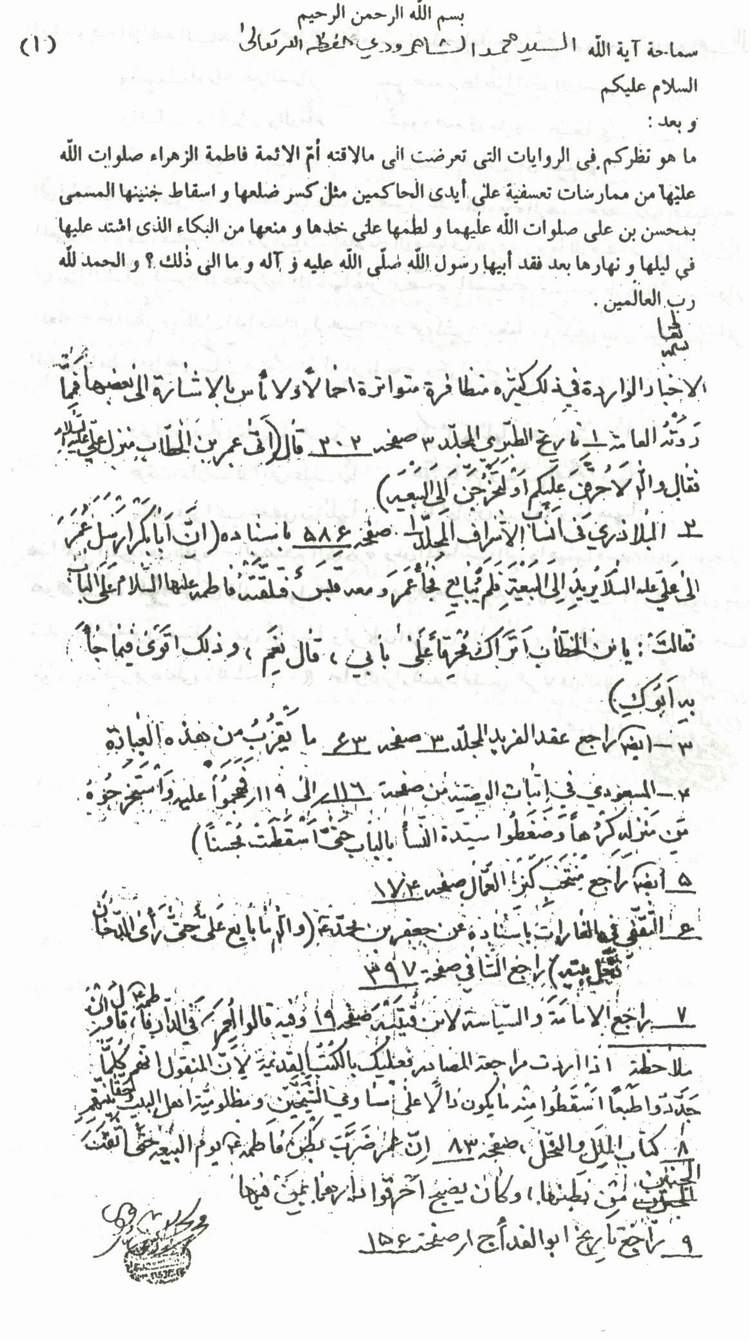 ان العجب لا ينتهي من رجل يدعي انه عالم من العلماء  ثم  ياتي  ويكذب  على الناس ومن اكاذيبه وتدليساته:قال ان الطبري روى تهديد عمر لفاطمة لكن الرواية مرفوضة جملة وتفصيلا لسببين:- استحالة صدور ذالك من عمر رضي الله عنه في حق الزهراء سلام الله عليها .- ان الرواية مرسلة لان زياد بن كليب لم يلقى عمر رضي الله عنه فقد ولد بعد وفاته بكثير ومات سنة 120ه .وقال ان ابن عبد ربة ذكر القصة في العقد الفريد :نعم ذكرها ولكن بغير  اسناد فلا تسوي فلسا وهي ساقطة عن الاعتبار فكيف لنا ان نتسنى   صحتها   بدون اسناد فلنعم الدين دين الشاهرودي الذي يتناوله بغير اسناد.وقال الشاهرودي ان البلاذري روى ان عمر هدد بحرق بيت فاطمة وراوية البلاذري هذه مرسلة حيث ان عبد الله بن عون لم يدرك زمان عمر وولد بعد وفاته بسنين متطاولة .راجع طبقات الحفاظ للذهبي ج1  ص12.اما سليمان التيمي فهو مدلس قال عنه ابو زرعة العراقي في "المدلسين" ج1 ص55:(سليمان التيمي مشهور بالتدليس)وقال عنه جلال الدين السيوطي في كتابه "اسماء المدلسين" ج1  ص54:(مشهور به ) اي التدليس.اضافة الى اشتهاره بالتدليس المسقط عن العدالة فهو لم يلقى عمر ولا ادركه ولا شهد الواقعة المذكورة فكيف يصلح ان يكون شاهدا على قضية هو لم يكن مولودا ابان حصولها.اما كتاب الامامة والسياسة فهو كتاب من وضع الرافضة وهو موضوع على ابن قتيبة واكد كثير من الباحثين عدم صحة نسبة الكتاب الى ابن قتيبة رحمه الله تعالى .ولو سلمنا للشاهرودي جدلا ان الكتاب هو فعلا من تاليف ابن قتيبه فهذا ايضا ليس بمنقذه لان كل مرويات  هذا الكتاب لا ضعيفة ولا مرسلة ولا منقطعة ولا موضوعة ولا صحيحة بل لا اسناد لها  فكيف يمكن للباحث التثبت من حصول هذه الحادثة قبل الف واربعمائة سنة بد ون سند .والروايات والاحاديث نحن نرفضها اذا كان ادنى خارم بعدالة رجل من اسنادها فكيف  نصدق  هذه الرواية الخطيرة وهي بلا اسناد اصلا.نعم يصدقها الشاهرودي ومن لف لفه لا حبا بفاطمة بل بغضا بعمر الذي استئصل شئفة دولتهم الزرادشتية قبل 1400 عام.وقال الشاهرودي ان الثقفي ذكر الرواية في كتابه "الغارات" والثقفي هذا شيعي وليس بحجة علينا فضلا عن انه لم يذكر الرواية اصلا.وقال ان المسعودي ذكرها في كتابه "اثبات الوصية" وهذا القول يضحك الثكلى الرؤوم فان القاصي والداني يعلم ان المسعودي شيعي رافضي جلد وان كتابه المذكور ما هو الا اثبات صريح لعقيدته الرافضية .وقال ان الشهرستاني ذكر الرواية في كتابه "الملل والنحل" وهذا كذب قبيح على الشهرستاني ,فالشهرستاني ذكرها في صدد تعداده لمثالب الرافضي اللئيم النظام.قال الشهرستاني في ج1  ص51 متحدثا عن النظام وذكر مخازيه:(الحادية عشرة : ميله إلى الرفض ووقيعته في كبار الصحابة . قال : أولا : لا إمامة إلا بالنص والتعيين ظاهرا مكشوفا  وقد نص النبي صلى الله عليه و سلم على علي رضي الله عنه في مواضع وأظهر إظهارا لم يشتبه على الجماعة إلا أن عمر كتم ذلك وهو الذي تولى بيعة أبي بكر يوم السقيفة ونسبه إلى الشك يوم الحديبية في سؤاله الرسول عليه الصلاة و السلام حين قال : ألسنا على حق ؟ أليسوا على الباطل ؟ قال : نعم . قال عمر : فلم نعطي الدنية في ديننا ؟  قال هذا شك وتردد في الدين ووجدان حرج في النفس مما قضى وحكم  وزاد في الفرية فقال : إن عمر ضرب بطن فاطمة يوم البيعة حتى ألقت الجنين من بطنها وكان يصيح : احرقوا دارها بمن فيها وما كان في الدار غير علي وفاطمة والحسن والحسين  وقال : تغريبه نصر بن الحجاج من المدينة إلى البصرة وإبداعه التراويح ونهيه عن متعة الحج ومصادرته العمال كل ذلك أحداث  ثم وقع في أمير المؤمنين عثمان وذكر أحداثه من رده الحكم بن أمية إلى المدينة وهو طريد رسول الله عليه الصلاة و السلام ونفيه أبا ذر إلى الربذة وهو صديق رسول الله وتقليده الوليد بن عقبة الكوفة وهو من أفسد الناس ومعاوية الشام وعبد الله بن عامر البصرة . وتزويجه مروان بن الحكم ابنته وهم أفسدوا عليه أمره . وضربه عبد الله بن مسعود على إحضار المصحف وعلى القول الذي شاقه به كل ذلك أحداثه)نعم هذا هو قول الشهرستاني يا شاهرودي فلم تكذب وتدلس وتوهم الناس ان الشهرستاني يقول بما تقوله انت من ان عمر قتل فاطمة (كبرت كلمة تخرج من افواههم ان يقولوا الا كذبا).الخلاصةكيف يسوغ لمرجعكم الشاهرودي الكذب والافتراء وهو رجل دين ورجل الدين يفترض به التحلي بالصدق ومجانبة الكذب فالكذب قبيح واقبحه في مسائل الدين ؟لماذا يحتج بكتب طائفته واصول  الجدال تقول ان المجادل لا يجوز له الاحتجاج على خصمه بكتب مذهبه ودينه ؟فعلموه رجاء اصول الجدال.لماذا يدلس على الناس بزعمه ان الشهرستاني ذكر الرواية وهو لم يفعل وانما ذكرها ناقلا في اطار التاثيم للنظام فان التدليس يسقط عن العدالة ؟ان اصرار مراجعكم على القول بان عمر قتل فاطمة نسفا لمشروع الوحدة الاسلامية وذبحا للاخوة الاسلامية .148- الاشكال المائة والثامن والاربعين(( ولاية ابي بكر وعمر من الكفر في نظر الشيعة))في تفسير "نور الثقلين" للحويزي ج3  ص251:(عن جابر عن ابي جعفر عليه السلام قال : سألته عن هذه الآية في قول الله ياايها الذين آمنوا لا تتخذوا آبائكم واخوانكم اولياء إلى قوله : " الفاسقين " فاما " لا تتخذوا آبائكم واخوانكم اولياء ان استحبوا الكفر على الايمان " فان الكفر في الباطن في هذه الاية ولاية الاول والثاني وهو كفر ، وقوله على الايمان فالايمان ولاية علي بن ابي طالب عليه السلام ، قال : ومن يتولهم منكم فاولئك هم الظالمون .)الخلاصةهل تعتقدون ان محبة  وولاية ابي بكر وعمر تعتبر كفرا ؟قلتم ان الايمان هو ولاية علي بن ابي طالب .فما تقولون بالذي لا يؤمن بالولاية فهل هو كافر في اعتقادكم ؟149- الاشكال المائة والتاسع والاربعين(( الناس تدعو ابا بكر وعمر وعثمان من دون الله ويتخذوهم الهة))في تفسير "نور الثقلين" للحويزي ج 5  ص49:(عن جابر عن أبى جعفر عليه السلام قال : سألته عن هذه الآية : والذين يدعونمن دون الله لا يخلقون شيئا وهم يخلقون اموات غير   احياء   وما يشعرون ايانيبعثون قال : الذين يدعون من  دون   الله   الاول   والثانى   والثالث ،   كذبوارسول الله صلى الله عليه واله بقوله : والوا عليا واتبعوه ، فعادوا عليا ولم يوالوه ،ودعوا الناس إلى ولاية أنفسهم ، فذلك قول الله : " والذين يدعون من دون الله "قال : وأما قوله : " لا يخلقون شيئا " فانه يعنى لا يعبدون شيئا   وهم   يخلقونفانه يعنى وهم يعبدون ، وأما قوله : " أموات غير أحياء " يعنى كفار غير مؤمنين ، واما قوله : " وما يشعرون ايان يبعثون " فانه يعنى انهم لا يؤمنون ، انهم يشركون الهكم اله واحد فانه كما قال الله واما قوله : الذين لا يؤمنون بالآخرة فانه   يعنىلا يؤمنون بالرجعة انها حق : واما قوله : قلوبهم منكرة فانه يعنى  قلوبهم   كافرة واما قوله : وهم مستكبرون فانه يعنى عن ولاية على عليه  السلام   مستكبرون ، قال الله لمن فعل ذلك وعيد منه لا جرم ان الله يعلم ما يسرون وما يعلنون انه لا يحب المستكبرين عن ولايه على عليه السلام . )الخلاصةهل تعتقدون ان ابي بكر وعمر وعثمان الهة يعبدون من دون الله ؟هل يمكن لنا يا موالين ان تشرحوا لنا ما هي هذه العبادة ؟انكم تقولون ان الناس بالغوا في اتباع ابي بكر وعمر حتى وصلوا بذاك الى مصاف العبادة ولذا سميتموهم بصنمي قريش اي اللات والعزى وهولاء الناس هم اهل السنة فهل اهل السنة مشركين في عقيدتكم؟ان اهل السنة لا يبالغون في حب ابي بكر وعمر وعثمان رضي الله عنهم وارضاهم بل هم في حبهم مقتصدين معتدلين ينزلوهم المنزلة التي انزلها الله اياهم ولا يعتقدون فيهم الكمال المطلق ولا العصمة ولا علم الغيوب ولم يبنوا القباب الذهبية العالية على قبورهم ولا يطوفون بها طواف البيت ولا يتوسلون بهم ولا يستغيثون بهم.اما انتم فقد افرطتم في تقديس اهل البيت وادعاء محبتهم حتى رفعتموهم الى مستوى الالوهية فقد زعمتم انهم افضل من الانبياء بل افضل من اولوا العزم منهم وافضل من الملائكة وادعيتم انهم معصومين من الذنوب وانهم لا يخطئون طرفة عين وبنيتم على قبورهم القبب الذهبية الشاهقة وزوقتموها وصورتموها وجعلتموها كالقصور وتطوفون بها كطواف البيت الحرام بل فضلتموها على بيت الله الحرام وتوسلتم بها الى الله .ثم قلتم ان ائمة ال البيت يعلمون ما كان وما يكون الى يوم القيامة وان الوحي ينزل عليهم فينقر في اسماعهم ولا يروه وانهم سيرجعون في اخر الدهر ويحكمون العالم .فمن الداعي الناس من دون الله نحن ان انتم؟ بل والله انتم .ان هذه الاية تنطبق عليكم لانكم تدعون الائمة والصالحين من دون الله ,فانتم تدعون عليا والحسين والعباس والكاظم والجواد والهادي والرضا وتطلبون منهم قضاء الحوائج وهم اموات رفاتا في قبورهم لا يضرون ولا ينفعون,وبسب هذا الانطباق على حالكم صرفتم معناها بالتاويل الفاسد القبيح الذي يضحك الرضيع .150- الاشكال المائة والخمسين(( ابو بكر وعمر يردون الناس ضلالا))في تفسير العياشي ص298:(عن الحلبى عن زرارة وحمران ومحمد بن مسلم  قالوا :   سألناه   عن  قوله( وما جعلنا الرؤيا التى أريناك ) قال : ان رسول الله ارى ان رجالا على المنابريردون الناس ضلالا : رزيق وزفر)الخلاصةهل تعتقدون ان ابي بكر وعمر يردون الناس ضلالا ؟كيف يردونهم ضلالا ؟معلوم ام رؤيا الانبياء وحي فلم لم يتخذ النبي صلى الله عليه وسلم اجراء معين بعد هذه الرؤيا ؟151- الاشكال المائة والحادي والخمسين(( ابو بكر وعمر من ائمة النار ورؤس المعاندين واصول الكفر والنفاق))يقول الشيعي حسين الا علمي محقق تفسير"الصافي" بل الكدر   ج3  ص73:(قوله (صلى الله عليه وآله) الا انهم اصحاب الصحيفة أي أئمة النار الغاصبين لحق علي (عليه السلام) فلينظر أحدكم... أي فلينظر بعض منكم في صحيفة التي صنعها وحفظها عنده فيعرف نفسه انه من أئمة النار واصحابها ويعرف شركاءه في هذا الأمر انهم بأسرهم من رؤساء اهل النار وقضية الصحيفة معروفة مشهورة لا يناسب المقام التعرض لتفصيلها لطولها وماجمالها ان سبعين رجلا من رؤوس المعاندين واصول الكفر والنفاق منهم الأول والثانى لما عرفوا هذا الأمر من رسول الله (صلى الله عليه وآله وسلم) ورغبته في علي (عليه السلام) قال وا في أنفسهم وبعضهم انا انما آمنا بمحمد (صلى الله عليه وآله وسلم) ظاهرا لجلب الرياسة ونظم أمر دنيانا والآن قد ترد الأمر على ابن عمه وقطع رجاءنا فما الحيلة ولاسيعنا طاعة علي (عليه السلام) فتوطئوا أو تحالفوا على دفع هذا الأمر وعلاجه ولو تقبل رسول الله (صلى الله عليه وآله وسلم) حتى إذا دفعوا السم اليهما فدستا في اللبن واستقاه واجتمعوا في السقيفة وأوحى إليهم الشيطان وافسدوا ما افسدوا قال يعني الإمام محمد بن علي الباقر فذهب على الناس الا شرذمة منهم آه يعني ضاع واختفى عليهم أمر الصحيفة فلم يدروا ما في الصحيفة ولم يعرفوا اربابها فاغتروا بهم بعد وفاة النبي (صلى الله عليه وآله وسلم) واما الشرذمة فهؤلاء المتحالفون وبعض خواص النبي (صلى الله عليه وآله وسلم) الذين اعلمهم النبي بفعل هؤلاء وما عقدوا عليه وما يريدون وسيركبونه في تخريب الدين وافساد أمور المسلمين.)الخلاصةهل تعتقدون بصحة خبر الصحيفة وان ابي بكر وعمر كانا من المشاركين فيها ؟هل توافقون شيخكم الاعلمي من ان ابي بكر وعمر من رؤوس المعاندين واصول الكفر والنفاق ؟هل توافقون الاعلمي من ان ابي بكر وعمر امرا عائشة وحفصة بسم النبي ومات على اثر سقيه بهذا السم ؟152- الاشكال المائة والثاني والخمسين(( بنوا امية وهم يتقلون في النار يطالبون الله تعالى بزيادة عذاب ابي بكر وعمر ضعفين))في تفسير "الصافي"  للكاشاني  ج5  ص317:(م يقول بنو امية ربنا من قدم لنا هذا فزده عذابا ضعفا في النار وذلك أن تزيد على عذابه مثله فيصير ضعفين من العذاب قال يعنون الأول والثاني)الخلاصةمن انتم حتى توزعوا على الناس جنة ونار ؟من انتم حتى تتالون على الله وتقولون فلان في الجنة وفلان في النار فما يدريكم لعل الله قد غفر له بالغيب وانتم لا تعلمون ؟لماذا يعتقد بنو امية بان عمر وابي بكر قد اضلاهم ؟ما هو نوع الاضلال الذي سببه ابي بكر وعمر لبنو امية ؟ان رسول الله قبل اسلام بنو امية يوم الفتح وعدهم في اصحابه واصبح امامهم فمن باب اولى ان يتوجه تقريعهم الى رسول الله (حاشاه من ذالك )لا ابي بكر وعمر اليس ذالك صحيحا ؟ان حقدكم على بني امية هو وراء اختراعكم لهذه الاحاديث والتفاسير الساقطة الغير مؤدبة .153- الاشكال المائة والثالث والخمسين(( الكليني يدعو ابي بكر وعمر بالاعرابيان والمازندراني يوضح السبب))في  كتاب "الكافي" للكليني ج8  ص80:(عدة من أصحابنا، عن سهل بن زياد، عن محمد بن سليمان، عن أبيه، عن أبي بصير قال: بينا رسول الله صلى الله عليه وآله ذات يوم جالسا إذ أقبل أمير المؤمنين (ع) فقال له رسول الله صلى الله عليه وآله: إن فيك شبها من عيسى بن مريمولو لا أن تقول فيك طوائف من أمتي ما قالت النصارى في عيسى بن مريم لقلت فيك قولا لا تمر بملا من الناس إلا أخذوا التراب من تحت قدميك يلتمسون بذلك البركة قال: فغضب الاعرابيان و المغيرة بن شعبة وعدة من قريش معهم، فقالوا: ما رضي أن يضرب لابن عمه مثلا إلا عيسى ابن مريم فأنزل الله على نبيه صلى الله عليه وآله فقال: " ولما ضرب ابن مريم مثلا إذا قومك منه يصدون * وقالوا ءآلهتنا خير أم هو ما ضربوه لك إلا جدلا بل هم قوم خصمون * إن هو إلا عبد أنعمنا عليه وجعلناه مثلا لبني إسرائيل * ولو نشاء لجعلنا منكم (يعني من بني هاشم) ملائكة في الارض يخلفون )ويقصد بالاعرابيان ابي بكر وعمر رضي الله عنهما .ونتساءل لماذا ؟ ياتي شارح اصول الكافي المازندراني في "شرح اصول الكافي " ص390 فيوضح السبب:(الشرح: (عن أبي بصير قال بينا) الظاهر أنه نقله عن المعصوم وأنه الصادق عليه السلام (فغاضب الاعرابيان) الأول والثاني شبههما بالأعرابي لكونهما أشد كفرا ونفاقا (فأنزل الله على نبيه (صلى الله عليه وآله)) إشارة إلى سبب نزول الآية)الخلاصةان الاعرابي هو من يسكن الصحراء ويعيش الحياة المتنقلة ,اما ابي بكر وعمر فهما مدنيان عاشا في مدينة مكة واحترف الصديق التجارة والفاروق السفارة فكيف تسموهما اعرابيان ؟هل توافقون المازندراني من ان سبب تلقيبهما بالاعرابيان هو كونهما اشد كفرا ونفاقا ؟154- الاشكال المائة والرابع والخمسين((ابو بكر وعمر هما الافجران))يقول المازندراني في كتابه "شرح اصول الكافي" ص32:(الشرح: قوله (قلت تقول هم الأفجران من قريش) الظاهر أن المراد بهما الأول والثاني)الخلاصةهل توافقون شيخكم المازندراني بان ابا بكر وعمر هما من افجر قريش ؟155- الاشكال المائة والخامس والخمسين((الامام الصادق يدعو بدعاء فيه لعن شنيع على ابي بكر وعمر في سجوده))في كتاب "مهج الدعوات" لابن طاووس  ص257:(و قال أبو جعفر عن محمد بن إسماعيل بن بزيع عن الرضا و بكير بن صالح عن سليمان بن جعفر عن الرضا قالا دخلنا عليه و هو ساجد في سجدة الشكر فأطال في سجوده ثم رفع رأسه فقلنا له أطلت السجود فقال من دعا في سجدة الشكر بهذا الدعاء كان كالرامي مع رسول الله ص يوم بدر قالا قلنا فنكتبه قال اكتبا إذا أنتما سجدتما سجدة الشكر فتقولا اللهم العن اللذين بدلا دينك و غيرا نعمتك و اتهما رسولك صلى الله عليه و آله و خالفا ملتك و صدا عن سبيلك و كفرا آلاءك و ردا عليك كلامك و استهزءا برسولك و قتلا ابن نبيك و حرفا كتابك و جحدا آياتك و سخرا بآياتك و استكبرا عن عبادتك و قتلا أولياءك و جلسا في مجلس لم يكن لهما بحق و حملا الناس على أكتاف آل محمد اللهم العنهما لعنا يتلو بعضه بعضا و احشرهما و أتباعهما إلى جهنم زرقا اللهم إنا نتقرب إليك باللعنة لهما و البراءة منهما في الدنيا و الآخرة اللهم العن قتلة أمير المؤمنين و قتلة الحسين بن علي و ابن فاطمة بنت رسول الله صلى الله عليه و آله و سلم اللهم زدهما عذابا فوق عذاب و هوانا فوق هوان و ذلا فوق ذل و خزيا فوق خزي اللهم دعهما في النار دعا و أركسهما في أليم عقابك ركسا اللهم احشرهما و أتباعهما إلى جهنم زمرا اللهم فرق جمعهم و شتت أمرهم و خالف بين كلمتهم و بدد جماعتهم و العن أئمتهم و اقتل قادتهم و سادتهم و كبراءهم و العن رؤساءهم و اكسر رايتهم و ألق البأس بينهم و لا تبق منهم ديارا اللهم العن أبا جهل و الوليد لعنا يتلو بعضه بعضا و يتبع بعضه بعضا اللهم العنهما لعنا يلعنهما به كل ملك مقرب و كل نبي مرسل و كل مؤمن امتحنت قلبه للإيمان اللهم العنهما لعنا يتعوذ منه أهل النار اللهم العنهما لعنا لم يخطر لأحد ببال اللهم العنهما في مستسر سرك و ظاهر علانيتك و عذبهما عذابا في التقدير و شارك معهما ابنتيهما و أشياعهما و محبيهما و من شايعهما إنك سميع الدعاء )عزيزي القارئ ان هذا الدعاء يختلف عن دعاء صنمي قريش من ناحية السند والالفاظ بيد انه يشبهه في المضمون.وقد قرات ما احتواه هذا الدعاء النجس من منكر القول وهجيراء الكلم  وفاحش الالفاظ في حق الصديق والفاروق رضي الله عنهما وفي حق اتباعهما من اهل السنة والجماعة.الخلاصةفي الخلاصة سنعمد الى تلخيص وتعداد المطاعن المذكورة مع الاسئلة:1- ينص الدعاء على ان ابي بكر وعمر بدلا الدين الاسلامي هل تقولون بتغيير ابي بكر وعمر للدين ؟كيف بدلا الدين ؟ وماهي الاحكام التي بدلوها ؟2- انهما اتهما الرسول .هل توافقون على ان ابا بكر وعمر اتهما رسول الله صلى الله عليه وسلم.كيف اتهما الرسول ؟ماهي التهم التي وجههوها للرسول ؟متى اتهموا الرسول ؟3- انهما غيرا النعمة .هل تعتقدون ان ابا بكر وعمر غيرا نعمة الله تعالى ؟ما هي النعم التي غيروها ؟ اذكروا لنا ان كنتم صادقين ؟4- انهما خالفا الملة .هل تعتقدون انهما حقا قد خالفا الملة؟ وما هي مخالفاتهم ؟5- انهما صدا عن سبيل الله.هل تقرون بصد ابي بكر وعمر عن سبيل الله ؟ وكيف صدوا عن سبيل الله ؟6- انهما كفرا بالاء الله تعالى.هل تعتقدون بان ابي بكر وعمر قد كفرا بالاء الله ؟ وهل ان قوله تعالى (فباي الاء ربكما تكذبان ) المخاطب به ابي بكر وعمر كما زعم مفسريكم ؟ما هي الالاء التي كفر بها ابي بكر وعمر رضي الله عنهم على حد زعمكم ؟7- انهما ردا كلام الله تعالى .هل تعتقدون ان ابي بكر وعمر قد ردا كلام الله تعالى كما يقول امامكم المعصوم ؟ كيف ردوا كلام الله ؟ وما هي صيغة الرد ؟8- انهما استهزاءا برسول الله صلى الله عليه وسلم .هل تعتقدون ان ابي بكر وعمر استهزءا برسول الله ؟ وكيف استهزءا ؟9- قتلا ابن بنت النبي صلى الله عليه وسلم.يقصد بذالك المحسن وهذا كذب بل المحسن ولد في حياة رسول الله.ففي صحيح ابن حبان رحمه الله رقم الحديث 7084:(أخبرنا الحسن بن سفيان ، حدثنا أبو بكر بن أبي شيبة ، حدثنا عبيد الله بن موسى ، عن إسرائيل ، عن أبي إسحاق ، عن هانئ بن هانئ ، عن علي ، قال : لما ولد الحسن سميته حربا ، فجاء النبي صلى الله عليه وسلم ، فقال : « أروني ابني ما سميتموه ؟ » ، قلنا : حربا ، قال : « لا ، بل هو حسن » ، فلما ولد الحسين سميته حربا ، فجاء النبي صلى الله عليه وسلم فقال : « أروني ابني ما سميتموه » قلنا : حربا ، قال : « بل هو حسين » فلما ولد لي الثالث سميته حربا ، فجاء النبي صلى الله عليه وسلم ، فقال : « أروني ابني ، ما سميتموه ؟ » ، فقلنا : سميناه حربا ، قال : « بل هو محسن » ، ثم قال : « إنما سميتهم بولد هارون : شبر وشبير ومشبر »والحديث كل رجاله موثوقون ومنهم عبيد موسى شيعي ثقة وكلنا ان شاء الله شيعة لله ورسوله وال البيت والصحابة والتابعين لهم باحسان.بقي في النفس شئ من حال هانئ بن هانئ وقد لمز به البعض ولمزهم ليس بصحيح حيث ان الامام الذهبي وثقه وقال لا باس به في كتابه "من له رواية في الكتب الستة"وذكره ابن حبان في كتابه "الثقات" وقال عنه العجلي في كتابه "معرفة الثقات" :تابعي ثقة.وروى له الامام البخاري في الادب المفرد والكل حاشا مسلم.10- انهما حرفا كتاب الله القران الكريم.هل توافقون المعصوم في تصريحه بان ابي بكر وعمر قد حرفا القران الكريم ؟تقولون ليس في كتبنا روايات تحريف القران لكن هذه النصوص تكذب ما تقولون وتثبت ان سلفكم وخلفكم يؤمنون بوقوع التحريف من قبل الصحابة.وان قلتم يقصد به تحريف المعنى فهذا قولا باطل واضح البطلان فالمعروف من سيرتهما انهما رضي الله عنهما لم يفسرا القران الا قليل.11- انهما جحدا ايات الله سبحانه وتعالى ؟ما هي الايات التي جحدها ابي بكر وعمر ؟ اذكروها لنا لكي نتثبت.12- انهما سخرا بايات الله تعالى .وياليت شعري لو دلنا الشيعة على الايات التي سخر منها ابي بكر وعمر؟13- انهما استكبرا على عبادة الله تعالى.كيف استكبرا على عبادة الله ؟ ومتى ؟ اين الدليل ؟14- انهما قتلا اولياء الله .من هم الاولياء الذين قتلهم ابي بكر وعمر اذكروا لنا اسمائهم ؟15- انهما جلسا مجلسا ليس لهما بحق.هل تقصدون بذالك مجلس الخلافة ؟ وانتم تعلمون ان الامة اجمعت على الصديق رضي الله عنه يوم السقيفة وبايعه كل الصحابة وعندما توفي عهد بالامر الى الفاروق واجمعت عليه الامة ولم يعترض احد.والامام علي رضي الله عنه يقول ان امر تنصيب الخليفة راجع الى شورى المهاجرين والانصار .يقول في نهج البلاغة:(انّه بايعني القوم الّذين بايعوا أبا بكر و عمر و عثمان على ما بايعوهم عليه ، فلم يكن للشّاهد أن يختار ، و لا للغائب أن يردّ ، و إنّما الشّورى للمهاجرين و الأنصار ، فإن اجتمعوا على رجل و سمّوه إماما كان ذلك للّه رضى ، فإن خرج من أمرهم خارج بطعن أو بدعة ردّوه إلى ما خرج منه ، فإن أبى قاتلوه على اتّباعه غير سبيل المؤمنين ، و ولاّه اللّه ما تولّى .)فتمعنوا ياشيعة في هذا الكلام العلوي وتاملوه وزنوه فانه يهدم عقيدة الامامة من اسها  ويصدق عقيدة اهل السنة و الجماعة.فهذه اخي الموحد خمسة عشر مطعن يوجهه الشيعة الى خير هذه الامة بعد نبيها ويزعمون ان الداعي بها كالرامي مع رسول الله وفوق كل هذا يعتبرونها عبادة يتقربون بها الى الله تعالى.اللهم اعنا على هولاء القوم ومكنا من رد كيدهم في نحورهم وصيانة قوام الدين من كفرهم وشركهم وارنا  غرائب وعجائب صنعك بهم يالله.156- الاشكال المائة والسادس والخمسين(( يسمون ابي بكر الصديق زعلون وانه تاب ساعة الموت فلم تقبل توبته))في تفسير "نور الثقلين " للحويزي ج2  ص11:(في تفسير على بن ابراهيم قوله ( وليست التوبة  للذين  يعملون  السيئات حتىاذا حضر احدهم الموت قال انى تبت الان ) فانه حدثنى ابى عن ابن فضال عن على بن عقبة عن أبيعبدالله عليه السلام قال : نزلت في القرآن ان زعلون تاب حيث لم تنفعه التوبة ولم تقبل منه .وفي الهامش يقول محقق التفسير قائلا :( الظاهر انه كناية عن أحد الثلاثة ووجه التعبير غير بين)وانا اقول ان اللعين يقصد به الصديق ابا بكر رضي الله عنه لانهم يروون كذبا وزورا ان ابي بكر دعا بالويل والثبور عند وفاته واظهر الندم على غصبه للخلافة و صحبة عمر وووو....و.الخلاصةما هو وجه تسميتكم للصديق رضي الله عنه بزعلون؟ ان ابي بكر توفي بعد انقضاء عصر الوحي والتنزيل بسنتين فكيف تقولون ان الاية نزلت فيه ما لكم لا تعقلون ؟157- الاشكال المائة والسابع والخمسين(( ابو بكر وعمر من ائمة الضلال))في كتاب "الاحتجاج" للطبرسي ص5 والقائل هو الحسن رضي الله عنه وحاشاه من مما يفترون:(ثم قال صلوات الله عليه: (لأمتي اثنا عشر إمام ضلالة، كلهم ضال مضل عشرة من بني أمية، ورجلان من قريش، وزر جميع الاثنا عشر وما أضلوا في أعناقهما، ثم سماهما رسول الله صلى الله عليه وآله وسمى العشرة منهما).قال: فسمهم لنا.قال: فلان وفلان، وصاحب السلسلة وابنه من آل أبي سفيان، وسبعة من ولد الحكم بن أبي العاص، أولهم مروان.)الخلاصةهل تعتقدون ان ابي بكر وعمر ومعاوية من ائمة الضلال ؟لماذا تنسبون هذا الكذب للحسن بن علي رضي الله عنه وهو منه براء ؟روايتكم هذه تدل ان الحسن كان يفد على معوية رضي الله عنه ويقيم عنده فكيف يسوغ للمعصوم ان يجلس في مجلس معاوية وهو الذي تعتبروه فاسقا كافرا ؟ان روايتكم هذه تدل على عظمة حلم خال المؤمنين معاوية رغم الكلام الجارح جدا الذي تزعمون كذبا ان مقول الحسن رضي الله عنه قد فاه به.لماذا لم تدرجوا اسم عثمان رضي الله عنه في قائمة ائمة الضلال ؟هل لانه ليس بامام ضلال في رايكم ؟158- الاشكال المائة والثامن والخمسين(( اربع مطاعن يوجهها القمي في حق الفاروق عمر رضي الله عنه))في كتاب "الاربعين" لمحمد طاهر القمي الشيرازي ص356:(وقد تقدم نقل ابن أبي الحديد عن كتاب تاريخ بغداد: أن عمر سأل ابن عباس: كيف خلفت عليا ؟ قال: يمتح بالدلو، ويقرأ القرآن، قال: القي في نفسه شئ من الخلافة يزعم أن رسول الله صلى الله عليه وآله جعله له ؟ قلت: نعم، قال: أراد في مرضه أن يصرح باسمه، فمنعت اشفاقا على الاسلام، وعلم رسول الله صلى الله عليه وآله أني علمت ما فينفسه فأمسك. فدل هذا الحديث على امور: الأول: أنه نسب النبي صلى الله عليه وآله الى قلة الاشفاق على الاسلام. والثاني: أنه علم خلافة علي عليه السلام. والثالث: معاندته للنبي صلى الله عليه وآله، وكونه مترقبا لموته ليغصب الحق من أهله، وهذه من أفحش المطاعن وأقبحها. والرابع، أنه لا اجماع في خلافة أبي بكر)الخلاصةهل تعتقدون كما يقول شيخكم القمي بان عمر كان يترقب الساعة التي يموت بها رسول الله صلى الله عليه وسلم كي ينقض على كرسي الخلافة ويغصبه من ال البيت ؟ان عمر لم ينسب قلة الاشفاق الى النبي عليه الصلاة والسلام وانما  قال (غلبه الوجع ,حسبنا كتاب الله ) ولما سمع رسول الله بمقالته هذه اقتنع بها وسكت ولو لم تكن قد ارضته لما عاقه عمر ولا الفا مثل عمر عن تنفيذ امره .159- الاشكال المائة والتاسع والخمسين((عائشة رضي الله عنها هي الخاطئة المقصودة في الاية))في تفسير علي بن ابراهيم القمي  ص384:(وقوله (وجاء فرعون من قبله والمؤتفكات بالخاطئة) المؤتفكات البصرة والخاطئة فلانة)ويقصد بفلانة عائشة الطهر رضي الله عنها.الخلاصةان معنى المؤتفكات في القران الكريم هو القرى المنقلبة والتي ضربها الزلزال نتيجة عصيانهم لرسالة الله سبحانه وتعالى وهي قرى قوم لوط عليه السلام الاربعة .يقول الالوسي رحمه الله في تفسيره ج6  ص247:(وأخرج إسحق بن بشر وابن عساكر عن ابن عباس قال : أرسل لوط إلى المؤتفكات وكانت قرى لوط أربع مدائن سدوم وأمورا وعامورا وصبوير وكان في كل قرية مائة ألف مقاتل وكانت أعظم مدائنهم سدوم وكان لوط يسكنها وهي من بلاد الشام ومن فلسطين مسيرة يوم وليلة)فهل تقصدون ان البصرة من المدائن التي انقلبت ؟لم يقل احد ان البصرة قد اؤتفكت نتيجة لعصيان الله تعالى فما ردكم ؟هل تقصدون ان البصرة قد عوقبت بالائتفاك بسب عائشة كما اؤتفكت قرى قوم لوط بسب الكفر واللواط .160- الاشكال المائة والستين(( المهدي اذا خرج فانه لا يدع دارا لبني امية الا احرقها))في تفسير علي بن ابراهيم القمي  ص386:((بسم الله الرحمن الرحيم سأل سائل بعذاب واقع) قال: سئل ابوجعفر عليه السلام عن معنى هذا، فقال: نار تخرج من المغرب وملك يسوقها من خلفها حتى تأتى دار بني سعد بن همام عند مسجدهم فلا تدع دارا لبنى امية إلا احرقتها وأهلها ولا تدع دارا فيها وتر لآل محمد إلا أحرقتها، وذلك المهدي (ع) )الخلاصةان المهدي سيخرج في اخر الزمان وبني امية الذين عاشوا في القرن الاول الهجري ماتوا وبادوا ولم تبق الا ذراريهم اتي خلقت بعد الالاف السنين من موت اجدادهم فما ذنب هولاء يقتلهم المهدي ويؤاخذهم بجريرة ابائهم  والبرئ لا يؤاخذ بجريرة المجرم ؟اليس في ذالك مخالفة صريحة لقوله تعالى (ولا تزروا وازرة وزر اخرى) ؟لكن لا عجب من ذالك فان مهديكم سياتي بدين جديد !!!161- الاشكال المائة والحادي والستين(( مطاعن كبرى في الصديق رضي الله عنه))في تفسير علي بن ابراهيم القمي ص381:((ولا تطع كل حلاف مهين) قال الحلاف فلان حلف لرسول الله صلى الله عليه وآله انه لا ينكث عهدا (هماز مشاء بنميم) قال كان ينم على رسول الله صلى الله عليه وآله وينم بين اصحابه قوله (مناع للخير معتد أثيم) قال: الخير امير المؤمنين (ع)، معتد أي اعتدى عليه وقوله (عتل بعد ذلك زنيم) قال: العتل عظيم الكفر والزنيم الدعي وقال الشاعر: زنيم    تداعاه    الرجال   تداعيا        كما زيد في عرض الاديم الاكارع )ويقصد بفلان ابي بكر الصديق رضي الله عنه وهذه عادتهم فهم يكنون عن ابي بكر فلان وعنه وعمر فلان وفلان.الخلاصةما هو العهد الذي حلف عليه ابي بكر الصديق ان لا ينكثه ؟هل تستطيعون اثبات ان ابي بكر كان ينم على رسول الله وينم بين اصحابه ؟على ماذا كان ينم ابي بكر يا كذابين ؟كيف يعقل عاقل افسيركم للخير انه عليا رضي الله عنه ؟هل بامكانكم اثبات ان الخير معناه علي من الناحية الروائية واللغوية والتاريخية ؟هل كان ابي بكر عتلا عظيم الكفر في رايكم ؟هل تعتقدون ان ابي بكر كان زنيما ؟وهل لكم اثبات ذالك ؟تفسير اهل السنة  الصحيح والعقلاني لهذه الايات الكرائم قال الامام ابن كثير رحمه الله تبارك وتعالى في تفسيره  ج8 , ص190-193باختصار:(ثم قال تعالى: { وَلا تُطِعْ كُلَّ حَلافٍ مَهِينٍ } وذلك أن الكاذب لضعفه ومهانته إنما يتقي بأيمانه الكاذبة التي يجترئ بها على أسماء الله تعالى، واستعمالها في كل وقت في غير محلها.قال ابن عباس: المهين الكاذب. وقال مجاهد: هو الضعيف القلب. قال الحسن: كل حلاف مكابر مهين ضعيف.وقوله { هَمَّازٍ } قال ابن عباس وقتادة: يعني الاغتياب.{ مَشَّاءٍ بِنَمِيمٍ } يعني: الذي يمشي بين الناس، ويحرش بينهم وينقل الحديث لفساد ذات البين وهي الحالقة، وقد ثبت في الصحيحين من حديث مجاهد، عن طاوس، عن ابن عباس قال: مر رسول الله صلى الله عليه وسلم بقبرين فقال: "إنهما ليعذبان وما يعذبان في كبير، أما أحدهما فكان لا يستتر من البول، وأما الآخر فكان يمشي بالنميمة" الحديث. وأخرجه بقية الجماعة في كتبهم، من طرق عن مجاهد، به  .وقوله { مَنَّاعٍ لِلْخَيْرِ مُعْتَدٍ أَثِيمٍ } أي: يمنع ما عليه وما لديه من الخير { ِ مُعْتَدٍ } في متناول ما أحل الله له، يتجاوز فيها الحد المشروع { أَثِيمٍ } أي: يتناول المحرمات.وقوله: { عُتُلٍّ بَعْدَ ذَلِكَ زَنِيمٍ } أما العتل: فهو الفظ الغليظ الصحيح، الجموع المَنُوعُ.وقال الإمام أحمد: حدثنا وَكِيع وعبد الرحمن، عن سفيان، عن مَعْبَد  بن خالد، عن حارثة بن وهب قال: قال رسول الله صلى الله عليه وسلم: "ألا أنبئكم بأهل الجنة؟ كل ضعيف مُتَضَعَّف لو أقسم على الله لأبره، ألا أنبئكم بأهل النار؟ كل عُتل جَوّاظ مستكبر". وقال وَكِيع: "كل جَوَّاظ جعظري مستكبر".وأما الزنيم فقال البخاري:حدثنا محمود، حدثنا عُبَيد الله، عن  إسرائيل، عن أبي حَصِين، عن مجاهد، عن ابن عباس: { عُتُلٍّ بَعْدَ ذَلِكَ زَنِيمٍ } قال: رجلٌ من قريش له زَنمة مثل زَنَمة الشاة.ومعنى هذا: أنه كان مشهورًا بالشر  كشهرة الشاة ذات الزنمة من بين أخواتها. وإنما الزنيم في لغة العرب: هو الدّعِيُّ في القوم. قاله ابن جرير وغير واحد من الأئمة، قال: ومنه قول حسان بن ثابت، يعني يذم بعض كفار قريش:وانت زنيم نيط  في ال  هاشم      كما نيط خلف الراكب القدح الفرد)فاقرا عزيزي القارئ وقارن بين التفسيرين فتفسير القمي لا ينم الا عن جهل وجاهلية وحقدا وكراهية وغباء وسوء طوية وتفسير ابن كثير هذا الطود المنيع ينم عن علم ومعرفة وثقافة وعقل وحلم ورجاحة مع امانة على الحقيقة ودين وخلق وشرف ونزاهة ,فاحمدوا يا قوم ربكم على نعمة الاسلام والتسنن.فانا والله شخصيا كلما ارى طقوس الشيعة وممارساتهم الوثنية اقول الحمد لله الذي من علي بنعمة التسنن واقتفاء نهج السلف الصالح على قدر استطاعتي بعد ان كنت مثلهم ضالا, وكلما ارى طقوس وعبادات المسيحيين واليهود والهندوس والايزيدين والصابئة وغيرهم من الاديان الباطلة والنحل الهالكة اقول الحمد لله على نعمة الاسلام التي لو صليت كل ليل عمري وصمت نهاره وما وفقت لشكرها.162- الاشكال المائة والثاني والستين(( المرجع الشيعي محمد باقر الحكيم يعتقد بصحة خبر نبش المهدي لقبر عائشة رضي الله عنها واقامة حد القذف عليها))عندما ذهبت الى مدينة العمارة الواقعة شرق جنوب العراق وذات الاغلبية الشيعية الساحقة دخلت في احد حسينيات الشيعة فوجدت فيها كتابا لمحمد باقر الحكيم الذي قتل عام 2004 في النجف اسمه "الشيعة والتشيع" فاخذت اقلب صفحاته واحدة تلو الاخرى حتى وقعت على احد فصول الكتاب وهو حب ال البيت وبغض اعدائهم وبدا لي هذا الموضوع مهما لكونه يحتوي على توجه الشيعة العقدي في عصر الالفية الثالثة ولم يكن بمقدوري اخذ الكتاب معي لخارج الحسينية واستنساخه لانه ممنوع اخراج الكتب خارج المسجد ولم يكن لدي ورقا لتدوين بعضا منه فاستخرجت كاميرتي والتقطت صورة للمواضيع التي اردتها وعدت بها الى البيت.في ص124 من الكتاب المزبور يستشهد الحكيم بحديث حد المهدي على عائشة رضي الله عنها ويسلم به كمصداقا لكلامه الناص على اخذ المهدي لثارات ال البيت حين ظهوره.وعندما قرات هذا تبين لي جليا بان عقيدة الشيعة السيئة باصحاب رسول الله وازواجه  في القرن الحادي والعشرين لا تختلف اطلاقا عن عقيدتهم فيهم ابان القرن العاشر الميلادي وانها هي هي .الخلاصةما تقولون في اعتقاد مرجعكم الحكيم بصحة حديث نبش المهدي لقبر عائشة و اقامة حد القذف عليها ؟163- الاشكال المائة والثالث والستين((مرجع شيعي معاصر يعتقد بان المهدي سيقيم الحد على عائشة))يقول المرجع الشيعي المعاصر محمد مهدي المازندراني الهزارجريبي المتوفى سنة 1963م في كتابه "نور الابصار في احوال الائمة التسعة الابرار" ص32-33:(وقال أبو جعفر (عليه السلام) : أمّا لو قد قام قائمنا لردّت إليه الحميراء حتى يجلدها الحد ، وحتى ينتقم لابنة محمّد فاطمة (عليها السلام) منها . قلت : جعلت فداك ولم يجلّدها الحد ؟ قال : لفريتها على أمّ إبراهيم صلّى الله عليها . قلت : وكيف أخّره الله للقائم ؟ فقال له : إنّ الله بعث محمّداً رحمة وبعث القائم نقمة .)والمازندراني هذا مرجع محترم ومقدس عندهم ,يقول عنه محقق كتابه هذا , عبدالحسين الشيخ حسن الصالحي في المقدمة  ص3:(المولى البحاثة الشيخ محمّد مهدي بن المولى الشيخ عبدالهادي بن المولى الشيخ أبي الحسن بن شاه محمّد بن عبدالهادي المازندراني الهزارجريبي الحائري ; عالم فاضل محقّق فذّ مؤلف مكثر ، شيخ الخطباء في كربلاء المقدسة .ولد المؤلف (قدس سره) في كربلاء المقدسة سنة 1293 هجرية كما حدّثني به ، في بيت علم وفضل ، وترعرع في أحضان القداسة والزهد والتقوى ، وتوفّي سنة 1384 هجرية ، ودفن في مقبرته الخاصة الواقعة في حسينية المازندراني التي أسّسها المترجم له في حياته)الخلاصةهذين مرجعين معاصرين كبيرين عندكم يعتقدون بهذا الحديث ,فهل يبقى للتاخي اي مجال مع مثل هذه العقائد الهدامة والخطيرة ؟164- الاشكال المائة والرابع والستين(( الطعن في شجاعة رسول الله عليه الصلاة والسلام وانه كان يستعمل التقية حتى اخر حياته رفعها الله  تعالى عنه))في تفسير "نور الثقلين"  للحويزي ج2  ص229:(في عيون الاخبار حدثنا الحكم ابوعلى الحسين بن احمد البيهقى قالحدثنى محمد بن يحيى الصولى قال . حدثنى سهل بن القاسم النوشجانى قال . قال رجل للرضا يابن رسول الله ( ع ) انه يروى عن عروة بن الزبير انه قال توفى النبى صلى الله عليه وآله وهو في تقية فقال اما بعد قوله تعالى . ( يا ايها الرسول بلغ ما انزل اليك من ربك وان لم تفعل فما بلغت رسالته والله يعصمك من الناس ) فانه أزال كل تقية بضمان الله عزوجل وبين امرالله ولكن قريش فعلت ما اشتهت بعده واما قبل نزول هذه الاية فلعلة .)الخلاصةمن الواضح جدا انكم تقصدون بالتقية ليس من مشركي قريش ,بل التقية من اصحابه الذين يعيش بين ظهرانيهم اليس ذالك صحيحا ؟من من كان يتقي رسول الله ؟ان الله سبحانه وتعالى رب الكون وبديع السموات والاراضين والقادر على كل شئ هو باعث محمد وسانده وراعيه بعينه التي لا تاخذها سنة ولا نوم فكيف تقولون انه كان في حال تقية ؟اين اسناد الله له وعونه ؟اذا كان رسول الله في تقية من قومه الى اخر نزول الاية المذكورة ونزولها كان في اخر عصر الرسالة فكيف اذا بلغ احكام الدين ونواهيه  ومباغيه وزواجره واوامره وحلاله وحرامه وهوخائف متقي ؟ وحال الخائف المتقي شر الناس يكون ضعيفا خاشيا لهم يحابيهم في كل شئ ويراعي امزجتهم ويناغم مطالبهم ولوكانت على حساب الحق وكل ذالك من اجل حفظ دمه وماله من سطوتهم .وهذا الحال ينطبق على رسول الله وحاشاه نبي الهدى لو صدقنا بهذه الرواية الرافضية وعليه يكون قد فرط في الدين وحابى المخلوقين على حساب الحق والدين وما بلغ ولا اوصل احكام الشرع المبين على وجه الثبوت واليقين ولكن تعالى رسول الله عن هذا الصنيع المشين وهو الهمام المعروف بالشجاعة والاقدام وثبوت القدم عند بريق حد الصمصام الذي لا يداجي ولا يحابي الفجرة والظلام صاحب الخلق العظيم والقلب السليم واللطف العميم ,قد ادى الرسالة على اكمل حالة وما خشي احد والله احق ان يخشاه.165- الاشكال المائة والخامس والستين(( الطعن في زوجتي رسول الله الطاهرتين زينب بنت جحش وحفصة رضي الله عنهما))في تفسير "نور الثقلين" للحويزي ج7 ص233:(محمد بن يحيى عن أحمد بن محمد عن محمد بن اسماعيل عن محمد بنالفضيل عن أبى الصباح الكنانى قال ذكر أبوعبدالله عليه السلام ان زينب قالت لرسول الله صلى الله عليه واله : لا تعدل وأنت رسول الله ، وقالت حفصة : ان طلقتنا وجدنا أكفاءنا من قومنا فاحتبس الوحى عن رسول الله صلى الله عليه واله عشرين يوما ، فقال : فأنف الله لرسوله فأنزل : ( يا ايها النبى قل لازواجك ان كنتن تردن الحيوة الدنيا وزينتها ) إلى قوله ( اجرا عظيما ) قال : فاخترن الله ورسوله ولو اخترن أنفسهن لبن ، وان اخترن الله ورسوله فليس بشئ .)الخلاصةهل تعتقدون حقا بان زينب وحفصة قالتا هذا الكلام المسئ الى رسول الله ؟حتى زينب لم تنج من طعنكم فمن الذي ينجو من طعنكم يا ترى ؟166- الاشكال المائة والسادس والستين(( كل من ينجو من ولاية الخلفاء الراشدين الثلاثة فانه سينال الفوز العظيم في الاخرة))في تفسير "نور الثقلين" للحويزي ج8  ص67:(وقوله : ( الذين يحملون العرش ) يعنى رسول الله صلى الله عليه واله والاوصياء من بعده يحملون علم الله ( ومن حوله ) يعنى الملائكة ( يسبحون بحمد ربهم ويستغفرون للذين آمنوا ) يعنى شيعة آل محمد ( ربنا وسعت كلشئ رحمة وعلما فاغفر للذين تابوا ) من ولاية فلان وفلان وبنى امية ( واتبعوا سبيلك ) اى ولاية ولى الله ( وقهم عذاب الجحيم ) إلى قوله ( الحكيم ) يعنى من تولى عليا عليه السلام ، فذلك صلاحهم ( وقهم السيئات ومن تق السيئات يومئذ فقد رحمته ) يعنى يوم القيامة ( وذلك هو الفوز العظيم ) لمن نجاه الله من هؤلاء يعنى ولاية فلان وفلان وفلان .الخلاصةهل تعتقدون ان كل من يبغض ابي بكر وعمر وعثمان رضي الله عنهم سينال الفوز العظيم في الاخرة ؟ما قولكم في اهل السنة الذين يوالونهم فهل سيبؤن بالخسران العظيم يوم القيامة جزاء موالاتهم لهم ؟167- الاشكال المائة والسابع والستين((ابو بكر وعمر وعثمان معاوية كانوا ينفقون اموالهم رئاء الناس))في تفسير العياشي ج1  ص158:(" والذين   ينفقون   أموالهم   رئاء   الناس   " فلان    وفلان   وفلان   ومعويةوأشياعهم)الخلاصةهل تعتقدون بان ابي بكر وعمر وعثمان ومعاوية رضي الله عنهم اجمعين كانوا ينفقون اموالهم تباهيا امام الناس ولم يكونوا يقصدوا بذالك وجه الله تعالى ؟كيف عرفتم ذالك ؟ هل نقبتم عن قلوبهم ؟اين الدليل يامن انعدم عندكم الدليل ؟168- الاشكال المائة والثامن والستين((ابو بكر وعمر وعائشة وحفصة تامروا على قتل رسول الله بالسم))في تفسير علي بن ابراهيم القمي  ص376-377:(قال علي بن ابراهيم كان سبب نزولها ان رسول الله صلى الله عليه وآله كان في بعض بيوت نسائه وكانت مارية القبطية تكون معه تخدمه وكان ذات يوم في بيتحفصة فذهبت حفصة في حاجة لها فتناول رسول الله مارية، فعلمت حفصة بذلك فغضبت وأقبلت على رسول الله صلى الله عليه وآله وقالت يا رسول الله هذا في يومي وفي داري وعلى فراشي فاستحيا رسول الله منها، فقال كفى فقد حرمت مارية على نفسي ولا أطأها بعد هذا ابدا وأنا افضي اليك سرا فان انت اخبرت به فعليك لعنة الله والملائكة والناس اجمعين فقالت نعم ما هو؟ فقال إن ابا بكر يلى الخلافة بعدي ثم من بعده ابوك فقالت من اخبرك بهذا قال الله اخبرني فاخبرت حفصة عائشة من يومها ذلك واخبرت عائشة ابا بكر، فجاء ابوبكر إلى عمر فقال له ان عائشة اخبرتني عن حفصة بشئ ولا أثق بقولها فاسأل انت حفصة، فجاء عمر إلى حفصة، فقال لها ما هذا الذي اخبرت عنك عائشة، فانكرت ذلك قالت ما قلت لها من ذلك شيئا، فقال لها عمر ان كان هذا حقا فاخبرينا حتى نتقدم فيه، فقالت نعم قد قال رسول الله ذلك فاجتمعوا..... على ان يسموا رسول الله فنزل جبرئيل على رسول الله صلى الله عليه وآله بهذه السورة (يا ايها النبي لم تحرم ما احل الله لك - إلى قوله - تحلة ايمانكم) يعني قد اباح الله لك ان تكفر عن يمينك (والله مولاكم وهو العليم الحكيم وإذا أسر النبي إلى بعض ازواجه حديثا فلما نبأت به) اي اخبرت به (واظهره الله) يعني اظهر الله نبيه على ما اخبرت به وما هموا به (عرف بعضه) اي اخبرها وقال لم اخبرت بما اخبرتك وقوله (وأعرض عن بعض) قال لم يخبرهم بما علم مما هموا به (قالت من أنبأك هذا قال نبأني العليم الخبير ان تنويا إلى الله فقد صغت قلوبكما وان تظاهرا عليه فان الله هو مولاه وجبريل وصالح المؤمنين) يعني امير المؤمنين عليه السلام (والملائكة بعد ذلك ظهير) يعني لامير المؤمنين عليه السلام.)الخلاصةلماذا تنسبون كل هذا الفحش الى الصديق والفاروق وهما صهري نبي الهدي وخير البشر وزوجيه الطاهرتين العفيفتين المبراتين ؟هل انتم تعتقدون ان ابي بكر وعمر وابنتيهما قد تامرا فعلا على سقي رسول الله سما بعد سماعهم للسر ؟وبما ان الوحي قد اطلع رسول الله على مؤامرة ابي بكر وعمر وحفصة وعائشة على سمه ,فلماذا لم يقتلهم او ينفهم  او يوبخهم او ينبس ببنت شفه؟ بل تركهم طلقاء كان لم يحدث شئ, هل كان خائفا منهم ام ماذا ؟لماذا لم يطلق زوجتيه عائشة وحفصة بعد كشفه لمؤامرتهما ؟اذا قلتم ان رسول الله كان يداري هولاء فلا يمسهم باذى !! قلنا لكم لكن الله تعالى لا يداري احدا ولا يخاف من احد بل السموات والاراضين مطويات بيمينه,فلا ندري يا شيعة الباطل من الذي يداري الناس ويخافهم الله سبحانه وتعالى ام نبيه وتعالى الله عما يصفون ؟قلتم ان السر كان ان ابي بكر سيلي الخلافة بعد رسول الله صلى الله عليه وسلم ومن ثم عمر ,وهذا يدل على ان النبي قد نص على استخلافهما في حياته وبهذا فانتم تعارضون احد اصول دينكم القائل بان النبي محمد قد نص بامر من الله على استخلاف علي بن ابي طالب في غدير خم فما هو ردكم ؟169- الاشكال المائة والتاسع والستين(( ابو بكر وعمر يهلكون الحرث والنسل))في تفسير "نور الثقلين" للحويزي ج1  ص228:(عن الحسين بن بشار قال سألت أبا الحسن  عليه السلام   عن   قول الله   : ومنالناس من يعجبك قوله في الحيوة الدنيا  قال   : فلان   وفلان   ويهلك   الحرث و النسل هم الذرية ، والحرث الزرع)ان الاية نزلت في ذم المنافق الاخنس بن شريق فقلبها اعداء الله في ابي بكر وعمر رضي الله عنهما فلا حول ولا قوة الا بالله العلي العظيم.والاية كلها : { ومن النّاس مَن يعجبك قوله في الحياة الدّنيا ويُشهد الله على ما في قلبه وهو ألدّ الخصام وإذا تولَّى سعى في الأرض ليفسد فيها ويُهلك الحرث والنسل والله لا يحبّ الفساد وإذا قيل له اتَّق الله أخذته العزّة بالإثم فحسبه جهنّم ولبئس المهاد } [ البقرة : 204 ، 206 ] الخلاصةقال مفسركم الحويزي ان النسل الذرية والحرث الزرع فما هي الذرية التي افسداها الصديق والفاروق ؟ وما هو نوع الافساد ؟ما هو الزرع الذي افسداه ابي بكر وعمر ؟هل ان ابي بكر وعمر من الد خصام الاسلام في نظركم ؟هل تستطيعون ان تثبتوا لنا روائيا بان ابي بكر وعمر قيل لهما اتقيا الله فانفا واخذتهما العزة بالاثم ؟هل تعتقدون ان جهنم هي مثوى ومهاد ابي بكر وعمر ؟اجيبوا ولا تصمتوا صمت القبور.170- الاشكال المائة والسبعين(( الله تعالى يغفر للذين يتوبون من ولاية ابي بكر وعمر))في تفسير علي بن ابراهيم القمي ص255:((ربنا وسعت كل شئ رحمة وعلما فاغفر للذين تابوا) من ولاية فلان وفلان وبنى امية (واتبعوا سبيلك) اي ولاية علي ولي الله)الخلاصةهل ان موالاة ابي بكر وعمر ومحبتهما ذنبا يتاب منه في عقيدتكم ؟في هذا اليوم اكثر من مليار مسلم يوالون ابي بكر وعمر ويودونهما فهل جميعهم مذنبين وعليهم ان يتوبوا ؟ما هو مصير مئات الملايين من المسلمين الذين ماتوا على ولاء وحب ابي بكر وعمر هل هم في النار لموتهم على ذنب ولاية ابي بكر وعمر ؟171- الاشكال المائة والحادي والسبعين(( الله تعالى انزل السكينة على رسول الله في الغار واخرج ابي بكر منها ))في "البحار" للمجلسي ج30  ص231:(عبد الله بن بكير، عن حمزة بن حمران، قال: قلت لابي عبد الله عليه السلام في احتجاج الناس علينا في الغار، فقال عليه السلام: حسبك بذلك عارا - أو قال: شرا - إن الله لم يذكر رسول  الله   صلى  الله  عليه وآله مع المؤمنين إلا أنزل الله السكينة عليهم جميعا، وإنه أنزل السكينة  على  رسوله وأخرجه منها و خص رسول الله صلى الله عليه وآله دونه.)الخلاصةان رسول الله صلى الله عليه وسلم كان امنا مطمئنا في الغار ولا يحتاج الى السكينة بينما ابي بكر رضي الله تعالى عنه كان خائفا قلقا فهو محتاج الى السكينة ولذا انزلها الله عليها فالسكينة لا تنزل الا على الخائف القلق وكذالك كان ابي بكر في الغار .ما الدليل على ان السكينة شملت رسول الله فقط ولم تشمل ابي بكر ؟ليس خوف الرجل من المكاره والقتل ممنوع شرعا ولا مقبوح عقلا بل ان الخوف هو من خصائص الفطرة البشرية .فهذا النبي موسى عليه السلام يصفه الله تعالى بانه خائفا يترقب,قال عز من قائل: { وجاء رجل من أقصى المدينة يسعى قال يا موسى إنّ الملأ يأتمرون بك ليقتلوك فاخرج إني لك من الناصحين فخرج منها خائفاً يترقّب قال رب نجنّي من القوم الظالمين } [ القصص : 18 21 ] .فكذالك خوف الصديق كخوف موسى عليه السلام فكلاهما كان خوفهما لا على نفسيهما بل على دين الله وشريعته.172- الاشكال المائة والثاني والسبعين(( عمر بن الخطاب هو الشيطان))في "البحار" للمجلسي ج30  ص232:(عن حريز، عمن ذكره، عن أبي جعفر عليه السلام في قول الله: (وقال الشيطانلما قضي الامر) ، قال: هو الثاني، وليس في القرآن شئ و (قال الشيطان) إلا وهو الثاني)والمقصود بالثاني طبعا عمر بن الخطاب رضي الله عنه عدو الشيعة الدائم واللدود.الخلاصةهل توافقون امامكم المعصوم في اعتبار عمر بن الخطاب شيطانا ؟لماذا تنبزون عمرا بالشيطان ؟هل تعتقدون ان كل كلمة شيطان في القران الكريم يقصد بها عمر بن الخطاب رضي الله عنه ؟يقول الله تعالى في كتابه الحكيم :{ وإذا قلنا للملائكة أسجدوا لآدم فسجدوا إلا إبليس أبى واستكبر وكان من الكافرين وقلنا يا آدم أسكن أنت وزوجك الجنة وكلا منها رغدا حيث شئتما ولا تقربا هذه الشجرة فتكونا من الظالمين فأزلهما الشيطان عنها فأخرجهما مما كانا فيه وقلنا اهبطوا بعضكم لبعض عدو ولكم في الأرض مستقر ومتاع إلى حين} ]البقرة : 36[فهل الشيطان المذكور في الاية هو عمر بن الخطاب ياشيعة ؟173- الاشكال المائة والثالث والسبعين(( الله يحذر النبي محمد وينذره بالعذاب لانه كاد ان يلين لكلام ابي بكر وعمر  وعائشة وحفصة ضد علي بن ابي طالب))في  تفسير العياشي ص307:(عن عبدالله بن عثمان البجلى عن رجل ان النبى صلى الله عليه واله  اجتمعا  عندهوابنتيهما فتكلموا في على وكان من النبى صلى الله عليه واله ان يلين لهما في بعض القول ، فأنزل الله : ( لقد كدت تركن اليهم شيئا قليلا اذا لاذقناك ضعف الحيوة وضعف الممات ثم لا تجد لك علينا نصيرا ) ثم لا تجد بعدك مثل على وليا)الخلاصةما هذا الكلام الذي تكلم به كل من ابي بكر وعمر وابنتيهما رضي الله عنهم اجمعين ضد عليا رضي الله عنه ؟ان الاية مكية والنبي عليه السلام لم يكن متزوجا بحفصة ولا بانيا بعائشة فكيف توغرانه ضد علي وهن لسن عنده ؟هل كان ابي بكر وعمر يبغضان عليا حتى في المرحلة المكية من الدعوة ؟انتم تقولون ان النبي محمد صلى الله عليه وسلم لا يسهو ولا ينسى ويرتكب ذنبا صغيرا او كبيرا وانتم بهذه الرواية تنسبون اليه الذنب وهو الركون الى ابي بكر وعمر وهما من الضالمين عندكم واللين الى كلامهم ,فكيف يتفق هذا الزعم مع مبدا عصمة النبي الكلية المطلقة التي تؤمنون بها ؟174- الاشكال المائة والرابع والسبعين(( ابو بكر وعمر سبب كل ظلم على وجه الارض))في "البحار" للمجلسي ج30  ص236:(حدثت أبو عبد الله محمد بن احمد  الديلمي  البصري ،  عن  محمد  بن  أبي  كثير الكوفي، قال: كنت لا أختم صلاتي ولا أستفتحها إلا بلعنهما، فرأيت في منامي طائرا معه تور  من الجوهر  فيه شئ أحمر شبه الخلوق، فنزل إلى البيت المحيط برسول الله صلى الله عليه وآله، ثم أخرج شخصين من الضريح فخلقهما بذلك الخلوق في عوارضهما، ثم ردهما إلى الضريح وعاد مرتفعا، فسألت من حولي من هذا الطائر ؟ وما هذا الخلوق ؟. فقال: هذا ملك يجئ في كل  ليلة  جمعة  يخلقهما، فأزعجني ما رأيت فأصبحت لا تطيب نفسي بلعنهما، فدخلت على الصادق عليه السلام، فلما رآني ضحك وقال: رأيت الطائر ؟. فقلت: نعم يا سيدي. فقال: اقرأ: (إنما النجوى من الشيطان ليحزن الذين ءامنوا وليس بضارهم شيئا إلا بإذن الله) فإذا رأيت شيئا تكره فاقرأها، والله ما هو بملك موكل بهما لاكرامهما، بل هو ملك موكل بمشارق الارض ومغاربها، إذا قتل قتيل ظلما أخذ من دمه فطوقهما به في رقابهما، لانهما سبب كل ظلم مذ كانا)الخلاصةلماذا يلعن هذا ابي بكر وعمر رضي الله عنه ؟هل انتم كمحمد بن ابي كثير الكوفي الشيعي الموالي تلعنون ابي بكر وعمر في اعقاب صلواتكما ؟هل تعتقدون بمضمون الرواية ؟كيف اصبح ابي بكر وعمر سبب كل ظلم منذ كانا؟هل ظلم هتلر وصدام وبوش وستالين وماسوليني وجنكيزخان ومغوله سببه ابي بكر وعمر ياشيعة ؟175- الاشكال المائة والخامس والسبعين((رسول الله يامر اصحابه بسب بعضهم بعض))في" البحار" ج30  ص 238:(جعفر بن معروف، قال: حدثنا الحسن بن علي بن نعمان، عن أبيه، عن صالح الحذاء، قال: لما أمر النبي صلى الله عليه وآله ببناء المسجد قسم عليهم المواضع، وضم إلى كل رجل رجلا، فضم عمارا إلى علي عليه السلام، قال: فبيناهم  في علاج البناء إذ خرج عثمان عن  داره وارتفع الغبار فتمنع بثوبه وأعرض بوجهه، قال: فقال علي عليه السلام لعمار: إذا قلت شيئا فرد علي، قال: فقال علي عليه السلام: لا يستوي من يعمر المساجدا        يظل فيها راكعا وساجدا كمن ترى  عن الطريق حائدا و  عائدا  قال: فأجابه عمار كما قال، فغضب عثمان من ذلك فلم يستطع أن يقول لعلي شيئا، فقال لعمار: يا عبد ! يا لكع ! ومضى، فقال علي عليه السلام لعمار: رضلت بما قال ؟. ألا تأتي النبي صلى الله عليه وآله فتخبره؟. قال: فأتاه فأخبره، فقال يا نبي الله (ص) ! إن عثمان قال لي: يا لكع !. فقال: رسول الله صلى الل عليه وآله: من يعلم ذلك ؟، قال: علي. قال: فدعاه وسأله، فقال له كما قال عمار، فقال لعلي عليه السلام: اذهب فقل له حيث ما كان: يا عبد ! يا لكع ! أنت القائل لعمار يا عبد ! يا لكع !، فذهب علي عليه السلام فقال له ذلك فانصرف)الخلاصةان حدة حقد هولاء الروافض اصابهم بالغباء بحيث غدوا لا يميزون بين عثمان بن مظعون وعثمان بن عفان.فهذا الذي تلاسن مع عمار هو عثمان بن مظعون رضي الله عنهم اجمعين كما نص على ذالك محمد بن يوسف الشامي في كتابه "سبل الهدى والرشاد في سيرة خير العباد" ج3 ص336:(وكان عثمان بن مظعون رجلا متنطعا وكان يحمل اللبنة فيجافي بها ثوبه، فإذا وضعها نفض كمه ونظر إلى ثوبه، فإن أصابه شئ من التراب نفضه، فنظر إليه علي بن أبي طالب رضي الله عنه فأنشد يقول: لا يستوي من يعمر المساجدا     يدأب فيها قائما وقاعدا ومن يرى عن الغبار حائدافسمعها عمار بن ياسر، فجعل يرتجز بها وهو لا يدري من يعني بها.فمر بعثمان فقال: يابن سمية، ما أعرفني بمن تعرض، ومعه جريدة، فقال: لتكفن أو لأعترضن بها وجهك.فسمعه رسول الله صلى الله عليه وسلم، فغضب ثم قال: " إن عمار بن ياسر جلدة ما بين عيني وأنفي فإذا بلغ ذلك من المرء فقد أبلغ ".ووضع يده بين عينيه.فكف الناس عن عمار، ثم قالوا لعمار: إن النبي - صلى الله عليه وسلم - قد غضب فيك، ونخاف أن ينزل فينا قرآن.فقال: أنا أرضيه كما غضب.)هل تعتقدون ان اصحاب رسول الله صلى الله عليه وسلم بهذا المستوى المتدني من السلوك بحيث يتسابون ويتشاتمون فيما بينهم ؟176- الاشكال المائة والسادس والسبعين(( المجلسي يقول عن عثمان انه ملعون))في " البحار" ج30 ص240:(حميد بن زياد، عن أبي العباس عبيدالله بن احمد الدهقان، عن علي بن الحسن الطاطري، عن محمد بن زياد، عن أبان، عن الفضيل بن يسار، عن أبي جعفر عليه السلام، قال: إن عثمان قال للمقداد: أما والله لتنتهين أو لاردنك إلى ربك الاول، قال فلما حضرت مقداد  الوفاة قال لعمار: أبلغ عثمان عني أني قد رددت إلى ربي الاول. بيان: لعل الملعون أراد بالرب الاول الصنم أو المالك، وأراد مقداد رضي الله عنه به الرب تعالى.)الخلاصةهل توافقون شيخكم المجلسي في سوء ظنه بعثمان رضي الله عنه واتهامه بتهديد المقداد برده الى عبادة الصنم ؟هل تقبلون بتسمية المجلسي لعثمان رضي الله عنه بالملعون ؟177- الاشكال المائة والسبعة والسبعين(( اقرا كلام اكبر علمائهم واضحك واعجب ثم ابكي))في "البحار" للمجلسي ج30  ص257:(قلت: (الشمس والقمر بحسبان) ؟. قال: هما بعذاب الله. قلت: الشمس والقمر يعذبان ؟. قال: سألت عن شئ فأيقنه ، إن الشمس والقمر آيتان من آيات الله يجريان بأمره مطيعان له، ضوءهما من نور عرشه  وحرهما  من  جهنم،  فإذا  كانت القيامة عادا إلى العرش نورهما وعاد إلى النار حرهما، فلا يكون شمس ولا قمر، وإنما عناهما لعنهما الله، أو ليس قد روى الناس أن رسول الله صلى الله عليه وآله قال: إن الشمس والقمر نوران في النار ؟ !. قلت: بلى. قال: أما سمعت قول الناس:.. فلان وفلان شمس هذه الامة و نورها  ؟ ! فهما  في  النار. قلت: بلى. قال: و الله  ما عنى غيرهما)لاحظ عزيزي القارئ هذا مستوى فهم اكبر علمائهم فما ظنك بعوامهم ,فهذا الكلام لو حكي لصبي عمره ستة سنوات لما صدقه .المجلسي يفسر اية (والشمس والقمر بحسبان) بان الحسبان هو العذاب اي ان الشمس والقمر سيعذبا يوم الحساب ثم يستدرك ويقول لا ان الشمس والقمر في الاية المقصود بهما ابي بكر وعمر لان لا شمس ولا قمر يوم القيامة واستدلاله هذا بناه على حديث لا وجود له نسبه كذبا وزورا الى اهل السنة( ابي بكر وعمر شمسا هذه الامة ونورها).وهذا والله قمة الاسفاف والجهل المركب واني متاكد ان المجلسي كان مصابا بمرض عقلي والا لو كان عاقلا لما كتب هذه التخاريف والخيالات وكلامي يتكئ على عدة مؤاخذات وهي:المؤاخذة الاولى: ان الذي اورد هذا الحديث هو ابن ابي الحديد المعتزلي وابن ابي الحديد هذا معتزلي يميل للرفض وتنقص الصحابة وهو كحاطب ليل يروي ما يعجبه من الاخبار الباطلة فهو ليس بحجة علينا .المؤاخذة الثانية: سند هذا الاثر منقطع فهو يقول:(ما يدل على ما أوردناه روى الهيثم بن عدي من عبد الله بن عياش الهمداني عن سعيد بن جبير قال ذكر أبو بكر و عمر عند عبد الله بن عمر فقال رجل كانا و الله شمسي هذه الأمة و نوريها)فاين ابن ابي الحديد من الهيثم بن عدي فابن الحديد ولد سنة 586ه وتوفي سنة 655ه والهيثم بن عدي توفي  سنة 207 ه .المؤاخذة الثالثة :ان الهيثم بن عدي هذا منكر الحديث وضاع , يقول عنه  الذهبي في " ميزان الاعتدال"  ج4  ص324:(الهيثم بن عدى الطائى، أبو عبد الرحمن المنبجى، ثم الكوفى.قال البخاري: ليس بثقة. كان يكذب. قال يعقوب بن محمد: حدثنا عبدالرحمن من أهل منبج، وأمه من سبى منبج، سكتوا عنه. وروى عباس، عن يحيى: ليس بثقة. كان يكذب. وقال أبو داود: كذاب.وقال النسائي وغيره: متروك الحديث. قلت: كان أخباريا علامة. روى عن هشام بن عروة، وعبد الله بن عياش المنتوف، ومجالد.وقال ابن عدى: ما أقل ما له من المسند، إنما هو صاحب أخبار. وقال ابن المدينى: هو أوثق من الواقدي، ولا أرضاه في شئ.ومن مناكيره: حدثنا مجالد، عن الشعبى، عن عدى بن حاتم - مرفوعا: إذا أتاكم كريم قوم فأكرموه. قال عباس الدوري: حدثنا بعض أصحابنا، قال: قالت جارية الهيثم بن عدى: كان مولاى يقوم عامة الليل يصلى، فإذا أصبح جلس يكذب.المؤاخذة الرابعة: ان قائل هذه العبارة" ابو بكر وعمر شمسا...." هو رجل مجهول ليس يعرف.والمحصلة ان هذا الاثر ساقط من الاعتبار من كل النواحي فكيف يستند عليه المجلسي ويبني عليه هذا الاستنتاج اللهم انهم قوم جاهلين.واقول بما قاله تعالى }قُلْ أَفَغَيْرَ اللَّهِ تَأْمُرُونِّي أَعْبُدُ أَيُّهَا الْجَاهِلُونَ{واين تفسير المجلسي من تفسير شيوخ طائفته لهذه الاية ,فهذا الطوسي الذي يسموه بشيخ الطائفة يقول في تفسيره "التبيان في تفسير القران " ج2  ص173 : (" والشمس والقمر بحسبان " أي قدر لهما مواقيت معلومة لا يعدونها.)ويقول فخر الدين الطريحي في "تفسير غريب القران" : (( والشمس والقمر بحسبان ) أي جعلهما يجريان في منازلهما بحساب معلوم عنده ومثله)الخلاصةهل توافقون المجلسي في تفسيره الحسبان بانه العذاب ؟المجلسي فارسي لم يكلف نفسه في تعلم العربية لغة القران بصورة  متقنة وهذا التفسير نتيجة عدم فهمهم للعربية او هوى في نفوسهم .هل تعتقدون ان الشمس والقمر في الاية هما ابي بكر وعمر  وانهما سيعذبان في جهنم ؟لا اشك ان هذا التفسير من المجلسي نابعا عن حقد وكراهية لخير الامة بعد نبيها وعن غواية وهوى فقد عمد الى تدبير هذه الحيلة الخبيثة المتكونة من ثلاث : مقدمة وفيها فسر الحسبان بالعذاب والعرض:ان الشمس والقمر لا يمكن ان يعذبا يوم القيامة لكونهما مخلوقين مطيعين لله والنتيجة : وهي ان المقصود بالشمس والقمر هما ابي بكر وعمر وهما اللذان يعذبان في النار وقد اعتمد في ذالك على اثر موضوع صادر عن رجل وهمي ومجهول الحال.والمجلسي قد فسر الحسبان بالعذاب اعتمادا على اية 40 من سورة الكهف قال تعالى } فَعَسَى رَبِّي أَن يُؤْتِيَنِ خَيْراً مِّن جَنَّتِكَ وَيُرْسِلَ عَلَيْهَا حُسْبَاناً مِّنَ السَّمَاءِ فَتُصْبِحَ صَعِيداً زَلَقاً { والحسبان في هذه الاية وبلا شك يعني العذاب .بيد ان هذه المفردة لها معنيان يميزان وفقا للسياق الذي يردان فيه ففي سورة الكهف تعني العذاب وفي سورة الرحمن تعني التقدير والحساب لحركة الشمس والقمر وجريانهما في فلكيهما.وهذا هو ديدن اهل السوء والضلال يتبعون ما تشابه من ايات القران قال تعالى : {  فأما الذين في قلوبهم زيغ فيتبعون ما تشابه منه ابتغاء الفتنة وابتغاء تأويله }  [ آل عمران : 7 ]وروى هذا الحديث الشيعي عزيز الله العطاردي في مسند الامام الرضا, في ج2 ص 88 .قال:(علي بن إبراهيم عن أبيه عن الحسين بن خالد عن أبي الحسن الرضا عليه السلام في قوله: (الرحمن علم القرآن) قال: الله علم محمدا القرآن، قلت (خلق الإنسان) قال ذلك أمير المؤمنين عليه السلام قلت: (علمه البيان) قال: علمه تبيان كل شئ يحتاج الناس إليه، قلت: (الشمس والقمر بحسبان) قال يعذبان قلت: الشمس والقمر يعذبان ؟ قال: إن سئلت عن شئ فأتقنه إن الشمس والقمر آيتان من آيات الله، يجريان بأمره مطيعان له، ضوؤهما من نور عرشه، وجرمهما من جهنم. فإذا كانت القيمة عاد إلى العرش نورهما وعاد إلى النار جرمهما، فلا تكون شمس ولا قمر وإنما عناهما لعنهما الله، أليس قد روى الناس أن رسول الله صلى الله عليه وآله وسلم قال: إن الشمس والقمر نوران في النار قلت بلى قال أو ما سمعت قول الناس فلان وفلان شمسا هذه الأمة ونوراهما، فهما في النار، والله ما عنى غيرهما)}كبرت كلمة تخرج من افواههم ان يقولوا الا كذبا{178- الاشكال المائة والثامن والسبعين(( عثمان رضي الله عنه هو فرعون))في "البحار" للمجلسي ج30  ص258:(في رواية محمد بن  علي بن الحكم، عن ابن عميرة ، عن ابن فرقد، عن أبي عبد الله عليه السلام في قوله تعالى  (وضرب الله مثلاللذين ءامنوا امرأة فرعون..) الآية ؟. فقال: هذا مثل ضربه الله لرقية بنت رسول الله صلى الله عليه وآله التي تزوجها عثمان بن عفان. قال: وقوله: (ونجني من فرعون وعمله) يعني من الثالث وعمله. وقوله: (ونجني من القوم الظالمين) يعني بني أمية )والثالث يقصد به عثمان رضي الله عنه.الخلاصةهل تعتقدون ان عثمان كفرعون في سيرته ؟هل توافقون مجلسيكم على اطلاق اسم هذا الخبيث على الشهيد والصحابي العظيم عثمان رضي الله عنه ؟ما الذي يربط الاية وهي تتحدث عن فرعون بعثمان ؟ لا ادري ما الرابط!!!هل ان الله تعالى يخاف من عثمان لذا فانه عندما يريد ان يذمه لا يصرح بذكر اسمه بل يستعمل الكنايات ؟179- الاشكال المائة والتاسع والسبعين(( ابي بكر يقول عن رسول الله انه ساحر وانه اي ابي بكر سيدخل النار))في "البحار" للمجلسي  ج30  ص268:(محمد بن يحيى، عن ابن عيسى، عن ابن محبوب، عن هشام بن سالم، عن عمار الساباطي، قال: سألت أبا عبد الله عليه السلام عن قول الله عزوجل: (وإذا مس الانسان ضر دعا ربه منيبا إليه) قال: نزلت في أبي الفصيل، إنه كان رسول الله صلى الله عليه وآله عنده ساحرا فكان إذا مسه الضر- يعني السقم - دعا ربه منيبا إليه - يعني تائبا إليه من قوله في رسول الله صلى الله عليه وآله ما يقول - (ثم إذا خوله نعمة منه) يعني العافية  (نسي ما كان يدعو إليه) يعني نسي التوبة إلى الله عزوجل مما كان يقول في رسول الله صلى الله عليه وآله أنه ساحر، ولذلك قال الله عزوجل: (قل تمتع بكفرك قليلا إنك من أصحاب النار) يعني إمرتك على الناس بغير حق من الله عزوجل ومن رسوله صلى الله عليه وآله.)وابي الفصيل يقصد به ابي بكر الصديق رضي الله عنه.الخلاصةلماذا تسمون ابي بكر الصديق بابي فصيل ؟هل تستطيعون ان تثبتوا لنا ان ابي بكر قال لرسول الله انك ساحر من مصادر المسلمين ؟هل تعتقدون ان الله تعالى قال لابي بكر تمتع بكفرك قليلا انك من اصحاب النار ؟180- الاشكال المائة والثمانين(( ينسبون للامام الصادق اتهام ابي بكر وعمر بظلم ال البيت وان المهدي عندما يظهر سينتقم منهما))في "البحار" ج30  ص269:(علي، عن أبيه، عن حنان، عن أبيه قال: سألت أبا جعفر عليه السلام عنهما، فقال: يا أبا الفضل ! ما تسألني عنهما ؟ ! فو الله ما مات منا ميت قط إلا ساخطا عليهما، وما منا اليوم إلا ساخطا عليهما يوصي بذلك الكبير منا الصغير، إنهما ظلمانا حقنا، ومنعانا فيئنا، وكانا أول من ركب أعناقنا، وبثقا  علينا بثقا في الاسلام لا يسكرأبدا حتى يقوم قائمنا أو يتكلم متكلمنا. ثم قال: أما والله لو قد قام قائمنا وتكلم لابدى من أمورهما ما كان يكتم، ولكتم من أمورهما ما كان يظهر، والله ما أسست من بلية ولا قضية تجري علينا أهل البيت إلا هما أسسا أولها، فعليهما لعنة الله والملائكة والناس أجمعين. )الخلاصةهل ان جميع ال البيت صغيرهم وكبيرهم ساخطا على ابي بكر وعمر ؟ما الذي سيبدي المهدي من ابي بكر وعمر ؟هل هناك جرائم وملفات سرية لابي بكر وعمر خفيت على ائمتكم وعلمها المهدي ؟ماالذي سوف يكتمه المهدي من امور ابي بكر وعمر ؟ايها الشيعة هل تلعنوا ابي بكر وعمر اقتداء بسنة المعصوم ام لا ؟181- الاشكال المائة والحادي والثمانين(( الخميني ينتقص من عثمان رضي الله عنه))يقول الخميني في كتابه "الحكومة الاسلامية" ج1  ص44:(وظهر الانحراف الفاحش في عهد عثمان وذلك الانحراف هو الذي أوصلنا اليوم إلى هذه المصائب. وقد أصلح نهج الحكومة في عهد أمير المؤمنين (ع)، وكان مسارها الصلاح والاستقامة.)الخلاصةهل توافقون خمينيكم في طرحه هذا ؟كيف يدعي الخميني انه من دعاة الوحدة الاسلامية وهو يدين بهذه العقيدة الطاعنة في ثالث افضل رجل بعد رسول الله في هذه الامة ؟182- الاشكال المائة والثاني والثمانين(( الخميني لا بارك الله به يطعن في راوية الاسلام ابي هريرة رضوان الله عليه))يقول الخميني في كتابه "الحكومة الاسلامية" ج1  ص169:( والله يعلم كم نال الإسلام من مصائب من علماء السوء هؤلاء من صدر الإسلام إلى اليوم. أبو هريرةأحد الفقهاء، لكن الله يعلم كم وضع من أحاديث لصالح معأوية وأمثاله، وكم سبب من مصائب للإسلام. إنّ دخول العلماء في أجهزة الظلمة والسلاطين يختلف عن دخول الأفراد العاديين. إنّ الإنسان العادي الداخل في أجهزتهم فاسق، ولا يترتب عليه شيء أكثر من هذا. لكن دخول فقيه أو قاض كأبي هريرة، وشريح القاضي يمنح الجهاز الظالم عظمة وقوة، ويضعف الإسلام.)الخلاصةلماذ تبغضون ابي هريرة  رضي الله عنه وتبالغون في معاداته ؟هل اغتصب الخلافة ام كسر ضلع فاطمة ام شارك في احتلال فدك ام سهم في دم الحسين ؟هل تقبلون بوصف مرجعكم الخميني ابي هريرة رضي الله عنه بانه من علماء السوء ؟هل توافقون الخميني في اتهامه لابي هريرة رضي الله عنه بوضع الاحاديث ؟ما هي الاحاديث التي وضعها الاحاديث ؟الكل يعلم ان ابي هريرة لم يخوض في السياسة والحكم ولم يتحالف مع بني امية ولا اقرهم على ما فعلوه من افعال مخالفة للاسلام بل انه كان يتعوذ من امارة الصبيان يقصد يزيد ؟وقد روى الشيعة انفسهم مئات الاحاديث عن ابي هريرة في فضائل اهل البيت ومسائل اخرى فكيف تروون عن وضاع (حاشاه) ؟لماذا يطعن الخميني بالتابعي الجليل والقاضي العادل شريح ابن هاني الكندي رحمه الله تعالى وقد كان قاضيا لامير المؤمنين عليا رضي الله عنه كل فترة خلافته ؟ وقال له "انت اقضى العرب" راجع الاصابة ج2 ص12.وقال في ترجمته الامام ابي زكريا النووي رحمه الله في "تهذيب الاسماء واللغات" ج1 ص332:(قالوا: وولى القضاء لعمر، رضى الله عنه، من سنة ثنتين وعشرين. رُوى عن حفص بن عمر، قال: قضى شريح ستين سنة. وروى ميسرة، عن شريح، قال: وليث القضاء لعمر، وعثمان، وعلى، ومعاوية، ويزيد بن معاوية، ولعبد الملك إلى أيام الحجاج، فاستعفيت الحجاج، وكان له يوم استعفائه مائة وعشرون سنة، وعاش بعد استعفائه سنة. واتفقوا على توثيق شريح، ودينه، وفضله، والاحتجاج برواياته، وذكائه، وأنه أعلمهم بالقضاء. ونقل الجوهرى وأهل اللغة أن عليًّا، رضى الله عنه، قال لشريح: أيها العبد الأبظر. قالوا: ومعناه الذى فى شفته العليا نتوء.)183- الاشكال المائة والثالث والثمانين(( ابو بكر وعمر يتواطئان مع حبر يهودي لقتل النبي محمد صلى الله عليه وسلم))في كتاب " الهداية الكبرى " للشيعي الحسين بن حمدان الخصيبي  ج1  ص35-36:(وعنه، قال: حدثني جعفر بن أحمد القصير، عن أحمد بن جبلة، عن زيد بن خالد الواقفي، عن عبد الله بن جرير، عن يحيى بن نعيم، عن أبي حمزة الثمالي، عن جابر بن عبد الله بن عمر بن حزام الانصاري، قال: خرجنا مع رسول الله (صلى الله عليه وآله وسلم) الى بني قريظة، وأقمنا الى أن فتح الله على رسول الله وعلينا، فانطلقنا راجعين وكان في طريقنا رجل من اليهود، فلما قربنا من كنيسته تلقانا والتوراة على صدره منشورة مزينة، فلقي رسول الله (صلى الله عليه وآله) فرحب به وقربه، وقال له: يا أخا اليهود، ما لك قد سعيت إلينا بالتوراة العظيمة القدر في كتب الله المنزلة ؟ فقال له اليهودي: جعلتها وسيلتي اليك يا رسول الله لتنزل وتاكل من طعامي، فقال النبي (صلى الله عليه وآله) لقد توسلت بعظيم، وانا مجيبك يا اخا اليهود. ثم نزل ونزلنا، فإذا بطعام اليهودي قد حضر وحضر معه من تولى اصلاحه من المسلمين، وقال اليهودي: يا ايها النبي أنا ما صنعت طعامك بيدي، بل قوم من أهل دينك لانا عرفنا انك تكره طعامنا أهل الملل قبلك، فجلس النبي (صلى الله عليه وآله وسلم) وكان على الطعام خروف مشوي، فغسل النبي يديه وغسلنا أيدينا، ومددنا الى الطعام، ودعا بالبركة، وضرب بيده الى الخروف، فثغا الخروف واضطرب، فرفع رسول الله يده عنه ورفعنا أيدينا عنه، فقال رسول الله: يا اخا اليهود عرفنا توسلك وعرفنا التوراة حقا، وضيعت ما حفظناه فيك أغواك الشيطان حتى رأيت هذا الخروف وسمعت منك ما قد عرفته من نفسي. قال اليهودي: فان كنت رسول الله حقا فاسال الله أن ينطق هذاالخروف كما أحياه لك فيخبرك بقصتنا. فقال النبي (صلى الله عليه وآله): اللهم اني أسالك بقدرتك التي ذل لها ملكك الا ما انطقت هذا الخروف بهذه القصعة، فقال الخروف في وسط القصعة اشهد ان لا اله الا الله، وأنك محمد رسول الله، وأن الذي كان سمني لك عدوك عتيق وزفر صارا الى هذا اليهودي فدفعا إليه عشرين دينارا وعهدوا له ولقومه من اليهود ان لا يؤذوا، وأن لا يسخروا ولا يعشروا، ولا يكرهوا على شئ يريدونه، وأنه دس السم في الطعام وتلقاك به، وقالا له: القه في التوراة فانه يعظمها، واساله ان ينزل بك، وهاك هذا الخروف وهذه العشرين دينارا، فاتخذ بها خبز البر وفاخر أطعمة الاعاجم طبيخا ومشويا، ودس هذا السم بهذا الخروف ففعل ذلك. قال جابر بن عبد الله: والله لقد ظننا أن شنبويه وحبتر - لعنهما الله - قد ماتا، لانهما طاطا وجوههما. قال النبي (صلى الله عليه وآله): أرفعا رؤوسكما، لا رفع الله لكما صرعة، ولا اقالكما عثرة، ولا غفر لكما ذنبا ولا جريرة، وأخذ بحقي منكما، الى كم هذه الجرأة على الله ورسوله ؟ فاظهرا اختلاط عقل ودهشة حتى حملا رحليهما. وضرب النبي (صلى الله عليه وآله وسلم) بيده الى الخروف وقال له: ارجع باذن الله مشويا كما كنت، فرجع الخروف كما كان. فقال النبي (صلى الله عليه وآله) - وقد ضرب بيده الى لحمه - بسم الله الذي لا يضر مع اسمه داء ولا غائله، واكل، ثم قال كلوا يرحمكم الله، فقال اليهودي: أنا أشهد أن لا إله الا الله وحده لا شريك له، وأنك محمد عبده ورسوله حقا حقا، وإله موسى وهارون وما أنزل في التوراة لقد قص عليك الخروف القصة، ما نقص حرفا ولا زاد حرفا. وأسلم اليهودي وغزا ست غزوات واستشهد في ذات السلاسل، رحمه الله )شنبويه يقصدوا به الصديق وهذا نبز جديد وغريب للرافضة ينبزوا به الصديق رضي الله عنه.وحبتر كما تعرفون يقصدون به عمر رضي الله عنه.الخلاصةهل تستطيعون اثبات هذه القصة تاريخيا من مصادر المسلمين ؟لماذا انتم حريصون كل هذا الحرص على تبرئة ساحة اليهود من مؤامرة تسميم النبي وتلصقونها بالصديق والفاروق رضوان الله عليهم ؟ومن عجيب ميلكم لليهود رفع شان هذا اليهودي بحيث وكما تقول اسطورتكم هذه اسلم ومات شهيدا في معركة ذات السلاسل!! بينما عمر طارد اليهود من جزيرة العرب كافرا اثما يتحايل عل قتل نبي الاسلام ,وابي بكر قامع المرتدين ومعز الدين وجامع الذكر الحكيم اثما كافرا يتواطئ من اجل قتل رسول الله صلى الله عليه وسلم فمالكم ايها الشيعة كيف تحكمون ؟؟؟ما معنى شنبويه ؟وما وجه اطلاقه على الصديق ؟184- الاشكال المائة والرابع والثمانين(( ابو بكر وعمر يعذبان في اوحش اودية جهنم ويستغيثان من هذا العذاب))في كتاب " الفصول المهمة في اصول الائمة " لمحمد بن الحسن العاملي    ص388:(محمد بن علي بن الحسين في الخصال، عن محمد بن عبد الله بن جعفر الحميري، عن أبيه، عن علي بن محمد بن سليمان، عن محمد بن خالد، عن عبد الله بن حماد، عن عبد الله الاصم، عن عبد الله بن بكير الارجانى، عن ابى عبد الله ع في حديث، أنه مر معه بعسفان فرأى جبلا فقال له: يابن رسول الله، ما أوحش هذا الجبل ! فقال: هذا جبل يقال له: الكمد وهو على واد في اودية جهنم وفيه قتلة الحسين ع استودعهم فيه، تجري من تحتهم مياه جهنم، إلى ان قال: وما مررت بهذا الجبل إلا رأيتهما يستغيثان الي واني لانظر إلى قتلة ابي، فأقول لهما: هؤلاء انما فعلوا ما اسستما، إلى ان قال: قلت: جعلت فداك اين منتهى هذا الجبل ؟ قال: إلى الارض السادسة وفيها جهنم على واد من اوديته.)وفي هامش الكتاب يقول المحقق محمد بن محمد الحسين القائيني:(اي الاول والثانى لعنهما الله، سمع منه) والاول والثاني هما ابي بكر وعمر.وذكر هذه الرواية ابن قولويه عليه من الله ما يستحق في "كامل الزيارات"  ص540 وروايات كاما الزيارات كلها موثقة كما صرح بذالك الخوئي في "معجم رجال الحديث"الخلاصةهل تعتقدون بمضمون هذه الرواية ؟هل تعتقدون ان ابي بكر وعمر يعذبان في هذا الجبل ؟هذا الجبل في منطقة عسفان وعسفان في الارض فهل هذا يعني انكم تعتقدون ان جهنم في الارض ؟كيف استطاع الصادق "وقاه الله من شر كذبكم"  رؤية جهنم ؟فهل عرج الى السماء ام ماذا ؟185- الاشكال المائة والخامس والثمانين(( المجلسي يلعن الصحابيين العظيمين طلحة والزبير رضي الله عنهما))يقول المجلسي في كتابه "بحار الانوار " ج 22  ص92:(وفي باب الاذان  بعض أحوال بلال، و في    أبواب  أحوال   الباقر  (عليه السلام)بعض فضائل جابر بن عبد الله الانصاري، وحال طلحة والزبير لعنهما الله في أبواب كتاب الفتن))الخلاصةهل توافقون المجلسي في لعنه لهذين الصحابيين الجليلين .186- الاشكال المائة والسادس والثمانين((ابو بكر وعمر واتباعهما ممن سيصلون الجحيم ))في تفسير " نور الثقلين" للحويزي  ج10  ص66 :(في تفسير على بن  ابراهيم  متصل  بما  نقلنا من  قوله : كانا   يكذبان  رسولالله صلى الله عليه وآله إلى قوله : انهم لصالوا الجحيم هما ثم يقال هذا الذى كنتم به تكذبون رسول الله صلى الله عليه وآله يعنى هما ومن تبعهما .)الخلاصةمتى كذب ابي بكر وعمر رسول الله صلى الله عليه وسلم187- الاشكال المائة والسابع والثمانين(( تفسيرهم سورة العاديات وتاويلها في ذم ابي بكر وعمر رضي الله عنهما))في تفسير القمي  ص349:(قلت قوله " ان الانسان لربه لكنود " قال لكفور " وانه على ذلك لشهيد " قال يعنيهما جميعا قد شهدا جميعا وادي اليابس وكانا لحب الحياة لحريصين قلت قوله: " أفلا يعلم إذا بعثر ما في القبور وحصل ما في الصدور ان ربهم بهم يومئذ لخبير " قال: نزلت الآيتان فيهما خاصة كانا يضمران ضمير السوء ويعملان به، فأخبر الله خبرهما وفعالهما فهذه قصة اهل وادي اليابس وتفسير العاديات ثم قال علي بن ابراهيم في قوله: (والعاديات ضبحا) اي عدوا عليهم في الضبح، ضباح الكلاب صوتها (فالموريات قدحا) كانت بلادهم فيها حجارة فاذا وطأتها سنابك الخيل كان تنقدح منها النار (فالمغيرات صبحا) اي صبحتهم بالغارة (فأثرن به نقعا) قال ثورة الغبرة من ركض الخيل (فوسطن به جمعا) قال توسط المشركين بجمعهم (ان الانسان لربه لكنود) اي كفور وهما اللذان امرا وأشارا على امير المؤمنين (ع) ان يدع الطريق بما حسداه وكان على (ع) اخذ بهم على غير الطريق الذي اخذا فيه فعلما انه يظفر بالقوم فقال عمرو بن العاص لفلان ن عليا غلام حدث لا علم له بالطريق وهذا طريق مسبع لا يؤمن فيه السباع، فمشيا اليه وقالا له: يا ابا الحسن هذا الطريق الذي اخذت فيه طريق مسبع فلو رجعت إلى الطريق فقال لهما امير المؤمنين (ع): الزمار حالكما وكفا عما لا يعنيكما واسمعا وأطيعا فاني أعلم بما أصنع فسكنا وقوله (وانه على ذلك لشهيد) اي على العداوة (وانه لحب الخير لشديد) يعني حب الحياة حيث خافا السباع على انفسهما)الخلاصةان سورة العاديات مكية ومعركة ذات السلاسل حدثت في سنة ثمان للهجرة فكيف يتفق ذالك يا شيعة ؟ اين عقولكم؟والاعجب والاغرب من هذا ان القمي نفسه يقول عن السورة انها مكية فكيف يروي نزولها في احداثا في اواخر سني الرسالة ؟كيف يتفق هذا التفسير مع تفسيري اثنين من كبراء شيوخ الشيعة وهما الطوسي في "التبيان" والطبرسي في "مجمع البيان " اللذان لم يذكرا شيئا ولو تلميح من كلام القمي في تفسيرهما لسورة العاديات .فالطوسي يقول في تفسير السورة في ج1 ص379 من تفسيره "التبيان" :(وكان سبب نزول هذه السورة أن النبي صلى الله عليه واله بعث سرية إلى حيين من كنانة واستعمل عليهم أحد النقباء: المنذر بن عمرو الانصاري، فغابت عن النبي صلى الله عليه واله ولم يعلم لها مخبر فانزل الله تعالى السورة وأخبر بحال القوم.)هل توافقون القمي في تحريفه للقران وقوله ان الذي نزل هو "كفور" بدل "كنود" ؟هل توافقون القمي والحويزي والكاشاني والعياشي بزعمهم ان السورة نزلت في ذم ابي بكر وعمر رضي الله عنهما ؟188- الاشكال المائة والثامن والثمانين((  ابو بكر وعمر من المنافقين ))في تفسير نور الثقلين للحويزي ج9  ص420:(في محاسن البرقى عنه  عن  ابيه  عمن  حدثه  عن  جابر قال : قال ابو جعفرعليه السلام : قال رسول الله صلى الله عليه وآله : ما من مؤمن خلص ودى إلى قلبه الا وقد خلص ود على إلى قلبه ، كذب يا على من زعم انه يحبنى ويبغضك ، قال : فقال رجلان من المنافقين : لقد فتن رسول الله صلى الله عليه وآله بهذا الغلام فانزل الله تبارك وتعالى : فستبصر ويبصرون بأيكم المفتون ودوا لو تدهن فيدهنون ولاتطع كل حلاف مهين فانزلت فيهما إلى آخر الاية .)الخلاصةهل تعتقدون ان ابي بكر وعمر من المنافقين وانهم في الدرك الاسفل من النار ؟ماسبب هذه العقدة النفسية التي هي سبب شقائكم وهي التهافت على تفضيل علي على ابي بكر وعمر وتصوير الاول بصورة الانسان المتكامل المعصوم والاول والثاني بصورة الكذابين المنحرفين ؟189- الاشكال المائة والتاسع والثمانين(( عمر يعذب على جبل من نحاس في النار))في كتاب " مستدرك سفينة البحار " للنمازي:(في رواية ميسر مثله. وفيه يقال له: صعود وإنّ في صعود لوادياً ـ الخ(2).قال تعالى: (سأُرهقه صعوداً). كنز جامع الفوائد وتأويل الآيات الظاهرة معاً: قوله تعالى: (سأُرهقه صعوداً)، قال أبو عبدالله(عليه السلام): صعود جبل في النار من نحاس يحمل عليه حبتر ليصعده كارهاً، فإذا ضرب بيديه على الجبل ذابتا حتّى تلحقا بالركبتين، فإذا رفعهما عادتا فلا يزال هكذا ماشاء الله.)الخلاصةكم ارتفاع هذا الجبل؟ انكم بارعون جدا في تصميم الجبال والوديان المخصصة لتعذيب ابي بكر وعمر فما السر وراء هذه البراعة ياترى ؟ان براعتكم ومهارتكم في تصميم هذه الجبال النارية ينبئ عن خبرتكم الوافرة في استخدام برنامج الكومبيوتر المعروف 3D MAX.190- الاشكال  المائة والتسعين(( اطلقوا اسم حبتر القبيح على امير المؤمنين عليا رضي الله عنه))في كتاب "موسوعة احاديث امير المؤمنين" تاليف اللجنة العليا للتحقيق في مؤسسة نهج البلاغة, ص 83:(أَينَ مُسْلِمُوا أَهْلِ الكِتْابِ أنا اسْمي في الاِنْجيلِ : اِليا، والتوراة: بِرْيا، وفي الزَّبورِ: اِرْيا، وَعِنْدَ الهِنْدِ: كابِرٌ، وَعِندَ الرُّومِ: بِطريسا، وَعِندَ الفُرسِ:جَبيرٌ (حَبْتَرٌ) وَعِندَ التُرْكِ: تَبيرٌ، وَعِندَ الزِّنجِ: خَبيرٌ (حَيترٌ)، وَعِنْدَ الكَهَنَةِ: بَوِيٌ، وَعِندَ الحبشَةِ: بِتريكٌ، وعِنْدَ أُمّي: حَيْدَرَةٌ، وَعِنْدَ ظئري : ميمون، وعِنْدَ العَرَبِ: عَليٌّ، وَعِنْدَ الاَرْمَن: فَريقٌ، وَعِنْدَ أبي: ظَهيرٌ.ألا وإِنّي مخصوصٌ في القرآن بأسماءٍ، احْذرُوا أن تَغلِبوا عَلَيْها فَتَضِلّوا في دينِكُم)الخلاصةلم تنبزون عليا رضي الله عنه بهذا النعت القبيح ؟ان هذا النعت اطلقتموه على الفاروق رضي الله عنه كي تعيبوه به والان تطلقونه على ابي الحسن رضي الله عنه لتعيبوه به فكيف تدعون حبه من جانب وتذموه في جانب اخر ؟191- الاشكال المائة والحادي والتسعين(( الليل يعني ابي بكر وعمر عند الشيعة))يقول المجلسي في البحار ج24  ص42:( (والقمر إذا تلاها) الحسن والحسين عليهما السلام (والنهار إذا جلاها) هو قيام القائم عليه السلام (والليل إذا يغشاها) حبتر ودلام، غشيا عليه الحق) الخلاصةهل تعتقدون ان معنى الليل لغويا ابو بكر وعمر ؟ايها الشيعة ارشدكم الى كتاب لسان العرب لابن منظور لتعرفوا معنى الليل !!وتعرفوا معه معنى القمر!!192- الاشكال المائة والحادي والتسعين(( القمي يرمي الفاروق رضي الله عنه باخس العبارات))يقول الشيعي محمد طاهر القمي عليه من الله ما يستحق عن امير المؤمنين عمر رضي الله عنه في كتابه " الاربعين ":(فبمقتضى هذه الأحاديث عمر هو المفتري على الله ورسوله، فهو من أهل النار. ومما يؤكد ما بيناه من جهل عمر وظلمه وفسقه، ما ذكره ابن أبي الحديد المعتزلي في شرحه على نهج البلاغة، قال: وكان عمر يفتي كثيرا بالحكم، ثم ينقضه ويفتي بضده وخلافه، قضى في الجد مع الاخوة قضايا كثيرة مختلفة، ثم خاف عن الحكم في هذه المسألة، فقال: من أراد أن يتقحم جراثيم جهنم فليقل في الجد برأيه. وقال مرة: لا يبلغني أن امرأة تجاوز صداقها صداق نساء النبي صلى الله عليه وآله الا ارتجعت ذلك منها، فقالت له امرأة: ما جعل الله لك ذلك انه تعالى قال (وآتيتم احداهن قنطارا فلا تأخذوا منه شيئا أتأخذونه بهتانا واثما مبينا) فقال: كل الناس أفقه من عمر حتى ربات الحجال، ألا تعجبون من امام أخطأ وامرأة أصابت، فاضلت امامكم ففضلته.)الخلاصةهل تقرون في عقيدتكم ان عمر بن الخطاب من اهل النار ؟هل تعتقدون ان عمر كان ظالما فاسقا ؟هل تعتقدون ان عمر خالف احكام الاسلام وناقضها ؟193- الاشكال المائة والثالث والتسعين(( شاعر الرفض الحميري يسمي الصديق بابي حامق ))في كتاب " الحميري وشعره في الغدير " لعبد الحسين الاميني ص39:  به ينعش الله جمع العباد                              ويجري البلاغة في الناطق    أتاني برهانه  معلنا                         فدنت  و لم   أك   كالمائقكمن صد بعد بيان الهدى                     إلى حبتر وأبي حامق  الخلاصةلماذا تسمون ابي بكر الصديق رضي الله عنه بابي حامق ؟ما وجه هذه التسمية؟ما معنى ابي حامق؟194- الاشكال المائة والرابع والتسعين(( الامام علي يقول ان ابي بكر وعمر يتلاعنان وانهما الاشقيان))ينسب العاملي البياضي قولا موضوعا على لسان امير المؤمنين عليا رضي الله عنهفي كتابه "الصراط المستقيم" ص42:وفي خطبة أخرى لقد تقمصها دوني الأشقيان، ونازعاني فيها فيما ليس لهما بحق، وركباها ضلالة، واعتقداها جهالة، لبئس ما وردا، ولبئس ما لأنفسهما مهدا، يتلاعنان في مقيلهما إذ يتبرأ كل منهما من صاحبه، يقول لقرينه إذا التقيا:  يا  ويلتي  ليتني لم أتخذ  فلانا خليلا)الخلاصةهل تؤمنون بصحة نسبة هذا الكلام الى عليا رضي الله عنه ؟195- الاشكال المائة والخامس والتسعين((شيخ الشيعة الماحوزي يكفر عثمان وسائر فرق الاسلام))يقول محمد طاهر الماحوزي في كتابه " الاربعين"  ص 580:(ان عثمان الملقب ب‍ (نعثل) الذي هو ثالث خلفاء المخالفين كان ظالما فاسقا، ومن كان كذلك لا يصلح للخلافة بالاجماع، فبطل امامة الأولين أيضا، لعدم القائل بالفصل، فثبت حقية مذهبنا وأئمتنا الاثني عشر، لبطلان سائر الفرق الاسلامية على ما بيناه، وأما كونه ظالما فنحن نبينه. اعلم أن في تسميته بنعثل أقوالا، ففي حديث شريك: أن عائشة وحفصة قالتا له: سماك رسول الله نعثلا تشبيها لك بيهودي. وقال الكلبي: انما قيل نعثلا تشبيها برجل لحياني من أهل مصر، وقيل من خراسان. وقال الواقدي: شبه بذكر الضباع، فانه نعثل لكثرة شعره، وقال: انما شبه بالضبع لأنه إذا صاد صيدا قاربه ثم أكله، وانه اتي بامرأة لتحد، فقاربها ثم أمر برجمها، ويقال النعثل للتيس الكبير العظيم اللحية. قاله الكلبي في كتاب المثالب: كان عفان ممن يلعب به ويتخنث، وكان يضرب بالدف)الخلاصةاثبتوا لنا ان عثمان رضي الله عنه كان طالما فاسقا ؟هل تعتقدون ان عثمان رضي الله عنه كان ظالما فاسقا ؟هل توافقون شيخكم الماحوزي في تبطيله وتكفيره لسائر الفرق المسلمة ؟اذا قلتم نعم نوافقه فهذا يعني ان كل المسلمين الذي يتجاوز عددهم المليار!!اذا طبقنا عقيدتكم على ارض الواقع  فلا يمكن ان نقول ان هناك مسلمين الا انتم بعددكم الذي لا يتجاوز 150 مليون.لماذا تطعنون في والد عثمان رضي الله عنه ما الذنب الذي استحق به هذا الحط والطعن؟لاحظنا فيكم انكم تطعنون باباء الصحابة الذين لاناقة لهم ولا جمل فاب ابي بكر ابو قحافة طعنتم به ورميتموه باللواط ونفيل والد عمر رميتموه بسفاح المحارم ووالد عثمان بانه ممن كان يلعب به فما الهدف من وراء ذالك ؟************************************تم الجزء الاول من كتابنا وسيليه الجزء الثاني ان شاء الله تعالىالسؤال: السلام عليكم، آمل التفضل بالإجابة على الأسئلة التالية:
1- ما مدى صحة الأحاديث والأدعية والزيارات التالية من حيث السند والمتن، وهل هي ثابتة: أ- زيارة عاشوراء. ب- حديث الكساء. ج- الزيارة الجامعة. الجواب: جواب السؤال الأول: لا مورد للسؤال عن زيارة عاشوراء وحديث الكساء والزيارة الجامعة فانها من المسلمات 